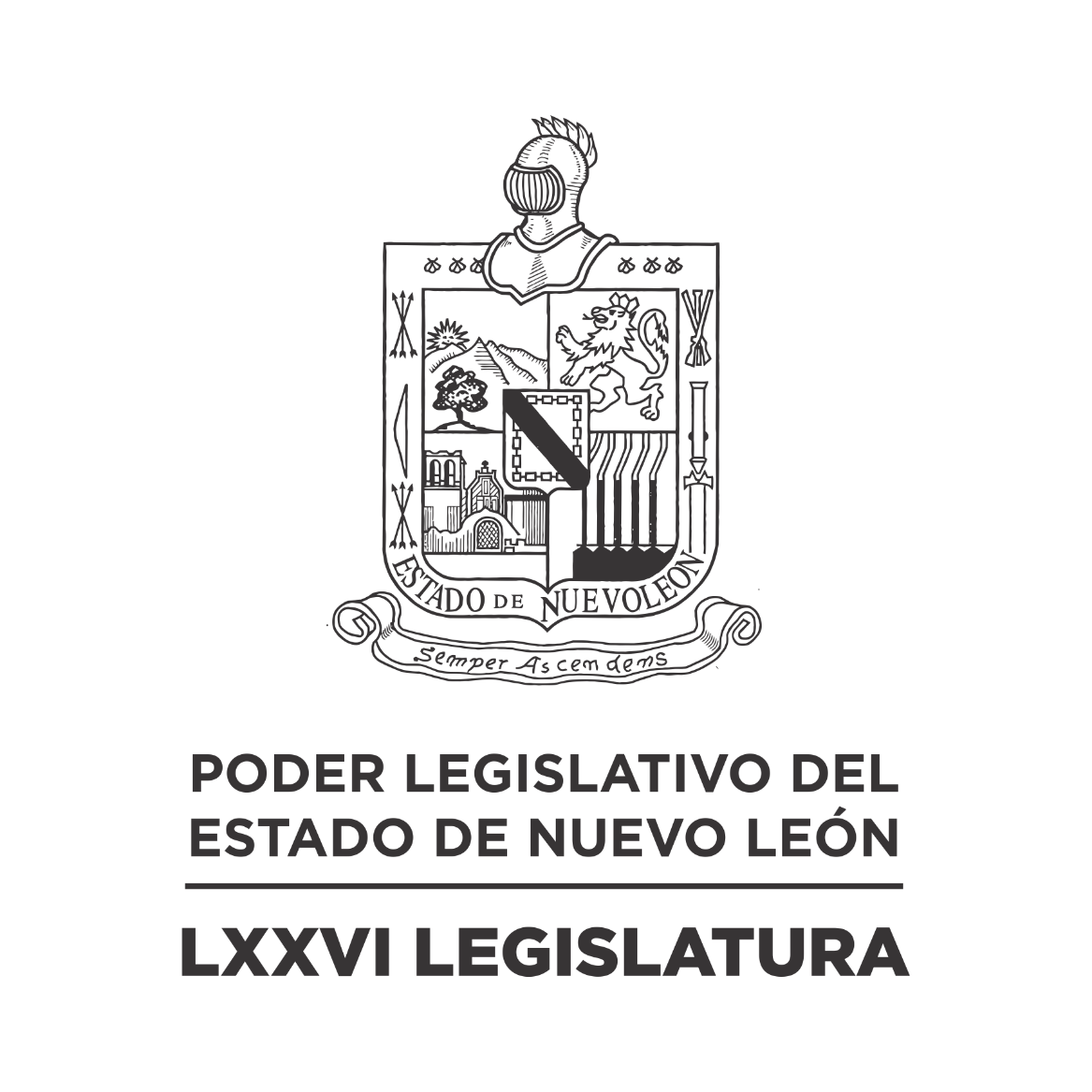 DIARIO DE LOS DEBATES Primer Periodo Ordinario de Sesiones del Tercer Año de Ejercicio Constitucional            N LA CIUDAD DE MONTERREY, CAPITAL DEL ESTADO DE NUEVO LEÓN, SIENDO LAS ONCE HORAS CON CINCUENTA Y SIETE MINUTOS DEL DÍA LUNES DOS DE OCTUBRE DEL AÑO DOS MIL VEINTITRÉS, REUNIDOS EN EL RECINTO OFICIAL DEL PALACIO LEGISLATIVO LOS INTEGRANTES DE LA SEPTUAGÉSIMA SEXTA LEGISLATURA DEL H. CONGRESO DEL ESTADO LIBRE Y SOBERANO DE NUEVO LEÓN, LLEVARON A CABO SESIÓN ORDINARIA, DEL PRIMER PERÍODO ORDINARIO DE SESIONES, CORRESPONDIENTE AL TERCER AÑO DE EJERCICIO CONSTITUCIONAL, SIENDO PRESIDIDA POR EL C. DIP. MAURO GUERRA VILLARREAL; CON LA ASISTENCIA DE LOS CC. DIPUTADOS: JESÚS HOMERO AGUILAR HERNÁNDEZ, IVONNE LILIANA ÁLVAREZ GARCÍA, JAVIER CABALLERO GAONA, RICARDO CANAVATI HADJÓPULOS, JULIO CÉSAR CANTÚ GONZÁLEZ, ITZEL SOLEDAD CASTILLO ALMANZA, ADRIANA PAOLA CORONADO RAMÍREZ, CARLOS ALBERTO DE LA FUENTE FLORES, LORENA DE LA GARZA VENECIA, ROBERTO CARLOS FARÍAS GARCÍA, WALDO FERNÁNDEZ GONZÁLEZ, JOSÉ FILIBERTO FLORES ELIZONDO, ANA ISABEL GONZÁLEZ GONZÁLEZ, GABRIELA GOVEA LÓPEZ, MYRNA ISELA GRIMALDO IRACHETA, ANYLÚ BENDICIÓN HERNÁNDEZ SEPÚLVEDA, EDUARDO LEAL BUENFIL, RAÚL LOZANO CABALLERO, JESSICA ELODIA MARTÍNEZ MARTÍNEZ, MAURO ALBERTO MOLANO NORIEGA, JORGE OBED MURGA CHAPA,  AMPARO LILIA OLIVARES CASTAÑEDA,  IRAÍS VIRGINIA REYES DE LA TORRE, CECILIA SOFÍA ROBLEDO SUÁREZ, FÉLIX ROCHA ESQUIVEL, LUIS ALBERTO SUSARREY FLORES, HERIBERTO TREVIÑO CANTÚ Y PERLA DE LOS ÁNGELES VILLARREAL VALDEZ. DIPUTADOS QUE SE INCORPORARON EN EL TRANSCURSO DE LA SESIÓN: NORMA EDITH BENÍTEZ RIVERA, MARÍA DEL CONSUELO GÁLVEZ CONTRERAS, EDUARDO GAONA DOMÍNGUEZ, HÉCTOR GARCÍA GARCÍA, DANIEL OMAR GONZÁLEZ GARZA, MARÍA GUADALUPE GUIDI KAWAS, NANCY ARACELY OLGUÍN DÍAZ, TABITA ORTIZ HERNÁNDEZ, SANDRA ELIZABETH PÁMANES ORTIZ, DENISSE DANIELA PUENTE MONTEMAYOR Y CARLOS RAFAEL RODRÍGUEZ GÓMEZ. DIPUTADA AUSENTE CON AVISO: ALHINNA BERENICE VARGAS GARCÍA. DIPUTADA AUSENTE POR MOTIVOS DE SALUD: ELSA ESCOBEDO VÁZQUEZ. EFECTUADO EL CÓMPUTO DE ASISTENCIA, LA C. SECRETARIA EN FUNCIONES DIP. ADRIANA PAOLA CORONADO RAMÍREZ, INFORMÓ QUE SE ENCUENTRAN 29 DIPUTADOS PRESENTES. INCORPORÁNDOSE 10 DIPUTADOS EN EL TRANSCURSO DE LA SESIÓN.EXISTIENDO EL QUÓRUM DE LEY, EL C. PRESIDENTE ABRIÓ LA SESIÓN. ASIMISMO, SOLICITÓ A LA SECRETARÍA DAR LECTURA AL PROYECTO DE ORDEN DEL DÍA AL QUE SE SUJETARÁ.  ORDEN DEL DÍA: LISTA DE ASISTENCIA.APERTURA DE LA SESIÓN.LECTURA DEL ORDEN DEL DÍA A QUE DEBERÁ SUJETARSE LA SESIÓN.LECTURA, DISCUSIÓN Y APROBACIÓN DE LAS ACTAS DE LAS SESIONES ORDINARIAS CELEBRADAS LOS DÍAS 25, 26 Y 27 DE SEPTIEMBRE DE 2023.ASUNTOS EN CARTERA.INICIATIVAS DE LEY O DECRETO, PRESENTADAS POR LOS DIPUTADOS.INFORME DE COMISIONES.COMPARECENCIA DEL C. ARQ. JUAN IGNACIO BARRAGÁN VILLARREAL, DIRECTOR GENERAL DE SERVICIOS DE AGUA Y DRENAJE DE MONTERREY.USO DE LA PALABRA A LOS CC. DIPUTADOS PARA TRATAR ASUNTOS EN LO GENERAL.LECTURA DEL PROYECTO DEL ORDEN DEL DÍA PARA LA PRÓXIMA SESIÓN.CLAUSURA DE LA SESIÓN.TERMINADA QUE FUE LA LECTURA DEL ORDEN DEL DÍA, EL C. PRESIDENTE LO SOMETIÓ A CONSIDERACIÓN DE LA ASAMBLEA, PREGUNTANDO A LOS CC. DIPUTADOS SI TIENEN ALGUNA CORRECCIÓN O MODIFICACIÓN QUE HACER, LO MANIFIESTEN DE LA FORMA ACOSTUMBRADA. LA SECRETARÍA INFORMÓ QUE NO EXISTE CORRECCIÓN O MODIFICACIÓN.AL NO HABER CORRECCIÓN O MODIFICACIÓN, EL C. PRESIDENTE SOMETIÓ SU CONTENIDO A CONSIDERACIÓN DE LA ASAMBLEA, SIENDO APROBADO POR UNANIMIDAD. ACTO SEGUIDO, EL C. PRESIDENTE PASÓ AL SIGUIENTE PUNTO DEL ORDEN DEL DÍA QUE ES LECTURA, DISCUSIÓN Y APROBACIÓN DE LAS ACTAS DE LAS SESIONES ORDINARIAS CELEBRADAS LOS DÍAS 25, 26 Y 27 DE SEPTIEMBRE DE 2023, Y EN VIRTUD DE QUE LAS MISMAS YA FUERON CIRCULADAS CON TODA OPORTUNIDAD, EL C. PRESIDENTE PUSO A CONSIDERACIÓN DE LOS CC. DIPUTADOS LA DISPENSA DE SU LECTURA; SOLICITANDO QUE LO MANIFIESTEN DE LA FORMA ACOSTUMBRADA. SIENDO APROBADO POR UNANIMIDAD.APROBADA QUE FUE LA DISPENSA DE SU LECTURA, EL C. PRESIDENTE SOMETIÓ A CONSIDERACIÓN DE LOS CC. DIPUTADOS, SI TIENEN ALGUNA OBSERVACIÓN QUE HACER A LAS ACTAS, LO MANIFIESTEN DE LA FORMA ACOSTUMBRADA. LA SECRETARÍA INFORMÓ QUE NO HAY NINGUNA CORRECCIÓN O MODIFICACIÓN.AL NO HABER CORRECCIÓN O MODIFICACIÓN, EL C. PRESIDENTE SOMETIÓ SU CONTENIDO A CONSIDERACIÓN DE LA ASAMBLEA, SIENDO APROBADO POR UNANIMIDAD. ASE ANEXAN LAS ACTAS REFERIDASCTA NÚMERO 224 DE LA SESIÓN ORDINARIA DE LA SEPTUAGÉSIMA SEXTA LEGISLATURA AL H. CONGRESO DEL ESTADO DE NUEVO LEÓN, CELEBRADA EL DÍA 25 DE SEPTIEMBRE DE 2023, DENTRO DEL PRIMER PERÍODO ORDINARIO DE SESIONES, CORRESPONDIENTE AL TERCER AÑO DE EJERCICIO CONSTITUCIONAL.PRESIDENCIA DEL C. DIP.MAURO GUERRA VILLARREALEN LA CIUDAD DE MONTERREY, CAPITAL DEL ESTADO DE NUEVO LEÓN, SIENDO LAS DOCE HORAS CON DIECISIETE MINUTOS, DEL DÍA VEINTICINCO DE SEPTIEMBRE DE DOS MIL VEINTITRÉS, CON LA ASISTENCIA AL PASE DE LISTA DE 37 LEGISLADORES, 2 AUSENTES POR MOTIVOS DE SALUD, 1 AUSENTE POR CAUSAS FORTUITAS, 1 POR COMISIÓN OFICIAL Y 1 AUSENTE CON AVISO. EL PRESIDENTE EN FUNCIONES DIP. RICARDO CANAVATI HADJÓPULOS, DECLARÓ ABIERTA LA SESIÓN. EL PRESIDENTE EN FUNCIONES INSTRUYÓ A LA SECRETARÍA PARA DAR LECTURA AL PROYECTO DE ORDEN DEL DÍA PARA ESTA SESIÓN. SE DIO LECTURA. Y AL NO HABER MODIFICACIONES AL MISMO. FUE APROBADO POR UNANIMIDAD DE LOS PRESENTES. LECTURA, DISCUSIÓN Y APROBACIÓN DE LAS ACTAS DE LAS SESIONES. ACTO SEGUIDO, EL PRESIDENTE PUSO A CONSIDERACIÓN DE LA ASAMBLEA LA DISPENSA DE LA LECTURA DE LAS ACTAS DE LAS SESIONES ORDINARIAS CELEBRADAS LOS DÍAS 18, 19 Y 20 DE SEPTIEMBRE DE 2023, EN VIRTUD DE QUE FUERON CIRCULADAS CON ANTERIORIDAD, FUE APROBADA LA DISPENSA POR UNANIMIDAD DE LOS PRESENTES. Y AL NO HABER MODIFICACIÓN A LAS MISMAS, SE PUSIERON A CONSIDERACIÓN DEL PLENO. SIENDO APROBADAS POR UNANIMIDAD DE LOS PRESENTES.EL PRESIDENTE EN FUNCIONES DIO LA BIENVENIDA A LOS ALUMNOS DE LA UNIVERSIDAD DE MONTERREY, DE LA FACULTAD DE DERECHO, ACOMPAÑADOS DE LA MAESTRA ERIKA ELIZABETH COSTILLA REYES; ASÍ COMO A LAS ORGANIZACIONES WORLD TRADE CÁNCER MÉXICO, FUNDACIÓN CÁNCER WARRIORS DE MÉXICO, FUERZA MEMO, NUNCA PIERDAS LA ESPERANZA A.C., FUNDACIÓN NUNCA PIERDAS LA FE A.C., FUNDACIÓN NIÑOS VENCEDORES A.C. Y BOETOS A.C. Y FUNDACIÓN JA11C; QUIENES SE ENCUENTRAN EN LAS GALERÍAS DEL RECINTO LEGISLATIVO. ASUNTOS EN CARTERA.SE RECIBIERON 29 ASUNTOS A LOS CUALES SE LES DIO EL TRÁMITE CORRESPONDIENTE. (SE ANEXA LISTA). LA DIP. SANDRA ELIZABETH PÁMANES ORTIZ SOLICITÓ COPIA DEL ASUNTO 23. SE GIRARON INSTRUCCIONES PARA PROPORCIONAR LO REQUERIDO. LA DIP. TABITA ORTIZ HERNÁNDEZ SOLICITÓ LA LECTURA ÍNTEGRA DEL ASUNTO 29. SE DIO LECTURA. POSTERIOR A LA LECTURA, LA DIP. TABITA ORTIZ HERNÁNDEZ SOLICITÓ QUE EL EXPEDIENTE AL CUAL SE TURNÓ EL ASUNTO 29, SEA ENLISTADO EN LOS DICTÁMENES A PRESENTARSE ANTE EL PLENO EN ESTA SESIÓN. LAS DIP. DENISSE DANIELA PUENTE MONTEMAYOR Y NORMA EDITH BENÍTEZ RIVERA SECUNDARON LA PROPUESTA HECHA. LA DIP. TABITA ORTIZ HERNÁNDEZ COMUNICÓ QUE LA OFICIALÍA MAYOR LE INFORMÓ QUE SERÁ ENLISTADO PARA EL ORDEN DEL DÍA DE INFORME DE COMISIONES DE ESTA SESIÓN. INICIATIVAS DE LEY O DECRETO A PRESENTARSE POR LOS CC. DIPUTADOS.NO HUBO INTERVENCIONES EN ESTE PUNTO DEL ORDEN DEL DÍA.INFORME DE COMISIONES. EL DIP. FÉLIX ROCHA ESQUIVEL SOLICITÓ SOMETER A CONSIDERACIÓN DEL PLENO DE CONFORMIDAD CON LO ESTABLECIDO EN EL ARTÍCULO 112 BIS DEL REGLAMENTO PARA EL GOBIERNO INTERIOR DEL CONGRESO DEL ESTADO, DAR LECTURA ÚNICAMENTE AL PROEMIO Y RESOLUTIVO DE LOS DICTÁMENES EXP. 16852/LXXVI, 17394/LXXVI Y 17395/LXXVI DE LA COMISIÓN DE LEGISLACIÓN, 16955/LXXVI DE LA COMISIÓN DE JUSTICIA Y SEGURIDAD PÚBLICA, 16228/LXXVI, 16329/LXXVI Y 16685/LXXVI DE LA COMISIÓN DE PARA LA IGUALDAD DE GÉNERO, Y 16964/LXXVI DE LA COMISIÓN DE SALUD Y ATENCIÓN A GRUPOS VULNERABLES. - FUE APROBADA LA DISPENSA DE TRÁMITE POR UNANIMIDAD.EL DIP. FÉLIX ROCHA ESQUIVEL, INTEGRANTE DE LA COMISIÓN DE LEGISLACIÓN, DIO LECTURA AL PROEMIO Y RESOLUTIVO DEL DICTAMEN EXP. 16852/LXXVI, 17394/LXXVI Y 17395/LXXVI, QUE CONTIENE INICIATIVAS DE REFORMA A DIVERSAS DISPOSICIONES DE LA LEY ORGÁNICA DEL PODER LEGISLATIVO DEL ESTADO DE NUEVO LEÓN Y DEL REGLAMENTO PARA EL GOBIERNO INTERIOR DEL CONGRESO DEL ESTADO DE NUEVO LEÓN. SE TURNAN CON CARÁCTER DE URGENTE. ACORDÁNDOSE QUE ES DE APROBARSE. DE CONFORMIDAD CON EL PROCESO LEGISLATIVO INTERVINO EL DIP. FÉLIX ROCHA ESQUIVEL PARA RESERVAR LOS ARTÍCULOS 50 Y 134 BIS 2. A CONTINUACIÓN, EL PRESIDENTE EN FUNCIONES INFORMÓ A LA ASAMBLEA QUE EN VIRTUD DE QUE EL RESOLUTIVO DEL PRESENTE DICTAMEN CONSTA DE DOS ARTÍCULOS, SE SOMETERÁ A DISCUSIÓN EN LO GENERAL EL CONTENIDO ÍNTEGRO DEL DICTAMEN, PARA POSTERIORMENTE CONTINUAR CON LA APROBACIÓN EN LO PARTICULAR DE LOS ARTÍCULOS PRIMERO Y SEGUNDO. ACTO SEGUIDO, SE PROCEDIÓ SU DISCUSIÓN EN LO GENERAL, DE CONFORMIDAD CON EL ARTÍCULO 112 DEL REGLAMENTO PARA EL GOBIERNO INTERIOR DEL CONGRESO DEL ESTADO DE NUEVO LEÓN. INTERVINIERON EN LO GENERAL EN CONTRA DEL DICTAMEN LOS DIP. IRAÍS VIRGINIA REYES DE LA TORRE, ANYLÚ BENDICIÓN HERNÁNDEZ SEPÚLVEDA Y WALDO FERNÁNDEZ GONZÁLEZ. INTERVINO EN LO GENERAL A FAVOR DEL DICTAMEN EL DIP. FÉLIX ROCHA ESQUIVEL3. AL HABER MÁS DIPUTADOS QUE DESEAN INTERVENIR, EL PRESIDENTE EN FUNCIONES SOMETIÓ A CONSIDERACIÓN DE LA ASAMBLEA EL ABRIR OTRA RONDA DE ORADORES. SIENDO DESECHADA POR MAYORÍA DE LOS PRESENTES. FUE APROBADO EL DICTAMEN EN LO GENERAL POR MAYORÍA DE 23 VOTOS A FAVOR, 11 VOTOS EN CONTRA Y 0 VOTOS EN ABSTENCIÓN. ACTO CONTINUO, SE CONCEDIÓ EL USO DE LA PALABRA A LOS DIPUTADOS QUE RESERVARON ARTÍCULO O ARTÍCULOS TRANSITORIOS DE MANERA CRECIENTE, DE CONFORMIDAD CON EL ARTÍCULO 112 BIS DEL REGLAMENTO PARA EL GOBIERNO INTERIOR DEL CONGRESO DEL ESTADO; EN LA INTELIGENCIA QUE, DE ACUERDO A ESTE PRECEPTO, LOS ARTÍCULOS QUE NO FUERON RESERVADOS SE TENDRÁN POR APROBADOS. A CONTINUACIÓN, HIZO USO DE LA PALABRA EL DIP. FÉLIX ROCHA ESQUIVEL PARA PRESENTAR LA RESERVA A LOS ARTÍCULOS 50 Y 134 BIS 2; SOLICITANDO QUE SEAN DISCUTIDOS Y VOTADOS EN UN SOLO BLOQUE. INTERVINIERON EN CONTRA DE LAS RESERVAS LOS DIP. ROBERTO CARLOS FARÍAS GARCÍA, SANDRA ELIZABETH PÁMANES ORTIZ Y WALDO FERNÁNDEZ GONZÁLEZ. INTERVINO A FAVOR DE LAS RESERVAS LA DIP. IRAÍS VIRGINIA REYES DE LA TORRE. AL HABER MÁS DIPUTADOS QUE DESEAN INTERVENIR, EL PRESIDENTE EN FUNCIONES SOMETIÓ A CONSIDERACIÓN DE LA ASAMBLEA EL ABRIR OTRA RONDA DE ORADORES. SIENDO DESECHADA POR MAYORÍA DE 12 VOTOS A FAVOR, 0 VOTOS EN CONTRA Y 25 VOTOS EN ABSTENCIÓN. DURANTE LA VOTACIÓN HICIERON MOCIONES DE ORDEN LAS DIP. ANYLÚ BENDICIÓN HERNÁNDEZ SEPÚLVEDA Y SANDRA ELIZABETH PÁMANES ORTIZ. EL DIP. FÉLIX ROCHA ESQUIVEL SOLICITÓ SE DÉ LECTURA A LAS RESERVAS PRESENTADAS. SE DIO LECTURA. INTERVINO LA DIP. IRAÍS VIRGINIA REYES DE LA TORRE. EL PRESIDENTE SOMETIÓ A CONSIDERACIÓN QUE SEAN VOTADOS EN UN SOLO BLOQUE. LO CUAL FUE APROBADO. HECHO LO ANTERIOR, SE SOMETIÓ A VOTACIÓN LAS PROPUESTAS PRESENTADAS, APROBÁNDOSE LAS RESERVAS A LOS ARTÍCULO 50 Y 134 BIS 2, EN SUS TÉRMINOS, POR MAYORÍA DE 23 VOTOS A FAVOR, 12 VOTOS EN CONTRA Y 0 VOTOS EN ABSTENCIÓN, E INCORPORÁNDOSE AL CUERPO DEL DICTAMEN. AL NO HABER MÁS ARTÍCULOS RESERVADOS, EL PRESIDENTE EN FUNCIONES, INFORMÓ QUE SE APRUEBA EN LO GENERAL Y EN LO PARTICULAR, ELABORÁNDOSE EL DECRETO CORRESPONDIENTE. ASIMISMO, INSTRUYÓ AL CENTRO DE ESTUDIOS LEGISLATIVOS PARA QUE INTEGRE LAS RESERVAS APROBADAS AL CUERPO DEL DECRETO PARA QUE FORME PARTE DEL EXPEDIENTE LEGISLATIVO, Y POSTERIOR A ELLO, LA OFICIAL MAYOR DE ESTE PODER LEGISLATIVO, MTRA. ARMIDA SERRATO FLORES, LAS ENVÍE PARA SU PUBLICACIÓN EN EL PERIÓDICO OFICIAL DEL ESTADO. EL DIP. JAVIER CABALERO GAONA, INTEGRANTE DE LA COMISIÓN DE COORDINACIÓN Y RÉGIMEN INTERNO, DIO LECTURA AL ACUERDO QUE CONTIENE PROPUESTA DE APROBACIÓN PARA MODIFICAR LA INTEGRACIÓN DE LAS COMISIONES DE PRIMERA DE HACIENDA Y DESARROLLO MUNICIPAL Y DE SEGUNDA DE HACIENDA Y DESARROLLO MUNICIPAL; ASÍ COMO LA CREACIÓN DE LA COMISIÓN ESPECIAL PARA INVESTIGAR LAS CAUSAS REALES DE LAS SISTEMÁTICAS RENUNCIAS Y EL ACOSO EN CONTRA DE DIPUTADOS DE OPOSICIÓN. CONTINUANDO CON EL PROCEDIMIENTO LEGISLATIVO, Y DE CONFORMIDAD CON EL ARTÍCULO 136 FRACCIÓN I DEL REGLAMENTO PARA EL GOBIERNO INTERIOR DEL CONGRESO DEL ESTADO, SE LLEVÓ A CABO EL PROCESO DE LA VOTACIÓN MEDIANTE CÉDULA. FUE APROBADA LA MODIFICACIÓN DE LA INTEGRACIÓN DE LAS COMISIONES DE PRIMERA DE HACIENDA Y DESARROLLO MUNICIPAL Y DE SEGUNDA DE HACIENDA Y DESARROLLO MUNICIPAL; ASÍ COMO LA CREACIÓN DE LA COMISIÓN ESPECIAL PARA INVESTIGAR LAS CAUSAS REALES DE LAS SISTEMÁTICAS RENUNCIAS Y EL ACOSO EN CONTRA DE DIPUTADOS DE OPOSICIÓN. POR MAYORÍA DE 26 VOTOS A FAVOR, 10 VOTOS EN CONTRA Y 0 VOTOS EN ABSTENCIÓN. ELABORÁNDOSE EL ACUERDO CORRESPONDIENTE. EL DIP. JAVIER CABALLERO GAONA, INTEGRANTE DE LA COMISIÓN DE JUSTICIA Y SEGURIDAD PÚBLICA, DIO LECTURA AL PROEMIO Y RESOLUTIVO DEL DICTAMEN EXP. 16955/LXXVI, QUE CONTIENE OBSERVACIONES AL DECRETO NÚM. 367 QUE CONTIENE LA REFORMA AL CÓDIGO PENAL PARA EL ESTADO DE NUEVO LEÓN. SE TURNA CON CARÁCTER DE URGENTE. ACORDÁNDOSE QUE SE TIENE POR RECIBIDO EN TIEMPO Y FORMA Y SE ATIENDE PARCIALMENTE LAS OBSERVACIONES. DE CONFORMIDAD CON EL PROCESO LEGISLATIVO Y AL NO HABER DIPUTADOS QUE DESEEN RESERVAR ALGÚN ARTÍCULO O ARTÍCULOS TRANSITORIOS, SE PROCEDIÓ SU DISCUSIÓN EN LO GENERAL, DE CONFORMIDAD CON EL ARTÍCULO 112 DEL REGLAMENTO PARA EL GOBIERNO INTERIOR DEL CONGRESO DEL ESTADO DE NUEVO LEÓN. INTERVINIERON EN LO GENERAL A FAVOR DEL DICTAMEN LAS DIP. SANDRA ELIZABETH PÁMANES ORTIZ, PERLA DE LOS ÁNGELES VILLARREAL VALDEZ Y AMPARO LILIA OLIVARES CASTAÑEDA. FUE APROBADO EN LO GENERAL Y EN LO PARTICULAR EL DICTAMEN POR UNANIMIDAD DE 35 VOTOS. ELABORÁNDOSE EL DECRETO CORRESPONDIENTE.LA DIP. JESSICA ELODIA MARTÍNEZ MARTÍNEZ, INTEGRANTE DE LA COMISIÓN DE PARA LA IGUALDAD DE GÉNERO, DIO LECTURA AL PROEMIO Y RESOLUTIVO DEL DICTAMEN EXP. 16228/LXXVI, 16329/LXXVI Y 16685/LXXVI, QUE CONTIENE INICIATIVAS DE REFORMA AL ARTÍCULO 6 DE LA LEY DE ACCESO DE LAS MUJERES A UNA VIDA LIBRE DE VIOLENCIA DEL ESTADO DE NUEVO LEÓN. ACORDÁNDOSE QUE ES DE APROBARSE. DE CONFORMIDAD CON EL PROCESO LEGISLATIVO INTERVINO LA DIP. JESSICA ELODIA MARTÍNEZ MARTÍNEZ PARA RESERVAR EL ARTÍCULO TRANSITORIO ÚNICO. A CONTINUACIÓN, SE PROCEDIÓ LA DISCUSIÓN EN LO GENERAL, DE CONFORMIDAD CON EL ARTÍCULO 112 DEL REGLAMENTO PARA EL GOBIERNO INTERIOR DEL CONGRESO DEL ESTADO DE NUEVO LEÓN. INTERVINIERON EN LO GENERAL A FAVOR DEL DICTAMEN LAS DIP. ANA ISABEL GONZÁLEZ GONZÁLEZ E IRAÍS VIRGINIA REYES DE LA TORRE. FUE APROBADO EL DICTAMEN EN LO GENERAL POR UNANIMIDAD DE 33 VOTOS. ACTO CONTINUO, SE CONCEDIÓ EL USO DE LA PALABRA A LOS DIPUTADOS QUE RESERVARON ARTÍCULO O ARTÍCULOS TRANSITORIOS DE MANERA CRECIENTE, DE CONFORMIDAD CON EL ARTÍCULO 112 BIS DEL REGLAMENTO PARA EL GOBIERNO INTERIOR DEL CONGRESO DEL ESTADO; EN LA INTELIGENCIA QUE, DE ACUERDO A ESTE PRECEPTO, LOS ARTÍCULOS QUE NO FUERON RESERVADOS SE TENDRÁN POR APROBADOS. A CONTINUACIÓN, HIZO USO DE LA PALABRA LA DIP. JESSICA ELODIA MARTÍNEZ MARTÍNEZ PARA PRESENTAR LA RESERVA AL ARTÍCULO TRANSITORIO ÚNICO. AL NO HABER INTERVENCIONES EN CONTRA NI A FAVOR, FUE APROBADA LA RESERVA AL ARTÍCULO TRANSITORIO ÚNICO POR UNANIMIDAD DE 31 VOTOS, E INCORPORÁNDOSE AL CUERPO DEL DICTAMEN. AL NO HABER MÁS ARTÍCULOS RESERVADOS, EL PRESIDENTE INFORMÓ QUE SE APRUEBA EN LO GENERAL Y EN LO PARTICULAR, ELABORÁNDOSE EL DECRETO CORRESPONDIENTE. ASIMISMO, INSTRUYÓ AL CENTRO DE ESTUDIOS LEGISLATIVOS PARA QUE INTEGRE LA RESERVA APROBADA AL CUERPO DEL DECRETO PARA QUE FORME PARTE DEL EXPEDIENTE LEGISLATIVO, Y POSTERIOR A ELLO, LA OFICIAL MAYOR DE ESTE PODER LEGISLATIVO, MTRA. ARMIDA SERRATO FLORES, LA ENVÍE PARA SU PUBLICACIÓN EN EL PERIÓDICO OFICIAL DEL ESTADO. AL ESTAR POR CONCLUIR EL TIEMPO REGLAMENTARIO DE LA SESIÓN, EL PRESIDENTE SOMETIÓ A CONSIDERACIÓN DE LA ASAMBLEA EL AMPLIAR LA DURACIÓN DE LA SESIÓN HASTA PRESENTAR, DISCUTIR Y VOTAR EL DICTAMEN QUE ESTÁ POR PRESENTARSE, Y LA LECTURA Y APROBACIÓN DEL ORDEN DEL DÍA. SIENDO APROBADO POR UNANIMIDAD DE LOS PRESENTES. LA DIP. TABITA ORTIZ HERNÁNDEZ2, AUXILIADA POR LA DIP. NANCY ARACELY OLGUÍN DÍAZ, INTEGRANTES DE LA COMISIÓN DE SALUD Y ATENCIÓN A GRUPOS VULNERABLES, DIERON LECTURA AL PROEMIO Y RESOLUTIVO DEL DICTAMEN EXP. 16964/LXXVI, QUE CONTIENE INICIATIVA POR LA QUE SE EXPIDE LA LEY DE DETECCIÓN Y TRATAMIENTO OPORTUNO E INTEGRAL DEL CÁNCER EN LA INFANCIA Y LA ADOLESCENCIA DEL ESTADO DE NUEVO LEÓN. TURNADO CON CARÁCTER DE URGENTE. ACORDÁNDOSE QUE ES DE APROBARSE. DE CONFORMIDAD CON EL PROCESO LEGISLATIVO Y AL NO HABER DIPUTADOS QUE DESEEN RESERVAR ALGÚN ARTÍCULO O ARTÍCULOS TRANSITORIOS, SE PROCEDIÓ SU DISCUSIÓN EN LO GENERAL, DE CONFORMIDAD CON EL ARTÍCULO 112 DEL REGLAMENTO PARA EL GOBIERNO INTERIOR DEL CONGRESO DEL ESTADO DE NUEVO LEÓN. INTERVINIERON EN LO GENERAL A FAVOR DEL DICTAMEN LAS DIP. GABRIELA GOVEA LÓPEZ, NANCY ARACELY OLGUÍN DÍAZ Y TABITA ORTIZ HERNÁNDEZ. FUE APROBADO EN LO GENERAL Y EN LO PARTICULAR EL DICTAMEN POR UNANIMIDAD DE 33 VOTOS. ELABORÁNDOSE EL DECRETO CORRESPONDIENTE.DE CONFORMIDAD CON EL ACUERDO APROBADO ANTERIORMENTE, EL PRESIDENTE INSTRUYÓ A LA SECRETARÍA PARA DAR LECTURA AL PROYECTO DE ORDEN DEL DÍA PARA LA PRÓXIMA SESIÓN ORDINARIA. SE DIO LECTURA. Y AL NO HABER MODIFICACIONES AL MISMO. FUE APROBADO POR UNANIMIDAD DE LOS PRESENTES. EL PRESIDENTE CLAUSURÓ LA SESIÓN ORDINARIA, SIENDO LAS QUINCE HORAS CON CINCUENTA MINUTOS; CITANDO PARA LA PRÓXIMA SESIÓN EL DÍA Y HORA QUE MARCA EL REGLAMENTO PARA EL GOBIERNO INTERIOR DEL CONGRESO DEL ESTADO DE NUEVO LEÓN.               EL TEXTO ÍNTEGRO DE LAS INTERVENCIONES Y LOS DOCUMENTOS SE ANEXAN AL DIARIO DE DEBATES CORRESPONDIENTE A ESTA ACTA.- DAMOS FE:ACTA NÚMERO 225 DE LA SESIÓN ORDINARIA DE LA SEPTUAGÉSIMA SEXTA LEGISLATURA AL H. CONGRESO DEL ESTADO DE NUEVO LEÓN, CELEBRADA EL DÍA 26 DE SEPTIEMBRE DE 2023, DENTRO DEL PRIMER PERÍODO ORDINARIO DE SESIONES, CORRESPONDIENTE AL TERCER AÑO DE EJERCICIO CONSTITUCIONAL.PRESIDENCIA DEL C. DIP.MAURO GUERRA VILLARREALEN LA CIUDAD DE MONTERREY, CAPITAL DEL ESTADO DE NUEVO LEÓN, SIENDO LAS ONCE HORAS CON CUARENTA Y UN MINUTOS, DEL DÍA VEINTISÉIS DE SEPTIEMBRE DE DOS MIL VEINTITRÉS, CON LA ASISTENCIA AL PASE DE LISTA DE 28 LEGISLADORES, INCORPORÁNDOSE 12 LEGISLADORES EN EL TRANSCURSO DE LA SESIÓN, 1 AUSENTE POR MOTIVOS DE SALUD Y 1 AUSENTE CON AVISO. EL PRESIDENTE EN FUNCIONES DIP. RICARDO CANAVATI HADJÓPILOS, DECLARÓ ABIERTA LA SESIÓN. SE DIO LECTURA AL ORDEN DEL DÍA. EL CUAL FUE APROBADO EN LA SESIÓN ANTERIOR.ASUNTOS EN CARTERA.SE RECIBIERON 10 ASUNTOS A LOS CUALES SE LES DIO EL TRÁMITE CORRESPONDIENTE. (SE ANEXA LISTA). EL DIP. CARLOS RAFAEL RODRÍGUEZ GÓMEZ SOLICITÓ QUE SEA TURNADO CON CARÁCTER DE URGENTE EL ASUNTO 2. SE DIO EL TRÁMITE REQUERIDO. INICIATIVAS DE LEY O DECRETO A PRESENTARSE POR LOS CC. DIPUTADOS.NO HUBO INTERVENCIONES EN ESTE PUNTO DEL ORDEN DEL DÍA.INFORME DE COMISIONES. EL DIP. JULIO CÉSAR CANTÚ GONZÁLEZ SOLICITÓ SOMETER A CONSIDERACIÓN DEL PLENO DE CONFORMIDAD CON LO ESTABLECIDO EN EL ARTÍCULO 112 BIS DEL REGLAMENTO PARA EL GOBIERNO INTERIOR DEL CONGRESO DEL ESTADO, DAR LECTURA ÚNICAMENTE AL PROEMIO Y RESOLUTIVO DE LOS DICTÁMENES EXP. 17023/LXXVI Y 17391/LXXVI DE LA COMISIÓN DE INFRAESTRUCTURA Y DESARROLLO URBANO, 17291/LXXVI DE LA COMISIÓN DE JUSTICIA Y SEGURIDAD PÚBLICA, Y 16825/LXXVI Y 16749/LXXVI DE LA COMISIÓN DE DESARROLLO METROPOLITANO. - FUE APROBADA LA DISPENSA DE TRÁMITE POR UNANIMIDAD.EL DIP. JULIO CÉSAR CANTÚ GONZÁLEZ, INTEGRANTE DE LA COMISIÓN DE INFRAESTRUCTURA Y DESARROLLO URBANO, DIO LECTURA AL PROEMIO Y RESOLUTIVO DEL DICTAMEN EXP. 17023/LXXVI, QUE CONTIENE OFICIO MEDIANTE EL CUAL SE INFORMA QUE EN SESIÓN DE CABILDO SE APROBÓ OTORGAR EN CONCESIÓN DE USO, APROVECHAMIENTO Y EXPLOTACIÓN, A FAVOR DEL ORGANISMO PÚBLICO DESCENTRALIZADO SISTEMA DE PARQUES PÚBLICOS DEL MUNICIPIO, UN ÁREA MUNICIPAL UBICADA EN LA CALLE SIERRA LINDA NO. 77 DEL FRACCIONAMIENTO BOSQUES DEL VALLE, DEL MUNICIPIO DE SAN PEDRO GARZA GARCÍA, NUEVO LEÓN. ACORDÁNDOSE QUE ES DE APROBARSE. INTERVINO A FAVOR DEL DICTAMEN EL DIP. FÉLIX ROCHA ESQUIVEL. FUE APROBADO EL DICTAMEN POR UNANIMIDAD DE 33 VOTOS. ELABORÁNDOSE EL ACUERDO CORRESPONDIENTE.LA DIP. PERLA DE LOS ÁNGELES VILLARREAL VALDEZ, INTEGRANTE DE LA COMISIÓN DE INFRAESTRUCTURA Y DESARROLLO URBANO, DIO LECTURA AL PROEMIO Y RESOLUTIVO DEL DICTAMEN EXP. 17391/LXXVI, QUE CONTIENE OFICIO MEDIANTE EL CUAL INFORMAN QUE EN SESIÓN DE CABILDO APROBÓ LA DESINCORPORACIÓN DEL DOMINIO PÚBLICO MUNICIPAL, RESPECTO A LOS PREDIOS UBICADOS EN PROLONGACIÓN ÁGUILA REAL, COLONIA VILLAS DE SAN FRANCISCO SEGUNDO SECTOR, PARA ENTREGAR EN CONCESIÓN BAJO LA FIGURA DE DONACIÓN A LA UNIVERSIDAD AUTÓNOMA DE NUEVO LEÓN, PARA LA EDIFICACIÓN DE UN EXTENSIÓN DE LA ESCUELA PREPARATORIA NÚM. 25 Y LA EDIFICACIÓN Y OPERACIÓN DE UNA CLÍNICA UNIVERSITARIA DE SALUD, EN EL MUNICIPIO DE GENERAL ESCOBEDO, NUEVO LEÓN. ACORDÁNDOSE QUE ES DE APROBARSE. INTERVINIERON A FAVOR DEL DICTAMEN LAS DIP. MYRNA ISELA GRIMALDO IRACHETA, ANYLÚ BENDICIÓN HERNÁNDEZ SEPÚLVEDA Y NORMA EDITH BENÍTEZ RIVERA. FUE APROBADO EL DICTAMEN POR UNANIMIDAD DE 33 VOTOS. ELABORÁNDOSE EL ACUERDO CORRESPONDIENTE.EL DIP. DANIEL OMAR GONZÁLEZ GARZA, INTEGRANTE DE LA COMISIÓN DE JUSTICIA Y SEGURIDAD PÚBLICA, DIO LECTURA AL PROEMIO Y RESOLUTIVO DEL DICTAMEN EXP. 17291/LXXVI, QUE CONTIENE INICIATIVA DE REFORMA POR ADICIÓN DE DIVERSAS DISPOSICIONES AL CÓDIGO PENAL DEL ESTADO DE NUEVO LEÓN, EN MATERIA DE RESPONSABILIDAD POLICIAL Y FEMINICIDIO. ACORDÁNDOSE DE NO HA LUGAR. INTERVINO A FAVOR DEL DICTAMEN EL DIP. RAÚL LOZANO CABALLERO. FUE APROBADO EL DICTAMEN POR UNANIMIDAD DE 34 VOTOS. ELABORÁNDOSE EL ACUERDO CORRESPONDIENTE.LA DIP. DENISSE DANIELA PUENTE MONTEMAYOR, INTEGRANTE DE LA COMISIÓN DE DESARROLLO METROPOLITANO, DIO LECTURA AL PROEMIO Y RESOLUTIVO DEL DICTAMEN EXP. 16825/LXXVI Y 16749/LXXVI, QUE CONTIENE UN EXHORTO AL TITULAR DEL MUNICIPIO DE MONTERREY, NUEVO LEÓN, PARA QUE EN COORDINACIÓN CON LA EMPRESA KANSAS CITY SOUTHERN DE MÉXICO, REALICEN ACCIONES PARA LA LIMPIEZA DEL BASURERO CLANDESTINO QUE SE ENCUENTRA EN LA VÍA A TAMPICO EN LA COL. MARTÍNEZ Y TRABAJOS DE LIMPIEZA EN EL “ARROYO SECO”. ACORDÁNDOSE QUE ES DE APROBARSE. INTERVINO A FAVOR DEL DICTAMEN EL DIP. WALDO FERNÁNDEZ GONZÁLEZ. FUE APROBADO EL DICTAMEN POR UNANIMIDAD DE 28 VOTOS. ELABORÁNDOSE EL ACUERDO CORRESPONDIENTE.LA DIP. PERLA DE LOS ÁNGELES VILLARREAL VALDEZ, INTEGRANTE DEL COMITÉ DE SEGUIMIENTO A ACUERDOS, DIO LECTURA A LA ESTADÍSTICA DE LOS MESES DE MARZO, ABRIL Y MAYO DE 2023. ESPACIO SOLEMNE PARA RENDIR UN HOMENAJE A LA UNIVERSIDAD AUTÓNOMA DE NUEVO LEÓN, POR SU 90 ANIVERSARIO DE HISTORIA Y GRANDEZA. CON FUNDAMENTO EN LO QUE DISPONE EL ARTÍCULO 24 FRACCIÓN VIII DEL REGLAMENTO PARA EL GOBIERNO INTERIOR DEL CONGRESO DEL ESTADO DE NUEVO LEÓN, EL PRESIDENTE DESIGNÓ UNA COMISIÓN DE CORTESÍA PARA QUE TRASLADARAN HASTA EL RECINTO OFICIAL A LOS INVITADOS DE HONOR, DECLARANDO UN RECESO HASTA QUE LA COMISIÓN CUMPLA CON SU ENCOMIENDA.HECHO LO ANTERIOR, EL PRESIDENTE REANUDÓ LA SESIÓN, SOLICITANDO A LOS PRESENTES PONERSE DE PIE PARA DAR INICIO AL ESPACIO SOLEMNE PARA RENDIR UN HOMENAJE A LA UNIVERSIDAD AUTÓNOMA DE NUEVO LEÓN, POR SU 90 ANIVERSARIO DE HISTORIA Y GRANDEZA.ENSEGUIDA, HICIERON USO DE LA PALABRA PARA DAR UN MENSAJE ALUSIVO A ESTE EVENTO, LA DIP. NORMA EDITH BENÍTEZ RIVERA Y EL DIP. MAURO GUERRA VILLARREAL, PRESIDENTE DEL H. CONGRESO DEL ESTADO DE NUEVO LEÓN. A CONTINUACIÓN, EL PRESIDENTE SOLICITÓ A LOS COORDINADORES DE LOS GRUPOS LEGISLATIVOS DE ESTA SOBERANÍA, ASÍ COMO A LA DIPUTADA PROMOVENTE DE ESTE ESPACIO SOLEMNE, PASAR AL FRENTE DEL PRESÍDIUM PARA HACERLE ENTREGA DE UN RECONOCIMIENTO AL RECTOR DR. SANTOS GUZMÁN LÓPEZ, COMO REPRESENTANTE DE LA UNIVERSIDAD AUTÓNOMA DE NUEVO LEÓN.HECHO LO ANTERIOR, EL PRESIDENTE EN FUNCIONES DIP. RICARDO CANAVATI HADJOPULOS, DECLARÓ UN RECESO.DURANTE EL RECESO SE TRANSMITIÓ UN VIDEO ALUSIVO AL 90 ANIVERSARIOS DE LA UNIVERSIDAD AUTÓNOMA DE NUEVO LEÓN, Y CON FONDO EL HIMNO DE LA MISMA. ASIMISMO, EL RECTOR EMITIÓ UN MENSAJE DE AGRADECIMIENTO. A CONTINUACIÓN, EL PRESIDENTE EN FUNCIONES INVITÓ A LAS Y LOS DIPUTADOS PASAR AL PRESÍDIUM PARA REALIZAR LA FOTOGRAFÍA OFICIAL CON LAS PERSONALIDADES QUE REPRESENTAN LA UNIVERSIDAD AUTÓNOMA DE NUEVO LEÓN. LLEVADO A CABO LO ANTERIOR, EL PRESIDENTE REANUDÓ LA SESIÓN PARA CLAUSURAR EL ESPACIO SOLEMNE, DESIGNANDO UNA COMISIÓN DE CORTESÍA PARA TRASLADAR A LOS INVITADOS DE HONOR AL VESTÍBULO DEL RECINTO LEGISLATIVO, DECLARANDO UN RECESO HASTA QUE LA COMISIÓN CUMPLA CON SU COMETIDO.EFECTUADO EL RECESO, EL PRESIDENTE SOLICITÓ A LA SECRETARIA VERIFICAR SI SE CUENTA CON EL QUÓRUM LEGAL. LA SECRETARIA INFORMÓ QUE SÍ EXISTE EL QUÓRUM REGLAMENTARIO, POR LO QUE EL PRESIDENTE REANUDÓ LA SESIÓN CONTINUANDO CON EL PUNTO DEL ORDEN DEL DÍA DE INFORME DE COMISIONES Y AL NO HABER MÁS DICTÁMENES POR PRESENTAR, EL PRESIDENTE PASÓ AL SIGUIENTE PUNTO MARCADO EN EL ORDEN DEL DÍA.ASUNTOS GENERALES.EL DIP. RICARDO CANAVATI HADJÓPULOS, INTEGRANTE DEL GRUPO LEGISLATIVO DEL PARTIDO REVOLUCIONARIO INSTITUCIONAL, PRESENTÓ UN PUNTO DE ACUERDO POR EL QUE SE EXHORTA RESPETUOSAMENTE AL TITULAR DE LA SECRETARÍA DE MOVILIDAD Y PLANEACIÓN URBANA, PARA QUE INFORME SI SE TIENEN CONTEMPLADAS ACCIONES PARA QUE LA ZONA NORPONIENTE DEL MUNICIPIO DE MONTERREY CUENTE CON UNA MOVILIDAD EFICIENTE, EFICAZ, DIGNA Y DE CALIDAD. ASIMISMO, SE ENVÍA UN RESPETUOSO EXHORTO AL TITULAR DEL INSTITUTO DE MOVILIDAD Y ACCESIBILIDAD DE NUEVO LEÓN, PARA QUE TENGA A BIEN REALIZAR LAS ACCIONES INMEDIATAS PARA REINCORPORAR LAS RUTAS ALIMENTADORAS HACIA LA ECOVÍA Y METRO, A FIN QUE BRINDEN EL SERVICIO DE TRANSPORTE PÚBLICO A LOS HABITANTES DE LA ZONA NORPONIENTE ALTA DE LOS CERROS DEL MUNICIPIO DE MONTERREY. INTERVINIERON A FAVOR LOS DIP. DENISSE DANIELA PUENTE MONTEMAYOR Y FÉLIX ROCHA ESQUIVEL. INTERVINO LA DIP. IVONNE LILIANA ÁLVAREZ GARCÍA, CON UNA PROPUESTA DE ADICIÓN AL PUNTO DE ACUERDO. LA CUAL FUE ACEPTADA POR EL DIPUTADO PROMOVENTE. SE PUSO A CONSIDERACIÓN DE LA ASAMBLEA EL QUE SEA VOTADO EN ESE MOMENTO EL ACUERDO, FUE APROBADO POR UNANIMIDAD DE LOS PRESENTES. ACTO SEGUIDO, SE SOMETIÓ A VOTACIÓN, SIENDO APROBADO EL PUNTO DE ACUERDO, POR UNANIMIDAD DE 32 VOTOS.LA DIP. AMPARO LILIA OLIVARES CASTAÑEDA, INTEGRANTE DEL GRUPO LEGISLATIVO DEL PARTIDO ACCIÓN NACIONAL, PRESENTÓ UN PUNTO DE ACUERDO POR EL QUE SE EXHORTA RESPETUOSAMENTE A LOS 51 MUNICIPIOS DEL ESTADO DE NUEVO LEÓN A FIN DE SALVAGUARDAR SUS DERECHOS FUNDAMENTALES Y GARANTIZAR LA SEGURIDAD DE TODAS LAS NIÑAS Y MUJERES DE LA ENTIDAD DE CONFORMIDAD CON EL ARTÍCULO 4 DE LA LEY DE ACCESO A UNA VIDA LIBRE DE VIOLENCIA; ASÍ COMO TAMBIÉN PARA IMPLEMENTAR PROGRAMAS PARA PREVENIR, AYUDAR, ATENDER Y GARANTIZAR LOS DERECHOS DE LAS PERSONAS EN SITUACIÓN DE CALLE DE CONFORMIDAD CON EL ARTÍCULO 9 BIS DE LA LEY SOBRE EL SISTEMA ESTATAL DE ASISTENCIA SOCIAL DEL ESTADO DE NUEVO LEÓN. ASIMISMO, SE HACE UN RESPETUOSO EXHORTO A LA TITULAR DEL SISTEMA PARA EL DESARROLLO INTEGRAL DE LA FAMILIA DEL ESTADO DE NUEVO LEÓN (DIF), A FIN DE IMPLEMENTAR ESTRATEGIAS Y LAS MEDIDAS NECESARIAS PARA PREVENIR, AYUDAR, ATENDER Y GARANTIZAR LOS DERECHOS DE LAS PERSONAS EN SITUACIÓN DE CALLE DE CONFORMIDAD CON EL ARTÍCULO 9 BIS DE LA LEY SOBRE EL SISTEMA ESTATAL DE ASISTENCIA SOCIAL DEL ESTADO DE NUEVO LEÓN. AL NO HABER INTERVENCIONES EN CONTRA NI A FAVOR, SE PUSO A CONSIDERACIÓN DE LA ASAMBLEA EL QUE SEA VOTADO EN ESE MOMENTO EL ACUERDO, FUE APROBADO POR UNANIMIDAD DE LOS PRESENTES. ACTO SEGUIDO, SE SOMETIÓ A VOTACIÓN, SIENDO APROBADO EL PUNTO DE ACUERDO POR UNANIMIDAD DE 33 VOTOS.EL DIP. ROBERTO CARLOS FARÍAS GARCÍA, INTEGRANTE DEL GRUPO LEGISLATIVO DEL PARTIDO MOVIMIENTO CIUDADANO, PRESENTÓ UN PUNTO DE ACUERDO POR EL QUE SE EXHORTA RESPETUOSAMENTE A LOS 51 MUNICIPIOS DEL ESTADO DE NUEVO LEÓN, PARA QUE DENTRO DE SUS RESPECTIVOS REGLAMENTOS DE ADQUISICIONES, PUEDAN ADOPTAR Y REPLICAR, UNA MEDIDA SIMILAR A LA QUE ESTABLECE LA LEY DE FOMENTO A LA MICRO, PEQUEÑA Y MEDIANA EMPRESA PARA EL ESTADO DE NUEVO LEÓN,  PARA QUE EN AQUELLAS LICITACIONES O ASIGNACIONES DIRECTAS EN LAS QUE PARTICIPEN EL SECTOR EMPRESARIAL DE MICRO, PEQUEÑAS Y MEDIANAS EMPRESAS, PARA LA ADQUISICIÓN DE BIENES, CONTRATACIÓN DE SERVICIOS Y REALIZACIÓN DE OBRA PÚBLICA POR PARTE DE  LAS DEPENDENCIAS Y ENTIDADES MUNICIPALES,  SE EFECTÚE  EN FORMA EQUITATIVA,  DEL 10% A MICRO, 10% A PEQUEÑAS, Y 10% A  MEDIANAS EMPRESAS. INTERVINO A FAVOR LA DIP. DENISSE DANIELA PUENTE MONTEMAYOR. SE PUSO A CONSIDERACIÓN DE LA ASAMBLEA EL QUE SEA VOTADO EN ESE MOMENTO EL ACUERDO, FUE APROBADO POR UNANIMIDAD DE LOS PRESENTES. ACTO SEGUIDO, SE SOMETIÓ A VOTACIÓN, SIENDO APROBADO EL PUNTO DE ACUERDO POR UNANIMIDAD DE 33 VOTOS.LA DIP. ANYLÚ BENDICIÓN HERNÁNDEZ SEPÚLVEDA, INTEGRANTE DEL GRUPO LEGISLATIVO DEL PARTIDO MOVIMIENTO DE REGENERACIÓN NACIONAL, PRESENTÓ UN PUNTO DE ACUERDO POR EL QUE SE EXHORTA RESPETUOSAMENTE A LA TITULAR DE LA SECRETARÍA DE SALUD DEL GOBIERNO DEL ESTADO DE NUEVO LEÓN, PARA QUE INFORME, A ESTA SOBERANÍA, LAS ACCIONES Y/O PROGRAMAS IMPLEMENTADOS EN CONJUNTO CON LAS AUTORIDADES PENITENCIARIAS, PARA LA ATENCIÓN MÉDICA DE LAS PERSONAS PRIVADAS DE LA LIBERTAD QUE PADECEN TUBERCULOSIS Y QUE SE ENCUENTRAN EN LOS CENTROS PENITENCIARIOS DE LA ENTIDAD. INTERVINO LA DIP. JESSICA ELODIA MARTÍNEZ MARTÍNEZ CON UNA PROPUESTA DE ADICIÓN AL PUNTO DE ACUERDO, LA CUAL NO FUE ACEPTADA POR LA DIPUTADA PROMOVENTE. INTERVINO A FAVOR DEL PUNTO DE ACUERDO LA DIP. GABRIELA GOVEA LÓPEZ. SE PUSO A CONSIDERACIÓN DE LA ASAMBLEA EL QUE SEA VOTADO EN ESE MOMENTO EL ACUERDO, FUE APROBADO POR UNANIMIDAD DE LOS PRESENTES. ACTO SEGUIDO, SE SOMETIÓ A VOTACIÓN, SIENDO APROBADO EL PUNTO DE ACUERDO POR UNANIMIDAD DE 30 VOTOS.EL DIP. RAÚL LOZANO CABALLERO, INTEGRANTE DEL GRUPO LEGISLATIVO DEL PARTIDO VERDE ECOLOGISTA DE MÉXICO, PRESENTÓ UN PUNTO DE ACUERDO POR EL QUE SE EXHORTA RESPETUOSAMENTE A LOS ALCALDES Y ALCALDESAS DE LAS 51 PRESIDENCIAS MUNICIPALES DEL ESTADO DE NUEVO LEÓN, PARA QUE INSTRUYAN A SUS FUNCIONARIOS PÚBLICOS EN GENERAL Y A LAS POLICÍAS EN ESPECIAL, PARA QUE SALVAGUARDEN LOS DERECHOS CIVILES Y HUMANOS DE LAS PERSONAS MIGRANTES QUE TIENEN QUE CRUZAR NUESTRO TERRITORIO EN CAMINO A ESTADOS UNIDOS. INTERVINO A FAVOR LA DIP. NORMA EDITH BENÍTEZ RIVERA. INTERVINO LA DIP. ADRIANA PAOLA CORONADO RAMÍREZ CON UNA PROPUESTA DE ADICIÓN AL PUNTO DE ACUERDO, LA CUAL FUE ACEPTADA POR EL DIPUTADO PROMOVENTE. SE PUSO A CONSIDERACIÓN DE LA ASAMBLEA EL QUE SEA VOTADO EN ESE MOMENTO EL ACUERDO, FUE APROBADO POR UNANIMIDAD DE LOS PRESENTES. ACTO SEGUIDO, SE SOMETIÓ A VOTACIÓN, SIENDO APROBADO EL PUNTO DE ACUERDO POR UNANIMIDAD DE 27 VOTOS.LA DIP. JESSICA ELODIA MARTÍNEZ MARTÍNEZ, INTEGRANTE DEL GRUPO LEGISLATIVO DEL PARTIDO REVOLUCIONARIO INSTITUCIONAL, SOLICITÓ EL USO DE LOS MEDIOS AUDIOVISUALES UBICADOS DENTRO DEL RECINTO LEGISLATIVO COMO APOYO PARA LA PRESENTACIÓN DE POSICIONAMIENTO RELATIVO AL DERECHO A LA SALUD, IGUALDAD, VIDA LIBRE DE VIOLENCIA Y DERECHOS REPRODUCTIVOS Y SEXUALES. LA DIP. MARÍA DEL CONSUELO GÁLVEZ CONTRERAS, INTEGRANTE DEL GRUPO LEGISLATIVO DEL PARTIDO MOVIMIENTO CIUDADANO, PRESENTÓ UN PUNTO DE ACUERDO POR EL QUE LA LXXVI LEGISLATURA AL H. CONGRESO DEL ESTADO DE NUEVO LEÓN, APRUEBA REALIZAR EL PRÓXIMO LUNES 2 DE OCTUBRE DEL PRESENTE AÑO, UN SIMULACRO DE EVACUACIÓN DE TODA PERSONA QUE SE ENCUENTRE EN EL PODER LEGISLATIVO Y EN EL EDIFICIO ADMINISTRATIVO, PARA LO CUAL SE INSTRUYE A LA OFICIALÍA MAYOR Y A LA COORDINACIÓN DE SEGURIDAD DE ESTE PODER LEGISLATIVO, PARA QUE SE COORDINEN CON PROTECCIÓN CIVIL DEL ESTADO, PARA EL EFECTO DE QUE SE PUEDA LLEVAR ACABO DICHO SIMULACRO. AL NO HABER INTERVENCIONES EN CONTRA NI A FAVOR, SE PUSO A CONSIDERACIÓN DE LA ASAMBLEA EL QUE SEA VOTADO EN ESE MOMENTO EL ACUERDO, FUE APROBADO POR UNANIMIDAD DE LOS PRESENTES. ACTO SEGUIDO, SE SOMETIÓ A VOTACIÓN, SIENDO APROBADO EL PUNTO DE ACUERDO POR UNANIMIDAD DE 24 VOTOS.EL DIP. WALDO FERNÁNDEZ GONZÁLEZ, INTEGRANTE DEL GRUPO LEGISLATIVO DEL PARTIDO MOVIMIENTO DE REGENERACIÓN NACIONAL, PRESENTÓ UN PUNTO DE ACUERDO POR EL QUE SE ENVÍA UN RESPETUOSO EXHORTO AL TITULAR DEL PODER EJECUTIVO DEL ESTADO Y A LOS TITULARES DE LOS 51 MUNICIPIOS, A FIN DE QUE INFORMEN A ESTA SOBERANÍA CUÁLES HAN SIDO LOS RESULTADOS DE LAS MESAS DE SEGURIDAD, SI ES QUE HAY, SI ESTÁN PARTICIPANDO EN LAS MISMAS, CON QUÉ PERIODICIDAD SE ESTÁN LLEVANDO A CABO Y QUÉ POLÍTICAS PÚBLICAS ESTÁN IMPLEMENTANDO PARA ABATIR LA OLA DE INSEGURIDAD QUE VIVE EN EL ESTADO. ASIMISMO, SE ACUERDA REALIZAR UN ATENTO EXHORTO A LOS TITULARES DE LA FISCALÍA GENERAL DE JUSTICIA DEL ESTADO Y DE LA SECRETARÍA DE SEGURIDAD DEL ESTADO, A FIN DE QUE CONJUNTAMENTE DESIGNEN UN VOCERO CON EL OBJETIVO DE EVITAR VACÍOS DE INFORMACIÓN Y EXPLIQUEN A LOS CIUDADANOS LA SITUACIÓN REAL DE LO QUE ESTÁ ACONTECIENDO EN LA ENTIDAD. INTERVINO EL DIP. JAVIER CABALLERO GAONA CON UNA PROPUESTA DE ADICIÓN AL PUNTO DE ACUERDO, LA CUAL FUE ACEPTADA POR EL DIPUTADO PROMOVENTE. SE PUSO A CONSIDERACIÓN DE LA ASAMBLEA EL QUE SEA VOTADO EN ESE MOMENTO EL ACUERDO, FUE APROBADO POR UNANIMIDAD DE LOS PRESENTES. ACTO SEGUIDO, SE SOMETIÓ A VOTACIÓN, SIENDO APROBADO EL ACUERDO POR UNANIMIDAD DE 25 VOTOS.NO HABIENDO MÁS ORADORES EN EL APARTADO DE ASUNTOS GENERALES, LA PRESIDENTA EN FUNCIONES DIP. TABITA ORTIZ HERNÁNDEZ, INSTRUYÓ A LA SECRETARÍA PARA DAR LECTURA AL PROYECTO DE ORDEN DEL DÍA PARA LA PRÓXIMA SESIÓN ORDINARIA. SE DIO LECTURA. Y AL NO HABER MODIFICACIONES AL MISMO. FUE APROBADO POR UNANIMIDAD DE LOS PRESENTES. LA PRESIDENTA EN FUNCIONES DIP. TABITA ORTIZ HERNÁNDEZ, CLAUSURÓ LA SESIÓN ORDINARIA, SIENDO LAS CATORCE HORAS CON CUARENTA Y DOS MINUTOS; CITANDO PARA LA PRÓXIMA SESIÓN EL DÍA Y HORA QUE MARCA EL REGLAMENTO PARA EL GOBIERNO INTERIOR DEL CONGRESO DEL ESTADO DE NUEVO LEÓN.               EL TEXTO ÍNTEGRO DE LAS INTERVENCIONES Y LOS DOCUMENTOS SE ANEXAN AL DIARIO DE DEBATES CORRESPONDIENTE A ESTA ACTA. - DAMOS FE:ACTA NÚMERO 226 DE LA SESIÓN ORDINARIA DE LA SEPTUAGÉSIMA SEXTA LEGISLATURA AL H. CONGRESO DEL ESTADO DE NUEVO LEÓN, CELEBRADA EL DÍA 27 DE SEPTIEMBRE DE 2023, DENTRO DEL PRIMER PERÍODO ORDINARIO DE SESIONES, CORRESPONDIENTE AL TERCER AÑO DE EJERCICIO CONSTITUCIONAL.PRESIDENCIA DEL C. DIP.MAURO GUERRA VILLARREALEN LA CIUDAD DE MONTERREY, CAPITAL DEL ESTADO DE NUEVO LEÓN, SIENDO LAS ONCE HORAS CON TREINTA Y NUEVE MINUTOS, DEL DÍA VEINTISIETE DE SEPTIEMBRE DE DOS MIL VEINTITRÉS, CON LA ASISTENCIA AL PASE DE LISTA DE 33 LEGISLADORES, INCORPORÁNDOSE 3 LEGISLADORES EN EL TRANSCURSO DE LA SESIÓN, 2 AUSENTES POR MOTIVOS DE SALUD, 2 AUSENTES POR COMISIÓN OFICIAL Y 2 AUSENTES CON AVISO. EL PRESIDENTE DECLARÓ ABIERTA LA SESIÓN. SE DIO LECTURA AL ORDEN DEL DÍA. EL CUAL FUE APROBADO EN LA SESIÓN ANTERIOR.ASUNTOS EN CARTERA.SE RECIBIERON 4 ASUNTOS A LOS CUALES SE LES DIO EL TRÁMITE CORRESPONDIENTE. (SE ANEXA LISTA). INICIATIVAS DE LEY O DECRETO A PRESENTARSE POR LOS CC. DIPUTADOS.NO HUBO INTERVENCIONES EN ESTE PUNTO DEL ORDEN DEL DÍA.INFORME DE COMISIONES. LA DIP. ADRIANA PAOLA CORONADO RAMÍREZ SOLICITÓ SOMETER A CONSIDERACIÓN DEL PLENO DE CONFORMIDAD CON LO ESTABLECIDO EN EL ARTÍCULO 112 BIS DEL REGLAMENTO PARA EL GOBIERNO INTERIOR DEL CONGRESO DEL ESTADO, DAR LECTURA ÚNICAMENTE AL PROEMIO Y RESOLUTIVO DE LOS DICTÁMENES EXP. 16745/LXXVI DE LA COMISIÓN DE JUSTICIA Y SEGURIDAD PÚBLICA, 16826/LXXVI DE LA COMISIÓN DE SALUD Y ATENCIÓN A GRUPOS VULNERABLES, Y 16479/LXXVI, 16480/LXXVI, 16561/LXXVI, 16572/LXXVI, 16573/LXXVI, 16895/LXXVI, 16907/LXXVI, Y 16807/LXXVI Y 16808/LXXVI Y ANEXO, DE LA COMISIÓN DE DESARROLLO SOCIAL, DERECHOS HUMANOS Y ASUNTOS INDÍGENAS. - FUE APROBADA LA DISPENSA DE TRÁMITE POR UNANIMIDAD.EL PRESIDENTE DIO LA BIENVENIDA A LOS ALUMNOS DE LA CARRERA DE DERECHO, DE LA UNIVERSIDAD DE MONTERREY, ACOMPAÑADOS POR LA MAESTRA ERIKA ELIZABETH COSTILLA REYES, QUIENES SE ENCUENTRAN EN LAS GALERÍAS DEL RECINTO LEGISLATIVO.LA DIP. ADRIANA PAOLA CORONADO RAMÍREZ, INTEGRANTE DE LA COMISIÓN DE JUSTICIA Y SEGURIDAD PÚBLICA, DIO LECTURA AL PROEMIO Y RESOLUTIVO DEL DICTAMEN EXP. 16745/LXXVI, QUE CONTIENE UN EXHORTO AL TITULAR DE PROTECCIÓN CIVIL DEL ESTADO Y AL TITULAR DE PROTECCIÓN CIVIL DEL MUNICIPIO DE EL CARMEN NUEVO LEÓN, PARA QUE INFORMEN LOS CRITERIOS PARA OTORGAR LOS PERMISOS DE FACTIBILIDAD, DE UNA GASERA UBICADA EN ESA MUNICIPALIDAD. ACORDÁNDOSE QUE ES DE APROBARSE. INTERVINO A FAVOR DEL DICTAMEN EL DIP. WALDO FERNÁNDEZ GONZÁLEZ. FUE APROBADO EL DICTAMEN POR UNANIMIDAD DE 29 VOTOS. ELABORÁNDOSE EL ACUERDO CORRESPONDIENTE.EL DIP. CARLOS RAFAEL RODRÍGUEZ GÓMEZ, INTEGRANTE DE LA COMISIÓN DE SALUD Y ATENCIÓN A GRUPOS VULNERABLES, DIO LECTURA AL PROEMIO Y RESOLUTIVO DEL DICTAMEN EXP. 16826/LXXVI, QUE CONTIENE UN EXHORTO A LA SECRETARÍA DE SALUD PARA QUE DE ACUERDO A SUS FACULTADES Y ATRIBUCIONES AMPLÍE EL DESARROLLO DE PROGRAMAS INTEGRALES DE PROMOCIÓN DE LA ACTIVACIÓN FÍSICA Y PRÁCTICA DEL DEPORTE QUE FOMENTE EN NIÑAS, NIÑOS, ADOLESCENTES Y PERSONAS ADULTAS SOBRE LA IMPORTANCIA DE CUIDAR LA SALUD Y EL ESTADO FÍSICO. ACORDÁNDOSE QUE ES DE APROBARSE. INTERVINO A FAVOR DEL DICTAMEN LA DIP. AMPARO LILIA OLIVARES CASTAÑEDA. FUE APROBADO EL DICTAMEN POR UNANIMIDAD DE 32 VOTOS. ELABORÁNDOSE EL ACUERDO CORRESPONDIENTE.EL DIP. RICARDO CANAVATI HADJÓPULOS, INTEGRANTE DE LA COMISIÓN DE DESARROLLO SOCIAL, DERECHOS HUMANOS Y ASUNTOS INDÍGENAS, DIO LECTURA AL PROEMIO Y RESOLUTIVO DEL DICTAMEN EXP. 16479/LXXVI, 16480/LXXVI, 16561/LXXVI, 16572/LXXVI, 16573/LXXVI, 16895/LXXVI Y 16907/LXXVI, QUE CONTIENE DIVERSAS SOLICITUDES EN MATERIA DE SERVICIOS PÚBLICOS. ACORDÁNDOSE QUE SE EXHORTA A LOS PRESIDENTES MUNICIPALES DE GUADALUPE, JUÁREZ Y MONTERREY, NUEVO LEÓN, Y TITULAR DE LA SECRETARÍA DE MOVILIDAD. INTERVINIERON A FAVOR DEL DICTAMEN LOS DIP. WALDO FERNÁNDEZ GONZÁLEZ Y CECILIA SOFÍA ROBLEDO SUÁREZ. FUE APROBADO EL DICTAMEN POR UNANIMIDAD DE 32 VOTOS. ELABORÁNDOSE EL ACUERDO CORRESPONDIENTE.EL PRESIDENTE FELICITÓ AL DIP. FÉLIX ROCHA ESQUIVEL POR SU CUMPLEAÑOS. EL DIP. RICARDO CANAVATI HADJÓPULOS, INTEGRANTE DE LA COMISIÓN DE DESARROLLO SOCIAL, DERECHOS HUMANOS Y ASUNTOS INDÍGENAS, DIO LECTURA AL PROEMIO Y RESOLUTIVO DEL DICTAMEN EXP. 16807/LXXVI Y 16808/LXXVI Y ANEXO, QUE CONTIENE EXHORTOS AL TITULAR DE SERVICIOS DE AGUA Y DRENAJE DE MONTERREY. ACORDÁNDOSE QUE ES DE APROBARSE. INTERVINIERON A FAVOR DEL DICTAMEN LOS DIP. AMPARO LILIA OLIVARES CASTAÑEDA Y WALDO FERNÁNDEZ GONZÁLEZ. FUE APROBADO EL DICTAMEN POR UNANIMIDAD DE 30 VOTOS. ELABORÁNDOSE EL ACUERDO CORRESPONDIENTE.ASUNTOS GENERALES.LA DIP. GABRIELA GOVEA LÓPEZ, INTEGRANTE DEL GRUPO LEGISLATIVO DEL PARTIDO REVOLUCIONARIO INSTITUCIONAL, PRESENTÓ UN PUNTO DE ACUERDO POR EL QUE LA SEPTUAGÉSIMA SEXTA LEGISLATURA DEL HONORABLE CONGRESO DEL ESTADO DE NUEVO LEÓN ACUERDA QUE LA COMISIÓN DE SALUD Y ATENCIÓN A GRUPOS VULNERABLES REALICE MESAS DE TRABAJO CON EXPERTOS EN LA MATERIA PARA EL ANÁLISIS Y ESTUDIO DEL EXPEDIENTE 15819/LXXVI RELATIVO A LA LEY PARA EL FOMENTO DE UNA CULTURA DE DONACIÓN VOLUNTARIA DE SANGRE Y PROCURACIÓN DEL TRASPLANTE DE ÓRGANOS, TEJIDOS Y CÉLULAS. EN ARAS DE CONTRIBUIR EN FORTALECER LA CULTURA DE LA DONACIÓN DE ÓRGANOS Y TEJIDOS EN LA ENTIDAD. AL NO HABER INTERVENCIONES EN CONTRA NI A FAVOR, SE PUSO A CONSIDERACIÓN DE LA ASAMBLEA EL QUE SEA VOTADO EN ESE MOMENTO EL PUNTO DE ACUERDO, FUE APROBADO POR UNANIMIDAD DE LOS PRESENTES. ACTO SEGUIDO, SE SOMETIÓ A VOTACIÓN, SIENDO APROBADO EL PUNTO DE ACUERDO, POR UNANIMIDAD DE 28 VOTOS.LA DIP. ITZEL SOLEDAD CASTILLO ALMANZA, INTEGRANTE DEL GRUPO LEGISLATIVO DEL PARTIDO ACCIÓN NACIONAL, PRESENTÓ UN PUNTO DE ACUERDO POR EL QUE LA SEPTUAGÉSIMA SEXTA LEGISLATURA DEL H. CONGRESO DEL ESTADO DE NUEVO LEÓN DE CONFORMIDAD CON EL ARTÍCULO 85 DE LA CONSTITUCIÓN POLÍTICA DEL ESTADO LIBRE Y SOBERANO DE NUEVO LEÓN, CON BASE AL ACUERDO ADMINISTRATIVO 916 APROBADO EN FECHA 18 DE SEPTIEMBRE DEL PRESENTE AÑO POR EL PLENO DE ESTE CONGRESO DEL ESTADO, SOLICITA LA COMPARECENCIA ANTE ESTA SOBERANÍA DEL C. TITULAR DE SERVICIOS DE AGUA Y DRENAJE DE MONTERREY, JUAN IGNACIO BARRAGÁN VILLARREAL, DENTRO DE LA SESIÓN QUE SE LLEVARÁ A CABO EN EL PLENO DE ESTE H. CONGRESO, EL DÍA LUNES 2 DE OCTUBRE DEL 2023 DE MANERA PRESENCIAL. EN CASO DE INCOMPARECENCIA, SE AUTORIZA AL PLENO DE ESTE CONGRESO A DAR TRÁMITE A LO PREVISTO EN EL ARTÍCULO 63 DE LA LEY DE RESPONSABILIDADES ADMINISTRATIVAS DEL ESTADO DE NUEVO LEÓN. INTERVINO A FAVOR EL DIP. FÉLIX ROCHA ESQUIVEL. SE PUSO A CONSIDERACIÓN DE LA ASAMBLEA EL QUE SEA VOTADO EN ESE MOMENTO EL PUNTO DE ACUERDO, FUE APROBADO POR UNANIMIDAD DE LOS PRESENTES. ACTO SEGUIDO, SE SOMETIÓ A VOTACIÓN, SIENDO APROBADO EL PUNTO DE ACUERDO, POR MAYORÍA DE 24 VOTOS A FAVOR, 0 VOTOS EN CONTRA Y 8 VOTOS EN ABSTENCIÓN.LA DIP. IRAÍS VIRGINIA REYES DE LA TORRE, INTEGRANTE DEL GRUPO LEGISLATIVO DEL PARTIDO MOVIMIENTO CIUDADANO, PRESENTÓ UN PUNTO DE ACUERDO POR EL QUE SE EXHORTA RESPETUOSAMENTE A LA DELEGACIÓN DE NUEVO LEÓN DEL INSTITUTO NACIONAL DE MIGRACIÓN PARA QUE, EN COORDINACIÓN CON EL GOBIERNO DE NUEVO LEÓN Y SUS 51 MUNICIPIOS: FORTALEZCAN LA SEGURIDAD EN LA FRONTERA MEDIANTE LA IMPLEMENTACIÓN DE ACCIONES CONJUNTAS QUE PREVENGAN ACTIVIDADES DELICTIVAS Y PROTEJAN TANTO A LA POBLACIÓN LOCAL COMO A LOS MIGRANTES, GARANTIZANDO ASÍ UN ENTORNO SEGURO Y ESTABLE; PROMUEVAN LA COLABORACIÓN Y COORDINACIÓN CON INSTANCIAS INTERNACIONALES, ORGANIZACIONES NO GUBERNAMENTALES Y OTROS ACTORES RELEVANTES PARA ABORDAR DE MANERA INTEGRAL Y EFECTIVA LA PROBLEMÁTICA MIGRATORIA EN EL ESTADO DE NUEVO LEÓN Y EN LA FRONTERA DE MÉXICO CON ESTADOS UNIDOS; GARANTICEN EL ACCESO A LOS BIENES MATERIALES NECESARIOS PARA ASEGURAR LA SALUD Y EL BIENESTAR DE LA POBLACIÓN MIGRANTE DURANTE SU ESTADÍA EN EL ESTADO DE NUEVO LEÓN; E IMPULSEN PROGRAMAS Y ACCIONES DE APOYO A LA INTEGRACIÓN SOCIAL Y LABORAL DE LAS PERSONAS MIGRANTES REGULARIZADOS EN EL ESTADO DE NUEVO LEÓN, FOMENTANDO SU PARTICIPACIÓN ACTIVA Y CONTRIBUCIÓN AL DESARROLLO DE LA SOCIEDAD. INTERVINIERON A FAVOR LOS DIP. NORMA EDITH BENÍTEZ RIVERA, ANYLÚ BENDICIÓN HERNÁNDEZ SEPÚLVEDA Y RAÚL LOZANO CABALLERO. SE PUSO A CONSIDERACIÓN DE LA ASAMBLEA EL QUE SEA VOTADO EN ESE MOMENTO EL ACUERDO, FUE APROBADO POR UNANIMIDAD DE LOS PRESENTES. ACTO SEGUIDO, SE SOMETIÓ A VOTACIÓN, SIENDO APROBADO EL ACUERDO, POR UNANIMIDAD DE 31 VOTOS.EL DIP. WALDO FERNÁNDEZ GONZÁLEZ, INTEGRANTE DEL GRUPO LEGISLATIVO DEL PARTIDO MOVIMIENTO DE REGENERACIÓN NACIONAL, PRESENTÓ UN PUNTO DE ACUERDO POR EL QUE SE EXHORTA RESPETUOSAMENTE A LA TITULAR DE LA SECRETARÍA DE SALUD DEL ESTADO PARA QUE EN BREVE TÉRMINO INFORME A ESTA SOBERANÍA EL NÚMERO DE CASOS DE DESNUTRICIÓN QUE HAY EN LA ENTIDAD Y CUÁLES SON LAS ACCIONES QUE SE ESTÁN IMPLEMENTANDO PARA ABATIR EL PROBLEMA. AL NO HABER INTERVENCIONES EN CONTRA NI A FAVOR, SE PUSO A CONSIDERACIÓN DE LA ASAMBLEA EL QUE SEA VOTADO EN ESE MOMENTO EL ACUERDO, FUE APROBADO POR UNANIMIDAD DE LOS PRESENTES. ACTO SEGUIDO, SE SOMETIÓ A VOTACIÓN, SIENDO APROBADO EL ACUERDO, POR UNANIMIDAD DE 33 VOTOS.EL DIP. RAÚL LOZANO CABALLERO, INTEGRANTE DEL GRUPO LEGISLATIVO DEL PARTIDO VERDE ECOLOGISTA DE MÉXICO, PRESENTÓ UN PUNTO DE ACUERDO POR EL QUE SE EXHORTA RESPETUOSAMENTE AL SECRETARIO GENERAL DE GOBIERNO A FIN DE QUE ANALICEN LA IMPLEMENTACIÓN DE PROGRAMAS DE DEPURACIÓN Y DIGITALIZACIÓN DE DOCUMENTOS, EXPEDIENTES Y DEMÁS PAPELERÍA QUE ACTUALMENTE SE ENCUENTRAN ALMACENADOS FÍSICAMENTE EN EL ARCHIVO GENERAL DE NOTARÍAS Y DEMÁS DEPENDENCIAS DE LA ADMINISTRACIÓN PÚBLICA DEL ESTADO. ASIMISMO, SE ENVÍA ATENTO Y RESPETUOSO EXHORTO AL MAGISTRADO PRESIDENTE DEL TRIBUNAL SUPERIOR DE JUSTICIA Y DEL CONSEJO DE LA JUDICATURA DE NUEVO LEÓN A FIN DE QUE ANALICEN ALTERNATIVAS PARA REEMPLAZAR LAS BOLSAS DE PLÁSTICO QUE SE UTILIZAN PARA INGRESAR DOCUMENTOS EN EL BUZÓN DE OFICIALÍA DE PARTES O IMPLEMENTEN UN PROGRAMA DE RECICLAJE QUE PERMITA REUTILIZAR LA MAYOR CANTIDAD DE BOLSAS POSIBLES. ASÍ COMO TAMBIÉN, SE ENVÍA UN ATENTO EXHORTO A LA PRESIDENTA DEL CONSEJO DE LA JUDICATURA FEDERAL A FIN DE QUE ANALICEN ALTERNATIVAS QUE LES PERMITA SUSTITUIR EL USO DE PLÁSTICO PARA EL INGRESO DE DOCUMENTOS EN LAS OFICIALÍAS DE PARTES DE LOS JUZGADOS Y TRIBUNALES DEL CUARTO CIRCUITO JUDICIAL.  INTERVINO A FAVOR LA DIP. IRAÍS VIRGINIA REYES DE LA TORRE. SE PUSO A CONSIDERACIÓN DE LA ASAMBLEA EL QUE SEA VOTADO EN ESE MOMENTO EL ACUERDO, FUE APROBADO POR UNANIMIDAD DE LOS PRESENTES. ACTO SEGUIDO, SE SOMETIÓ A VOTACIÓN, SIENDO APROBADO EL ACUERDO, POR UNANIMIDAD DE 30 VOTOS.EL DIP. JESÚS HOMERO AGUILAR HERNÁNDEZ, INTEGRANTE DEL GRUPO LEGISLATIVO DEL PARTIDO REVOLUCIONARIO INSTITUCIONAL, DIO UN MENSAJE POR EL SENSIBLE FALLECIMIENTO DE DON OTHÓN RUÍZ MONTEMAYOR, EMPRESARIO Y POLÍTICO NEOLONÉS, SOLICITANDO UN MINUTO DE SILENCIO EN SU MEMORIA. SE OTORGÓ UN MINUTO DE SILENCIO.NO HABIENDO MÁS ORADORES EN EL APARTADO DE ASUNTOS GENERALES, EL PRESIDENTE INSTRUYÓ A LA SECRETARÍA PARA DAR LECTURA AL PROYECTO DE ORDEN DEL DÍA PARA LA PRÓXIMA SESIÓN ORDINARIA. SE DIO LECTURA. Y AL NO HABER MODIFICACIONES AL MISMO. FUE APROBADO POR UNANIMIDAD DE LOS PRESENTES. EL PRESIDENTE CLAUSURÓ LA SESIÓN ORDINARIA, SIENDO LAS TRECE HORAS CON TRECE MINUTOS; CITANDO PARA LA PRÓXIMA SESIÓN EL DÍA Y HORA QUE MARCA EL REGLAMENTO PARA EL GOBIERNO INTERIOR DEL CONGRESO DEL ESTADO DE NUEVO LEÓN.               EL TEXTO ÍNTEGRO DE LAS INTERVENCIONES Y LOS DOCUMENTOS SE ANEXAN AL DIARIO DE DEBATES CORRESPONDIENTE A ESTA ACTA. - DAMOS FE:ACTO SEGUIDO, EL C. PRESIDENTE CONTINUÓ CON EL SIGUIENTE PUNTO DEL ORDEN DEL DÍA QUE ES ASUNTOS EN CARTERA, SOLICITANDO A LA SECRETARÍA LOS HAGA DEL CONOCIMIENTO DEL PLENO, SOBRE LOS CUALES SE TOMARON LOS SIGUIENTES ACUERDOS:ESCRITO SIGNADO POR LA C. CINDY JOANA AGUIRRE PINALES Y LA C. DIP. NORMA EDITH BENÍTEZ RIVERA, INTEGRANTE DEL GRUPO LEGISLATIVO MOVIMIENTO CIUDADANO DE LA LXXVI LEGISLATURA, MEDIANTE EL CUAL PRESENTAN INICIATIVA DE REFORMA POR ADICIÓN DE UN APARTADO D AL ARTÍCULO 5 DE LA LEY DE CIENCIA, TECNOLOGÍA E INNOVACIÓN DEL ESTADO DE NUEVO LEÓN, CON EL FIN DE AMPLIAR, IMPULSAR Y FORTALECER LA INVESTIGACIÓN CIENTÍFICA, EL DESARROLLO TECNOLÓGICO Y LA INNOVACIÓN EN GENERAL, A TRAVÉS DE LA PROCURACIÓN INTERINSTITUCIONAL DEL ACCESO A LA INFORMACIÓN CONTENIDA EN EL SEYCIT. DE ENTERADO Y DE CONFORMIDAD CON LO ESTABLECIDO EN LOS ARTÍCULOS 24 FRACCIÓN III Y 39 FRACCIÓN XIII DEL REGLAMENTO PARA EL GOBIERNO INTERIOR DEL CONGRESO, SE TURNA A LA COMISIÓN DE CIENCIA, TECNOLOGÍA E INNOVACIÓN.ESCRITO SIGNADO POR EL C. OSCAR J. GARZA MARTÍNEZ, MEDIANTE EL CUAL SOLICITA LA REVOCACIÓN DEL ACUERDO NÚM. 1069 DE FECHA 30 DE ABRIL DEL 2018, APROBADO POR ESTA SOBERANÍA, RELATIVO A LA AUTORIZACIÓN DEL CONTRATO DE COMODATO REALIZADO ENTRE EL MUNICIPIO DE GUADALUPE, NUEVO LEÓN Y EL CLUB DE FUTBOL AMERICANO INFANTIL VAQUEROS DE LINDA VISTA. DE ENTERADO Y DE CONFORMIDAD CON LO ESTABLECIDO EN LOS ARTÍCULOS 24 FRACCIÓN III Y 39 FRACCIÓN IX DEL REGLAMENTO PARA EL GOBIERNO INTERIOR DEL CONGRESO, SE TURNA A LA COMISIÓN DE INFRAESTRUCTURA Y DESARROLLO URBANO.OFICIO SIGNADO POR EL C. ARQ. JAVIER F. MARTÍNEZ LANKENAU, DIRECTOR GENERAL DEL INSTITUTO DE CONSTRUCTOR DE INFRAESTRUCTURA FÍSICA EDUCATIVA Y DEPORTIVA, MEDIANTE EL CUAL DA CONTESTACIÓN AL EXHORTO REALIZADO POR ESTA SOBERANÍA. DE ENTERADO Y SE ANEXA EN EL ACUERDO ADMINISTRATIVO NÚM. 916 APROBADO POR ESTA SOBERANÍA; ASÍ MISMO, REMÍTASE COPIA DEL OFICIO AL COMITÉ DE SEGUIMIENTO DE ACUERDOS Y AL PROMOVENTE.ESCRITO PRESENTADO POR EL C. DIP. HÉCTOR GARCÍA GARCÍA, INTEGRANTE DEL GRUPO LEGISLATIVO MOVIMIENTO CIUDADANO DE LA LXXVI LEGISLATURA,  MEDIANTE EL CUAL SOLICITA LA APROBACIÓN DE UN PUNTO DE ACUERDO, A FIN DE ENVIAR UN EXHORTO A LA SECRETARÍA DE FINANZAS Y TESORERÍA GENERAL DEL ESTADO, PARA QUE EN EL ÁMBITO DE SU ATRIBUCIONES, ANALICE UNA PARTIDA PRESUPUESTAL ADICIONAL EN EL PAQUETE FISCAL 2024, A FIN DE IMPULSAR EL DESARROLLO INTEGRAL DE LAS NIÑAS Y NIÑOS CON EDAD DE 43 DÍAS DE NACIDOS Y HASTA 6 AÑOS PARA ACCEDER A LA OFERTA DE SERVICIOS PARA LA ATENCIÓN, CUIDADO Y DESARROLLO INTEGRAL EN ESTANCIAS INFANTILES. DE ENTERADO Y DE CONFORMIDAD CON LO ESTABLECIDO EN LOS ARTÍCULOS 24 FRACCIÓN III Y 39 FRACCIÓN XXIII DEL REGLAMENTO PARA EL GOBIERNO INTERIOR DEL CONGRESO, SE TURNA A LA COMISIÓN DE PRESUPUESTO.ESCRITO SIGNADO POR LOS C. DIP. AMPARO LILIA OLIVARES CASTAÑEDA Y MAURO ALBERTO MOLANO NORIEGA, INTEGRANTES DEL GRUPO LEGISLATIVO DEL PARTIDO ACCIÓN NACIONAL DE LA LXXVI LEGISLATURA, MEDIANTE EL CUAL PRESENTAN INICIATIVA DE REFORMA AL ARTÍCULO 2 Y POR ADICIÓN DE UN ARTÍCULO 32 BIS I DE LA LEY PARA LA PROTECCIÓN DE LOS DERECHOS DE LAS PERSONAS CON DISCAPACIDAD. DE ENTERADO Y DE CONFORMIDAD CON LO ESTABLECIDO EN LOS ARTÍCULOS 24 FRACCIÓN III Y 39 FRACCIÓN XV DEL REGLAMENTO PARA EL GOBIERNO INTERIOR DEL CONGRESO, SE TURNA A LA COMISIÓN DE SALUD Y ATENCIÓN A GRUPOS VULNERABLES.OFICIO SIGNADO POR EL C. ING. FRANCISCO JAVIER VARELA SOLÍS, JEFE DE LA UNIDAD DE ELECTRICIDAD DE LA COMISIÓN REGULADORA DE ENERGÍA, MEDIANTE EL CUAL DA CONTESTACIÓN AL EXHORTO REALIZADO POR ESTA SOBERANÍA. DE ENTERADO Y SE ANEXA EN EL ACUERDO ADMINISTRATIVO NÚM. 891 APROBADO POR ESTA SOBERANÍA; ASÍ MISMO, REMÍTASE COPIA DEL OFICIO AL COMITÉ DE SEGUIMIENTO DE ACUERDOS Y AL PROMOVENTE.ESCRITO PRESENTADO POR LOS CC. JAIME NOYOLA CEDILLO, ROBERTO GUILLEN MORALES, MARÍA ENRIQUETA LOZANO CANTÚ, LIDIA REYNA RODRÍGUEZ Y ALEJANDRO GARCÍA ARRIAGA, MEDIANTE EL CUAL SOLICITAN A ESTA SOBERANÍA, SE GESTIONE LO NECESARIO PARA TENER UN AUTÉNTICO REPRESENTANTE DE LOS USUARIOS DE AGUA Y DRENAJE DE MONTERREY, DENTRO DEL CONSEJO DE LA ADMINISTRACIÓN DE DICHA EMPRESA. DE ENTERADO Y DE CONFORMIDAD CON LO ESTABLECIDO EN LOS ARTÍCULOS 24 FRACCIÓN III Y 39 FRACCIÓN VIII DEL REGLAMENTO PARA EL GOBIERNO INTERIOR DEL CONGRESO, SE TURNA A LA COMISIÓN DE MEDIO AMBIENTE Y DESARROLLO SUSTENTABLE.ESCRITO SIGNADO POR LA C. DIP. IRAÍS VIRGINIA REYES DE LA TORRE, INTEGRANTE DEL GRUPO LEGISLATIVO MOVIMIENTO CIUDADANO DE LA LXXVI LEGISLATURA, MEDIANTE EL CUAL PRESENTA INICIATIVA DE REFORMA POR ADICIÓN DE DIVERSOS ARTÍCULOS AL CÓDIGO CIVIL PARA EL ESTADO DE NUEVO LEÓN Y REFORMA A DIVERSOS ARTÍCULOS DEL CÓDIGO DE PROCEDIMIENTOS CIVILES DEL ESTADO DE NUEVO LEÓN, EN MATERIA DE ALIMENTOS PRENATALES. DE ENTERADO Y DE CONFORMIDAD CON LO ESTABLECIDO EN LOS ARTÍCULOS 24 FRACCIÓN III Y 39 FRACCIÓN II DEL REGLAMENTO PARA EL GOBIERNO INTERIOR DEL CONGRESO, SE TURNA A LA COMISIÓN DE LEGISLACIÓN.ESCRITO PRESENTADO POR LA C. DIP. PERLA DE LOS ÁNGELES VILLARREAL VALDEZ, PRESIDENTA DE LA COMISIÓN DE PRESUPUESTO, MEDIANTE EL CUAL REMITE EL INFORME RELATIVO AL EXPEDIENTE 17047/LXXVI, DANDO CONTESTACIÓN AL EMPLAZAMIENTO CITADO, DANDO LOS ARGUMENTOS SUFICIENTES DEL POR QUÉ, EL ASUNTO EN MENCIÓN NO HA SIDO DICTAMINADO; SOLICITANDO QUE DICHO INFORME SEA ENVIADO AL C. ARQ. JUAN IGNACIO BARRAGÁN VILLARREAL, DIRECTOR GENERAL DE SERVICIOS DE AGUA Y DRENAJE DE MONTERREY, I.P.D.EN ESE MOMENTO, SOLICITÓ Y SE LE CONCEDIÓ EL USO DE LA PALABRA A LA C. DIP. IRAÍS VIRGINIA REYES DE LA TORRE, QUIEN, DESDE SU LUGAR, EXPRESÓ: “GRACIAS. ME GUSTARÍA SOLICITARLE, AMABLEMENTE, UNA COPIA DE ESE DOCUMENTO. GRACIAS”.C. PRESIDENTE: “SE HACE LLEGAR ESE DOCUMENTO.” DE ENTERADO Y SE ANEXA EN EL EXPEDIENTE 17047/LXXVI QUE SE ENCUENTRA EN LA COMISIÓN DE PRESUPUESTO.LA C. SECRETARIA CONTINUÓ DANDO LECTURA A LOS ASUNTOS EN CARTERA.ESCRITO SIGNADO POR EL C. DIP. HÉCTOR GARCÍA GARCÍA, INTEGRANTE DEL GRUPO LEGISLATIVO MOVIMIENTO CIUDADANO DE LA LXXVI LEGISLATURA, MEDIANTE EL CUAL PRESENTA INICIATIVA DE REFORMA AL ARTÍCULO 7 DE LA LEY DE EDUCACIÓN DEL ESTADO DE NUEVO LEÓN, EN RELACIÓN A PROMOVER LA CULTURA DE RESPETO, CUIDADO, ATENCIÓN, TRATO DIGNO Y PROTECCIÓN DE LOS ANIMALES; ASÍ COMO LA CULTURA TRIBUTARIA. DE ENTERADO Y DE CONFORMIDAD CON LO ESTABLECIDO EN LOS ARTÍCULOS 24 FRACCIÓN III Y 39 FRACCIÓN VII DEL REGLAMENTO PARA EL GOBIERNO INTERIOR DEL CONGRESO, SE TURNA A LA COMISIÓN DE EDUCACIÓN, CULTURA Y DEPORTE.ESCRITO SIGNADO POR LA C. MARÍA FERNANDA MORALES MONSIVÁIS, MEDIANTE EL CUAL PRESENTA INICIATIVA DE REFORMA A DIVERSAS DISPOSICIONES DE LA LEY DE EDUCACIÓN DEL ESTADO, EN RELACIÓN A FOMENTAR LA INCLUSIÓN POR MEDIO DE LA ENSEÑANZA DE LA LEGUA DE SEÑAS MEXICANA, EN TODOS LOS NIVELES EDUCATIVOS. DE ENTERADO Y DE CONFORMIDAD CON LO ESTABLECIDO EN LOS ARTÍCULOS 24 FRACCIÓN III Y 39 FRACCIÓN VII DEL REGLAMENTO PARA EL GOBIERNO INTERIOR DEL CONGRESO, SE TURNA A LA COMISIÓN DE EDUCACIÓN, CULTURA Y DEPORTE.ESCRITO SIGNADO POR EL C. DIP. EDUARDO GAONA DOMÍNGUEZ, COORDINADOR DEL GRUPO LEGISLATIVO MOVIMIENTO CIUDADANO DE LA LXXVI LEGISLATURA, MEDIANTE EL CUAL PRESENTA INICIATIVA DE REFORMA A LOS ARTÍCULOS 1 Y 36 DE LA LEY DE FOMENTO AL TURISMO DEL ESTADO DE NUEVO LEÓN. DE ENTERADO Y DE CONFORMIDAD CON LO ESTABLECIDO EN LOS ARTÍCULOS 24 FRACCIÓN III Y 39 FRACCIÓN XI DEL REGLAMENTO PARA EL GOBIERNO INTERIOR DEL CONGRESO, SE TURNA A LA COMISIÓN DE ECONOMÍA, EMPRENDIMIENTO Y TURISMO.OFICIO SIGNADO POR LA C. DRA. JAQUELINE IBARRA VILLANUEVA, DIRECTORA DE ASUNTOS JURÍDICOS DE LA SECRETARÍA DE LAS MUJERES, MEDIANTE EL CUAL DA CONTESTACIÓN AL EXHORTO REALIZADO POR ESTA SOBERANÍA. DE ENTERADO Y SE ANEXA EN EL ACUERDO ADMINISTRATIVO NÚM. 905 APROBADO POR ESTA SOBERANÍA; ASÍ MISMO, REMÍTASE COPIA DEL OFICIO AL COMITÉ DE SEGUIMIENTO DE ACUERDOS Y AL PROMOVENTE.OFICIO SIGNADO POR EL C. PEDRO JOSÉ ARCE JARDÓN, ENCARGADO DEL DESPACHO DE LA FISCALÍA GENERAL DE JUSTICIA DE NUEVO LEÓN, MEDIANTE EL CUAL REMITE EL INFORME DE RENDICIÓN DE CUENTAS SOBRE LAS ACTIVIDADES SUSTANTIVAS REALIZADAS EN EL PERÍODO COMPRENDIDO DEL 1 DE SEPTIEMBRE DE 2022 AL 31 DE AGOSTO DE 2023, Y SUS RESULTADOS, INCLUYENDO LOS INDICADORES QUE REFLEJAN Y EL USO DE LOS RECURSOS OTORGADOS. DE ENTERADO Y SE SOLICITA A LA OFICIALÍA MAYOR LO RESGUARDE PARA LAS Y LOS DIPUTADOS QUE DESEEN IMPONERSE DE SU CONTENIDO.ESCRITO SIGNADO POR EL C. ALEJANDRO GÓMEZ MONTEMAYOR, MEDIANTE EL CUAL PRESENTA INICIATIVA DE REFORMA AL ARTÍCULO 374 DEL CÓDIGO PENAL PARA EL ESTADO DE NUEVO LEÓN. DE ENTERADO Y DE CONFORMIDAD CON LO ESTABLECIDO EN LOS ARTÍCULOS 24 FRACCIÓN III Y 39 FRACCIÓN IV DEL REGLAMENTO PARA EL GOBIERNO INTERIOR DEL CONGRESO, SE TURNA A LA COMISIÓN DE JUSTICIA Y SEGURIDAD PÚBLICA.OFICIO SIGNADO POR LA C. MTRA. ARMIDA SERRATO FLORES, OFICIAL MAYOR DEL H. CONGRESO DEL ESTADO DE NUEVO LEÓN, MEDIANTE EL CUAL REMITE LA DOCUMENTACIÓN RECIBIDA DE CONFORMIDAD CON EL ACUERDO NÚM. 442 RELATIVO A LA CONVOCATORIA PARA ENTREGAR LA MEDALLA DE HONOR “FRAY SERVANDO TERESA DE MIER” EN SU CATEGORÍA “ADULTO MAYOR”. DE ENTERADO Y DE CONFORMIDAD CON LO ESTABLECIDO EN LOS ARTÍCULOS 24 FRACCIÓN III Y 39 FRACCIÓN XV DEL REGLAMENTO PARA EL GOBIERNO INTERIOR DEL CONGRESO, SE TURNA A LA COMISIÓN DE SALUD Y ATENCIÓN A GRUPOS VULNERABLES.OFICIO SIGNADO POR LA C. MTRA. ARMIDA SERRATO FLORES, OFICIAL MAYOR DEL H. CONGRESO DEL ESTADO DE NUEVO LEÓN, MEDIANTE EL CUAL REMITE LA DOCUMENTACIÓN RECIBIDA DE CONFORMIDAD CON EL ACUERDO NÚM. 443 RELATIVO A LA CONVOCATORIA PARA ENTREGAR LA MEDALLA DE HONOR “FRAY SERVANDO TERESA DE MIER” EN SU CATEGORÍA “JUVENIL”. DE ENTERADO Y DE CONFORMIDAD CON LO ESTABLECIDO EN LOS ARTÍCULOS 24 FRACCIÓN III Y 39 FRACCIÓN XV DEL REGLAMENTO PARA EL GOBIERNO INTERIOR DEL CONGRESO, SE TURNA A LA COMISIÓN DE SALUD Y ATENCIÓN A GRUPOS VULNERABLES. EN ESE MOMENTO, SOLICITÓ Y SE LE CONCEDIÓ EL USO DE LA PALABRA A LA C. DIP. TABITA ORTIZ HERNÁNDEZ, QUIEN, DESDE SU LUGAR, EXPRESÓ: “MUCHÍSIMAS GRACIAS. SÓLO PARA SOLICITARLE, DIPUTADO PRESIDENTE, QUE LOS EXPEDIENTES DEL NÚMERO 17 DE LA CARTERA, TIENE QUE SER TURNADO A JUVENTUD; YA QUE SE TURNÓ A SALUD Y PERTENECE A JUVENTUD. GRACIAS”. C. PRESIDENTE: “MUY BIEN. SE HACE LA CORRECCIÓN”. DE ENTERADO Y DE CONFORMIDAD CON LO ESTABLECIDO EN LOS ARTÍCULOS 24 FRACCIÓN III Y 39 FRACCIÓN XIV DEL REGLAMENTO PARA EL GOBIERNO INTERIOR DEL CONGRESO, SE TURNA A LA COMISIÓN DE JUVENTUD.LA C. SECRETARIA CONTINUÓ DANDO LECTURA A LOS ASUNTOS EN CARTERA.OFICIO SIGNADO POR EL ARQ. JUAN IGNACIO BARRAGÁN VILLARREAL, DIRECTOR GENERAL DE SERVICIOS DE AGUA Y DRENAJE DE MONTERREY, I.P.D., MEDIANTE EL CUAL COMUNICA QUE POR ATENDER DISTINTAS ACTIVIDADES ORDINARIAS Y EMERGENTES Y PARA FACILITAR LA EJECUCIÓN DE LABORES PRIORITARIAS, COMUNICA QUE NO SERÁ POSIBLE COMPARECER EN LA FECHA QUE SEÑALA EL ACUERDO APROBADO.EN ESE MOMENTO, SOLICITÓ Y SE LE CONCEDIÓ EL USO DE LA PALABRA AL C. DIP. JAVIER CABALLERO GAONA, QUIEN, DESDE SU LUGAR, EXPRESÓ: “GRACIAS, PRESIDENTE. ME PERMITO SOLICITAR, SI SE PUDIERA DAR LECTURA ÍNTEGRA AL DOCUMENTO QUE SE ACABA DE MENCIONAR”.C. PRESIDENTE: “MUY BIEN. SOLICITO A LA SECRETARÍA NOS AYUDE CON LA LECTURA DEL DOCUMENTO EN MENCIÓN”.A CONTINUACIÓN, SE DIO LECTURA AL ASUNTO EN CARTERA NÚMERO 18, EL CUAL SE INSERTA DE MANERA ÍNTEGRA. C.C. DIPUTADOS QUE INTEGRAN LA SEPTUAGÉSIMA SEXTA LEGISLATURA H. CONGRESO DEL ESTADO DE NUEVO LEÓN. PRESENTE. - POR MEDIO DEL PRESENTE, EN ATENCIÓN A SU ATENTO OFICIO 3487/226/2023, RECIBIDO EL PASADO 27 DE SEPTIEMBRE DEL AÑO QUE TRANSCURRE, RELATIVO A LA SOLICITUD DE COMPARECENCIA DEL SUSCRITO ANTE ESA H. SOBERANÍA, DENTRO DE LA SESIÓN QUE SE LLEVARÁ A CABO EN EL PLENO DE ESE H. CONGRESO EN FECHA 02 DE OCTUBRE DE 2023, ATENTAMENTE ME PERMITO MANIFESTAR LO SIGUIENTE: QUE, EN PRIMER TÉRMINO, SE APROVECHA LA OCASIÓN PARA REITERAR LA DISPOSICIÓN DEL SUSCRITO PARA LA ENTREGA DE TODA INFORMACIÓN QUE SEA REQUERIDA POR ESA H. LEGISLATURA Y QUE, DE ACUERDO A LA NORMATIVA Y EL MARCO LEGAL Y REGULATORIO APLICABLE, ME SEA POSIBLE PROPORCIONAR. ASÍ MISMO, ES IMPORTANTE MENCIONAR QUE, COMO RESULTADO DE LAS DISTINTAS ACTIVIDADES ORDINARIAS Y EMERGENTES QUE EL SUSCRITO DEBE ATENDER PARA FACILITAR LA EJECUCIÓN DE LABORES NECESARIAS Y PRIORITARIAS, NO ME SERÁ POSIBLE COMPARECER EN LA FECHA QUE SE SEÑALA EN EL CUERPO DEL CITADO OFICIO. AUNADO A LO ANTERIOR, EL PUNTO DE ACUERDO NOTIFICADO NO ESTABLECE DE MANERA PRECISA LA HORA EN QUE SE DESARROLLARÁ LA COMPARECENCIA. POR ELLO, A FIN DE EVITAR CAER EN INOBSERVANCIAS ANTE ESE H. ÓRGANO LEGISLATIVO, SE INFORMA POR ESTE MEDIO DETALLADAMENTE SOBRE LOS TEMAS QUE REQUERÍAN UNA MAYOR EXPLICACIÓN, CONFORME AL ACUERDO ANTES MENCIONADO. PARA ESTAR EN CONDICIONES DE REALIZAR UN ANÁLISIS OBJETIVO DE LA SITUACIÓN QUE AQUEJA A LA POBLACIÓN DEL ESTADO DE NUEVO LEÓN EN MATERIA DE DISPONIBILIDAD DE AGUA POTABLE, RESULTA INDISPENSABLE ANALIZAR DE MANERA CONTEXTUALIZADA EL TEMA. ES DECIR, QUE SE DEBE CONSIDERAR EL ORIGEN DE LA PROBLEMÁTICA, Y LAS ACCIONES EMERGENTES QUE HAN SIDO EJECUTADAS DE MANERA EXPEDITA; TANTO EN MATERIA DE SUMINISTRO, COMO DE DISTRIBUCIÓN DEL AGUA ENTRE LA POBLACIÓN. EN EL ESTADO DE NUEVO LEÓN LA DEMANDA HISTÓRICA DE AGUA POTABLE PARA UN MES DE SEPTIEMBRE SE ESTIMA EN UN GASTO DE 17,000 LITROS POR SEGUNDO (IPS). SIN EMBARGO, CON LA FALTA DE LLUVIAS Y UN ABATIMIENTO DE NUESTRAS FUENTES DE ABASTECIMIENTO, ACTUALMENTE SOLO ES POSIBLE SUMINISTRAR A LA CIUDAD UN GASTO DE 14,000 IPS EN PROMEDIO. LA SEQUÍA EXTREMA QUE VIVE NUESTRO ESTADO, ASÍ COMO GRAN PARTE DEL PAÍS, Y SUDESTE DE LOS ESTADOS UNIDOS, HA PROVOCADO QUE LAS PRESAS Y LOS ACUÍFEROS SE ENCUENTREN EN SUS NIVELES MÁS BAJOS DE LAS ÚLTIMAS DÉCADAS. AL CORTE DEL 29 DE SEPTIEMBRE DE 2023, LOS NIVELES DE LOS EMBALSES DE LA ENTIDAD SON LOS SIGUIENTES: EL CUCHILLO 42.18%, LA BOCA 10.14% Y CERRO PRIETO 7.97%. EN SEPTIEMBRE DE 2023 SE REGISTRÓ LA CAÍDA DE SOLO 32.7 MILÍMETROS (MM) DE LLUVIA EN TODO EL ESTADO, CONTRARIO A LOS 150.1 MM QUE MARCA EL PROMEDIO HISTÓRICO DE 1960 A 2022 PARA ESTE MES. DE HECHO, REALIZANDO UNA COMPARATIVA EN LOS ÚLTIMOS 100 AÑOS, ESTE SEPTIEMBRE 2023 ES UNO DE LOS QUE MENOS SE HAN TENIDO PRECIPITACIONES PLUVIALES. PARA ENFRENTAR LA PROBLEMÁTICA POR LA SEQUÍA EXTREMA Y COMO SOLUCIÓN, SE HA BUSCADO DISTRIBUIR EL AGUA DISPONIBLE DE LA MANERA MÁS EQUITATIVA POSIBLE, DENTRO DE LOS LÍMITES DE NUESTRA CAPACIDAD TÉCNICA Y DE LA ESTRUCTURACIÓN EXISTENTE EN EL SISTEMA. PARA ELLO, SE IMPLEMENTÓ UN PROGRAMA DE MODULACIÓN DE PRESIONES, QUE EVITA EL DESPERDICIO DE AGUA EN ZONAS CON ALTA PRESIÓN, PARA PERMITIR QUE EL LÍQUIDO LLEGUE A LAS ZONAS MÁS ALTAS Y ALEJADAS. ASIMISMO, SE ESTÁ SUMINISTRANDO AGUA EN LOS TANQUES SUFICIENTE PARA LA POBLACIÓN QUE RADICA EN LA ZONA DE INFLUENCIA DE CADA UNO. NO OBSTANTE, EN CIERTAS ZONAS DE LA CIUDAD, LA POBLACIÓN CONSUME MÁS AGUA DEL PROMEDIO ACEPTADO POR LA ORGANIZACIÓN MUNDIAL DE LA SALUD, Y SE ACABA EL AGUA PREVISTA PARA EL ABASTECIMIENTO DIARIO. SERVICIOS DE AGUA Y DRENAJE DE MONTERREY, I.P.D. HA REALIZADO UN ESFUERZO SIN PRECEDENTES PARA MEJORAR Y PONER AL DÍA LA INFRAESTRUCTURA, UTILIZANDO LAS MEJORES TECNOLOGÍAS, Y CON ELLO SE CUENTE CON LA MAYOR CANTIDAD DE AGUA POSIBLE EN TODA LA CIUDAD. SIN EMBARGO, LAS LIMITANTES SON DE ORIGEN NATURAL, POR LA FALTA DE LLUVIAS. EN LO QUE SE REFIERE AL ACUEDUCTO CUCHILLO LL, DENTRO DE SU EXPOSICIÓN DE MOTIVOS SE MENCIONA QUE EL PASADO 13 DE SEPTIEMBRE SE INAUGURÓ LA PRIMERA ETAPA DE LA PRESA EL CUCHILLO. ES IMPORTANTE RECALCAR QUE LA PRESA EL CUCHILLO SE ENCUENTRA CONSTRUIDA DESDE EL AÑO 1994, LO QUE EN REALIDAD SE PUSO EN OPERACIÓN ES UN SEGUNDO ACUEDUCTO PROVENIENTE DE DICHA PRESA. CON ELLO, ESTAREMOS EN CONDICIONES DE SUMINISTRAR UNA CANTIDAD DE 5,000 IPS ADICIONALES A LOS 5,000 IPS QUE SE EXTRAÍAN ANTERIORMENTE CON EL ACUEDUCTO CUCHILLO L, QUE ES PARTE DE LA INFRAESTRUCTURA CON LA QUE YA CONTABA EL ESTADO. CABE RESALTAR QUE TODO ACUEDUCTO MAYOR SE COMPONE DE UN SISTEMA DE ABASTECIMIENTO Y UN SISTEMA DE PROTECCIÓN CONTRA RIESGOS DE IMPLOSIÓN O DE GOLPE DE ARIETE, QUE SE PUEDEN OCASIONAR POR UNA FALLA EN EL SISTEMA DE BOMBEO DE ORIGEN ELÉCTRICO O CUALQUIER OTRO. POR LO QUE REFIERE AL SISTEMA DE ABASTECIMIENTO, ESTE ESTÁ CONFORMADO POR UN ACUEDUCTO DE 90 KILÓMETROS DE LONGITUD Y UN DIÁMETRO DE 84 PULGADAS, 5 ESTACIONES DE BOMBEO CON SUS RESPECTIVAS BOMBAS Y POR 4 TANQUES DE SUMERGENCIA, QUE PERMITEN LLEVAR EL AGUA HASTA LA PLANTA POTABILIZADORA SAN ROQUE. PODEMOS SEÑALAR QUE ESTOS COMPONENTES DEL SISTEMA DE CONDUCCIÓN ESTÁN CONCLUIDOS. POR OTRA PARTE, EN LO QUE REFIERE AL SISTEMA DE PROTECCIÓN CONTRA RIESGOS DE PARO EN EL SUMINISTRO DE AGUA, ESTE SE COMPONE DE VÁLVULAS EXPULSORAS DE AIRE Y CÁMARAS DE AIRE, ADEMÁS DE TORRES DE OSCILACIÓN, TORRES UNIDIRECCIONALES Y SISTEMA DE PROTECCIÓN CATÓDICA. ESTOS SISTEMAS DE PROTECCIÓN SON FUNDAMENTALES PARA EVITAR QUE UNA FALLA PUDIERA TENER REPERCUSIONES FATALES EN EL ACUEDUCTO, Y SUFRIR DAÑOS PROVOCADOS POR EL VACÍO O EL GOLPE DE ARIETE, ENTRE OTROS. CONFORME A LOS ESTUDIOS DE HIDRÁULICA REALIZADOS POR EXPERTOS DE INSTITUCIONES ACADÉMICAS, LA COMISIÓN NACIONAL DEL AGUA Y SERVICIOS DE AGUA Y DRENAJE DE MONTERREY, I.P.D., CON EL 50% DE LAS VÁLVULAS EXPULSORAS DE AIRE (VAEAS) Y UNA TERCERA PARTE DE LAS CÁMARAS DE AIRE, EL ACUEDUCTO PUEDE INICIAR SU OPERACIÓN EN UNA PRIMERA ETAPA, CON UN EQUIPO DE BOMBEO. GRACIAS A ELLO, AL CORTE DEL VIERNES 29 DE SEPTIEMBRE, EL PRIMER EQUIPO DE BOMBEO EN EL ACUEDUCTO CUCHILLO LL, SE ENCUENTRA OPERANDO E INCORPORANDO A LA RED DE DISTRIBUCIÓN 1,200 LITROS IPS A LA ZONA METROPOLITANA. ESTA OPERACIÓN SE REALIZÓ CON URGENCIA PARA MITIGAR LOS EFECTOS DE LA FALTA DE LLUVIAS DURANTE LOS MESES DEL VERANO. ACTUALMENTE SE ESTÁ TRABAJANDO A MARCHAS FORZADAS PARA INTEGRAR EL SEGUNDO EQUIPO DE BOMBEO. PARA ELLO SE REQUIERE QUE SE ENCUENTRE INSTALADO EL 100% DE LAS CÁMARAS DE AIRE, OPERACIÓN QUE SE CONCLUIRÁ EN LAS PRÓXIMAS SEMANAS, PARA ARRANCAR DICHO EQUIPO A MEDIADOS DEL MES DE OCTUBRE. CON ELLO SE TENDRÁN 1,200 IPS ADICIONALES, PARA ALCANZAR 2,400 IPS EN EL CUCHILLO LL, MISMOS QUE SE INCORPORARÁN A LA RED DE DISTRIBUCIÓN, SOLVENTANDO LOS REQUERIMIENTOS DE LA CIUDADANÍA. EN LO QUE SE REFIERE AL TERCER Y CUARTO EQUIPOS DE BOMBEO, NO ES POSIBLE ENCENDERLOS HASTA QUE NO ESTÉN CONCLUIDOS, ADEMÁS DE LOS COMPONENTES ANTERIORES, LAS TORRES DE OSCILACIÓN DE AGUA Y LA TORRE UNIDIRECCIONAL. ESTOS COMPONENTES SE INCORPORARÁN DURANTE EL MES DE NOVIEMBRE DEL PRESENTE AÑO. UNA VEZ QUE LOS EQUIPOS DE PROTECCIÓN ESTÉN OPERANDO EN SU TOTALIDAD, SE PODRÁ CONTAR CON CUATRO BOMBAS QUE APORTARÁN UN CAUDAL ADICIONAL AL ANTERIOR. POR ÚLTIMO, EL QUINTO EQUIPO DE BOMBEO SE ESTARÁ INCORPORANDO HASTA QUE LA COMISIÓN FEDERAL DE ELECTRICIDAD INCREMENTE LA CAPACIDAD DE SUMINISTRO CON TRANSFORMADORES ADICIONALES, PROGRAMADOS PARA SU LLEGADA A FINALES DEL PRESENTE AÑO. DE ESTA FORMA, SE ESTARÁ CONCLUYENDO CON LA CONDUCCIÓN TOTAL DEL ACUEDUCTO CUCHILLO LL, DESDE LA PRESA EL CUCHILLO HASTA LA PLANTA POTABILIZADORA SAN ROQUE PARA SU INCORPORACIÓN A LA RED DE DISTRIBUCIÓN DE LA ZONA METROPOLITANA DE MONTERREY. EN SÍNTESIS, CON LOS ACUEDUCTOS CUCHILLO I Y CUCHILLO LL TENDREMOS UN MAYOR ABASTECIMIENTO A LA ZONA METROPOLITANA EXTRAYENDO DE ESA FUENTE UN TOTAL DE 10,000 IPS. QUE SE INCORPORARÁN A LA RED DE DISTRIBUCIÓN, LO CUAL AYUDARÁN A SOLVENTAR LA NECESIDAD DEL VITAL LÍQUIDO PARA LOS CIUDADANOS. ASIMISMO, SE REITERA QUE SE REQUIERE CONTINUAR EL ESFUERZO DE AHORRO EN EL CONSUMO DE AGUA POR PARTE DE LA CIUDADANÍA, DADO EL ELEVADO CRECIMIENTO POBLACIONAL QUE SE ENFRENTA EN LA ACTUALIDAD, Y LA PERSISTENTE PROBLEMÁTICA DE SEQUÍA QUE SIGUE AFECTANDO NUESTRO ESTADO. SE EXHORTA A ESTE H. CONGRESO DEL ESTADO, PARA QUE DESDE SU REPRESENTACIÓN SOCIAL SE SUMEN A LA CAMPAÑA DE CONCIENTIZACIÓN CON LOS CIUDADANOS, PARA INFORMAR DE LA PROBLEMÁTICA POR CAUSAS NATURALES COMO LO ES LA SEQUÍA Y LAS ACCIONES QUE SE DEBEN IMPLEMENTAR EN EL HOGAR PARA EL CUIDADO DEL VITAL LÍQUIDO. SIN MÁS POR EL MOMENTO, ENVÍO UN CORDIAL SALUDO Y QUEDO A SUS ÓRDENES PARA CUALQUIER ACLARACIÓN, DUDA Y/O COMENTARIO. ATENTAMENTE, ARQ. JUAN IGNACIO BARRAGÁN VILLAREAL, DIRECTOR GENERAL DE SERVICIOS DE AGUA Y DRENAJE DE MONTERREY, I.P.D. C. PRESIDENTE: “MUY BIEN”.DE ENTERADO Y ESTA DIRECTIVA SOLICITA A LA OFICIALÍA MAYOR LO RESGUARDE PARA LAS Y LOS DIPUTADOS QUE DESEEN IMPONERSE DE SU CONTENIDO.EN ESE MOMENTO, SOLICITÓ Y SE LE CONCEDIÓ EL USO DE LA PALABRA A LA C. DIP. MARÍA DEL CONSUELO GÁLVEZ CONTRERAS, QUIEN DESDE SU LUGAR EXPRESÓ: “SI. GRACIAS, PRESIDENTE. PUES SOLAMENTE QUIERO DAR UN AGRADECIMIENTO Y FELICITACIÓN A TODO EL PERSONAL DE ESTE PODER LEGISLATIVO, POR SU PARTICIPACIÓN EN ESTE PRIMER CURSO QUE SE LLEVÓ A CABO ESTE VIERNES Y EL DÍA DE HOY EL SIMULACRO; REALMENTE PROTECCIÓN CIVIL NOS FELICITÓ POR LA MANERA COMO SE LLEVÓ A CABO, PARTICIPARON 289 PERSONAS, SE HIZO UNA EVACUACIÓN EN 7 MINUTOS Y, PUES REALMENTE, PUES AGRADECER A OFICIALÍA POR TODAS LAS ATENCIONES PARA QUE SE PUDIERA REALIZAR Y A TODA EL ÁREA DE SEGURIDAD QUE TUVIERON QUE TRABAJAR TODO ESTE FIN DE SEMANA PARA QUE ESTO ESTUVIERA EN LAS MEJORES CONDICIONES, PERO, REALMENTE ESTO ES UN EJERCICIO QUE NOS AYUDA A TODOS PARA PODER ESTAR TRABAJANDO EN LAS MEJORES CONDICIONES. GRACIAS, PRESIDENTE”.HECHO LO ANTERIOR Y AL NO HABER MÁS ASUNTOS EN CARTERA, EL C. PRESIDENTE PROCEDIÓ CON EL SIGUIENTE PUNTO DEL ORDEN DEL DÍA CORRESPONDIENTE A INICIATIVAS DE LEY O DECRETO A PRESENTARSE POR LOS CC. DIPUTADOS, DE CONFORMIDAD CON EL ARTÍCULO 91 DEL REGLAMENTO PARA EL GOBIERNO INTERIOR DEL CONGRESO.SOBRE ESTE PUNTO, LA SECRETARÍA INFORMÓ QUE NO HAY INICIATIVAS QUE PRESENTAR.NO HABIENDO INICIATIVAS QUE PRESENTAR, EL C. PRESIDENTE PROSIGUIÓ CON EL SIGUIENTE PUNTO DEL ORDEN DEL DÍA QUE ES INFORME DE COMISIONES, SOLICITANDO A LOS INTEGRANTES DE LAS DIVERSAS COMISIONES DE DICTAMEN LEGISLATIVO SI TIENEN ALGÚN INFORME O DICTAMEN QUE PRESENTAR, LO MANIFIESTEN DE LA FORMA ACOSTUMBRADA.SE LE CONCEDIÓ EL USO DE LA PALABRA A LA C. DIP. JESSICA ELODIA MARTÍNEZ MARTÍNEZ, QUIEN SOLICITÓ LA DISPENSA DE TRÁMITE ESTABLECIDA EN EL ARTÍCULO 112 BIS DEL REGLAMENTO PARA EL GOBIERNO INTERIOR DEL CONGRESO, PARA LEER ÚNICAMENTE EL PROEMIO Y RESOLUTIVO DEL DICTAMEN CON PROYECTO DE DECRETO DEL EXPEDIENTE NÚMERO 16142/LXXVI, DE LA COMISIÓN DE SALUD Y ATENCIÓN A GRUPOS VULNERABLES. ASÍ COMO LOS DICTÁMENES CON PROYECTO DE ACUERDO Y DECRETO, RESPECTIVAMENTE, DE LOS EXPEDIENTES NÚMERO 15397-15535-15626-15687-15778-15813-15893-15920-16263-16341-16655-17428/LXXVI, DE LA COMISIÓN DE MOVILIDAD; 17438/LXXVI, DE LA COMISIÓN DE PRESUPUESTO; 16558/LXXVI, DE LA COMISIÓN DE DESARROLLO SOCIAL, DERECHOS HUMANOS Y ASUNTOS INDÍGENAS; 15318/LXXVI Y 17374/LXXVI, DE LA COMISIÓN DE JUSTICIA Y SEGURIDAD PÚBLICA; ASÍ COMO LA CONVOCATORIA MEDALLA “FRAY SERVANDO TERESA DE MIER”, EN SU CATEGORÍA “MUJERES”, DE LA COMISIÓN PARA LA IGUALDAD DE GÉNERO. CUMPLIENDO CON LO ESTABLECIDO EN DICHO NUMERAL, LOS CUALES FUERON CIRCULADOS CON MÁS DE VEINTICUATRO HORAS DE ANTICIPACIÓN.CON BASE EN LO ANTERIOR, EL C. PRESIDENTE SOLICITÓ A LA SECRETARÍA VERIFICAR EL DÍA Y HORA DE CIRCULACIÓN DE LOS DICTÁMENES REFERIDOS; QUIEN INFORMÓ A SU VEZ, QUE LOS MISMOS FUERON REVISADOS CUMPLIENDO CON LAS VEINTICUATRO HORAS DE CIRCULACIÓN.CUMPLIDO QUE FUE, EL C. PRESIDENTE SOMETIÓ A CONSIDERACIÓN DEL PLENO LA DISPENSA DE TRÁMITE, SIENDO APROBADO POR UNANIMIDAD.PROCEDIÓ LA C. DIP. JESSICA ELODIA MARTÍNEZ MARTÍNEZ, A DAR LECTURA A LA CONVOCATORIA MEDALLA “FRAY SERVANDO TERESA DE MIER”, EN SU CATEGORÍA “MUJERES”. SE INSERTA EL DICTAMEN CON PROYECTO DE ACUERDO. – HONORABLE ASAMBLEA. EL H. CONGRESO DEL ESTADO DE NUEVO LEÓN, POR CONDUCTO DE LA COMISIÓN PARA LA IGUALDAD DE GÉNERO, Y EN CUMPLIMIENTO CON LO ESTABLECIDO EN EL DECRETO NO. 334 DE LA SEPTUAGÉSIMA SEXTA LEGISLATURA DE FECHA 07 DE FEBRERO DE 2023 Y PUBLICADO EN EL PERIÓDICO OFICIAL NO. 027 DEL 24 DE FEBRERO DE 2023, EL CUAL A TRAVÉS DE LA LEY QUE CREA LA MEDALLA DE HONOR “FRAY SERVANDO TERESA DE MIER” DEL H. CONGRESO DEL ESTADO DE NUEVO LEÓN EN SU ARTÍCULO 1, FRACCIÓN II, FACULTA A ESTE PODER LEGISLATIVO OTORGAR LA MEDALLA DE HONOR “FRAY SERVANDO TERESA DE MIER” EN SU CATEGORÍA “MUJERES”, ASÍ COMO EL NUMERAL 10, DONDE ESTABLECE QUE LA PRESENTE COMISIÓN DE DICTAMEN LEGISLATIVO DEBE EMITIR UNA CONVOCATORIA PÚBLICA, POR LO QUE SE PROPONE ANTE ESTE PLENO PARA SU APROBACIÓN EL QUE ESTA SOBERANÍA: CONVOCA. A LA SOCIEDAD EN GENERAL, A LOS PODERES DEL ESTADO, A LAS INSTITUCIONES ACADÉMICAS Y ORGANIZACIONES SOCIALES QUE RESIDAN EN EL ESTADO DE NUEVO LEÓN, QUE SE HAYAN DISTINGUIDO POR SU DESTACADA TRAYECTORIA EN DEFENSA DE LOS DERECHOS DE LAS MUJERES Y SU INCLUSIÓN EN TODAS LAS ÁREAS DE LA VIDA. BAJO ESTOS TÉRMINOS SE EXPIDEN LAS SIGUIENTES: BASES. PRIMERA. LAS PROPUESTAS SERÁN PRESENTADAS POR ESCRITO, A TRAVÉS DE UNA CARTA DIRIGIDA A LA PRESIDENTA DE LA COMISIÓN PARA LA IGUALDAD DE GÉNERO. DICHA CARTA HABRÁ DE ESTAR FIRMADA POR EL O LA TITULAR O TITULARES DE LA INSTITUCIÓN O INSTITUCIONES Y LAS PERSONAS FÍSICAS, QUE PROPONGAN A UNA CANDIDATA Y DEBERÁN CONTENER LO SIGUIENTE:I. 	DATOS GENERALES DE LA INSTITUCIÓN PROMOVENTE: A) 	NOMBRE; B) 	DOMICILIO PARA RECIBIR Y OÍR NOTIFICACIONES; C) 	TELÉFONO, Y D) 	DIRECCIÓN DE CORREO ELECTRÓNICO Y PORTAL OFICIAL EN CASO DE CONTAR CON ELLOS. II. 	DATOS GENERALES DE LA CANDIDATA: A) 	NOMBRE; B) 	EDAD; C) 	PROFESIÓN O ACTIVIDAD QUE DESEMPEÑA; D) 	DOMICILIO PARA RECIBIR Y OÍR NOTIFICACIONES; E) 	TELÉFONO, Y F) 	DIRECCIÓN DE CORREO ELECTRÓNICO Y PÁGINA DE INTERNET EN CASO DE CONTAR CON ELLOS. III. 	MOTIVOS POR LOS QUE SE PROMUEVE LA CANDIDATURA.IV. 	LOS DOCUMENTOS QUE DEBERÁN ANEXARSE A LA CARTA PROPUESTA SON LOS SIGUIENTES: A) 	ACTA DE NACIMIENTO ORIGINAL; B) 	COPIA DE CREDENCIAL DE ELECTOR VIGENTE; C) 	CURRÍCULUM VITAE AMPLIADO, Y VERSIÓN PÚBLICA, Y D) 		DOCUMENTOS O PRUEBAS FEHACIENTES QUE AVALEN LOS MOTIVOS DE LA CANDIDATURA. V.  	SÓLO PODRÁN REGISTRAR CANDIDATAS, LAS INSTITUCIONES O PERSONAS FÍSICAS, SIEMPRE Y CUANDO SEAN RESPALDADAS Y FIRMADAS POR LO MENOS POR TRES PERSONAS FÍSICAS. VI. 	NO SE ACEPTARÁN AUTO PROPUESTAS. SEGUNDA. LAS PROPUESTAS DE CANDIDATAS A LA MEDALLA DE HONOR “FRAY SERVANDO TERESA DE MIER, CATEGORÍA “MUJERES” OTORGADA POR EL CONGRESO DEL ESTADO DE NUEVO LEÓN; SERÁN RECIBIDAS EN LA OFICIALÍA DE PARTES DEL PODER LEGISLATIVO, UBICADO EN CALLE MARIANO MATAMOROS NO. 555 ORIENTE, EN EL CENTRO DE MONTERREY, NUEVO LEÓN. TERCERA. LA RECEPCIÓN DE CANDIDATURAS ESTARÁ COMPRENDIDA DEL 2 DE OCTUBRE AL 20 DE OCTUBRE DEL 2023, EN DÍAS HÁBILES, DE LAS 9:00 HORAS A LAS 16:00 HORAS. CUARTA. UNA VEZ QUE LA COMISIÓN PARA LA IGUALDAD DE GÉNERO, REÚNA Y VALIDE LOS EXPEDIENTES, EMITIRÁ UN DICTAMEN EL CUAL SOMETERÁ A LA CONSIDERACIÓN DEL PLENO DEL PODER LEGISLATIVO. QUINTA. EL DÍA HÁBIL SIGUIENTE AL CIERRE DE LA CONVOCATORIA, LA COMISIÓN PARA LA IGUALDAD DE GÉNERO, POR CONDUCTO DE SU PRESIDENTA DEBERÁ INSTRUIR A LA OFICIALÍA MAYOR PARA QUE EN UN TÉRMINO NO MAYOR A 24 HORAS SE LLEVE A CABO LA PUBLICACIÓN EN EL PORTAL DE INTERNET DEL CONGRESO DEL ESTADO EL LISTADO DE NOMBRES Y LAS VERSIONES PÚBLICAS DE LOS CURRÍCULUM VITAE QUE HAYAN ACOMPAÑADO LAS CANDIDATAS DE CONFORMIDAD CON LO ESTABLECIDO EN EL SEGUNDO PÁRRAFO DEL ARTÍCULO 166 DEL REGLAMENTO PARA EL GOBIERNO INTERIOR DEL CONGRESO DEL ESTADO DE NUEVO LEÓN. SEXTA. LA CEREMONIA DE ENTREGA SE LLEVARÁ A CABO EN ESPACIO SOLEMNE DENTRO DE UNA SESIÓN ORDINARIA DURANTE EL PRIMER PERÍODO ORDINARIO DE SESIONES DEL TERCER AÑO DE EJERCICIO CONSTITUCIONAL, EN EL MES DE OCTUBRE DEL AÑO EN CURSO. SÉPTIMA. LOS CASOS NO PREVISTOS EN ESTA CONVOCATORIA SERÁN RESUELTOS POR LA COMISIÓN PARA LA IGUALDAD DE GÉNERO DEL H. CONGRESO DEL ESTADO. LAS DUDAS O ACLARACIONES DE LA PRESENTE CONVOCATORIA SERÁN DIRIGIDAS A LA COMISIÓN PARA LA IGUALDAD DE GÉNERO, A TRAVÉS DEL TELÉFONO 81 81 50 95 00 EXTENSIÓN 1099. OCTAVA. SE INSTRUYE A LA OFICIALÍA MAYOR DEL CONGRESO DEL ESTADO, PARA QUE PUBLIQUE LA PRESENTE CONVOCATORIA EN EL PORTAL DE INTERNET DEL CONGRESO DEL ESTADO, Y EN AL MENOS UN PERIÓDICO DE MAYOR CIRCULACIÓN EN EL ESTADO. FIRMAN A FAVOR DEL DICTAMEN, POR UNANIMIDAD DE LOS INTEGRANTES DE LA COMISIÓN PARA LA IGUALDAD DE GÉNERO.TERMINADA QUE FUE LA LECTURA DEL DICTAMEN, EL C. PRESIDENTE LO PUSO A LA CONSIDERACIÓN DEL PLENO, PREGUNTANDO A LOS CC. DIPUTADOS QUE DESEEN INTERVENIR EN SU DISCUSIÓN, LO MANIFIESTEN EN LA FORMA ACOSTUMBRADA. PRIMERAMENTE, QUIENES ESTÉN EN CONTRA.NO HABIENDO ORADORES EN CONTRA, PARA HABLAR A FAVOR DEL DICTAMEN, SE LE CONCEDIÓ EL USO DE LA PALABRA A LA C. DIP. ADRIANA PAOLA CORONADO RAMÍREZ, QUIEN EXPRESÓ: “CON SU PERMISO, PRESIDENTE. “LA FUERZA NO PROVIENE DE LA CAPACIDAD FÍSICA SINO DE LA VOLUNTAD INDOMABLE”. INDIRA GANDHI. HAGO USO DE ESTA TRIBUNA PARA MANIFESTARME A FAVOR DEL SENTIDO Y CONTENIDO DEL PRESENTE DICTAMEN QUE NOS PRESENTA LA COMISIÓN PARA LA IGUALDAD DE GÉNERO, EL CUAL CONTIENE LA CONVOCATORIA PÚBLICA PARA OTORGAR LA MEDALLA DE HONOR “FRAY SERVANDO TERESA DE MIER”, EN SU CATEGORÍA “MUJERES”. LA PRESENTE CONVOCATORIA ES LA PRIMERA EDICIÓN QUE SE REALIZA POR PARTE DE ESTE PODER LEGISLATIVO PARA EL OTORGAMIENTO ANUAL DE ESTA PRESEA, EN SU CATEGORÍA MUJERES.  A TRAVÉS DE ESTA DISTINCIÓN, SE BUSCA RECONOCER A LAS MUJERES QUE SE HAYAN DISTINGUIDO POR SU DESTACADA TRAYECTORIA EN LA DEFENSA DE LOS DERECHOS DE LAS MUJERES EN EL ESTADO Y SU INCLUSIÓN EN TODAS LAS ÁREAS DE LA VIDA. LAS MUJERES EN NUESTRO ESTADO SON PIEZAS CLAVES QUE CONTRIBUYEN AL DESARROLLO SOCIOECONÓMICO DE NUESTRA SOCIEDAD, QUIENES, INCENTIVADAS CON BUENAS ACCIONES AL REALIZAR ACTIVIDADES PRODUCTIVAS EN EL ÁMBITO FAMILIAR Y SOCIAL, FORMAN PARTE DE LA CONSTRUCCIÓN DE UNA MEJOR SOCIEDAD; POR ELLO, CON EL OTORGAMIENTO DE ESTA MEDALLA SE LES REALIZA UN MUY MERECIDO RECONOCIMIENTO A SU TRAYECTORIA Y VALENTÍA. LA PRESENTE CONVOCATORIA ESTARÁ ABIERTA A PARTIR DEL 2 DE OCTUBRE Y HASTA EL DÍA 20 DEL MISMO MES DE ESTE AÑO, POR LO CUAL, SE INVITA A TODA LA SOCIEDAD EN GENERAL, A LOS PODERES DEL ESTADO, A LAS INSTITUCIONES ACADÉMICAS Y ORGANIZACIONES SOCIALES, A PARTICIPAR CON SUS PROPUESTAS DE CANDIDATAS PARA RECIBIR ESTA MEDALLA DE HONOR “FRAY SERVANDO TERESA DE MIER”, EN SU CATEGORÍA “MUJERES” QUE OTORGA EL H. CONGRESO DEL ESTADO. ES POR LO ANTERIOR QUE EL GRUPO LEGISLATIVO DEL PARTIDO ACCIÓN NACIONAL, VOTARÁ A FAVOR DEL PRESENTE DICTAMEN Y LOS INVITAMOS A VOTAR EN EL MISMO SENTIDO. ES CUANTO, PRESIDENTE”.PARA HABLAR A FAVOR DEL DICTAMEN, SE LE CONCEDIÓ EL USO DE LA PALABRA A LA C. DIP. JESSICA ELODIA MARTÍNEZ MARTÍNEZ, QUIEN EXPRESÓ: “GRACIAS. COMPAÑERAS Y COMPAÑEROS DIPUTADOS, HAGO USO DE ESTA TRIBUNA PARA EXPRESARME A FAVOR DEL PRESENTE DICTAMEN. LA MEDALLA “FRAY SERVANDO TERESA DE MIER”, ES UNO DE LOS MÁS ALTOS RECONOCIMIENTOS QUE SE LE PUEDE OTORGAR A LAS Y LOS CIUDADANOS EN NUESTRO ESTADO, YA QUE CON LA ENTREGA DE DICHA MEDALLA SE RECONOCE SU LABOR Y ACCIONES QUE HAN REALIZADO EN EL TRANSCURSO DE SU VIDA, EN FAVOR DE LAS DIVERSAS CAUSAS QUE HAN LOGRADO TRASCENDER EN LA VIDA PÚBLICA DE NUEVO LEÓN. RESULTA MUY IMPORTANTE QUE ESTA MEDALLA SE INCLUYA TAMBIÉN LA CATEGORÍA DE MUJERES, PARA QUE SE RECONOZCA A AQUELLAS MUJERES QUE HAN LOGRADO TRASCENDER EN NUESTRO ESTADO, PUES SU LUCHA REPRESENTA LAS VOCES DE TODAS LAS MUJERES, UNA LUCHA QUE SE REFUERZA DÍA CON DÍA Y QUE MERECE SIN DUDA UN RECONOCIMIENTO POR ESA GRAN LABOR QUE REALIZAN PARA FORTALECER LA IGUALDAD DE GÉNERO Y TODOS SUS DERECHOS. POR TALES MOTIVOS, EN LA BANCADA DEL PRI, ADELANTAMOS QUE NUESTRO VOTO SERÁ A FAVOR DEL PRESENTE DICTAMEN, YA QUE SIEMPRE BUSCAREMOS RECONOCER A TODAS AQUELLAS MUJERES CUYA LABOR HA INFLUIDO EN BENEFICIO DE NUESTRO ESTADO. ES CUANTO”.NO HABIENDO MÁS ORADORES QUE DESEEN PARTICIPAR EN EL DICTAMEN, EL C. PRESIDENTE LO SOMETIÓ A LA CONSIDERACIÓN DEL PLENO, PIDIENDO A LA OFICIALÍA MAYOR ABRIR EL SISTEMA ELECTRÓNICO DE VOTACIONES; ASIMISMO, SOLICITÓ A LOS CC. DIPUTADOS EMITIR EL SENTIDO DE SU VOTO A TRAVÉS DE LA APLICACIÓN PORTÁTIL DE REGISTRO DE ASISTENCIA Y VOTACIÓN (APRAV).HECHA LA VOTACIÓN CORRESPONDIENTE, LA C. SECRETARIA INFORMÓ QUE SE APROBÓ POR UNANIMIDAD DE 28 VOTOS A FAVOR, SE AGREGAN 4 VOTOS A FAVOR, A SOLICITUD DE LOS CC. DIPUTADOS ADRIANA PAOLA CORONADO RAMÍREZ, DANIEL OMAR GONZÁLEZ GARZA Y LUIS ALBERTO SUSARREY FLORES; DANDO UN TOTAL DE 31 VOTOS A FAVOR, 0 VOTOS EN CONTRA Y 0 VOTOS EN ABSTENCIÓN; EL DICTAMEN RELATIVO A LA CONVOCATORIA MEDALLA “FRAY SERVANDO TERESA DE MIER”, EN SU CATEGORÍA “MUJERES”, DE LA COMISIÓN PARA LA IGUALDAD DE GÉNERO.APROBADO QUE FUE EL DICTAMEN, EL C. PRESIDENTE SOLICITÓ A LA SECRETARÍA ELABORAR EL ACUERDO CORRESPONDIENTE Y GIRAR LOS AVISOS DE RIGOR.CONTINUANDO EN EL PUNTO DE INFORME DE COMISIONES, PARA DAR LECTURA A OTRO DICTAMEN, SE LE CONCEDIÓ EL USO DE LA PALABRA A LA C. DIP. LORENA DE LA GARZA VENECIA, QUIEN, DE CONFORMIDAD CON EL ACUERDO TOMADO POR EL PLENO, PROCEDIÓ A LEER ÚNICAMENTE EL PROEMIO Y RESOLUTIVO DEL DICTAMEN CON PROYECTO DE DECRETO DEL EXPEDIENTE NÚMERO 16142/LXXVI, DE LA COMISIÓN DE SALUD Y ATENCIÓN A GRUPOS VULNERABLES.   SE INSERTA EL PROEMIO Y RESOLUTIVO DEL DICTAMEN CON PROYECTO DE DECRETO. - HONORABLE ASAMBLEA. A LA COMISIÓN DE SALUD Y ATENCIÓN A GRUPOS VULNERABLES LE FUE TURNADO EN FECHA 09 DE NOVIEMBRE 2022, PARA SU ESTUDIO Y DICTAMEN EL EXPEDIENTE LEGISLATIVO No. 16142/LXXVI, QUE CONTIENE ESCRITO PRESENTADO POR LA C. DIP. GABRIELA GOVEA LÓPEZ INTEGRANTE DEL GRUPO LEGISLATIVO DEL PARTIDO REVOLUCIONARIO INSTITUCIONAL DE LA SEPTUAGÉSIMA SEXTA LEGISLATURA, MEDIANTE EL CUAL PRESENTAN INICIATIVA DE REFORMA AL SEGUNDO PÁRRAFO DEL ARTÍCULO 129 BIS DE LA LEY ESTATAL DE SALUD. DECRETO. ARTÍCULO ÚNICO. – SE REFORMA EL PÁRRAFO PRIMERO, SEGUNDO Y TERCERO DEL ARTÍCULO 129 BIS DE LA LEY ESTATAL DE SALUD, PARA QUEDAR COME SIGUE:ARTÍCULO 129 BIS. - DURANTE EL TIEMPO QUE PERMANEZCA LA EMERGENCIA SANITARIA DECLARADA POR LA AUTORIDAD COMPETENTE, PROVOCADA POR UNA ENFERMEDAD CONTAGIOSA, LA AUTORIDAD SANITARIA PODRÁ DECLARAR OBLIGATORIO EL USO DEL CUBREBOCA U OTROS MEDIOS DE PROTECCIÓN PARA TODAS LAS PERSONAS, EXCEPTO PARA LOS MENORES DE 2 AÑOS, Y PERMANECERÁ VIGENTE HASTA QUE LA MISMA AUTORIDAD DECLARE OFICIALMENTE SU CONCLUSIÓN. LAS PERSONAS DE 2 AÑOS DE EDAD EN ADELANTE QUE DEBIDO A SU DISCAPACIDAD Y/O ENFERMEDAD LES SEA IMPOSIBLE O PERJUDICIAL PARA SU SALUD EL MANTENER PUESTO EL CUBREBOCA  U OTROS MEDIOS DE PROTECCIÓN A QUE HACE REFERENCIA EL PÁRRAFO ANTERIOR, NO SERÁN SUJETOS DE SANCIÓN ADMINISTRATIVA ALGUNA; SERÁ RESPONSABILIDAD DE LOS PADRES DE FAMILIA, TUTORES, REPRESENTANTES LEGALES O DE QUIENES TENGAN A SU CARGO SU GUARDA, CUSTODIA O CUIDADO ADOPTAR LAS MEDIDAS NECESARIAS PARA PREVENIR SU CONTAGIO Y PROTEGER SU SALUD.EL USO DEL CUBREBOCA U OTROS MEDIOS DE PROTECCIÓN SERÁN OBLIGATORIOS EN VÍAS Y ESPACIOS PÚBLICOS O DE USO COMÚN, EN EL INTERIOR DE ESTABLECIMIENTOS YA SEAN DE COMERCIO, INDUSTRIA O SERVICIOS, CENTROS DE TRABAJO DE CUALQUIER RAMO, CENTROS COMERCIALES, ASÍ COMO PARA USUARIOS, OPERADORES Y CONDUCTORES DE LOS SERVICIOS DE TRANSPORTE PÚBLICO O PRIVADO DE PASAJEROS O DE CARGA, PREVIA DETERMINACIÓN Y APROBACIÓN DE LOS RESPECTIVOS LINEAMIENTOS POR PARTE DE LA SECRETARÍA.…………………………………………………………………………………………………...…………………………………………………………………………………………………...TRANSITORIO. ÚNICO. - EL PRESENTE DECRETO ENTRARÁ EN VIGOR EL DÍA SIGUIENTE AL DE SU PUBLICACIÓN. FIRMAN A FAVOR DEL DICTAMEN, POR UNANIMIDAD DE LOS INTEGRANTES DE LA COMISIÓN DE SALUD Y ATENCIÓN A GRUPOS VULNERABLES.TERMINADA QUE FUE LA LECTURA DEL DICTAMEN Y PARA DAR CUMPLIMIENTO AL ARTÍCULO 112 DEL REGLAMENTO PARA EL GOBIERNO INTERIOR DEL CONGRESO, EL C. PRESIDENTE PREGUNTÓ A LA ASAMBLEA SI EXISTE ALGÚN DIPUTADO O DIPUTADA QUE DESEE RESERVAR ALGÚN ARTÍCULO O ARTÍCULOS TRANSITORIOS PARA DISCUTIRSE EN LO PARTICULAR, LAS CUALES ÚNICAMENTE SERÁN ENUNCIADAS POR EL NÚMERO DE ARTÍCULO; RELATIVO AL DICTAMEN QUE CONTIENE INICIATIVA DE REFORMA A DIVERSOS ARTÍCULOS DE LA LEY ESTATAL DE SALUD. ASIMISMO, SOLICITÓ A LA SECRETARÍA ELABORAR LA LISTA DE ORADORES QUE DESEEN PARTICIPAR EN ALGÚN ARTÍCULO RESERVADO.LA C. SECRETARIA INFORMÓ QUE NO HAY DIPUTADOS QUE DESEEN RESERVAR ALGÚN ARTÍCULO O ARTÍCULOS TRANSITORIOS PARA DISCUTIRSE EN LO PARTICULAR.EN VIRTUD DE NO EXISTIR RESERVA ALGUNA Y CON FUNDAMENTO EN EL ARTÍCULO 112 DEL REGLAMENTO PARA EL GOBIERNO INTERIOR DEL CONGRESO, EL C. PRESIDENTE LO SOMETIÓ A LA CONSIDERACIÓN DE LA ASAMBLEA PARA SU DISCUSIÓN EN LO GENERAL, PREGUNTANDO A LOS CC. DIPUTADOS SI ALGUIEN DESEA HACER USO DE LA PALABRA, LO MANIFIESTEN DE LA FORMA ACOSTUMBRADA; ASIMISMO, SOLICITÓ A LA SECRETARÍA ELABORAR LA LISTA DE ORADORES QUE DESEEN PARTICIPAR, PARA HABLAR EN LO GENERAL.PARA HABLAR A FAVOR DEL DICTAMEN EN LO GENERAL, SE LE CONCEDIÓ EL USO DE LA PALABRA A LA C. DIP. GABRIELA GOVEA LÓPEZ, QUIEN EXPRESÓ: “CON SU PERMISO, PRESIDENTE. CON ESTE DICTAMEN QUE SE TRAE A LA MESA, DA POR CONCLUIDO UN PROCEDIMIENTO MÁS QUE SE LLEVÓ A CABO POR MEDIO DE UNA CONSULTA POR PARTE DE ESTE CONGRESO, Y EN QUE TUVE YO LA OPORTUNIDAD DE COORDINAR Y DE PARTICIPAR, UN EJERCICIO QUE ABONE EN GRAN MEDIDA A LA VIDA DEMOCRÁTICA DEL ESTADO Y QUE DEBEMOS DE VOLTEAR A VER MÁS SEGUIDO PARA RECOGER EL SENTIR DEL PUEBLO DE PRIMERA MANO Y PODER, CON ELLO, TRASLADAR SIN INTERMEDIARIOS LAS EXIGENCIAS DE LOS NUEVOLEONESES. DEBEMOS RECORDAR QUE ESTE PROCESO DE CONSULTA ES UN CUMPLIMIENTO A UNA RESOLUCIÓN DE LA SUPREMA CORTE DE JUSTICIA DE LA NACIÓN, PARA SOMETER A UNA CONSULTA PÚBLICA CORRESPONDIENTE, CON PERSONAS CON DISCAPACIDAD Y LAS ORGANIZACIONES QUE LO REPRESENTAN, LA MODIFICACIÓN AL ARTÍCULO 129 BIS DE LA LEY ESTATAL DE SALUD. POR TAL RAZÓN, NOS DIMOS A LA TAREA DE CONVOCAR A PERSONAS CON DISCAPACIDAD PARA QUE SE PRONUNCIARAN SOBRE LA REFORMA QUE LES ATAÑE DIRECTAMENTE, LA CUAL, EXIME DEL CUMPLIMIENTO DEL USO DE CUBREBOCAS A PERSONAS CON DISCAPACIDAD INTELECTUAL, DEJANDO LA RESPONSABILIDAD A LOS PADRES DE FAMILIA, LOS TUTORES, REPRESENTANTES LEGALES O DE QUIENES TENGAN A SU CARGO SU GUARDIA, CUSTODIA O CUIDADO. EL EJERCICIO ANTERIOR RESULTÓ EN UNA CONSULTA APEGADA A TODOS LOS ESTÁNDARES DE ACCESIBILIDAD, ABIERTA AL DIÁLOGO Y CON UNA AMPLITUD EN LA CONVOCATORIA QUE CONCLUYÓ EN EL PRESENTE DICTAMEN. COMPAÑERAS Y COMPAÑEROS, VOTEMOS A FAVOR DEL PRESENTE DICTAMEN Y MANDEMOS EL MENSAJE DE QUE EL CONGRESO DE NUEVO LEÓN ESCUCHA Y, SOBRE TODO, LEGISLA JUNTO A SU GENTE. ES CUANTO, DIPUTADO PRESIDENTE”.NO HABIENDO MÁS ORADORES QUE DESEEN PARTICIPAR EN LA DISCUSIÓN DEL DICTAMEN EN LO GENERAL, EL C. PRESIDENTE LO SOMETIÓ A LA CONSIDERACIÓN DEL PLENO, PIDIENDO A LA OFICIALÍA MAYOR ABRIR EL SISTEMA ELECTRÓNICO DE VOTACIONES; ASIMISMO, SOLICITÓ A LOS CC. DIPUTADOS EMITIR EL SENTIDO DE SU VOTO A TRAVÉS DE LA APLICACIÓN PORTÁTIL DE REGISTRO DE ASISTENCIA Y VOTACIÓN (APRAV).HECHA LA VOTACIÓN CORRESPONDIENTE, LA C. SECRETARIA INFORMÓ QUE SE APROBÓ POR UNANIMIDAD DE 35 VOTOS A FAVOR, SE AGREGA 1 VOTO A FAVOR, A SOLICITUD DE LA C. DIP. ADRIANA PAOLA CORONADO RAMÍREZ; DANDO UN TOTAL DE 36 VOTOS A FAVOR, 0 VOTOS EN CONTRA Y 0 VOTOS EN ABSTENCIÓN; EL DICTAMEN RELATIVO AL EXPEDIENTE NÚMERO 16142/LXXVI, DE LA COMISIÓN DE SALUD Y ATENCIÓN A GRUPOS VULNERABLES.APROBADO QUE FUE EL DICTAMEN EN LO GENERAL Y NO HABIENDO ARTÍCULOS RESERVADOS PARA DISCUTIRSE EN LO PARTICULAR, EL C. PRESIDENTE INFORMÓ QUE SE APRUEBA EN LO GENERAL Y EN LO PARTICULAR, EL DICTAMEN QUE CONTIENE INICIATIVA DE REFORMA A DIVERSOS ARTÍCULOS DE LA LEY ESTATAL DE SALUD.APROBADO QUE FUE, EL C. PRESIDENTE SOLICITÓ A LA SECRETARÍA ELABORAR EL DECRETO CORRESPONDIENTE Y GIRAR LOS AVISOS DE RIGOR.ENSEGUIDA, EL C. PRESIDENTE EXPRESÓ: “ANTES DE CONTINUAR CON EL SIGUIENTE ASUNTO, QUIERO DARLE LA BIENVENIDA A LOS ESTUDIANTES DE LA FACULTAD DE PSICOLOGÍA DE LA UNIVERSIDAD AUTÓNOMA DE NUEVO LEÓN, QUE NOS ACOMPAÑARON EL DÍA DE HOY AQUÍ EN EL CONGRESO; INVITADOS POR LA DIPUTADA GABRIELA GOVEA. BIENVENIDOS AL CONGRESO DEL ESTADO”. (APLAUSOS)HECHO LO ANTERIOR Y CONTINUANDO EN EL PUNTO DE INFORME DE COMISIONES. PARA DAR LECTURA A OTRO DICTAMEN, SE LE CONCEDIÓ EL USO DE LA PALABRA A LA C. DIP. LORENA DE LA GARZA VENECIA, QUIEN, DE CONFORMIDAD CON EL ACUERDO TOMADO POR EL PLENO, PROCEDIÓ A LEER ÚNICAMENTE EL PROEMIO Y RESOLUTIVO DEL DICTAMEN CON PROYECTO DE DECRETO DE LOS EXPEDIENTES NÚMERO 15397-15535-15626-15687-15778-15813-15893-15920-16263-16341-16655-17428/LXXVI, DE LA COMISIÓN DE MOVILIDAD. SIENDO AUXILIADA EN LA LECTURA DEL DICTAMEN, POR LOS CC. DIPUTADOS LUIS ALBERTO SUSARREY FLORES, MAURO ALBERTO MOLANO NORIEGA2 Y NANCY ARACELY OLGUÍN DÍAZ.SE INSERTA EL PROEMIO Y RESOLUTIVO DEL DICTAMEN CON PROYECTO DE DECRETO. – HONORABLE ASAMBLEA. A LA COMISIÓN DE MOVILIDAD, LE FUERON TURNADOS PARA SU ESTUDIO Y DICTAMEN LOS SIGUIENTES EXPEDIENTES:I. 	EN FECHA 25 DE MAYO DEL AÑO 2022, EL EXPEDIENTE LEGISLATIVO NÚMERO 15397/LXXVI, EL CUAL CONTIENE ESCRITO SIGNADO POR LA C. DIP. BRENDA LIZBETH SÁNCHEZ CASTRO, E INTEGRANTES DEL GRUPO LEGISLATIVO MOVIMIENTO CIUDADANO, MEDIANTE EL CUAL PRESENTA INICIATIVA DE LA LEY DE MOVILIDAD Y SEGURIDAD VIAL PARA EL ESTADO LIBRE Y SOBERANO DE NUEVO LEÓN, LA CUAL CONSTA DE 78 ARTÍCULOS Y 6 ARTÍCULOS TRANSITORIOS.II. 	EN FECHA 03 DE AGOSTO DEL AÑO 2022, EL EXPEDIENTE LEGISLATIVO NÚMERO 15535/LXXVI, EL CUAL CONTIENE ESCRITO SIGNADO POR EL C. DIP. LUIS ALBERTO SUSARREY FLORES, INTEGRANTE DEL GRUPO LEGISLATIVO DEL PARTIDO ACCIÓN NACIONAL DE LA LXXVI LEGISLATURA, MEDIANTE EL CUAL PRESENTA INICIATIVA DE REFORMA POR ADICIÓN DE UN ARTÍCULO 32 BIS DE LA LEY QUE CREA EL INSTITUTO DE CONTROL VEHICULAR DEL ESTADO DE NUEVO LEÓN Y AL ARTÍCULO 14 BIS DE LA LEY QUE REGULA LA EXPEDICIÓN DE LICENCIAS PARA CONDUCIR DEL ESTADO DE NUEVO LEÓN EN RELACIÓN A LOS ESTÍMULOS FISCALES PARA LOS PROPIETARIOS DE VEHÍCULOS ELÉCTRICOS E HÍBRIDOS.III. 	EN FECHA 17 DE AGOSTO DEL AÑO 2022, EL EXPEDIENTE LEGISLATIVO NÚMERO 15626/LXXVI, EL CUAL CONTIENE ESCRITO SIGNADO POR LA C. DIP. AMPARO LILIA OLIVARES CASTAÑEDA, INTEGRANTE DEL GRUPO LEGISLATIVO DEL PARTIDO ACCIÓN NACIONAL DE LA LXXVI LEGISLATURA, MEDIANTE EL CUAL PRESENTA INICIATIVA DE REFORMA AL ARTÍCULO 15 DE LA LEY DE MOVILIDAD SOSTENIBLE Y ACCESIBILIDAD PARA EL ESTADO DE NUEVO LEÓN, EN RELACIÓN A LA MOVILIDAD DIGNA. IV. 	EN FECHA 12 DE SEPTIEMBRE DEL AÑO 2022, EL EXPEDIENTE LEGISLATIVO NÚMERO 15687/LXXVI, EL CUAL CONTIENE ESCRITO SIGNADO POR LA C. DIP. LORENA DE LA GARZA Y EL C. DIP. LUIS ALBERTO SUSARREY FLORES, INTEGRANTES DEL GRUPO LEGISLATIVO DEL PARTIDO REVOLUCIONARIO INSTITUCIONAL Y PARTIDO ACCIÓN NACIONAL, RESPECTIVAMENTE DE LA LXXVI LEGISLATURA, MEDIANTE EL CUAL PRESENTAN INICIATIVA DE REFORMA AL ARTÍCULO 148 BIS DE LA LEY DE MOVILIDAD SOSTENIBLE Y ACCESIBILIDAD PARA EL ESTADO DE NUEVO LEÓN.V. 	EN FECHA 30 DE SEPTIEMBRE DEL AÑO 2022, EL EXPEDIENTE LEGISLATIVO NÚMERO 15778/LXXVI, EL CUAL CONTIENE ESCRITO SIGNADO POR EL C. DIP. CARLOS ALBERTO DE LA FUENTE FLORES, COORDINADOR DEL GRUPO LEGISLATIVO DEL PARTIDO ACCIÓN NACIONAL DE LA LXXVI LEGISLATURA, INTEGRANTES DEL GRUPO LEGISLATIVO DEL PARTIDO REVOLUCIONARIO INSTITUCIONAL Y PARTIDO ACCIÓN NACIONAL, MEDIANTE EL CUAL PRESENTA INICIATIVA DE REFORMA Y ADICIÓN DE DIVERSAS DISPOSICIONES DE LA LEY DE MOVILIDAD SOSTENIBLE Y DE ACCESIBILIDAD PARA EL ESTADO DE NUEVO LEÓN, CON EL OBJETO DE INCORPORAR E INCENTIVAR LA MOVILIDAD ELÉCTRICA COMO UNA ESTRATEGIA EN LA INTEGRACIÓN DE NUEVAS TECNOLOGÍAS PARA LA MOVILIDAD, EN VEHÍCULOS ELÉCTRICOS, PARTICULARES Y COLECTIVOS, QUE TIENEN COMO PRINCIPAL OBJETO MITIGAR EL DAÑO AL MEDIO AMBIENTE Y REDUCIR LOS EFECTOS DEL CAMBIO CLIMÁTICO.VI. 	EN FECHA 11 DE OCTUBRE DEL AÑO 2022, EL EXPEDIENTE LEGISLATIVO NÚMERO 15813/LXXVI, EL CUAL CONTIENE ESCRITO SIGNADO POR LA C. DIP. JESSICA ELODIA MARTÍNEZ MARTÍNEZ, MEDIANTE EL CUAL PRESENTA INICIATIVA DE REFORMA DE DIVERSAS DISPOSICIONES DE LA LEY DE MOVILIDAD SOSTENIBLE Y ACCESIBILIDAD PARA EL ESTADO DE NUEVO LEÓN, EN RELACIÓN AL DERECHO A LA MOVILIDAD.VII. 	EN FECHA 24 DE OCTUBRE DEL AÑO 2022, EL EXPEDIENTE LEGISLATIVO NÚMERO 15893/LXXVI, EL CUAL CONTIENE ESCRITO SIGNADO POR LOS INTEGRANTES DEL GRUPO LEGISLATIVO DEL PARTIDO ACCIÓN NACIONAL, MEDIANTE EL CUAL PRESENTAN INICIATIVA DE REFORMA A DIVERSAS DISPOSICIONES DE LA LEY DE MOVILIDAD SOSTENIBLE Y ACCESIBILIDAD PARA EL ESTADO DE NUEVO LEÓN, A FIN DE DAR CUMPLIMIENTO AL ARTÍCULO SEGUNDO TRANSITORIO DE LA LEY GENERAL DE MOVILIDAD Y SEGURIDAD VIAL, PARA APROBAR LAS REFORMAS NECESARIAS A LA LEY LOCAL EN MATERIA, A FIN DE ARMONIZARLAS CON LO DISPUESTO EN DICHA LEY GENERAL, SE TURNA CON CARÁCTER DE URGENTE. VIII. EN FECHA 31 DE OCTUBRE DEL 2022, EL EXPEDIENTE LEGISLATIVO NÚMERO 15920/LXXVI, EL CUAL CONTIENE ESCRITO SIGNADO POR LA C. DIP. LORENA DE LA GARZA VENECIA, INTEGRANTE DEL GRUPO LEGISLATIVO DEL PARTIDO REVOLUCIONARIO INSTITUCIONAL DE LA LXXVI LEGISLATURA, MEDIANTE EL CUAL PRESENTA INICIATIVA DE REFORMA INTEGRAL A LA LEY DE MOVILIDAD SOSTENIBLE Y ACCESIBILIDAD PARA EL ESTADO DE NUEVO LEÓN, A LA LEY QUE CREA EL INSTITUTO DE CONTROL VEHICULAR DEL ESTADO DE NUEVO LEÓN, A LA LEY QUE REGULA LA EXPEDICIÓN DE LICENCIAS PARA CONDUCIR DEL ESTADO DE NUEVO LEÓN, Y A LA LEY DE ASENTAMIENTOS HUMANOS, ORDENAMIENTO TERRITORIAL Y DESARROLLO URBANO PARA EL ESTADO DE NUEVO LEÓN, PARA ARMONIZAR DEBIDAMENTE LAS NORMAS LOCALES EN LAS MATERIAS CONTEMPLADAS POR LA LEY GENERAL DE MOVILIDAD Y SEGURIDAD VIAL, MISMA QUE FUE TURNADA CON CARÁCTER DE URGENTE.IX. 	EN FECHA 06 DE DICIEMBRE DEL AÑO 2022, EL EXPEDIENTE LEGISLATIVO NÚMERO 16263/LXXVI, EL CUAL CONTIENE ESCRITO SIGNADO POR LA C. DIP. IVONNE LILIANA ÁLVAREZ GARCÍA, INTEGRANTE DEL GRUPO LEGISLATIVO DEL PARTIDO REVOLUCIONARIO INSTITUCIONAL DE LA LXXVI LEGISLATURA, MEDIANTE EL CUAL PRESENTA INICIATIVA DE REFORMA A DIVERSOS ARTÍCULOS DE LA LEY DE MOVILIDAD SOSTENIBLE Y ACCESIBILIDAD PARA EL ESTADO DE NUEVO LEÓN.X. 	EN FECHA 10 DE ENERO DEL AÑO 2023, EL EXPEDIENTE LEGISLATIVO NÚMERO 16341/LXXVI, EL CUAL CONTIENE ESCRITO SIGNADO POR LA C. DIP. ALHINNA BERENICE VARGAS GARCÍA, INTEGRANTE DEL GRUPO LEGISLATIVO DEL PARTIDO REVOLUCIONARIO INSTITUCIONAL DE LA LXXVI LEGISLATURA, MEDIANTE EL CUAL PRESENTA INICIATIVA DE REFORMA A DIVERSOS ARTÍCULOS DE LA LEY DE MOVILIDAD SOSTENIBLE Y ACCESIBILIDAD PARA EL ESTADO DE NUEVO LEÓN.XI. 	EN FECHA 08 DE MARZO DEL AÑO 2023, EL EXPEDIENTE LEGISLATIVO NÚMERO 16655/LXXVI, EL CUAL CONTIENE ESCRITO SIGNADO POR LA C. DIP. ITZEL SOLEDAD CASTILLO ALMANZA Y LOS INTEGRANTES DEL GRUPO LEGISLATIVO DEL PARTIDO ACCIÓN NACIONAL DE LA LXXVI LEGISLATURA, MEDIANTE EL CUAL PRESENTA INICIATIVA DE REFORMA AL ARTÍCULO 70 DE LA LEY DE MOVILIDAD SOSTENIBLE Y ACCESIBILIDAD PARA EL ESTADO DE NUEVO LEÓN, TURNADO CON CARÁCTER DE URGENTE. XII. 	EN FECHA 11 DE SEPTIEMBRE DEL AÑO 2023, EL EXPEDIENTE LEGISLATIVO NÚMERO 17428/LXXVI, EL CUAL CONTIENE ESCRITO SIGNADO POR LA C. DIP. DENISSE DANIELA PUENTE MONTEMAYOR, INTEGRANTE DEL GRUPO LEGISLATIVO MOVIMIENTO CIUDADANO DE LA LXXVI LEGISLATURA, Y LA MTRA. BRENDA LIZBETH SÁNCHEZ CASTRO, MEDIANTE EL CUAL PRESENTAN INICIATIVA POR LA QUE SE EXPIDE LA LEY DE MOVILIDAD Y SEGURIDAD VIAL PARA EL ESTADO LIBRE Y SOBERANO DE NUEVO LEÓN, LA CUAL CONSTA DE 78 ARTÍCULOS Y 6 ARTÍCULOS TRANSITORIOS, TURNADO CON CARÁCTER DE URGENTE.DECRETO. PRIMERO. – SE REFORMA INTEGRALMENTE LA LEY DE MOVILIDAD SOSTENIBLE Y ACCESIBILIDAD PARA EL ESTADO DE NUEVO LEÓN PARA QUEDAR COMO SIGUE:LEY DE MOVILIDAD SOSTENIBLE, DE ACCESIBILIDAD Y SEGURIDAD VIAL PARA EL ESTADO DE NUEVO LEÓN.CAPÍTULO PRIMERO. OBJETO DE LA LEY Y PRINCIPIOS DE MOVILIDAD Y SEGURIDAD VIAL.ARTÍCULO 1. LA PRESENTE LEY ES DE ORDEN PÚBLICO E INTERÉS SOCIAL Y DE OBSERVANCIA GENERAL EN EL ESTADO, Y TIENE POR OBJETO GARANTIZAR EL DERECHO HUMANO A LA MOVILIDAD RECONOCIDO EN EL ARTÍCULO 49 DE LA CONSTITUCIÓN POLÍTICA DEL ESTADO LIBRE Y SOBERANO DE NUEVO LEÓN, EN MATERIA DE MOVILIDAD Y SEGURIDAD VIAL. TIENE POR OBJETO ESTABLECER LAS BASES Y PRINCIPIOS PARA GARANTIZAR EL DERECHO A LA MOVILIDAD EN CONDICIONES DE SEGURIDAD VIAL, ACCESIBILIDAD, EFICIENCIA, SOSTENIBILIDAD, CALIDAD, INCLUSIÓN E IGUALDAD.LAS DISPOSICIONES DE ESTA LEY TIENEN POR OBJETIVOS ESPECÍFICOS:I. 	SENTAR LAS BASES PARA LA POLÍTICA DE MOVILIDAD Y SEGURIDAD VIAL, BAJO UN ENFOQUE SISTÉMICO Y DE SISTEMAS SEGUROS, A TRAVÉS DEL SISTEMA ESTATAL DE MOVILIDAD Y SEGURIDAD VIAL Y LA INFORMACIÓN PROPORCIONADA POR EL SISTEMA DE INFORMACIÓN TERRITORIAL Y URBANO PARA PRIORIZAR EL DESPLAZAMIENTO DE LAS PERSONAS, PARTICULARMENTE DE LOS GRUPOS EN SITUACIÓN DE VULNERABILIDAD, ASÍ COMO BIENES Y MERCANCÍAS, CON BASE EN LA JERARQUÍA DE LA MOVILIDAD SEÑALADA EN ESTA LEY, QUE DISMINUYA LOS IMPACTOS NEGATIVOS SOCIALES, DE DISCRIMINACIÓN Y DESIGUALDAD, ECONÓMICOS, A LA SALUD, Y AL MEDIO AMBIENTE, CON EL FIN DE REDUCIR MUERTES Y LESIONES GRAVES OCASIONADAS POR SINIESTROS VIALES, PARA LO CUAL SE DEBE PRESERVAR EL ORDEN Y LA SEGURIDAD VIAL;II. 	DEFINIR MECANISMOS DE COORDINACIÓN ENTRE LAS AUTORIDADES Y LA SOCIEDAD EN MATERIA DE MOVILIDAD Y SEGURIDAD VIAL;III. 	ESTABLECER LA CONCURRENCIA DEL ESTADO Y DE LOS MUNICIPIOS EN EL ÁMBITO DE SUS RESPECTIVAS COMPETENCIAS PARA GARANTIZAR Y REGULAR LA MOVILIDAD EN EL TERRITORIO DE SU COMPETENCIA, ASÍ COMO LA COORDINACIÓN PARA LA FORMULACIÓN DE PROGRAMAS, POLÍTICAS, Y EJECUCIÓN DE ACCIONES EN MATERIA DE MOVILIDAD Y SEGURIDAD VIAL, ASÍ COMO LOS MECANISMOS PARA SU DEBIDA COORDINACIÓN;IV. 	DETERMINAR LOS MECANISMOS QUE PERMITAN LA PARTICIPACIÓN CIUDADANA EFECTIVA EN MATERIA DE MOVILIDAD Y SEGURIDAD VIAL, ASÍ COMO LA CREACIÓN DE ESPACIOS E INSTRUMENTOS QUE GARANTICEN LA CORRESPONSABILIDAD DEL GOBIERNO Y LA CIUDADANÍA EN LA FORMULACIÓN, SEGUIMIENTO Y EVALUACIÓN DE LA POLÍTICA PÚBLICA EN LA MATERIA;V. 	REGULAR LAS CONCESIONES PARA LA PRESTACIÓN DE LOS SERVICIOS PÚBLICOS DE TRANSPORTE DE PASAJEROS, LOS CONTRATOS ADMINISTRATIVOS DE OPERACIÓN, ASÍ COMO LOS PERMISOS PARA LA PROVISIÓN DE SERVICIOS PARA LA MOVILIDAD Y/O EL TRANSPORTE DE CARGA EN EL ESTADO, CONFORME A LOS PRINCIPIOS RECTORES DE RACIONALIZACIÓN, MODERNIZACIÓN, USO ADECUADO Y EL MEJOR APROVECHAMIENTO DE LAS VÍAS, INFRAESTRUCTURAS, SERVICIOS CONEXOS Y EQUIPAMIENTOS EN BENEFICIO DE LA SOCIEDAD;VI. 	EL INCREMENTO GRADUAL DE CICLO VÍAS, CICLO CARRILES, CICLO ESTACIONAMIENTOS, BICIESTACIONAMIENTOS, Y DEMÁS RELATIVOS AL FOMENTO AL USO DE LA BICICLETA COMO MEDIO DE MOVILIDAD SOSTENIBLE;VII. 	DETERMINAR LOS MECANISMOS Y LAS ACCIONES QUE PROMUEVAN Y FOMENTEN LA SENSIBILIZACIÓN, FORMACIÓN, Y CULTURA DE LA MOVILIDAD Y SEGURIDAD VIAL, QUE PERMITAN EL EJERCICIO PLENO DE ESTE DERECHO; VIII. VINCULAR LA POLÍTICA DE MOVILIDAD Y SEGURIDAD VIAL, CON UN ENFOQUE INTEGRAL DE LA POLÍTICA DE ORDENAMIENTO TERRITORIAL Y DESARROLLO URBANO, Y DE MANERA TRANSVERSAL CON LAS POLÍTICAS SECTORIALES APLICABLES;IX. 	DEFINIR LA JERARQUÍA DE LA MOVILIDAD Y LOS PRINCIPIOS RECTORES ANTE LOS CUALES DEBEN SUJETARSE LAS AUTORIDADES COMPETENTES, EN LA IMPLEMENTACIÓN DE ESTA LEY, EN LA EXPEDICIÓN DE DISPOSICIONES REGLAMENTARIAS Y EN LA FORMULACIÓN Y APLICACIÓN DE POLÍTICAS, PROGRAMAS Y ACCIONES EN LA MATERIA;X. 	ESTABLECER LAS BASES PARA PRIORIZAR LOS MODOS DE TRANSPORTE DE PERSONAS, BIENES Y MERCANCÍAS, CON MENOR COSTO AMBIENTAL Y SOCIAL, LA MOVILIDAD NO MOTORIZADA, VEHÍCULOS NO CONTAMINANTES, Y LA INTERMODALIDAD;XI. 	ESTABLECER LOS MECANISMOS Y LAS ACCIONES PARA LA GESTIÓN DE FACTORES DE RIESGO QUE PERMITAN REDUCIR LAS MUERTES Y LESIONES GRAVES OCASIONADAS POR SINIESTROS VIALES, ASÍ COMO SALVAGUARDAR LA VIDA E INTEGRIDAD FÍSICA DE LAS PERSONAS USUARIAS DEL SISTEMA DE MOVILIDAD, BAJO UN ENFOQUE DE SISTEMAS SEGUROS, YXII. 	PROMOVER LA TOMA DE DECISIONES CON BASE EN EVIDENCIA CIENTÍFICA Y TERRITORIAL EN MATERIA DE MOVILIDAD Y SEGURIDAD VIAL.ARTÍCULO 2. …………………………………………………………………………………………………...I. AL VII. …………………………………………………….…………………………………VIII. 	LA TRANSICIÓN TOTAL, EN FORMA GRADUAL, A LA ELECTROMOVILIDAD Y AL USO DE ENERGÍA LIMPIA EN TODOS LOS MEDIOS DE TRANSPORTE PÚBLICO Y PRIVADO DEL ESTADO;IX. AL X. ……………………………………………………………………………………….ARTÍCULO 3. …:………………………………………………………………………………I. 	LEY GENERAL DE MOVILIDAD Y SEGURIDAD VIAL;II. 	LEY DE JUSTICIA ADMINISTRATIVA PARA EL ESTADO DE NUEVO LEÓN; YIII. 	CÓDIGO DE PROCEDIMIENTOS CIVILES PARA EL ESTADO DE NUEVO LEÓN.ARTÍCULO 4. LA MOVILIDAD ES UN DERECHO HUMANO QUE TIENE COMO FIN EL QUE TODA PERSONA PUEDA TRASLADARSE Y DISPONER DE UN SISTEMA INTEGRAL DE MOVILIDAD DE CALIDAD, SUFICIENTE, Y ACCESIBLE QUE, EN CONDICIONES DE IGUALDAD Y SOSTENIBILIDAD, PERMITA EL DESPLAZAMIENTO DE PERSONAS, BIENES Y MERCANCÍAS, EL CUAL DEBERÁ CONTRIBUIR AL EJERCICIO Y GARANTÍA DE LOS DEMÁS DERECHOS HUMANOS, POR LO QUE LAS PERSONAS SERÁN EL CENTRO DEL DISEÑO Y DEL DESARROLLO DE LOS PLANES, PROGRAMAS, ESTRATEGIAS, ACCIONES EN LA MATERIA, TANTO EN ZONAS URBANAS COMO RURALES.POR ELLO, TENDRÁ LAS SIGUIENTES FINALIDADES:I. 	LA INTEGRIDAD FÍSICA Y LA PREVENCIÓN DE LESIONES DE TODAS LAS PERSONAS USUARIAS DE LAS CALLES Y DE LOS SISTEMAS DE TRANSPORTE, EN ESPECIAL DE LAS PERSONAS EN SITUACIÓN DE VULNERABILIDAD;II. 	LA ACCESIBILIDAD DE TODAS LAS PERSONAS, EN IGUALDAD DE CONDICIONES, CON DIGNIDAD Y AUTONOMÍA, A LAS CALLES Y A LOS SISTEMAS DE TRANSPORTE; PRIORIZANDO A LOS GRUPOS EN SITUACIÓN DE VULNERABILIDAD;III. 	LA MOVILIDAD EFICIENTE DE PERSONAS, BIENES Y MERCANCÍAS;IV. 	LA PRESERVACIÓN Y RESTAURACIÓN DEL EQUILIBRIO ECOLÓGICO ANTE LOS EFECTOS DEL CAMBIO CLIMÁTICO;V. 	LA CALIDAD DE LOS SERVICIOS DE TRANSPORTE Y DE LA INFRAESTRUCTURA VIAL;VI. 	LA ELIMINACIÓN DE LOS FACTORES DE EXCLUSIÓN O DISCRIMINACIÓN AL USAR LOS SISTEMAS DE MOVILIDAD, PARA QUE TODAS LAS PERSONAS GOCEN Y EJERZAN SUS DERECHOS EN IGUALDAD DE CONDICIONES;VII. 	LA IGUALDAD DE OPORTUNIDADES EN EL USO DE LOS SISTEMAS DE MOVILIDAD;VIII. 	EL DOTAR A TODAS LAS LOCALIDADES DEL ESTADO CON ACCESO A CAMINO PAVIMENTADO, A UNA DISTANCIA NO MAYOR DE DOS KILÓMETROS; YIX. 	LA PROMOCIÓN DEL MÁXIMO GRADO DE AUTONOMÍA DE LAS PERSONAS EN SUS TRASLADOS Y EN EL USO DE LOS SERVICIOS.ARTÍCULO 4 BIS. EL SISTEMA DE MOVILIDAD DEBE CONTAR CON LAS CONDICIONES NECESARIAS QUE PROTEJAN AL MÁXIMO POSIBLE LA VIDA, SALUD E INTEGRIDAD FÍSICA DE LAS PERSONAS EN SUS DESPLAZAMIENTOS POR LAS VÍAS PÚBLICAS. PARA ELLO, LAS AUTORIDADES COMPETENTES EN EL ÁMBITO DE SUS ATRIBUCIONES DEBERÁN PRIVILEGIAR LAS ACCIONES DE PREVENCIÓN QUE DISMINUYAN LOS FACTORES DE RIESGO, A TRAVÉS DE LA GENERACIÓN DE SISTEMAS DE MOVILIDAD CON ENFOQUE DE SISTEMAS SEGUROS.LAS LEYES Y REGLAMENTOS EN LA MATERIA DEBERÁN CONTENER CRITERIOS CIENTÍFICOS Y TÉCNICOS DE PROTECCIÓN Y PREVENCIÓN, ASÍ COMO MECANISMOS APROPIADOS PARA VIGILAR, REGULAR Y SANCIONAR AQUELLOS HECHOS QUE CONSTITUYAN FACTORES DE RIESGO.ARTÍCULO 4 BIS 1. LAS AUTORIDADES COMPETENTES, EN EL ÁMBITO DE SUS ATRIBUCIONES, DEBERÁN GARANTIZAR QUE LA MOVILIDAD ESTÉ AL ALCANCE DE TODAS LAS PERSONAS EN IGUALDAD DE CONDICIONES, SIN DISCRIMINACIÓN DE GÉNERO, EDAD, DISCAPACIDAD O CONDICIÓN, A COSTOS ACCESIBLES Y CON INFORMACIÓN CLARA Y OPORTUNA, PRIORIZANDO A LOS GRUPOS EN SITUACIÓN DE VULNERABILIDAD, TANTO EN ZONAS URBANAS COMO RURALES.ARTÍCULO 4 BIS 2. LAS LEYES Y REGLAMENTOS EN LA MATERIA CONTENDRÁN LAS PREVISIONES NECESARIAS PARA GARANTIZAR, AL MENOS, LO SIGUIENTE:I. 	QUE LOS SERVICIOS DE TRANSPORTE PREVEAN VEHÍCULOS Y ENTORNOS CON DISEÑO UNIVERSAL Y EN SU CASO, CUENTEN CON AYUDAS TÉCNICAS PARA LA ACCESIBILIDAD DE PERSONAS CON DISCAPACIDAD Y MOVILIDAD REDUCIDA, CON LAS ACCIONES AFIRMATIVAS Y LOS AJUSTES RAZONABLES QUE SE REQUIERAN PARA ELLO;II. 	QUE LAS VÍAS Y EL ESPACIO PÚBLICO SE DISEÑEN CONTEMPLANDO INFRAESTRUCTURA QUE PERMITA QUE LAS PERSONAS CON DISCAPACIDAD Y MOVILIDAD REDUCIDA SE DESPLACEN DE MANERA SEGURA, TALES COMO RUTAS ACCESIBLES, SEÑALES AUDITIVAS, VISUALES, TÁCTILES, RAMPAS, ENTRE OTRAS;III. 	QUE SE CONTRIBUYA A LA ACCESIBILIDAD DE LAS PERSONAS CON DISCAPACIDAD Y MOVILIDAD REDUCIDA, APORTANDO ESPECIFICACIONES DE DISEÑO UNIVERSAL QUE PERMITAN CONSTRUIR UN ENTORNO INCLUYENTE; YIV. 	QUE LAS MODALIDADES DE TRANSPORTE EN LAS ZONAS REMOTAS Y DE DIFÍCIL ACCESO, CONTEMPLEN RUTAS Y SERVICIOS MÁS SEGUROS, INCLUYENTES, ACCESIBLES Y ASEQUIBLES PARA LAS PERSONAS.ARTÍCULO 4 BIS 3. LAS AUTORIDADES DEBEN, EN TODO TIEMPO, MAXIMIZAR LOS DESPLAZAMIENTOS ÁGILES Y ASEQUIBLES, TANTO DE PERSONAS COMO DE BIENES Y MERCANCÍAS, OPTIMIZANDO LOS RECURSOS AMBIENTALES Y ECONÓMICOS, ASÍ COMO HACER USO DE LAS TECNOLOGÍAS DE LA INFORMACIÓN Y COMUNICACIÓN DISPONIBLES.ARTÍCULO 4 BIS 4. LAS AUTORIDADES, EN SUS ÁMBITOS DE COMPETENCIA, DEBERÁN SATISFACER LOS REQUERIMIENTOS DE MOVILIDAD, PROCURANDO LOS MENORES IMPACTOS NEGATIVOS EN LA CALIDAD DE VIDA DE LAS PERSONAS, EN LA SOCIEDAD Y EN EL MEDIO AMBIENTE, ASEGURANDO LAS NECESIDADES DEL PRESENTE, SIN COMPROMETER LOS DERECHOS DE FUTURAS GENERACIONES.ARTÍCULO 4 BIS 5. LAS POLÍTICAS EN MATERIA DE MOVILIDAD DEBERÁN FOMENTAR LA RESILIENCIA DE LAS PERSONAS, DE LA SOCIEDAD Y DEL SISTEMA DE MOVILIDAD, FRENTE A LOS EFECTOS NEGATIVOS DEL CAMBIO CLIMÁTICO.ASIMISMO, LAS AUTORIDADES COMPETENTES APLICARÁN MEDIDAS PARA CONTROLAR Y REDUCIR LOS EFECTOS NEGATIVOS EN LA SOCIEDAD Y EN EL MEDIO AMBIENTE, DERIVADOS DE LAS ACTIVIDADES DE TRANSPORTE, EN PARTICULAR, LA CONGESTIÓN VEHICULAR, LA CONTAMINACIÓN DEL AIRE, LA EMISIÓN DE GASES DE EFECTO INVERNADERO, ENTRE OTRAS.ARTÍCULO 4 BIS 6. LAS POLÍTICAS EN MATERIA DE MOVILIDAD QUE SE DETERMINEN POR LAS AUTORIDADES, PROMOVERÁN E INCENTIVARÁN LA GRADUAL ADOPCIÓN DE LAS INNOVACIONES TECNOLÓGICAS EN LOS SISTEMAS APLICADOS AL TRANSPORTE, VEHÍCULOS, COMBUSTIBLES, FUENTES DE ENERGÍA E INFRAESTRUCTURA.ARTÍCULO 4 BIS 7. TODA PERSONA TIENE DERECHO A BUSCAR Y ACCEDER A INFORMACIÓN SOBRE EL ESTADO DEL SISTEMA DE MOVILIDAD, A FIN DE QUE PUEDAN PLANEAR SUS TRAYECTOS; CALCULAR LOS TIEMPOS DE RECORRIDO; CONOCER LOS HORARIOS DE OPERACIÓN DEL TRANSPORTE PÚBLICO, LAS MEDIDAS DE ACCESIBILIDAD DISPONIBLES, LA FRECUENCIA DE PASO, LOS PUNTOS DE ABORDAJE Y DESCENSO, EVITAR LA CONGESTIÓN VIAL, Y CONOCER EL ESTADO DE FUNCIONAMIENTO DEL SISTEMA DE MOVILIDAD, ASÍ COMO LA DISPONIBILIDAD DE LOS SERVICIOS AUXILIARES AL TRANSPORTE.ARTÍCULO 4 BIS 8. EL SISTEMA DE MOVILIDAD DEBERÁ OFRECER MÚLTIPLES OPCIONES DE SERVICIOS Y MODOS DE TRANSPORTE DEBIDAMENTE INTEGRADOS, QUE PROPORCIONEN DISPONIBILIDAD, CALIDAD Y ACCESIBILIDAD; QUE SATISFAGAN LAS NECESIDADES DE DESPLAZAMIENTO Y QUE LOGREN UN SISTEMA DE INTEGRACIÓN FÍSICA, OPERATIVA, INFORMATIVA, DE IMAGEN Y DE MODO DE PAGO.LAS AUTORIDADES PROCURARÁN PROPORCIONAR, DE MANERA PROGRESIVA, SERVICIOS DE TRANSPORTE ESPECÍFICO PARA PERSONAS CON DISCAPACIDAD.ARTÍCULO 4 BIS 9. EL SISTEMA DE MOVILIDAD DEBE SER IGUALITARIO, EQUITATIVO E INCLUSIVO, POR LO QUE LAS AUTORIDADES COMPETENTES DEBERÁN GARANTIZAR LA EQUIPARACIÓN DE LAS OPORTUNIDADES DE LA POBLACIÓN PARA ALCANZAR UN EFECTIVO EJERCICIO DE SU DERECHO A LA MOVILIDAD, INDEPENDIENTEMENTE DEL MODO QUE UTILICE PARA TRASLADARSE, PONIENDO ESPECIAL ÉNFASIS EN LOS GRUPOS EN SITUACIÓN DE VULNERABILIDAD POR CONDICIÓN FÍSICA, SOCIAL, ECONÓMICA, DE GÉNERO, EDAD U OTRA.ARTÍCULO 4 BIS 10. PARA CUMPLIR CON LO ANTERIOR, LAS AUTORIDADES COMPETENTES DEBERÁN DISEÑAR Y OPERAR EL SISTEMA DE MOVILIDAD RESPETANDO LOS SIGUIENTES CRITERIOS:I. 	AJUSTES RAZONABLES: PARA GARANTIZAR LA IGUALDAD E INCLUSIÓN DE LOS GRUPOS EN SITUACIÓN DE VULNERABILIDAD, LAS AUTORIDADES COMPETENTES VIGILARÁN QUE EL SISTEMA DE MOVILIDAD SE MODIFIQUE Y ADAPTE EN LA MEDIDA NECESARIA Y ADECUADA, SIN QUE SE IMPONGAN CARGAS DESPROPORCIONADAS, CUANDO SE REQUIERA, PARA ASEGURAR QUE LAS PERSONAS GOCEN O EJERZAN SUS DERECHOS EN IGUALDAD DE CONDICIONES, CON DIGNIDAD Y AUTONOMÍA.II. 	DISEÑO UNIVERSAL: TODOS LOS COMPONENTES DE LOS SISTEMAS DE MOVILIDAD DEBEN SEGUIR CRITERIOS DE DISEÑO QUE INCLUYAN A TODAS LAS PERSONAS, INDEPENDIENTEMENTE DE SU CONDICIÓN Y EN IGUALDAD DE OPORTUNIDADES, EN EL USO Y GOCE DE LAS CALLES Y LOS SERVICIOS DE MOVILIDAD, DE ACUERDO CON LAS CONDICIONES DE CADA CENTRO DE POBLACIÓN; ASÍ COMO OTORGARLES LAS CONDICIONES MÍNIMAS DE INFRAESTRUCTURA NECESARIAS PARA EJERCER EL DERECHO A LA MOVILIDAD;III. 	PERSPECTIVA DE GÉNERO: EL SISTEMA DE MOVILIDAD DEBE TENER LAS CONDICIONES ADECUADAS Y DISEÑARSE CONSIDERANDO ESTRATEGIAS QUE MEJOREN Y FACILITEN EL ACCESO E INCLUSIÓN DE LAS MUJERES EN UN MARCO DE SEGURIDAD Y CONFORME A SUS NECESIDADES, CON EL FIN DE GARANTIZAR LA IGUALDAD DE GÉNERO.IV. 	PLURICULTURALIDAD Y MULTILINGÜISMO: EL ESPACIO PÚBLICO Y EL SISTEMA DE TRANSPORTE DEBEN GARANTIZAR EL RESPETO POR LA PLURICULTURALIDAD Y DEBEN CONTEMPLAR MECANISMOS QUE GARANTICEN LA ACCESIBILIDAD DE LAS PERSONAS INDÍGENAS, AFROMEXICANAS, Y CON DISCAPACIDAD EN MATERIA LINGÜÍSTICA.V. 	PRIORIDAD EN EL USO DE LA VÍA: EL SISTEMA DE MOVILIDAD DEBE GARANTIZAR EL USO EQUITATIVO DEL ESPACIO PÚBLICO POR PARTE DE TODAS LAS PERSONAS USUARIAS, DE ACUERDO CON LA JERARQUÍA DE LA MOVILIDAD Y LAS NECESIDADES TERRITORIALES DE LOS CENTROS DE POBLACIÓN.ARTÍCULO 4 BIS 11. EN TODO PROCESO DE CARÁCTER ADMINISTRATIVO, PENAL O CIVIL QUE SE LLEVE A CABO COMO CONSECUENCIA DE UN SINIESTRO DE TRÁNSITO, LAS AUTORIDADES COMPETENTES DEBERÁN GARANTIZAR A LAS VÍCTIMAS LOS SIGUIENTES DERECHOS:I. 	RECIBIR LA INFORMACIÓN, ORIENTACIÓN Y ASESORÍA NECESARIA, DE MANERA INTEGRAL, PARA SU EFICAZ ATENCIÓN Y PROTECCIÓN, A FIN DE QUE PUEDAN TOMAR DECISIONES INFORMADAS Y EJERCER DE MANERA EFECTIVA TODOS SUS DERECHOS;II. 	GARANTIZAR EL RESPETO IRRESTRICTO A SU DIGNIDAD, EVITANDO CUALQUIER ELEMENTO O SITUACIÓN QUE IMPIDA O DIFICULTE EL SALVAGUARDAR EN TODO MOMENTO EL EJERCICIO PLENO DE SUS DERECHOS HUMANOS;III. 	RESPETAR SU PRIVACIDAD E INTIMIDAD, EN TÉRMINOS DE LO ESTABLECIDO EN LA LEY DE PROTECCIÓN DE DATOS PERSONALES EN POSESIÓN DE SUJETOS OBLIGADOS DEL ESTADO DE NUEVO LEÓN, Y DEMÁS NORMATIVIDAD APLICABLE. LAS AUTORIDADES COMPETENTES DEBERÁN EVITAR, EN TODO MOMENTO, LA DIVULGACIÓN DE LA INFORMACIÓN CONTENIDA EN LOS PROCESOS ADMINISTRATIVOS, CIVILES Y PENALES QUE PUEDA VIOLENTARLA;IV. 	RECIBIR ATENCIÓN MÉDICA Y PSICOLÓGICA DE MANERA INTEGRAL;V. 	REPARACIÓN INTEGRAL DEL DAÑO, EN TÉRMINOS DE LA LEY DE VÍCTIMAS DEL ESTADO DE NUEVO LEÓN Y DEMÁS DISPOSICIONES APLICABLES, PARA LO CUAL LOS PROCEDIMIENTOS DEBEN CONSIDERAR LAS CONDICIONES DE VULNERABILIDAD QUE LES AFECTEN; YVI. 	TODOS LOS DEMÁS DERECHOS RECONOCIDOS EN LA CONSTITUCIÓN POLÍTICA DE LOS ESTADOS UNIDOS MEXICANOS, LA CONSTITUCIÓN POLÍTICA DEL ESTADO LIBRE Y SOBERANO DE NUEVO LEÓN, LOS TRATADOS INTERNACIONALES EN MATERIA DE DERECHOS HUMANOS DE LOS QUE EL ESTADO MEXICANO ES PARTE Y DEMÁS INSTRUMENTOS INTERNACIONALES EN LA MATERIA.EN LOS PROCESOS PENALES INICIADOS CON MOTIVO DE UN SINIESTRO DE TRÁNSITO EN EL QUE SE HUBIERE ACTUALIZADO ALGÚN TIPO PENAL, LAS VÍCTIMAS GOZARÁN DE LOS DERECHOS ESTABLECIDOS EN LA LEY DE VÍCTIMAS DEL ESTADO DE NUEVO LEÓN.PARA EL CUMPLIMIENTO DE LO ANTERIOR, LAS AUTORIDADES DEBERÁN EMITIR LOS PROTOCOLOS DE ACTUACIÓN NECESARIOS, QUE SERÁN DE OBSERVANCIA OBLIGATORIA PARA TODAS LAS PERSONAS SERVIDORAS PÚBLICAS QUE SE RELACIONEN CON LA MATERIA.ARTÍCULO 5. EL ESTADO PROPORCIONARÁ LOS MEDIOS NECESARIOS PARA QUE LAS PERSONAS PUEDAN ELEGIR LIBREMENTE LA FORMA DE TRASLADARSE A FIN DE ACCEDER A LOS BIENES, SERVICIOS Y OPORTUNIDADES QUE OFRECEN LOS CENTROS DE POBLACIÓN.PARA LA PLANEACIÓN, DISEÑO E IMPLEMENTACIÓN DE LAS POLÍTICAS PÚBLICAS, PLANES Y PROGRAMAS EN MATERIA DE MOVILIDAD SE CONSIDERARÁ EL NIVEL DE VULNERABILIDAD DE LOS USUARIOS, LAS EXTERNALIDADES QUE GENERA CADA MODO DE TRANSPORTE Y SU CONTRIBUCIÓN A LA PRODUCTIVIDAD. SE OTORGARÁ PRIORIDAD EN LA UTILIZACIÓN DEL ESPACIO VIAL Y SE GARANTIZARÁ LA DISTRIBUCIÓN DE RECURSOS PRESUPUESTALES DE ACUERDO A LA SIGUIENTE JERARQUÍA DE MOVILIDAD:PERSONAS PEATONAS, CON UN ENFOQUE EQUITATIVO Y DIFERENCIADO EN RAZÓN DE GÉNERO, QUE DÉ PRIORIDAD A PERSONAS CON DISCAPACIDAD Y MOVILIDAD REDUCIDA;PERSONAS CICLISTAS Y PERSONAS USUARIAS DEL TRANSPORTE NO MOTORIZADO Y MEDIOS DE MICROMOVILIDAD;PERSONAS USUARIAS DEL SERVICIO DE TRANSPORTE PÚBLICO Y PRIVADO DE PASAJEROS;PERSONAS PRESTADORAS DEL SERVICIO DE TRANSPORTE PÚBLICO Y PRIVADO DE PASAJEROS QUE UTILICEN ENERGÍA LIMPIA;PERSONAS PRESTADORAS DEL SERVICIO DE TRANSPORTE PÚBLICO Y PRIVADO DE PASAJEROS QUE UTILICEN COMBUSTIBLE FÓSIL;PERSONAS PRESTADORAS DEL SERVICIO DE TRANSPORTE DE CARGA Y DISTRIBUCIÓN DE BIENES Y MERCANCÍAS; YPERSONAS USUARIAS DE VEHÍCULOS MOTORIZADOS PARTICULARES.LAS AUTORIDADES DEL ESTADO Y LOS MUNICIPIOS ESTABLECERÁN EN SUS RESPECTIVOS REGLAMENTOS EL USO PRIORITARIO DE LA VÍA A VEHÍCULOS QUE PRESTEN SERVICIOS DE EMERGENCIA, CUANDO LA SITUACIÓN ASÍ LO REQUIERA.EN EL ÁMBITO DE SUS ATRIBUCIONES, LAS AUTORIDADES EN MATERIA DE MOVILIDAD DEBEN CONTEMPLAR LO DISPUESTO EN ESTE ARTÍCULO COMO REFERENTE Y FIN ÚLTIMO EN LA ELABORACIÓN DE POLÍTICAS PÚBLICAS Y PROGRAMAS, PROCURANDO EN TODO MOMENTO SU CUMPLIMIENTO Y PROTECCIÓN.EL ESTADO Y LOS MUNICIPIOS DEBERÁN VIGILAR, REGULAR, Y SANCIONAR AQUELLOS HECHOS QUE SE CONSTITUYAN COMO FACTORES DE RIESGO PARA LA MOVILIDAD SEGÚN LOS CRITERIOS TÉCNICOS Y PRÁCTICOS PARA LA PREVENCIÓN DE ACCIDENTES BASADOS EN COMPROBACIÓN CIENTÍFICA, ASÍ COMO LOS MECANISMOS APROPIADOS PARA DICHO FIN, PREVISTOS EN EL REGLAMENTO.ARTÍCULO 6. EL ESTADO Y LOS MUNICIPIOS, AL DISEÑAR E IMPLEMENTAR SUS PROGRAMAS, POLÍTICAS, ACCIONES DE ACCESIBILIDAD, MOVILIDAD Y SEGURIDAD VIAL, OBSERVARÁN LOS PRINCIPIOS SIGUIENTES:I. 	ACCESIBILIDAD: GARANTIZAR EL ACCESO PLENO EN IGUALDAD DE CONDICIONES, CON DIGNIDAD Y AUTONOMÍA A TODAS LAS PERSONAS AL ESPACIO PÚBLICO, INFRAESTRUCTURA, SERVICIOS, VEHÍCULOS, TRANSPORTE PÚBLICO Y LOS SISTEMAS DE MOVILIDAD, TANTO EN ZONAS URBANAS COMO RURALES, MEDIANTE LA IDENTIFICACIÓN Y ELIMINACIÓN DE OBSTÁCULOS Y BARRERAS DE ACCESO, DISCRIMINACIÓN, EXCLUSIONES, RESTRICCIONES FÍSICAS, CULTURALES, ECONÓMICAS, ASÍ COMO EL USO DE AJUSTES RAZONABLES, AYUDAS TÉCNICAS Y ANIMALES DE ASISTENCIA, CON ESPECIAL ATENCIÓN A PERSONAS CON DISCAPACIDAD, MOVILIDAD REDUCIDA Y GRUPOS EN SITUACIÓN DE VULNERABILIDAD;II. 	ASEQUIBILIDAD: GARANTIZAR CONDICIONES ÓPTIMAS PARA QUE LAS PERSONAS TENGAN ACCESO A LOS BIENES Y SERVICIOS DE MOVILIDAD A UN PRECIO JUSTO, A FIN DE INCENTIVAR EL USO DE LOS MISMOS Y FAVORECER LA ECONOMÍA PERSONAL DE LOS USUARIOS;III. 	CALIDAD: GARANTIZAR QUE LOS SISTEMAS DE MOVILIDAD, INFRAESTRUCTURA, SERVICIOS, VEHÍCULOS Y TRANSPORTE PÚBLICO CUENTEN CON LOS REQUERIMIENTOS Y LAS CONDICIONES PARA SU ÓPTIMO FUNCIONAMIENTO CON PROPIEDADES ACEPTABLES PARA SATISFACER LAS NECESIDADES DE LAS PERSONAS;IV. 	CONCURRENCIA DE ÓRDENES DE GOBIERNO: LA COORDINACIÓN DE TODAS LAS AUTORIDADES EN EL ÁMBITO DE SUS ATRIBUCIONES EN EL CUMPLIMIENTO DE LOS OBJETIVOS DE LA PRESENTE LEY;V. 	CONFIABILIDAD: LAS PERSONAS USUARIAS DE LOS SERVICIOS DE TRANSPORTE DEBEN TENER LA CERTEZA DE QUE LOS TIEMPOS DE RECORRIDO, LOS HORARIOS DE OPERACIÓN Y LOS PUNTOS DE ABORDAJE Y DESCENSO SON PREDEFINIDOS Y SEGUROS, DE MANERA QUE SE PUEDAN PLANEAR LOS RECORRIDOS DE MEJOR FORMA;VI. 	DISEÑO UNIVERSAL: TODOS LOS COMPONENTES DE LOS SISTEMAS DE MOVILIDAD DEBEN SEGUIR LOS CRITERIOS DE DISEÑO UNIVERSAL, A FIN DE INCLUIR A TODAS LAS PERSONAS, INDEPENDIENTEMENTE DE SU CONDICIÓN Y EN IGUALDAD DE OPORTUNIDADES, EN EL USO Y GOCE DE LAS CALLES Y LOS SERVICIOS DE MOVILIDAD, DE ACUERDO CON LAS CONDICIONES DE CADA CENTRO DE POBLACIÓN; ASÍ COMO OTORGARLES LAS CONDICIONES MÍNIMAS DE INFRAESTRUCTURA NECESARIAS PARA EJERCER EL DERECHO A LA MOVILIDAD;VII. 	EFICIENCIA: MAXIMIZAR LOS DESPLAZAMIENTOS ÁGILES Y ASEQUIBLES, TANTO DE PERSONAS USUARIAS COMO DE BIENES Y MERCANCÍAS, OPTIMIZANDO LOS RECURSOS AMBIENTALES Y ECONÓMICOS DISPONIBLE, SIN QUE SU DISEÑO Y OPERACIÓN PRODUZCAN EXTERNALIDADES NEGATIVAS;VIII. 	EQUIDAD: RECONOCER CONDICIONES Y ASPIRACIONES DIFERENCIADAS PARA LOGRAR EL EJERCICIO DE IGUALES DERECHOS Y OPORTUNIDADES, PARA TODAS LAS PERSONAS, ESPECIALMENTE LOS GRUPOS EN SITUACIÓN DE VULNERABILIDAD;IX. 	ESPACIO PÚBLICO: GENERAR CONDICIONES PARA QUE EL ESPACIO PÚBLICO CUMPLA LA FUNCIÓN DE ARTICULAR LOS SERVICIOS, EQUIPAMIENTOS, E INFRAESTRUCTURA PARA LA MOVILIDAD SOSTENIBLE Y LA HABITABILIDAD;X. 	HABITABILIDAD: GENERAR CONDICIONES PARA QUE LAS VÍAS CUMPLAN CON LAS FUNCIONES DE MOVILIDAD Y CREACIÓN DE ESPACIO PÚBLICO DE CALIDAD, A TRAVÉS DE LA INTERACCIÓN SOCIAL, LA DIVERSIDAD DE ACTIVIDADES Y LA ARTICULACIÓN DE SERVICIOS, EQUIPAMIENTOS E INFRAESTRUCTURA;XI. 	IGUALDAD E INCLUSIÓN: EL ESTADO ATENDERÁ DE FORMA INCLUYENTE, IGUALITARIA Y SIN DISCRIMINACIÓN LAS NECESIDADES DE TODAS LAS PERSONAS EN SUS DESPLAZAMIENTOS EN EL ESPACIO PÚBLICO, INFRAESTRUCTURA, SERVICIOS, VEHÍCULOS, TRANSPORTE PÚBLICO Y LOS SISTEMAS DE MOVILIDAD;XII. 	INNOVACIÓN TECNOLÓGICA: EMPLEAR SOLUCIONES APOYADAS EN TECNOLOGÍA DE PUNTA, PARA ALMACENAR, PROCESAR, DISTRIBUIR INFORMACIÓN QUE PERMITA CONTAR CON NUEVOS SISTEMAS, APLICACIONES Y/O SERVICIOS QUE CONTRIBUYAN A UNA GESTIÓN EFICIENTE, TENDIENTE A LA AUTOMATIZACIÓN Y REDUCCIÓN DE LOS ERRORES EN LOS DESPLAZAMIENTOS;XIII. 	MOVILIDAD ACTIVA: LA PROMOCIÓN DE CIUDADES CAMINABLES, ASÍ COMO EL USO DE LA BICICLETA Y OTROS MODOS DE TRANSPORTE NO MOTORIZADOS, COMO ALTERNATIVAS QUE FOMENTEN LA SALUD PÚBLICA, LA PROXIMIDAD Y LA DISMINUCIÓN DE EMISIONES CONTAMINANTES;XIV. 	MULTIMODALIDAD: OFRECER MÚLTIPLES MODOS Y SERVICIOS DE TRANSPORTE PARA TODAS LAS PERSONAS USUARIAS, LOS CUALES DEBEN ARTICULARSE E INTEGRARSE ENTRE SÍ, Y CON LA ESTRUCTURA URBANA, PROPORCIONAR A MENOR COSTO UN RECORRIDO DE MAYOR DISTANCIA, CON DISPONIBILIDAD, VELOCIDAD, Y ACCESIBILIDAD, PARA REDUCIR LA DEPENDENCIA DEL VEHÍCULO PARTICULAR MOTORIZADO;XV. 	PARTICIPACIÓN: ESTABLECER MECANISMOS PARA QUE LA SOCIEDAD, ORGANISMOS EMPRESARIALES DE LA INICIATIVA PRIVADA, ASÍ COMO A LAS ORGANIZACIONES SOCIALES Y CIVILES, CUANDO SE ATIENDAN O DISCUTAN PROGRAMAS Y PROYECTOS QUE SE REFIERAN O AFECTEN A ALGUNO DE DICHOS SECTORES, SE INVOLUCRE ACTIVAMENTE EN CADA ETAPA DEL CICLO DE LA CREACIÓN DE POLÍTICA PÚBLICA EN MATERIA DE MOVILIDAD Y SEGURIDAD VIAL, EN UN ESQUEMA BASADO EN LA IMPLEMENTACIÓN DE METODOLOGÍAS DE COCREACIÓN ENFOCADAS EN RESOLVER LAS NECESIDADES DE LAS PERSONAS, Y ASÍ ESTABLECER UN SISTEMA DE MOVILIDAD BASADO EN SOLUCIONES COLECTIVAS QUE PROMUEVAN NUEVOS HÁBITOS DE MOVILIDAD, A TRAVÉS DE LA APORTACIÓN DE DIVERSOS ACTORES SOCIALES EN EL ÁMBITO DE SUS CAPACIDADES Y NIVEL DE RESPONSABILIDAD;XVI. 	PERSPECTIVA DE GÉNERO: VISIÓN CIENTÍFICA, ANALÍTICA Y POLÍTICA QUE BUSCA ELIMINAR LAS CAUSAS DE LA DESIGUALDAD, LA INJUSTICIA Y LA JERARQUIZACIÓN DE LAS PERSONAS BASADA EN EL GÉNERO Y QUE PROMUEVE LA IGUALDAD ENTRE MUJERES Y HOMBRES;XVII. 	PROGRESIVIDAD: GARANTIZAR QUE EL DERECHO A LA MOVILIDAD Y SUS DERECHOS RELACIONADOS, ESTÉN EN CONSTANTE EVOLUCIÓN, PROMOVIÉNDOLOS DE MANERA PROGRESIVA Y GRADUAL E INCREMENTANDO CONSTANTEMENTE EL GRADO DE SU TUTELA, RESPETO, PROTECCIÓN Y GARANTÍA;XVIII. 	RESILIENCIA: LOGRAR QUE EL SISTEMA DE MOVILIDAD TENGA CAPACIDAD PARA SOPORTAR SITUACIONES FORTUITAS O DE FUERZA MAYOR, CON UNA RECUPERACIÓN BREVE Y DE BAJO COSTO, TANTO PARA LA SOCIEDAD COMO PARA EL MEDIO AMBIENTE;XIX. 	SEGURIDAD: SE DEBERÁ PROTEGER LA VIDA Y LA INTEGRIDAD FÍSICA DE LAS PERSONAS EN SUS DESPLAZAMIENTOS BAJO EL PRINCIPIO DE QUE TODA MUERTE O LESIÓN POR SINIESTROS DE TRÁNSITO ES PREVENIBLE;XX. 	SEGURIDAD VIAL: PRIVILEGIAR LAS ACCIONES DE PREVENCIÓN DE HECHOS DE TRÁNSITO DURANTE LOS DESPLAZAMIENTOS, CON EL FIN DE PROTEGER LA INTEGRIDAD FÍSICA DE LAS PERSONAS Y EVITAR LA AFECTACIÓN A LOS BIENES PÚBLICOS Y PRIVADOS;XXI. 	SEGURIDAD VEHICULAR: ASPECTO DE LA SEGURIDAD VIAL ENFOCADO EN EL DESEMPEÑO DE PROTECCIÓN QUE BRINDA UN VEHÍCULO DE MOTOR A LAS PERSONAS PASAJERAS Y USUARIAS VULNERABLES, Y DEMÁS USUARIAS DE LA VÍA, CONTRA EL RIESGO DE MUERTE O LESIONES GRAVES EN CASO DE SINIESTRO;XXII. 	SOSTENIBILIDAD Y ENERGÍAS LIMPIAS: SATISFACER LAS NECESIDADES DE MOVILIDAD Y SOLUCIONAR LOS DESPLAZAMIENTOS DE PERSONAS Y SUS BIENES, PROCURANDO LOS MENORES IMPACTOS NEGATIVOS EN EL MEDIO AMBIENTE Y LA CALIDAD DE VIDA DE LAS PERSONAS, GARANTIZANDO UN BENEFICIO CONTINUO PARA LAS GENERACIONES ACTUALES Y FUTURAS, MINIMIZANDO LOS EFECTOS NEGATIVOS Y FAVORECIENDO LA CALIDAD DE VIDA Y EL MEDIO AMBIENTE, INCENTIVANDO EL USO DE TRANSPORTE PÚBLICO Y NO MOTORIZADO, E IMPULSAR EL USO DE ENERGÍAS LIMPIAS Y LA ELECTROMOVILIDAD EN LOS MEDIOS DE TRANSPORTE;XXIII. 	TRANSPARENCIA Y RENDICIÓN DE CUENTAS: PONER AL ALCANCE DE LOS CIUDADANOS LA INFORMACIÓN RELACIONADA CON EL USO DE LOS RECURSOS PÚBLICOS Y DE LOS RECURSOS PRIVADOS DERIVADOS DE LA PRESTACIÓN DEL SERVICIO DE TRANSPORTE PÚBLICO A TRAVÉS DE PARTICULARES. LA INFORMACIÓN RELACIONADA CON TARIFAS DEL TRANSPORTE PÚBLICO DE PASAJEROS SERÁ CONSIDERADA COMO PÚBLICA, INCLUYENDO LA RELATIVA A SU RECAUDO POR LOS PRESTADORES DEL SERVICIO, ASÍ COMO EL ESTUDIO, DICTAMINACIÓN, DISCUSIÓN Y RESOLUCIÓN DE SUS INCREMENTOS. GARANTIZAR LA MÁXIMA PUBLICIDAD Y ACCESO A LA INFORMACIÓN RELACIONADA CON LA MOVILIDAD Y LA SEGURIDAD VIAL, ASÍ COMO SOBRE EL EJERCICIO PRESUPUESTAL Y CUMPLIMIENTO DE LA NORMATIVA, DE CONFORMIDAD CON LO ESTABLECIDO EN LA LEY DE LA MATERIA;XXIV. 	TRANSVERSALIDAD: INSTRUMENTAR E INTEGRAR LAS POLÍTICAS, PROGRAMAS Y ACCIONES EN MATERIA DE MOVILIDAD Y SEGURIDAD VIAL, DESARROLLADOS POR LAS DISTINTAS DEPENDENCIAS Y ENTIDADES DE LA ADMINISTRACIÓN PÚBLICA, QUE PROVEEN BIENES Y SERVICIOS A LA POBLACIÓN, PONIENDO ESPECIAL ATENCIÓN A LOS GRUPOS EN SITUACIÓN DE VULNERABILIDAD; YXXV. 	USO PRIORITARIO DE LA VÍA O DEL SERVICIO: CONCIENTIZAR A PERSONAS USUARIAS DE LA VÍA Y TRANSPORTE PÚBLICO SOBRE LA NECESIDAD QUE TIENEN LAS PERSONAS CON DISCAPACIDAD, LAS PERSONAS CON MOVILIDAD REDUCIDA Y QUIEN LES ACOMPAÑA, DE USAR EN DETERMINADAS CIRCUNSTANCIAS, LAS VÍAS DE MANERA PREFERENCIAL CON EL FIN DE GARANTIZAR SU SEGURIDAD.ARTÍCULO 8. ………………………………………………………………………………….ACCESIBILIDAD: ES EL DERECHO DE ACCESO DE LAS PERSONAS CON DISCAPACIDAD, MEDIANTE MEDIDAS PERTINENTES, EN IGUALDAD DE CONDICIONES CON LAS DEMÁS PERSONAS, AL ENTORNO FÍSICO, EL TRANSPORTE PÚBLICO Y PRIVADO, LA INFORMACIÓN Y LAS COMUNICACIONES, INCLUIDOS LOS SISTEMAS Y LAS TECNOLOGÍAS DE LA INFORMACIÓN, Y A OTROS SERVICIOS E INSTALACIONES ABIERTOS AL PÚBLICO O DE USO PÚBLICO, TANTO EN ZONAS URBANAS COMO RURALESACCIONES AFIRMATIVAS: POLÍTICAS, MEDIDAS O ACCIONES DIRIGIDAS A FAVORECER A PERSONAS O GRUPOS EN SITUACIÓN DE VULNERABILIDAD, CON EL FIN DE ELIMINAR O REDUCIR LAS DESIGUALDADES Y BARRERAS DE TIPO ACTITUDINAL, SOCIAL, CULTURAL O ECONÓMICO QUE LES AFECTAN;AJUSTES RAZONABLES: MODIFICACIONES Y ADAPTACIONES NECESARIAS Y ADECUADAS QUE NO IMPONGAN UNA CARGA DESPROPORCIONADA O INDEBIDA, CUANDO SE REQUIERAN EN UN CASO PARTICULAR, PARA GARANTIZAR A LAS PERSONAS CON DISCAPACIDAD EL GOCE O EJERCICIO, EN IGUALDAD DE CONDICIONES CON LAS DEMÁS PERSONAS, DE TODOS LOS DERECHOS HUMANOS Y DE LAS LIBERTADES FUNDAMENTALES;AMPLIACIÓN: ES LA EXTENSIÓN AL ITINERARIO DE UNA RUTA, AUTORIZADA A PARTIR DE UNO DE LOS EXTREMOS DE SU RECORRIDO;ÁREA CONURBADA: LA CONTINUIDAD FÍSICA Y DEMOGRÁFICA QUE FORMEN DOS O MÁS CENTROS DE POBLACIÓN;ATENCIÓN MÉDICA PRE-HOSPITALARIA: ES LA OTORGADA A LAS PERSONAS CUYA CONDICIÓN CLÍNICA SE CONSIDERA PONE EN PELIGRO: LA VIDA, UN ÓRGANO, O LA FUNCIÓN DE UNO; CON EL FIN DE LOGRAR LA LIMITACIÓN DEL DAÑO Y LA ESTABILIZACIÓN ORGÁNICO-FUNCIONAL DE LAS PERSONAS, DESDE LOS PRIMEROS AUXILIOS HASTA LA LLEGADA A, O LA ENTREGA A UN ESTABLECIMIENTO PARA LA ATENCIÓN MÉDICA CON SERVICIO DE URGENCIAS; INCLUYENDO EL TRASLADO ENTRE DIFERENTES ESTABLECIMIENTOS A BORDO DE UNA AMBULANCIA;AUDITORÍAS DE SEGURIDAD VIAL: LA METODOLOGÍA APLICABLE A CUALQUIER INFRAESTRUCTURA VIAL CON EL FIN DE: IDENTIFICAR, RECONOCER, Y CORREGIR LAS DEFICIENCIAS PARA PREVENIR SINIESTROS VIALES, Y MODIFICAR LOS ESPACIOS EN LOS CUALES RESULTE COMÚN LA EXISTENCIA DE SINIESTROS VIALES. LAS AUDITORÍAS DE SEGURIDAD VIAL BUSCAN IDENTIFICAR RIESGOS EN LAS VÍAS CON EL FIN DE EMITIR RECOMENDACIONES QUE, AL MATERIALIZARSE, CONTRIBUYAN A LA REDUCCIÓN DE LOS RIESGOS VIALES;AUTOBÚS: VEHÍCULO AUTOMOTOR DE SEIS O MÁS LLANTAS, DISEÑADO Y EQUIPADO PARA EL TRANSPORTE PÚBLICO O PRIVADO DE PERSONAS, CON UNA CAPACIDAD PARA CUARENTA O MÁS PASAJEROS, PUDIENDO TENER EJES O ARTICULACIONES ADICIONALES;AUTOBÚS CONVENCIONAL: VEHÍCULO DE PASAJEROS CON PUERTA DE ACCESO UBICADA DETRÁS DE SUS RUEDAS FRONTALES;AUTOBÚS PANORÁMICO: VEHÍCULO DE PASAJEROS CON PUERTA DE ACCESO UBICADA DELANTE DE SUS RUEDAS FRONTALES Y CON MÁS DE 10 METROS DE LARGO;AUTORIDADES: SE ENTENDERÁ POR AQUELLAS AUTORIDADES ESTATALES Y MUNICIPALES EN MATERIA DE MOVILIDAD, SEGURIDAD VIAL, Y TRANSPORTE TERRESTRE;AYUDAS TÉCNICAS: PRODUCTOS, INSTRUMENTOS, EQUIPOS O SISTEMAS USADOS POR UNA PERSONA CON DISCAPACIDAD PARA PREVENIR, COMPENSAR, MITIGAR O NEUTRALIZAR UNA DEFICIENCIA DERIVADA DE SU CONDICIÓN;BAHÍA: ESPACIO EXCLUSIVO DENTRO DE LA VIALIDAD FUERA DEL CARRIL DE CIRCULACIÓN PARA REALIZAR SÓLO LABORES DE ASCENSO Y DESCENSO DE PASAJEROS, ASÍ COMO DE CARGA Y DESCARGA DE BIENES Y MERCANCÍAS;BANQUETA: SON FRANJAS PAVIMENTADAS DESTINADAS EXCLUSIVAMENTE AL TRÁNSITO DE PERSONAS CUYA FUNCIÓN ES LA DE CONECTAR LOS PREDIOS Y EDIFICACIONES COLINDANTES, ASÍ COMO CALLES O ACERAS;BASES DE DATOS SOBRE MOVILIDAD Y SEGURIDAD VIAL: LAS BASES DE DATOS A LAS QUE SE REFIERE EL ARTÍCULO 29 DE LA PRESENTE LEY;BICICLETA: VEHÍCULO DE DOS RUEDAS CUYOS PEDALES TRANSMITEN EL MOVIMIENTO A LA RUEDA TRASERA POR MEDIO DE DOS PIÑONES Y UNA CADENA, ESTAS PUEDEN SER EN MODALIDAD URBANA, DE RUTA, DEPORTIVAS, DE MONTAÑA, PLEGABLES, DE PASEO, HÍBRIDAS, ELÉCTRICAS, ENTRE OTRAS;BICIESTACIONAMIENTO: ESPACIO FÍSICO Y/O MOBILIARIO URBANO UTILIZADO PARA SUJETAR, RESGUARDAR Y/O CUSTODIAR BICICLETAS POR TIEMPO DETERMINADO;BTR: BUS DE TRÁNSITO RÁPIDO, ES AQUEL AUTOBÚS QUE CUENTA CON CARRIL CONFINADO Y ESTACIONES FIJAS PARA LOS PASAJEROS;CALLE COMPLETA: AQUELLA DISEÑADA PARA FACILITAR EL TRÁNSITO SEGURO DE LAS PERSONAS USUARIAS DE LAS VÍAS, DE CONFORMIDAD CON LA JERARQUÍA DE LA MOVILIDAD, QUE PROPICIAN LA CONVIVENCIA Y LOS DESPLAZAMIENTOS ACCESIBLES Y EFICIENTES. CONSIDERAN CRITERIOS DE DISEÑO UNIVERSAL, LA AMPLIACIÓN DE BANQUETAS O ESPACIOS COMPARTIDOS DE CIRCULACIÓN PEATONAL Y VEHICULAR LIBRES DE OBSTÁCULOS, EL REDIMENSIONAMIENTO DE CARRILES PARA PROMOVER VELOCIDADES SEGURAS, CARRILES EXCLUSIVOS PARA EL TRANSPORTE PÚBLICO, INFRAESTRUCTURA CICLISTA Y SEÑALÉTICA ADECUADA Y VISIBLE EN TODO MOMENTO;CARGA ELÉCTRICA: PROCESO DE ENERGIZACIÓN DE LAS BATERÍAS DE VEHÍCULOS ELECTRÓNICOS MEDIANTE EL USO DE CARGADORES DE VEHÍCULOS ELÉCTRICOS.CARGADOR DE VEHÍCULO ELÉCTRICO: DISPOSITIVO DESTINADO PARA LA CARGA DE LAS BATERÍAS DE VEHÍCULOS ELÉCTRICOS.CARNET DE IDENTIFICACIÓN: DOCUMENTO OFICIAL CON LOS DATOS DE LOS OPERADORES DE LOS VEHÍCULOS PERTENECIENTES AL SISTEMA DE TRANSPORTE A LA VISTA DE LOS USUARIOS;CICLISTA: PERSONA QUE SE DESPLAZA EN BICICLETA O SIMILARES NO MOTORIZADOS;CICLOCARRIL: CARRIL EXCLUSIVO PARA BICICLETAS Y OTROS MEDIOS NO MOTORIZADOS SEÑALIZADO CON PINTURA O DISPOSITIVOS PARA EL CONTROL DE TRÁNSITO;COMISARIO: SERVIDOR PÚBLICO, QUE PRESIDIRÁ EL COMITÉ DE VIGILANCIA DEL INSTITUTO Y QUE ESTARÁ ENCARGADO DE LA SUPERVISIÓN, INSPECCIÓN Y AUDITORÍA DE LAS FINANZAS Y CUENTAS PÚBLICAS DEL INSTITUTO, Y PERTENECERÁ A LA JUNTA DE GOBIERNO, ADEMÁS DE LAS DIVERSAS FUNCIONES A QUE LO FACULTAN ÉSTA LEY Y LA LEY QUE CREA EL INSTITUTO;COMITÉ TÉCNICO DE MOVILIDAD: ÓRGANO CON AUTONOMÍA TÉCNICA Y DE GESTIÓN, CON FUNCIONES DE CARÁCTER TÉCNICO Y ESPECIALIZADO, CUYO OBJETIVO ES ASESORAR Y EMITIR RECOMENDACIONES EN MATERIA DE MOVILIDAD;COMITÉ DE VIGILANCIA: ÓRGANO ENCARGADO DE LA AUDITORÍA, SUPERVISIÓN Y CONTROL INTERNO DE LOS ACTOS DE ADMINISTRACIÓN Y FINANZAS DEL INSTITUTO;CONCESIÓN: ACTO JURÍDICO ADMINISTRATIVO CON ELEMENTOS CONTRACTUALES Y REGULATORIOS, POR EL CUAL EN LOS TÉRMINOS DE ESTA LEY SE CONFIERE A UNA PERSONA FÍSICA O MORAL LA CONDICIÓN Y PODER JURÍDICO PARA EJERCER OBLIGACIONES Y DERECHOS EN LA EXPLOTACIÓN DEL SERVICIO DE TRANSPORTE PÚBLICO DE PASAJEROS EN EL ESTADO Y/O DE LA INFRAESTRUCTURA ESPECIALIZADA O SERVICIOS CONEXOS ASOCIADAS AL MISMO;CONSEJO: EL CONSEJO CONSULTIVO DE MOVILIDAD Y ACCESIBILIDAD;CONTRATO ADMINISTRATIVO DE OPERACIÓN: INSTRUMENTO JURÍDICO A TRAVÉS DEL CUAL EL EJECUTIVO DEL ESTADO, POR SÍ O A TRAVÉS DEL INSTITUTO, CONTRATA EN LOS TÉRMINOS DE ÉSTA LEY LOS SERVICIOS DE OPERACIÓN DE UNA O MÁS UNIDADES PARA LA PRESTACIÓN DEL SERVICIO PÚBLICO DE TRANSPORTE EN LAS RUTAS QUE LE SEAN ASIGNADAS. LA CONTRAPRESTACIÓN PODRÁ SER ESTABLECIDA EN MODALIDAD DE PAGO POR KILÓMETRO RECORRIDO, KILÓMETRO RECORRIDO-PASAJERO, O POR DÍA DE SERVICIO, SEGÚN LO DETERMINE LA JUNTA DE GOBIERNO;DESPLAZAMIENTO: RECORRIDO DE UNA PERSONA ASOCIADO A UN ORIGEN Y UN DESTINO PREESTABLECIDO, CON UN PROPÓSITO DETERMINADO, EN CUALQUIER MODO DE MOVILIDAD;DIRECTOR GENERAL: SERVIDOR PÚBLICO ENCARGADO DE LA DIRECCIÓN, ADMINISTRACIÓN Y FUNCIONAMIENTO DEL INSTITUTO COMO SUPERIOR JERÁRQUICO DEL RESTO DE LOS SERVIDORES PÚBLICOS DEL INSTITUTO;DISCRIMINACIÓN POR MOTIVOS DE DISCAPACIDAD: SE ENTENDERÁ CUALQUIER DISTINCIÓN, EXCLUSIÓN, O RESTRICCIÓN POR MOTIVOS DE DISCAPACIDAD QUE TENGA EL PROPÓSITO Y/O EL EFECTO DE OBSTACULIZAR, MENOSCABAR, Y/O DEJAR SIN EFECTO EL RECONOCIMIENTO, GOCE O EJERCICIO, EN IGUALDAD DE CONDICIONES, DE TODOS LOS DERECHOS HUMANOS Y LIBERTADES FUNDAMENTALES EN LOS ÁMBITOS POLÍTICO, ECONÓMICO, SOCIAL, CULTURAL, CIVIL O DE OTRO TIPO. INCLUYE TODAS LAS FORMAS DE DISCRIMINACIÓN, ENTRE ELLAS, LA DENEGACIÓN DE ACCESO, USO, Y DE AJUSTES RAZONABLES EN EL TRANSPORTE PÚBLICO Y PRIVADO;DISEÑO UNIVERSAL: EL DISEÑO DE PRODUCTOS, ENTORNOS, PROGRAMAS, Y SERVICIOS EN MATERIA DE MOVILIDAD Y SEGURIDAD VIAL, QUE PUEDAN UTILIZAR TODAS LAS PERSONAS, EN LA MAYOR MEDIDA POSIBLE, SIN NECESIDAD DE ADAPTACIÓN NI DISEÑO ESPECIALIZADO. EL DISEÑO UNIVERSAL NO EXCLUIRÁ LA AYUDA TÉCNICA ENFOCADA EN GRUPOS PARTICULARES DE PERSONAS CON DISCAPACIDAD CUANDO SEAN NECESARIAS;DISPOSITIVO DE SEGURIDAD: ADITAMENTO, SISTEMA, O MECANISMO PUESTO A DISPOSICIÓN DE LAS PERSONAS, EN FAVOR DE LA SEGURIDAD DE LA VIDA, LA SALUD Y LA INTEGRIDAD, DURANTE SUS TRASLADOS;DISPOSITIVOS DE CONTROL DEL TRÁNSITO: CONJUNTO DE SEÑALES, MARCAS, DISPOSITIVOS DIVERSOS, Y DEMÁS ELEMENTOS QUE SE COLOCAN EN LAS VÍAS CON EL OBJETO DE PREVENIR, REGULAR Y GUIAR LA CIRCULACIÓN DE PEATONES, Y VEHÍCULOS QUE CUMPLAN CON EL CRITERIO DE DISEÑO UNIVERSAL, GARANTIZANDO SU ADECUADA VISIBILIDAD EN TODO MOMENTO;DISPOSITIVOS DE SEGURIDAD VEHICULAR: AUTOPARTES, SISTEMAS, DISEÑOS Y MECANISMOS EN UN VEHÍCULO DISPUESTO PARA PRODUCIR UNA ACCIÓN DE PROTECCIÓN EN FAVOR DE LA SEGURIDAD, LA VIDA, LA SALUD E INTEGRIDAD DE LAS PERSONAS USUARIAS, DE CONFORMIDAD CON LO ESTABLECIDO EN LAS NORMAS OFICIALES MEXICANAS CORRESPONDIENTES;EDUCACIÓN VIAL: ACTIVIDAD CUYA FINALIDAD ES PROMOVER LA CULTURA VIAL EN LA POBLACIÓN, DIRIGIDA A TODAS LAS PERSONAS USUARIAS DE LA VÍA, CON EL OBJETIVO DE GENERAR CAMBIOS EN LOS PATRONES DE COMPORTAMIENTO SOCIAL;ELECTROMOVILIDAD: EL DESPLAZAMIENTO DE PERSONAS, MERCANCÍAS, Y BIENES MEDIANTE EL USO DE VEHÍCULOS MOVILIZADOS CON MOTORES ELÉCTRICOS;ENFOQUE SISTÉMICO: ENFOQUE QUE ABORDA LA MOVILIDAD EN SU TOTALIDAD E INTEGRALIDAD, EN EL QUE INTERACTÚAN UNA SERIE DE ELEMENTOS COORDINADOS E INTERCONECTADOS;ENERGÍAS LIMPIAS: ENERGÍA UTILIZADA PARA LOS VEHÍCULOS MOTORIZADOS QUE ES ELÉCTRICA, HIBRIDA, DE GAS NATURAL, DE GAS LP, SOLAR Y DE CUALQUIER OTRA FUENTE DE ENERGÍA O TECNOLOGÍA CUYAS EMISIONES O RESIDUOS NO REBASEN LOS UMBRALES ESTABLECIDOS EN LAS NORMAS OFICIALES MEXICANAS, DISPOSICIONES REGLAMENTARIAS EXISTENTES O LAS QUE PARA TAL EFECTO SE EXPIDAN Y DETERMINEN LAS AUTORIDADES COMPETENTES CON BASE EN PARÁMETROS Y NORMAS DE EFICIENCIA ENERGÉTICA, CONTROL DE EMISIONES A LA ATMOSFERA Y GENERACIÓN DE RESIDUOS;ERT: EMPRESA DE REDES DE TRANSPORTE ANTE LA CUAL SE REGISTRAN LOS CONDUCTORES DEL SETIAP Y QUE PRESTAN EL SERVICIO DE TRANSPORTE PRIVADO DE ALQUILER POR MEDIO DE PLATAFORMAS DIGITALES A LOS USUARIOS PREVIAMENTE REGISTRADOS EN DICHA PLATAFORMA;ESPECIFICACIONES TÉCNICAS: PARÁMETROS A LOS QUE SE ENCUENTRA SUJETO EL DISEÑO, LA FUNCIONALIDAD, Y EL USO, TANTO DE LAS VÍAS COMO DE LOS MODOS DE TRANSPORTE, CON EL OBJETO DE GARANTIZAR LA MOVILIDAD SOSTENIBLE, LA SEGURIDAD, LA SALUD, Y LA INTEGRIDAD DE LAS PERSONAS, ASÍ COMO LA PREVENCIÓN DEL RIESGO, CONSIDERANDO LAS NECESIDADES DIFERENCIADAS DE LOS GRUPOS EN SITUACIÓN DE VULNERABILIDAD;ESTACIÓN DE CARGA: INFRAESTRUCTURA PARA EL SUMINISTRO DE ENERGÍA ELÉCTRICA PARA LA CARGA DE VEHÍCULOS ELÉCTRICOS.ESTUDIO TÉCNICO: EL DIAGNÓSTICO, ANÁLISIS DE EVALUACIÓN Y, EN SU CASO ESTADÍSTICO, DEL CUAL SE DETERMINARÁN LAS NECESIDADES DE MOVILIDAD, ASÍ COMO LAS PROPUESTAS QUE PERMITAN ATENDER Y MEJORAR LAS CONDICIONES DE MOVILIDAD, PARTICULARMENTE, LA MOVILIDAD SOSTENIBLE, LA SEGURIDAD, LA SALUD, Y LA INTEGRIDAD DE LAS PERSONAS, CONSIDERANDO LAS NECESIDADES DIFERENCIADAS DE LOS GRUPOS EN SITUACIÓN DE VULNERABILIDAD;ESTRATEGIA ESTATAL DE MOVILIDAD Y SEGURIDAD VIAL: INSTRUMENTO RECTOR PARA LA CONDUCCIÓN DE LAS MATERIAS DE MOVILIDAD Y SEGURIDAD VIAL EN EL ESTADO, QUE INCLUYE EL CONJUNTO DE ACCIONES ENCAMINADAS A PROMOVER LA MOVILIDAD Y LA SEGURIDAD VIAL, PARA IMPLEMENTARLAS A TRAVÉS DE LA COORDINACIÓN ENTRE EL GOBIERNO DEL ESTADO Y LOS GOBIERNOS MUNICIPALES.ESTUDIO DE IMPACTO DE MOVILIDAD: EL QUE REALIZAN LAS AUTORIDADES ESTATALES Y MUNICIPALES EN EL ÁMBITO DE SUS FUNCIONES, CON EL FIN DE EVITAR O REDUCIR LOS EFECTOS NEGATIVOS SOBRE LA CALIDAD DE VIDA DE LA CIUDADANÍA EN MATERIA DE MOVILIDAD Y SEGURIDAD VIAL;EXTENSIÓN: RAMAL O AMPLIACIÓN DEL ITINERARIO;EXTERNALIDADES: FACTORES QUE INCIDEN, AFECTAN, O SON DERIVADOS DE EFECTOS SECUNDARIOS QUE CAUSA LA ACTIVIDAD DE LA MOVILIDAD DE UNA PERSONA, EN FUNCIÓN DEL MEDIO DE TRANSPORTE POR EL QUE SE DESPLACE, COMO EMISIONES, CONGESTIÓN, SINIESTROS, Y EL USO DEL ESPACIO PÚBLICO;FACTOR DE RIESGO: TODO HECHO O ACCIÓN QUE DIFICULTE LA PREVENCIÓN DE UN SINIESTRO DE TRÁNSITO, ASÍ COMO LA IMPLEMENTACIÓN DE MEDIDAS COMPROBADAS PARA MITIGAR DICHOS RIESGOS;FLOTILLA: EL CONJUNTO DE VEHÍCULOS, PERTENECIENTES A UNA MISMA PERSONA FÍSICA O MORAL, DESTINADO A LA PRESTACIÓN DEL SERVICIO PÚBLICO DEL TRANSPORTE;GESTIÓN DE LA DEMANDA DE MOVILIDAD: CONJUNTO DE MEDIDAS, PROGRAMAS, Y ESTRATEGIAS QUE INCIDEN EN LA CONDUCTA DE LAS PERSONAS USUARIAS A FIN DE REDUCIR VIAJES O CAMBIAR EL MODO DE TRANSPORTE; CON EL FIN DE OPTIMIZAR TIEMPOS EN LOS DESPLAZAMIENTOS;GESTIÓN DE LA VELOCIDAD: CONJUNTO DE MEDIDAS INTEGRADAS QUE LLEVAN A LAS PERSONAS CONDUCTORAS A CIRCULAR A UNA VELOCIDAD SEGURA Y, EN CONSECUENCIA, REDUCIR EL NÚMERO DE SINIESTROS DE TRÁNSITO Y LAS LESIONES GRAVES O MUERTES;GRUPOS EN SITUACIÓN DE VULNERABILIDAD: POBLACIÓN QUE ENFRENTA BARRERAS PARA EJERCER SU DERECHO A LA MOVILIDAD Y A LA SEGURIDAD VIAL DERIVADO DE LA DISCRIMINACIÓN MOTIVADA POR ORIGEN ÉTNICO O NACIONAL, EL GÉNERO, LA EDAD, LAS DISCAPACIDADES, LA CONDICIÓN SOCIAL, LAS CONDICIONES DE SALUD, ENTRE OTROS, INCLUYENDO A LAS PERSONAS ADULTAS MAYORES, LAS MUJERES, NIÑAS, NIÑOS, Y ADOLESCENTES, Y LA POBLACIÓN DE LA POBLACIONES DE LA DIVERSIDAD SEXUAL Y DE GÉNERO, ASÍ COMO LAS DEMÁS PERSONAS QUE POR SU CONDICIÓN PARTICULAR ENFRENTEN ALGÚN TIPO DE EXCLUSIÓN;IMPACTO DE MOVILIDAD: RESULTADO DE LA EVALUACIÓN DE LAS POSIBLES INFLUENCIAS O ALTERACIONES SOBRE LOS DESPLAZAMIENTOS DE PERSONAS, BIENES Y/O MERCANCÍAS, QUE PUDIERAN AFECTARSE POR LA REALIZACIÓN DE OBRAS Y ACTIVIDADES PRIVADAS Y PÚBLICAS;INSTITUTO: INSTITUTO DE MOVILIDAD Y ACCESIBILIDAD;INTERSECCIONALIDAD: CONJUNTO DE FACTORES SOCIALES QUE COINCIDEN O INTERCEPTAN EN UNA PERSONA O GRUPO DE PERSONAS, QUE DEFINEN SU IDENTIDAD, ENTENDIENDO ESTÁ EN UN CONTEXTO DINÁMICO, INCLUYENDO FACTORES COMO ORIGEN ÉTNICO O NACIONAL, EL GÉNERO, LA EDAD, LAS DISCAPACIDADES, LA CONDICIÓN SOCIAL, LA ORIENTACIÓN SEXUAL, ENTRE OTROS ELEMENTOS;ITINERARIO: RECORRIDO QUE DEBE HACER UN VEHÍCULO DE TRANSPORTE PÚBLICO DE PASAJEROS EN LAS COMUNICACIONES VIALES, ENTRE LOS PUNTOS EXTREMOS E INTERMEDIOS QUE FIJE LA CONCESIÓN O PERMISO;JUNTA DE GOBIERNO: ÓRGANO COLEGIADO ENCARGADO DE LA APROBACIÓN DE ACUERDOS SOBRE LA ADMINISTRACIÓN Y FUNCIONAMIENTO DEL INSTITUTO, ASÍ COMO PARA EL SEGUIMIENTO DEL CUMPLIMIENTO DE OBJETIVOS DEL MISMO;LAHOTDU: LEY DE ASENTAMIENTOS HUMANOS, ORDENAMIENTO TERRITORIAL Y DESARROLLO URBANO PARA EL ESTADO DE NUEVO LEÓN;LENGUA DE SEÑAS MEXICANA: LENGUA UTILIZADA POR LAS PERSONAS SORDAS EN MÉXICO, QUE CONSISTE EN UNA SERIE DE SIGNOS GESTUALES ARTICULADOS CON LAS MANOS Y ACOMPAÑADOS DE EXPRESIONES FACIALES, MIRADA INTENCIONAL, Y MOVIMIENTO CORPORAL, QUE POSEE SU PROPIA SINTAXIS, GRAMÁTICA Y LÉXICO;LEY: LEY DE MOVILIDAD SOSTENIBLE, DE ACCESIBILIDAD Y SEGURIDAD VIAL PARA EL ESTADO DE NUEVO LEÓN;LEY GENERAL: LEY GENERAL DE MOVILIDAD Y SEGURIDAD VIAL;METRO: EL SISTEMA DE TRANSPORTE COLECTIVO A BASE DE VEHÍCULOS ELÉCTRICOS QUE CONFORMAN ENTRE SI UN TREN QUE CIRCULA POR UN VIADUCTO;METRORREY: ORGANISMO PÚBLICO DESCENTRALIZADO DENOMINADO SISTEMA DE TRANSPORTE COLECTIVO METRORREY;MIDIBÚS: VEHÍCULO AUTOMOTOR DE 6 LLANTAS, DISEÑADO Y EQUIPADO PARA EL TRANSPORTE PÚBLICO O PRIVADO DE PERSONAS, CON UNA CAPACIDAD MÁXIMA DE 30 PASAJEROS SENTADOS;MICROMOVILIDAD: SERÁN CONSIDERADOS COMO TALES LOS VEHÍCULOS LIGEROS DE TRANSPORTE INDIVIDUAL DE PROPULSIÓN A BASE DE ENERGÍA ELÉCTRICA O ELECTRICOASISTIDA, CON PESOS MENORES A LOS 200 KILOGRAMOS;MODALIDAD: LOS DIVERSOS TIPOS DE SERVICIO DE TRANSPORTE DE PERSONAS Y BIENES CON DETERMINADAS CARACTERÍSTICAS EN SUS FLOTILLAS, ITINERARIOS Y HORARIOS;MODIFICACIÓN: CAMBIOS AL ITINERARIO DE UNA RUTA, QUE SE AUTORIZA A PARTIR DE LA SUSTITUCIÓN DE TRAMOS DEFINIDOS POR PUNTOS INTERMEDIOS DEL RECORRIDO;MOTOCICLETA: VEHÍCULO MOTORIZADO DE DOS O MÁS RUEDAS UTILIZADO PARA EL TRANSPORTE DE PASAJEROS O DE CARGA, PROPULSADO POR UN MOTOR DE COMBUSTIÓN INTERNA, ELÉCTRICO, O ALGÚN OTRO TIPO DE MECANISMO QUE UTILICE CUALQUIER OTRO TIPO DE ENERGÍA O ASISTENCIA QUE PROPORCIONE UNA POTENCIA CONTINUA NORMAL MAYOR A 1 KW (1.34HP), O CUYO MOTOR DE COMBUSTIÓN TENGA UN VOLUMEN DESPLAZADO MAYOR A 49 CM CÚBICOS. SIN SER LIMITATIVO SINO ENUNCIATIVO, UNA MOTOCICLETA PUEDE INCLUIR DENOMINACIONES DE, MOTONETA, MOTOCICLETA CON SIDECAR, TRIMOTO, O CUATRIMOTO, CON CAPACIDAD DE OPERAR TANTO EN CARRETERA COMO EN OTRAS SUPERFICIES;MOTOCICLISTA: PERSONA QUE CONDUCE UNA MOTOCICLETA;MOTOPUERTO: ESPACIO DE ESTACIONAMIENTO DESTINADO PARA EL USO EXCLUSIVO DE MOTOCICLETAS;MOTOTAXI: SERVICIO AUXILIAR DE TRANSPORTE DE PASAJEROS QUE SE PRESTA EN ÁREAS DELIMITADAS DENOMINADAS COMO CUENCAS O ZONAS DE INFLUENCIA, PREPONDERANTEMENTE EN SECTORES DE LA POBLACIÓN UBICADAS EN ZONAS DE DIFÍCIL ACCESO, Y DETERMINADAS COMO TÉCNICAMENTE VIABLES POR EL INSTITUTO PREVIA OPINIÓN FAVORABLE DEL COMITÉ TÉCNICO;MOVILIDAD: EL DERECHO HUMANO A REALIZAR EL EFECTIVO DESPLAZAMIENTO PROPIO, DE PASAJEROS, Y BIENES, MEDIANTE UN SISTEMA DE MOVILIDAD QUE SE AJUSTE A LA JERARQUÍA Y PRINCIPIOS QUE SE ESTABLECEN EN ESTE ORDENAMIENTO.MOVILIDAD ACTIVA O NO MOTORIZADA: MOVILIDAD Y DESPLAZAMIENTO DE PERSONAS Y BIENES QUE REQUIERE ESFUERZO FÍSICO Y/O UTILIZA AYUDA TÉCNICA Y/O VEHÍCULOS NO MOTORIZADOS;MOVILIDAD DEL CUIDADO: VIAJES REALIZADOS EN LA CONSECUCIÓN DE ACTIVIDADES RELACIONADAS CON EL TRABAJO NO REMUNERADO, DE CUIDADOS Y EL CUIDADO DE LAS PERSONAS QUE REQUIEREN DE OTRA PERSONA PARA SU TRASLADO, SEAN DEPENDIENTES O PERSONAS CON NECESIDADES ESPECÍFICAS;MOVILIDAD ELÉCTRICA: ESTRATEGIA QUE CONSISTE EN LA INTEGRACIÓN DE NUEVAS TECNOLOGÍAS PARA EL DESPLAZAMIENTO EN VEHÍCULOS ELÉCTRICOS QUE TIENE COMO PRINCIPAL OBJETIVO MITIGAR EL DAÑO AL MEDIO AMBIENTE Y REDUCIR LOS EFECTOS DEL CAMBIO CLIMÁTICO.MOVILIDAD SOSTENIBLE: DESPLAZAMIENTO DE PERSONAS Y/O BIENES QUE SE REALIZA A TRAVÉS DE MODOS DE TRANSPORTE DE BAJO O NULO CONSUMO COMBUSTIBLES FÓSILES, Y POR ENDE EMITEN BAJA O NULAS EMISIONES DE DIÓXIDO DE CARBONO, Y QUE PRIVILEGIAN LA CALIDAD DE VIDA Y EL BIENESTAR COLECTIVO, ASÍ COMO LA CREACIÓN DE ESPACIOS PÚBLICOS QUE FAVOREZCAN LA CONVIVENCIA CIUDADANA CON MÍNIMOS EFECTOS NEGATIVOS AL MEDIO AMBIENTE;OBSERVATORIOS: LOS OBSERVATORIOS DE MOVILIDAD Y SEGURIDAD VIAL;PARADAS: LUGAR DONDE OBLIGATORIAMENTE SE DETIENEN LOS AUTOBUSES, MIDIBUSES Y MICROBUSES PARA REALIZAR SÓLO LABORES DE ASCENSO Y DESCENSO DE PASAJEROS;PEATÓN: PERSONA QUE SE TRASLADA DE UN LUGAR A OTRO EN LA VÍA PÚBLICA A PIE, O QUE POR SU CONDICIÓN DE DISCAPACIDAD O DE MOVILIDAD REDUCIDA UTILIZA AYUDA TÉCNICA PARA DESPLAZARSE;PERRO DE ASISTENCIA: SON AQUELLOS PERROS QUE HAN SIDO CERTIFICADOS PARA EL ACOMPAÑAMIENTO, CONDUCCIÓN, Y/O AUXILIO DE PERSONAS CON DISCAPACIDAD;PERSONA CON DISCAPACIDAD: TODA PERSONA QUE, POR ALGUNA RAZÓN CONGÉNITA O ADQUIRIDA, PRESENTA UNA O MÁS DEFICIENCIAS DE CARÁCTER FÍSICO, MENTAL, SENSORIAL, INTELECTUAL O PSICOSOCIAL, YA SEA DE MANERA PERMANENTE O TEMPORAL, Y QUE AL INTERACTUAR CON LAS BARRERAS DEL ENTORNO IMPIDEN SU INCLUSIÓN Y PARTICIPACIÓN PLENA Y EFECTIVA EN LA SOCIEDAD, EN IGUALDAD DE CONDICIONES CON LAS DEMÁS, EN TÉRMINOS DE LO PREVISTO EN EL ARTÍCULO 2 FRACCIÓN XXIV DE LA LEY PARA LA PROTECCIÓN DE LOS DERECHOS DE LAS PERSONAS CON DISCAPACIDAD;PERSONA CON MOVILIDAD REDUCIDA: TODA PERSONA CUYA MOVILIDAD SE ENCUENTRE REDUCIDA POR MOTIVOS DE EDAD, EMBARAZO, Y/O ALGUNA OTRA SITUACIÓN QUE, SIN SER UNA DISCAPACIDAD, REQUIERE UNA ATENCIÓN ADECUADA Y LA ADAPTACIÓN A SUS NECESIDADES PARTICULARES EN EL SERVICIO;PERSONAS USUARIAS EN SITUACIÓN DE VULNERABILIDAD: NIÑAS Y NIÑOS MENORES DE DOCE AÑOS, PERSONAS ADULTAS MAYORES, Y PERSONAS CON MOVILIDAD REDUCIDA;PLATAFORMA DIGITAL: LAS APLICACIONES DESCARGABLES EN TELÉFONOS MÓVILES O INSTRUMENTOS ELECTRÓNICOS A TRAVÉS DE LAS CUÁLES SE PUEDAN RECIBIR DATOS VÍA TEXTO, IMÁGENES, VIDEOS, ALGORITMOS, O COMUNICACIONES DE VOZ, A TRAVÉS DE LA TELEFONÍA CELULAR O EL INTERNET;PRESTADOR: PRESTADOR DE SERVICIO DE TRANSPORTE PÚBLICO;PROXIMIDAD: CIRCUNSTANCIAS QUE PERMITEN A LAS PERSONAS USUARIAS DESPLAZARSE CON FACILIDAD A SUS DESTINOS;RAMAL: RECORRIDO O TRAYECTO DETERMINADO QUE REALIZAN LAS UNIDADES DE TRANSPORTE PÚBLICO DE PASAJEROS;REA: EL ORGANISMO PÚBLICO DESCENTRALIZADO DENOMINADO RED ESTATAL DE AUTOPISTAS DE NUEVO LEÓN;REGLAMENTO: EL REGLAMENTO DE LA LEY DE MOVILIDAD SOSTENIBLE DE ACCESIBILIDAD Y SEGURIDAD VIAL PARA EL ESTADO DE NUEVO LEÓN.REGLAMENTO INTERIOR: REGLAMENTO INTERIOR DEL INSTITUTO DE MOVILIDAD Y ACCESIBILIDAD;RUTA: RECORRIDO O TRAYECTO DETERMINADO QUE REALIZAN LAS UNIDADES DE TRANSPORTE PÚBLICO DE PASAJEROS Y QUE SIRVE PARA LA IDENTIFICACIÓN DE UNA FLOTILLA DE TRANSPORTE PÚBLICO DE PASAJEROS EN UN ITINERARIO Y MODALIDAD ESPECÍFICA;SECRETARÍA: SECRETARÍA DE MOVILIDAD Y PLANEACIÓN URBANA;SEGURIDAD VIAL: CONJUNTO DE POLÍTICAS Y SISTEMAS ORIENTADOS A CONTROLAR LOS FACTORES DE RIESGO, CON EL FIN DE PREVENIR Y REDUCIR LAS MUERTES Y LESIONES GRAVES OCASIONADAS POR SINIESTROS DE TRÁNSITO;SENSIBILIZACIÓN: TRANSMISIÓN DE INFORMACIÓN A LA POBLACIÓN, CON EL FIN DE CONCIENTIZARLA SOBRE EL USO DE LA VÍA Y LAS PROBLEMÁTICAS QUE EN ELLA SE GENERAN;SENSIBILIZACIÓN DE GÉNERO: DISEÑO, INSTRUMENTACIÓN Y EJECUCIÓN DE PROGRAMAS Y POLÍTICAS PÚBLICAS QUE ATIENDAN LA PROBLEMÁTICA DE LAS DESIGUALDADES E INEQUIDADES DE GÉNERO;SEÑALIZACIÓN: CONJUNTO INTEGRADO DE DISPOSITIVOS, MARCAS, Y SEÑALES QUE INDICAN LA GEOMETRÍA DE LAS VÍAS, SUS ACOTAMIENTOS, LAS VELOCIDADES MÁXIMAS, LA DIRECCIÓN DE TRÁNSITO, ASÍ COMO SUS BIFURCACIONES, CRUCES Y PASOS A NIVEL, GARANTIZANDO SU ADECUADA VISIBILIDAD DE MANERA PERMANENTE;SERVICIOS AUXILIARES: SON TODOS LOS BIENES MUEBLES O INMUEBLES E INFRAESTRUCTURA, Y SERVICIOS QUE RESULTEN COMPLEMENTARIOS A LA PRESTACIÓN DEL SERVICIO DE TRANSPORTE PÚBLICO, PREVISTO EN LA LEY Y QUE SON SUSCEPTIBLES DE AUTORIZACIÓN, PERMISO O CONCESIÓN A PARTICULARES POR PARTE DEL ESTADO Y LOS MUNICIPIOS;SERVICIOS AUXILIARES DEL TRANSPORTE: AQUEL QUE SE PRESTA PREVIA AUTORIZACIÓN DEL INSTITUTO POR MEDIOS ALTERNOS, ENTRE LOS QUE SE ENCUENTRAN LOS DE TRACCIÓN HUMANA, ELÉCTRICA, MECÁNICA O DE COMBUSTIÓN INTERNA;SINIESTRO DE TRÁNSITO: CUALQUIER SUCESO, HECHO, ACCIDENTE O EVENTO EN LA VÍA PÚBLICA DERIVADO DEL TRÁNSITO VEHICULAR Y DE PERSONAS, EN EL QUE INTERVIENE POR LO MENOS UN VEHÍCULO Y EN EL CUAL SE CAUSA LA MUERTE O LESIONES DE ALGUNO DE LOS INVOLUCRADOS, INCLUIDAS EN LAS QUE SE ADQUIERE ALGUNA DISCAPACIDAD, O SE CAUSEN DAÑOS MATERIALES;SISTEMA DE INFORMACIÓN TERRITORIAL Y URBANO: SISTEMA AL QUE HACE REFERENCIA EL ARTÍCULO 27 DE LA PRESENTE LEY;SISTEMA ÚNICO DE PEAJE: SISTEMA DE COBRO ELECTRÓNICO DE LA TARIFA POR LOS SERVICIOS DE TRANSPORTE PÚBLICO DE PASAJEROS DEL SETRA QUE SERÁ COMPATIBLE CON EL SISTEMA DE PEAJE DEL SETME;SISTEMA ESTATAL DE MOVILIDAD (SEM): ES EL SISTEMA DE PLANEACIÓN Y OPERACIÓN DEL PERSONAL, INFRAESTRUCTURA Y VEHÍCULOS QUE INTEGRAN LA RED DE MOVILIDAD EN EL ESTADO;SISTEMA METRORREY: ES EL CONFORMADO POR LÍNEAS DE METRO, SERVICIOS ALIMENTADORES Y DIFUSORES OPERADOS DIRECTAMENTE, O CONTRATADAS POR METRORREY, DENOMINADAS TRANSMETRO, METROBÚS Y METROENLACE, CIRCUITO DIF NUEVO LEÓN Y OTROS SISTEMAS DE ALIMENTACIÓN SIMILARES;SISTEMAS DE MOVILIDAD: CONJUNTO DE ELEMENTOS Y RECURSOS RELACIONADOS DIRECTA O INDIRECTAMENTE CON EL TRÁNSITO Y LA MOVILIDAD, CUYA ESTRUCTURA E INTERACCIÓN PERMITEN EL DESPLAZAMIENTO DE PERSONAS, BIENES Y MERCANCÍAS EN EL ESPACIO PÚBLICO;SISTEMAS DE RETENCIÓN INFANTIL: DISPOSITIVOS DE SEGURIDAD PARA LIMITAR LA MOVILIDAD DEL CUERPO PARA PERSONAS MENORES DE DOCE AÑOS, A FIN DE DISMINUIR EL RIESGO DE LESIONES EN CASO DE COLISIÓN O DESACELERACIÓN BRUSCA DEL VEHÍCULO;SISTEMAS SEGUROS: PRÁCTICAS EFECTIVAS, EFICIENTES Y PRIORITARIAS, QUE REDISTRIBUYEN RESPONSABILIDADES ENTRE LOS DIVERSOS ACTORES RELACIONADOS CON LA MOVILIDAD Y NO SOLO CON LAS PERSONAS USUARIAS, COBRAN ESPECIAL RELEVANCIA LAS VÍAS LIBRES DE RIESGOS, LOS SISTEMAS DE SEGURIDAD EN EL TRANSPORTE, EN LOS VEHÍCULOS Y LAS VELOCIDADES SEGURAS;SETIAP: SERVICIO DE TRANSPORTE INDIVIDUAL DE ALQUILER PRIVADO;SETME: SERVICIO DE TRANSPORTE METROPOLITANO;SETRA: SERVICIO TRADICIONAL DE TRANSPORTE;STDE: SERVICIO DE TRANSPORTE CON DESTINO ESPECÍFICO;TALLER: INSTALACIÓN PARA LAS LABORES DE MANTENIMIENTO DE LOS VEHÍCULOS DENTRO O PRÓXIMA AL RECORRIDO DEL SERVICIO PÚBLICO DE PASAJEROS;TARIFA: COSTO DEL PASAJE A LOS USUARIOS, POR EL USO DE LAS DIVERSAS MODALIDADES DE TRANSPORTE PÚBLICO DE PASAJEROS;TAXI: SERVICIO PÚBLICO DE TRANSPORTE DE ALQUILER DE PASAJEROS;TAXI DE BARRIO: SERVICIO AUXILIAR DE TRANSPORTE DE PASAJEROS QUE SE OFRECE EN POLÍGONOS DONDE POR SUS CARACTERÍSTICAS SOCIALES Y OROGRÁFICAS EL SISTEMA TRADICIONAL NO OFRECE SUS SERVICIOS, Y QUE ES DETERMINADO TÉCNICAMENTE VIABLE POR EL COMITÉ TÉCNICO;TERMINAL: INSTALACIONES PARA LA CONCENTRACIÓN, ADMINISTRACIÓN DEL SERVICIO Y PERNOCTA DE LOS AUTOBUSES;TP: TRANSPORTE PARTICULAR DE PASAJEROS;TRANSPORTE: ES EL MEDIO FÍSICO A TRAVÉS DEL CUAL SE REALIZA EL TRASLADO DE PERSONAS, BIENES Y MERCANCÍAS;TRANSPORTE PÚBLICO DE PASAJEROS: ES EL MEDIO DE TRASLADO QUE SE OFRECE A AL PÚBLICO EN GENERAL DE FORMA CONTINUA, UNIFORME, REGULAR, PERMANENTE E ININTERRUMPIDA, Y SUJETA A HORARIOS ESTABLECIDOS Y CRITERIOS DE OPTIMIZACIÓN MEDIANTE ALGORITMOS TECNOLÓGICOS QUE OTORGA LA AUTORIDAD COMPETENTE A TRAVÉS DE ENTIDADES, CONCESIONARIOS O MEDIANTE PERMISOS;TRANSPORTE REGIONAL: SERVICIO DE TRANSPORTE PÚBLICO DE PASAJEROS FUERA DEL ÁREA METROPOLITANA O DEL ÁREA CONURBADA DE MONTERREY;TRANSVERSALIDAD: ES EL PROCESO MEDIANTE EL CUAL SE INSTRUMENTAN LAS POLÍTICAS, PROGRAMAS Y ACCIONES, DESARROLLADOS POR LAS DEPENDENCIAS Y ENTIDADES DE LA ADMINISTRACIÓN PÚBLICA, QUE PROVEEN BIENES Y SERVICIOS A LA POBLACIÓN, BASADOS EN UN ESQUEMA DE ACCIÓN Y COORDINACIÓN DE ESFUERZOS Y RECURSOS EN TRES DIMENSIONES: VERTICAL, HORIZONTAL Y DE FONDO;UMAS: UNIDADES DE MEDIDA Y ACTUALIZACIÓN ESTABLECIDAS POR EL INEGI;USUARIO: LA PERSONA QUE REALIZA DESPLAZAMIENTOS HACIENDO USO DEL SISTEMA DE TRANSPORTE PÚBLICO;VEHÍCULO: MODO DE TRANSPORTE DISEÑADO PARA FACILITAR LA MOVILIDAD Y TRÁNSITO DE PERSONAS O BIENES POR LA VÍA PÚBLICA, PROPULSADO POR UNA FUERZA HUMANA DIRECTA O ASISTIDO PARA ELLO POR UN MOTOR DE COMBUSTIÓN INTERNA, ELÉCTRICO O CUALQUIER FUERZA MOTRIZ;VEHÍCULO EFICIENTE: VEHÍCULO QUE CUMPLE CON LAS NORMAS OFICIALES MEXICANAS SOBRE EMISIONES Y CON LAS OBLIGACIONES DE VERIFICACIÓN;VEHÍCULO ELÉCTRICO: VEHÍCULOS IMPULSADOS POR UNO O MÁS MOTORES ELÉCTRICOS QUE SE ALIMENTAN DE LA ENERGÍA ALMACENADA EN UNA BATERÍA RECARGABLE.     VEHÍCULO MOTORIZADO: VEHÍCULO DE TRANSPORTE TERRESTRE PARTICULAR, DE CARGA O DE PASAJEROS, ASÍ COMO VEHÍCULOS UTILIZADOS PARA LA PRESTACIÓN DE CUALQUIER TIPO DE SERVICIO PÚBLICO O PRIVADO REGULADO POR LAS LEYES DE AUTOTRANSPORTE FEDERALES O ESTALES, QUE DEPENDEN DE UN MOTOR DE COMBUSTIÓN INTERNA, ELÉCTRICA O DE CUALQUIER OTRA TECNOLOGÍA QUE LES PROPORCIONA VELOCIDAD SUPERIOR A LOS VEINTICINCO KILÓMETROS POR HORA;VEHÍCULO NO MOTORIZADO: VEHÍCULO DE TRACCIÓN HUMANA COMO BICICLETA, MONOCICLO, TRICICLO, CUATRICICLO; VEHÍCULOS RECREATIVOS COMO PATINES, PATINETAS Y MONOPATINES; INCLUYE A AQUELLOS ASISTIDOS POR MOTOR DE BAJA POTENCIA NO SUSCEPTIBLE DE ALCANZAR VELOCIDADES MAYORES A VEINTICINCO KILÓMETROS POR HORA, Y LOS QUE SON UTILIZADOS POR PERSONAS CON DISCAPACIDAD; VELOCIDAD DE OPERACIÓN: VELOCIDAD ESTABLECIDA POR LAS AUTORIDADES CORRESPONDIENTES EN LOS REGLAMENTOS DE TRÁNSITO;VÍA: ESPACIO FÍSICO DESTINADO AL TRÁNSITO DE PERSONAS PEATONAS Y VEHÍCULOS;VÍA PÚBLICA: TODO ESPACIO DE DOMINIO PÚBLICO Y USO COMÚN DESTINADO AL TRÁNSITO DE PEATONES Y VEHÍCULOS, ASÍ COMO A LA PRESTACIÓN DE SERVICIOS PÚBLICOS Y LA INSTALACIÓN DE INFRAESTRUCTURA Y MOBILIARIO;VIALIDAD: CONJUNTO INTEGRADO DE VÍAS DE USO COMÚN QUE CONFORMAN LA TRAZA URBANA; VIOLENCIAS CONTRA LAS MUJERES: CUALQUIER ACCIÓN U OMISIÓN, BASADA EN SU GÉNERO, QUE LES CAUSE DAÑO O SUFRIMIENTO PSICOLÓGICO, FÍSICO, PATRIMONIAL, ECONÓMICO, SEXUAL, O LA MUERTE, TANTO EN EL ÁMBITO PRIVADO COMO EN EL PÚBLICO;ZONA 30: ES EL ÁREA DE ACCESIBILIDAD DETERMINADA CON SEÑALAMIENTOS Y DISPOSITIVOS VIALES PARA REDUCIR LA VELOCIDAD A UN MÁXIMO DE TREINTA KILÓMETROS POR HORA, OTORGANDO A PEATONES, USUARIOS DE TRANSPORTE NO MOTORIZADO Y USUARIOS DE TRANSPORTE PÚBLICO, PREFERENCIAL PERMANENTE SOBRE AUTOMÓVILES, MOTOCICLETAS Y CUALQUIER OTRO TIPO DE VEHÍCULO MOTORIZADOS UBICADO PRINCIPALMENTE EN LOS ENTORNOS DE EQUIPAMIENTOS ESCOLARES Y DE SALUD; YZONA DE INFLUENCIA: ÁMBITO TERRITORIAL ESTABLECIDO EN LOS TÍTULOS DE CONCESIÓN O PERMISOS, PARA DETERMINAR EL OTORGAMIENTO DE DERECHOS Y OBLIGACIONES DERIVADOS DE DICHO INSTRUMENTO.CAPÍTULO SEGUNDO. DE LA SENSIBILIZACIÓN, EDUCACIÓN Y FORMACIÓN EN MATERIA DE MOVILIDAD Y SEGURIDAD VIAL.ARTÍCULO 8 BIS. EL ESTADO Y SUS MUNICIPIOS, EN EL ÁMBITO DE SUS RESPECTIVAS COMPETENCIAS, DISEÑARÁN, IMPLEMENTARÁN, EJECUTARÁN, EVALUARÁN Y DARÁN SEGUIMIENTO A LOS PLANES, PROGRAMAS, CAMPAÑAS Y ACCIONES PARA SENSIBILIZAR, EDUCAR Y FORMAR A LA POBLACIÓN EN MATERIA DE MOVILIDAD Y SEGURIDAD VIAL, CON EL OBJETIVO DE GENERAR LA ADOPCIÓN DE HÁBITOS DE PREVENCIÓN DE SINIESTROS DE TRÁNSITO, EL USO RACIONAL DEL AUTOMÓVIL PARTICULAR; LA PROMOCIÓN DE LOS DESPLAZAMIENTOS INTELIGENTES Y TODAS AQUELLAS ACCIONES QUE PERMITAN LOGRAR UNA SANA CONVIVENCIA EN LAS VÍAS.PARA EL CUMPLIMIENTO DE LO ANTERIOR, SE PROMOVERÁ LA PARTICIPACIÓN DE PERSONAS ESPECIALISTAS Y LA ACADEMIA EN EL DISEÑO E IMPLEMENTACIÓN DE PROGRAMAS, CAMPAÑAS Y ACCIONES EN MATERIA DE EDUCACIÓN VIAL, MOVILIDAD, Y PERSPECTIVA DE GÉNERO QUE GENEREN EL DESARROLLO DE POLÍTICAS SOSTENIBLES E INCLUYENTES CON ESPECIAL ATENCIÓN A LOS GRUPOS EN SITUACIÓN DE VULNERABILIDAD, ORIENTADAS AL PEATÓN, LA BICICLETA, AL TRANSPORTE PÚBLICO Y AL USO RACIONAL DEL AUTOMÓVIL PARTICULAR.ARTÍCULO 8 BIS 1. LA SENSIBILIZACIÓN EN MATERIA DE MOVILIDAD Y SEGURIDAD VIAL TIENE COMO OBJETIVO TRANSMITIR INFORMACIÓN A LA POBLACIÓN, EN FORMATOS ACCESIBLES Y PERTINENCIA INTERCULTURAL Y LINGÜÍSTICA, CON EL FIN DE CONCIENTIZARLA SOBRE EL USO DE LA VÍA, ASÍ COMO LAS ACCIONES DE PREVENCIÓN DE SINIESTROS Y DEMÁS PROBLEMAS QUE SE GENERAN EN ÉSTA.LAS POLÍTICAS, PROGRAMAS, CAMPAÑAS Y ACCIONES DE SENSIBILIZACIÓN SOBRE MOVILIDAD Y SEGURIDAD VIAL DEBERÁN OBSERVAR LOS SIGUIENTES CRITERIOS:MENSAJES SUSTENTADOS EN EVIDENCIA CIENTÍFICA Y TERRITORIAL;EXPLICACIÓN DE LAS CAUSAS Y CONSECUENCIAS EN MATERIA DE MOVILIDAD Y SEGURIDAD VIAL;ADOPCIÓN DE PRÁCTICAS QUE PROPICIEN UN AMBIENTE SEGURO PARA LA MOVILIDAD ACTIVA Y NO MOTORIZADA;RESPETO ENTRE LAS PERSONAS USUARIAS DE LA VÍA Y HACIA LOS ELEMENTOS DE POLICÍA DE TRÁNSITO Y PRESTADORES DE SERVICIO DE TRANSPORTE PÚBLICO DE PASAJEROS; EIMPORTANCIA DE LA INCORPORACIÓN DE LA PERSPECTIVA DE GÉNERO, ASÍ COMO DEL TRATO DIGNO Y NO DISCRIMINACIÓN HACIA GRUPOS EN SITUACIÓN DE VULNERABILIDAD, PARTICULARMENTE LAS PERSONAS CON DISCAPACIDAD.ARTÍCULO 8 BIS 2. LA EDUCACIÓN EN MATERIA DE MOVILIDAD Y SEGURIDAD VIAL TIENE COMO OBJETIVO TRANSMITIR UNA SERIE DE CONOCIMIENTOS QUE TODAS LAS PERSONAS USUARIAS DE LA VÍA DEBEN INCORPORAR AL MOMENTO DE TRANSITAR POR ÉSTA, LA CUAL DEBERÁ SER CON PERSPECTIVA INTERSECCIONAL.LAS POLÍTICAS, PROGRAMAS, CAMPAÑAS Y ACCIONES DE EDUCACIÓN EN MATERIA DE MOVILIDAD Y SEGURIDAD VIAL DEBERÁN OBSERVAR LOS SIGUIENTES CRITERIOS:DESARROLLAR CONTENIDOS SOBRE LOS FACTORES DE RIESGO EN LA MOVILIDAD Y SEGURIDAD VIAL;CONCIENTIZAR, ESPECIALMENTE A LOS CONDUCTORES DE VEHÍCULOS MOTORIZADOS, DEL CONOCIMIENTO Y RESPETO POR LAS NORMAS DE TRÁNSITO Y DISPOSITIVOS PARA EL CONTROL DEL TRÁNSITO VIAL POR PARTE DE TODAS LAS PERSONAS USUARIAS DE LA VÍA;PRIORIZAR EL USO DE LA INFRAESTRUCTURA PARA LA MOVILIDAD CONFORME A LA JERARQUÍA DE LA MOVILIDAD ESTABLECIDA EN ESTA LEY;INFORMAR Y FOMENTAR EL RESPETO IRRESTRICTO DE LA CIUDADANÍA, PERSONAS OPERADORAS DE LOS SISTEMAS DE MOVILIDAD, AUTORIDADES, A LOS ESPACIOS Y MEDIDAS ADOPTADAS PARA PERMITIR LA ACCESIBILIDAD Y DERECHO A LA MOVILIDAD DE LAS PERSONAS CON DISCAPACIDAD, PERSONAS CON MOVILIDAD REDUCIDA, Y A LAS NIÑAS, NIÑOS, ADOLESCENTES Y MUJERES EN LA VÍA PÚBLICA, CON EL FIN DE PREVENIR Y ERRADICAR LOS DIVERSOS TIPOS DE VIOLENCIA, PARTICULARMENTE LAS VIOLENCIAS DE GÉNERO, EN SUS DESPLAZAMIENTOS POR LAS VÍAS; INFORMAR Y FOMENTAR EL RESPETO IRRESTRICTO DE LA CIUDADANÍA, PERSONAS OPERADORAS DE LOS SISTEMAS DE MOVILIDAD, Y AUTORIDADES A LOS ESPACIOS Y MEDIDAS ADOPTADAS PARA PERMITIR LA ACCESIBILIDAD Y DERECHO A LA MOVILIDAD DE LAS PERSONAS CON DISCAPACIDAD Y CON MOVILIDAD REDUCIDA;ADOPTAR DESPLAZAMIENTOS SUSTENTABLES Y SEGUROS PROMOVIENDO LA MOVILIDAD ACTIVA Y NO MOTORIZADA;FOMENTAR EL CUMPLIMIENTO DE LOS PROGRAMAS DE VERIFICACIÓN Y PROTECCIÓN AL MEDIO AMBIENTE; YPROMOVER LA PARTICIPACIÓN CIUDADANA, DE MANERA IGUALITARIA E INCLUYENTE, INVOLUCRANDO ACTIVAMENTE A LA POBLACIÓN EN EL MEJORAMIENTO DE SU ENTORNO SOCIAL.ARTÍCULO 8 BIS 3. LA FORMACIÓN EN MATERIA DE MOVILIDAD Y SEGURIDAD VIAL IMPLICA QUE EL PERSONAL TÉCNICO Y/O PROFESIONAL CUENTE CON CAPACITACIÓN EN DICHAS MATERIAS, ASÍ COMO EN PERSPECTIVA DE GÉNERO Y NECESIDADES DE LOS GRUPOS EN SITUACIÓN DE VULNERABILIDAD.EL ESTADO Y LOS MUNICIPIOS, EN EL ÁMBITO DE SUS RESPECTIVAS ATRIBUCIONES, PROMOVERÁN ACCIONES Y MECANISMOS EN COORDINACIÓN CON LAS DEPENDENCIAS Y ENTIDADES COMPETENTES, LAS CONCESIONARIAS, LAS PERMISIONARIAS, LOS SECTORES PRIVADO Y SOCIAL, PARA QUE EL PERSONAL TÉCNICO Y/O PROFESIONAL EN MATERIA DE MOVILIDAD Y SEGURIDAD VIAL ACREDITE SU CAPACIDAD TÉCNICA Y OPERATIVA.ARTÍCULO 10. EN LAS ACCIONES EN MATERIA DE VIALIDAD, ACCESIBILIDAD, MOVILIDAD, Y SEGURIDAD VIAL EN ZONAS CONURBADAS O METROPOLITANAS, LAS COMISIONES ESTABLECIDAS EN LOS TÉRMINOS DE LA LAHOTDU, FUNGIRÁN COMO MECANISMOS DE COORDINACIÓN ENTRE EL ESTADO Y LOS MUNICIPIOS.…………………………………………………………………………………………………..…………………………………………………………………………………………………..…………………………………………………………………………………………………..…………………………………………………………………………………………………...…………………………………………………………………………………………………...ARTÍCULO 11. .........................................................................................................................INTEGRAR EL SISTEMA ESTATAL DE MOVILIDAD Y SEGURIDAD VIAL, DE CONFORMIDAD CON LO ESTABLECIDO EN EL ARTÍCULO 68 BIS 4;FORMULAR, CONDUCIR Y EVALUAR LA POLÍTICA DE MOVILIDAD ESTATAL, ASÍ COMO DE LOS LINEAMIENTOS ESTABLECIDOS DENTRO DEL MECANISMO DE COORDINACIÓN DEL SISTEMA ESTATAL DE MOVILIDAD Y SEGURIDAD VIAL;III. Y IV. 	……………………………………………………………………………………….CELEBRAR ACUERDOS O CONVENIOS DE COORDINACIÓN EN MATERIA DE MOVILIDAD CON LA FEDERACIÓN, OTROS ESTADOS O CON LOS MUNICIPIOS, PARA LA IMPLEMENTACIÓN DE ACCIONES ESPECÍFICAS, OBRAS E INVERSIONES EN LA MATERIA;VI. A VIII. ………………………………………………………………………………………PARTICIPAR CON LAS AUTORIDADES CORRESPONDIENTES EN LA PLANEACIÓN, DISEÑO, INSTRUMENTACIÓN, E IMPLEMENTACIÓN DE LA ESTRATEGIA NACIONAL DE MOVILIDAD Y SEGURIDAD VIAL Y DE LOS CONVENIOS DE COORDINACIÓN METROPOLITANOS EN LOS TÉRMINOS PREVISTOS EN LA LEY GENERAL, Y DEMÁS DISPOSICIONES LEGALES APLICABLES;ARMONIZAR LOS PROGRAMAS DE ORDENAMIENTO TERRITORIAL QUE LE COMPETEN CON LO DISPUESTO EN LA LEY, LA LEY GENERAL, Y OTRAS LEYES APLICABLES;VIGILAR EL CUMPLIMIENTO DE LAS NORMAS OFICIALES MEXICANAS EXPEDIDAS POR LA FEDERACIÓN, EN MATERIA DE MOVILIDAD Y SEGURIDAD VIAL;CELEBRAR CONVENIOS DE COORDINACIÓN CON LAS AUTORIDADES CORRESPONDIENTES, PARA LA IMPLEMENTACIÓN DE ACCIONES ESPECÍFICAS, OBRAS E INVERSIONES EN LA MATERIA;DESARROLLAR ESTRATEGIAS, PROGRAMAS Y PROYECTOS PARA LA MOVILIDAD Y LA SEGURIDAD VIAL, CON ESPECIAL ATENCIÓN EN EL USO DEL TRANSPORTE PÚBLICO Y LOS MODOS NO MOTORIZADOS;ASIGNAR, GESTIONAR Y ADMINISTRAR RECURSOS PÚBLICOS, EN COORDINACIÓN CON LOS MUNICIPIOS, BAJO LOS CRITERIOS DE LA PRESENTE LEY, PARA IMPLEMENTAR ACCIONES Y PROYECTOS EN MATERIA DE MOVILIDAD Y SEGURIDAD VIAL, INFRAESTRUCTURA, SERVICIOS AUXILIARES Y TRANSPORTE;INCENTIVAR LA CIRCULACIÓN DE VEHÍCULOS EFICIENTES AMBIENTALMENTE, ESTABLECER EL MARCO NORMATIVO Y PROGRAMAS CORRESPONDIENTES PARA SU ADECUADA OPERACIÓN; ASÍ COMO LA IMPLEMENTACIÓN DE SU INFRAESTRUCTURA VIAL Y EQUIPAMIENTO NECESARIO, EN COORDINACIÓN CON LAS AUTORIDADES COMPETENTES;INSTRUMENTAR Y ARTICULAR, EN CONCORDANCIA CON LA POLÍTICA NACIONAL, LAS ACCIONES NECESARIAS PARA DISMINUIR LAS MUERTES, LESIONES GRAVES Y DISCAPACIDADES OCASIONADAS POR SINIESTROS DE TRÁNSITO;DESIGNAR A LA PERSONA QUE FORMARÁ PARTE DEL SISTEMA NACIONAL;CELEBRAR CONVENIOS DE COORDINACIÓN Y CONCERTACIÓN CON LA FEDERACIÓN, LOS ESTADOS, Y LOS MUNICIPIOS DEL ESTADO, EN MATERIA DE LA PRESENTE LEY;ESTABLECER LA REGLAMENTACIÓN PARA LOS ESTUDIOS DE IMPACTO DE MOVILIDAD Y SEGURIDAD VIAL CON PERSPECTIVA DE GÉNERO;IMPULSAR LA CONSOLIDACIÓN DE LOS SISTEMAS DE MOVILIDAD EN LOS CENTROS DE POBLACIÓN;ESTABLECER LOS ACUERDOS Y MEDIDAS NECESARIAS PARA LA CONSERVACIÓN, MANTENIMIENTO Y RENOVACIÓN DEL PARQUE VEHICULAR DESTINADO A LA PRESTACIÓN DE LOS SERVICIOS PÚBLICO, MERCANTIL Y PRIVADO DE TRANSPORTE DE PASAJEROS Y DE CARGA, DE CONFORMIDAD CON LA LEGISLACIÓN APLICABLE;INCENTIVAR LA CIRCULACIÓN DE VEHÍCULOS EFICIENTES AMBIENTALMENTE, ESTABLECER EL MARCO NORMATIVO Y PROGRAMAS CORRESPONDIENTES PARA SU ADECUADA OPERACIÓN; ASÍ COMO LA IMPLEMENTACIÓN DE SU INFRAESTRUCTURA VIAL Y EQUIPAMIENTO NECESARIO, EN COORDINACIÓN CON LAS AUTORIDADES COMPETENTES;EXPEDIR LAS NORMAS Y LINEAMIENTOS QUE DEBERÁN CUMPLIR LOS VEHÍCULOS MOTORIZADOS QUE CUENTEN CON REGISTRO EN EL ESTADO, EN MATERIA DE PROTECCIÓN AL MEDIO AMBIENTE;DISEÑAR E IMPLEMENTAR, DE MANERA CONJUNTA CON LAS ENTIDADES FEDERATIVAS COLINDANTES, MECANISMOS DE COORDINACIÓN PARA EL COBRO DE INFRACCIONES DE TRÁNSITO;CREAR, ADMINISTRAR Y MANTENER ACTUALIZADOS SUS INDICADORES Y BASES DE DATOS EN MATERIA DE MOVILIDAD Y SEGURIDAD VIAL QUE SE INCORPORE AL SISTEMA DE INFORMACIÓN TERRITORIAL Y URBANO;FORTALECER EL TRANSPORTE PÚBLICO DE PASAJEROS, INDIVIDUAL Y COLECTIVO, PARA LA INCLUSIÓN DE LOS GRUPOS EN SITUACIÓN DE VULNERABILIDAD, DESTINÁNDOLES LUGARES EXCLUSIVOS;ESTABLECER MEDIDAS DE ACCESIBILIDAD, INCLUSIÓN Y CONDICIONES DE DISEÑO UNIVERSAL PARA LAS PERSONAS CON DISCAPACIDAD Y CON MOVILIDAD REDUCIDA, ASÍ COMO OTROS GRUPOS EN SITUACIÓN DE VULNERABILIDAD, DENTRO DE LOS SERVICIOS DE TRANSPORTE PÚBLICO DE PASAJEROS INDIVIDUAL Y COLECTIVO, PARA GARANTIZAR SU DESPLAZAMIENTO SEGURO EN LAS VÍAS; YLAS DEMÁS ATRIBUCIONES QUE LE OTORGUEN LA PRESENTE NORMATIVA Y LAS LEYES APLICABLES DE LA MATERIA.ARTÍCULO 13. ………………………………………………………………………………..I. A IV. …………………………………………………………………………………………V. 	EN TÉRMINOS DE LO ESTABLECIDO EN EL PRESENTE ORDENAMIENTO, CONSIDERARÁ IMPLEMENTAR AUDITORÍAS E INSPECCIONES EN MATERIA ESTATAL, COMO PARTE DE INSTRUMENTOS PREVENTIVOS, CORRECTIVOS Y EVALUATIVOS QUE ANALICEN LA OPERACIÓN DE LA INFRAESTRUCTURA DE MOVILIDAD E IDENTIFIQUEN LAS MEDIDAS NECESARIAS QUE SE DEBEN EMPRENDER PARA QUE SE CUMPLAN LOS PRINCIPIOS Y CRITERIOS ESTABLECIDOS EN LA PRESENTE LEY, DE ACUERDO A LOS LINEAMIENTOS EN MATERIA DE AUDITORÍAS E INSPECCIONES DE INFRAESTRUCTURA Y SEGURIDAD VIAL QUE EMITA EL SISTEMA NACIONAL;VI. 	ASEGURARSE QUE SU NORMATIVA INTERNA APLICABLE A LAS OBRAS DE INFRAESTRUCTURA VIAL URBANA Y CARRETERAS SEA DISEÑADO Y EJECUTADO EN LOS TÉRMINOS PREVISTOS BAJO LOS PRINCIPIOS, CRITERIOS, Y JERARQUÍAS ESTABLECIDOS EN LA PRESENTE LEY, DE CONFORMIDAD CON LAS NECESIDADES DEL ÁREA PARTICULAR;VII. 	ESTABLECER LOS ESTÁNDARES DE DISEÑO VIAL Y DISPOSITIVOS DE CONTROL DE TRÁNSITO EN CONCORDANCIA CON LAS NORMAS OFICIALES MEXICANAS EXPEDIDAS PARA TAL EFECTO;VIII. 	ESTABLECER ESTRATEGIAS, PLANES, Y PROGRAMAS DE INFRAESTRUCTURA VIAL QUE, RECONOCIENDO LA POSIBILIDAD DEL ERROR HUMANO, Y LA INTERSECCIONALIDAD DE LAS PERSONAS USUARIAS DE LA VÍA, ESTÉN ENCAMINADOS A EVITAR MUERTES Y LESIONES, INCLUIDAS LAS QUE COMO CONSECUENCIA GENERAN DISCAPACIDAD, MEDIANTE EL MEJORAMIENTO DE LA INFRAESTRUCTURA VIAL; YIX. 	LAS DEMÁS ATRIBUCIONES QUE LE OTORGUEN LA PRESENTE LEY Y OTROS ORDENAMIENTOS APLICABLES EN LA MATERIA SIEMPRE Y CUANDO NO CONTRAVENGAN ESTA LEY.ARTÍCULO 15. ………………………………………………………………………………..I. A VIII. ……………………………………………………………………………………….IX. 	PODRÁ PROPORCIONAR A LA SECRETARÍA LOS REGISTROS DE LAS OBRAS Y PROYECTOS EN LOS QUE PARTICIPEN LOS PROFESIONALES RESPONSABLES Y LOS LABORATORIOS CERTIFICADOS, DEFINIDOS EN LA LEY PARA LA CONSTRUCCIÓN Y REHABILITACIÓN DE PAVIMENTOS DEL ESTADO DE NUEVO LEÓN Y LA NORMATIVIDAD EN LA MATERIA;X. 	PARTICIPAR EN EL SISTEMA NACIONAL DE MOVILIDAD Y SEGURIDAD VIAL, DE CONFORMIDAD CON LO QUE ESTABLEZCA LA LEY GENERAL DE MOVILIDAD Y SEGURIDAD VIAL Y LOS LINEAMIENTOS QUE ESTABLEZCA EL SISTEMA NACIONAL;XI. 	FORMULAR, APROBAR, ADMINISTRAR Y EJECUTAR LOS PROGRAMAS MUNICIPALES EN MATERIA DE MOVILIDAD Y SEGURIDAD VIAL, CONFORME A LO ESTABLECIDO EN EL PLAN NACIONAL DE DESARROLLO, LA ESTRATEGIA NACIONAL, LOS PROGRAMAS DEL ESTADO Y LOS CONVENIOS DE COORDINACIÓN METROPOLITANOS; ASÍ COMO CONDUCIR, EVALUAR Y VIGILAR LA POLÍTICA CONFORME A LO ESTABLECIDO POR LA LEY GENERAL DE MOVILIDAD Y SEGURIDAD VIAL, ESTA LEY Y LA JERARQUÍA DE LA MOVILIDAD;XII. 	VIGILAR EL CUMPLIMIENTO DE LAS NORMAS OFICIALES MEXICANAS EXPEDIDAS POR LA FEDERACIÓN, EN MATERIA DE MOVILIDAD Y SEGURIDAD VIAL;XIII. 	PARTICIPAR CON LAS AUTORIDADES FEDERALES, DE LAS ENTIDADES FEDERATIVAS Y DE OTROS MUNICIPIOS EN LA PLANEACIÓN, REGULACIÓN, INSTRUMENTACIÓN E IMPLEMENTACIÓN DE LOS CONVENIOS DE COORDINACIÓN METROPOLITANOS;XIV. 	CONSTITUIR INSTANCIAS LOCALES Y DE COORDINACIÓN METROPOLITANA PARA LA IMPLEMENTACIÓN DE ACCIONES INTEGRALES, ACCIONES AFIRMATIVAS TRANSVERSALES EN MATERIA DE MOVILIDAD, EN APEGO A LAS LEYES DE LA MATERIA Y DEMÁS DISPOSICIONES LEGALES;XV. 	CELEBRAR CONVENIOS DE COORDINACIÓN CON LA FEDERACIÓN, OTRAS ENTIDADES FEDERATIVAS, Y MUNICIPIOS PARA LA IMPLEMENTACIÓN DE ACCIONES ESPECÍFICAS, OBRAS E INVERSIONES EN LA MATERIA, ASÍ COMO AQUELLAS QUE PRIORICEN LA MOVILIDAD DE LOS GRUPOS EN SITUACIÓN DE VULNERABILIDAD;XVI. 	FACILITAR Y PARTICIPAR EN LOS SISTEMAS DE MOVILIDAD DE LAS ENTIDADES FEDERATIVAS, EN LOS TÉRMINOS QUE ESTABLECE ESTA LEY, GARANTIZANDO QUE LAS VÍAS PROPORCIONEN UN NIVEL DE SERVICIO ADECUADO PARA TODAS LAS PERSONAS, CONSIDERANDO SU INTERSECCIONALIDAD, SIN IMPORTAR EL MODO DE TRANSPORTE QUE UTILICEN;XVII. 	DESARROLLAR ESTRATEGIAS, PROGRAMAS Y PROYECTOS PARA LA MOVILIDAD, FOMENTANDO Y PRIORIZANDO EL USO DEL TRANSPORTE PÚBLICO Y LOS MODOS NO MOTORIZADOS;XVIII. 	ASIGNAR, GESTIONAR Y ADMINISTRAR RECURSOS PARA APOYAR E IMPLEMENTAR ACCIONES Y PROYECTOS EN MATERIA DE MOVILIDAD, SU INFRAESTRUCTURA, SERVICIOS AUXILIARES, OPERACIÓN Y CAPACITACIÓN DE LAS PERSONAS OPERADORAS, TRANSPORTE Y SEGURIDAD VIAL, PROMOVIENDO UNA MEJOR UTILIZACIÓN DE LAS VÍAS CONFORME A LA JERARQUÍA DE LA MOVILIDAD;XIX. 	ESTABLECER LOS MECANISMOS NECESARIOS PARA MEJORAR LA SEGURIDAD VIAL, DE CONFORMIDAD CON LA JERARQUÍA DE LA MOVILIDAD Y SUS NECESIDADES;XX. 	REALIZAR ESTUDIOS PARA EL DISEÑO, MODIFICACIÓN Y ADECUACIÓN DE LAS VÍAS EN LOS CENTROS DE POBLACIÓN, DE CONFORMIDAD CON LO ESTABLECIDO EN ESTA LEY Y LAS NECESIDADES TERRITORIALES;XXI. 	IMPLEMENTAR DISPOSITIVOS PARA EL CONTROL DEL TRÁNSITO QUE DEBAN SER UTILIZADOS EN LOS CENTROS DE POBLACIÓN DE SU COMPETENCIA;XXII. 	ESTABLECER LA CATEGORÍA, SENTIDOS DE CIRCULACIÓN, SEÑALÉTICA Y DEMÁS CARACTERÍSTICAS DE LAS VÍAS EN SU TERRITORIO;XXIII. 	EXPEDIR LAS AUTORIZACIONES, LICENCIAS O PERMISOS PARA LA REALIZACIÓN DE OBRAS DE INFRAESTRUCTURA PARA LA MOVILIDAD, CON ESTRICTO APEGO A LAS NORMAS JURÍDICAS LOCALES, PLANES O PROGRAMAS;XXIV. 	REALIZAR ESTUDIOS DE IMPACTO DE MOVILIDAD EN EL ÁMBITO DE SU COMPETENCIA, INCLUYENDO CRITERIOS DE ACCESIBILIDAD, SUSTENTABILIDAD, PERSPECTIVA DE GÉNERO, ENTRE OTROS QUE SE CONSIDEREN RELEVANTES;XXV. 	AUTORIZAR LAS ÁREAS DE TRANSFERENCIA PARA EL TRANSPORTE EN SU TERRITORIO;XXVI. 	REGULAR EL SERVICIO DEL ESTACIONAMIENTO EN VÍA PÚBLICA;XXVII. 	IMPULSAR LA ACCESIBILIDAD E INCLUSIÓN DE PERSONAS CON DISCAPACIDAD Y PERSONAS CON MOVILIDAD REDUCIDA A LOS SERVICIOS PÚBLICOS DE TRANSPORTE DE PASAJEROS, ASÍ COMO SU DESPLAZAMIENTO SEGURO Y EFECTIVO EN LAS VÍAS A TRAVÉS DE INFRAESTRUCTURA ADECUADA, Y EL CUIDADO Y RESPETO A LOS ESPACIOS Y MEDIDAS ADOPTADAS PARA PERMITIR LA ACCESIBILIDAD Y SU DERECHO A LA MOVILIDAD;XXVIII. 	MANTENER, EN EL ÁMBITO DE SUS ATRIBUCIONES, LAS VÍAS LIBRES DE OBSTÁCULOS Y ELEMENTOS QUE IMPIDAN, DIFICULTEN, GENEREN UN RIESGO U OBSTACULICEN EL TRÁNSITO PEATONAL Y VEHICULAR, EXCEPTO EN AQUELLOS CASOS DEBIDAMENTE AUTORIZADOS Y RESPETANDO LA JERARQUÍA DE LA MOVILIDAD;XXIX. 	INSTRUMENTAR PROGRAMAS Y CAMPAÑAS DE CULTURA DE LA MOVILIDAD, QUE FOMENTEN LA PREVENCIÓN DE LOS SINIESTROS DE TRÁNSITO;XXX. 	IMPLEMENTAR PROGRAMAS ESPECIALES DE SEGURIDAD VIAL EN LOS ENTORNOS ESCOLARES Y PUNTOS DE ALTA AFLUENCIA DE PERSONAS;XXXI. 	PREVER EN SU LEGISLACIÓN APLICABLE, QUE LOS DESARROLLOS INMOBILIARIOS CUENTEN CON EL CRITERIO DE CALLE COMPLETA;XXXII. 	INSTRUMENTAR Y ARTICULAR EN CONCORDANCIA CON LA POLÍTICA ESTATAL, LAS POLÍTICAS PÚBLICAS DE SU COMPETENCIA ORIENTADAS A ERRADICAR LAS MUERTES, LESIONES POR ACCIDENTES DE TRÁNSITO;XXXIII. 	PROMOVER EN COORDINACIÓN CON EL ESTADO, CURSOS DE CAPACITACIÓN A LAS PERSONAS QUE ATIENDAN A VÍCTIMAS DE ACCIDENTES DE TRÁNSITO;XXXIV. 	REALIZAR LOS OPERATIVOS DE CONTROL DE USO DE DISTRACTORES DURANTE LA CONDUCCIÓN DE VEHÍCULOS, SISTEMAS DE RETENCIÓN INFANTIL, CASCOS EN MOTOCICLISTAS, CONTROL DE VELOCIDAD Y DE ALCOHOLIMETRÍA, EN EL ÁMBITO DE SU COMPETENCIA;XXXV. 	EN TÉRMINOS DE LO ESTABLECIDO EN EL PRESENTE ORDENAMIENTO, CONSIDERARÁ IMPLEMENTAR AUDITORÍAS E INSPECCIONES EN MATERIA MUNICIPAL, COMO PARTE DE INSTRUMENTOS PREVENTIVOS, CORRECTIVOS Y EVALUATIVOS QUE ANALICEN LA OPERACIÓN DE LA INFRAESTRUCTURA DE MOVILIDAD E IDENTIFIQUEN LAS MEDIDAS NECESARIAS QUE SE DEBEN EMPRENDER PARA QUE SE CUMPLAN LOS PRINCIPIOS Y CRITERIOS ESTABLECIDOS EN LA PRESENTE LEY, DE ACUERDO A LOS LINEAMIENTOS EN MATERIA DE AUDITORÍAS E INSPECCIONES DE INFRAESTRUCTURA Y SEGURIDAD VIAL QUE EMITA EL SISTEMA NACIONAL;XXXVI. 	OTORGAR, PREVIO CUMPLIMIENTO DE LOS REQUISITOS ESTABLECIDOS EN EL REGLAMENTO Y EN LA FACTIBILIDAD DEL INSTITUTO, PERMISO A PARTICULARES PARA LA OPERACIÓN DE RUTAS INTERMUNICIPALES DE TRANSPORTE PÚBLICO Y TRANSPORTE DE PERSONAL; YXXXVII. 	LAS DEMÁS ATRIBUCIONES QUE LE OTORGUEN LA PRESENTE LEY, SU REGLAMENTO, Y OTROS ORDENAMIENTOS JURÍDICOS APLICABLES EN LA MATERIA.ARTÍCULO 18 BIS. EN EL CASO DE LA ZONA METROPOLITANA DEL ESTADO, SU PLANEACIÓN Y REGULACIÓN EN MATERIA DE MOVILIDAD Y SEGURIDAD VIAL SE PODRÁ REALIZAR DE MANERA CONJUNTA Y COORDINADA ENTRE MUNICIPIOS, A TRAVÉS DE SUS INSTANCIAS DE GOBERNANZA ESTABLECIDAS POR LA LEY GENERAL DE ASENTAMIENTOS HUMANOS, ORDENAMIENTO TERRITORIAL Y DESARROLLO URBANO, MEDIANTE CONVENIOS DE COORDINACIÓN QUE PARA TAL EFECTO SE ELABOREN, CON APEGO A LO DISPUESTO EN ESTE LEY Y DEMÁS DISPOSICIONES JURÍDICAS APLICABLES.ARTÍCULO 23. ………………………………………………………………………………..I. AL IX. ………………………………………………………………………………………..X. 	APLICAR LAS TARIFAS AUTORIZADAS POR LA JUNTA DE GOBIERNO AL TRANSPORTE EN SUS DIVERSAS MODALIDADES, NO COMPRENDIDAS POR METRORREY, CON BASE EN LA PROPUESTA QUE REALICE EL COMITÉ TÉCNICO AL PROPIO CONSEJO CONSULTIVO;PARA TAL EFECTO ESTAS TARIFAS DEBERÁN SER PUBLICADAS PARA CONOCIMIENTO DE TODAS LAS PERSONAS USUARIAS EN LOS PERIÓDICOS O GACETAS OFICIALES CON LA DEBIDA ANTICIPACIÓN.XI. AL XXXIV. …………………………………………………………………………………XXXV. 	CELEBRAR CONVENIOS CON LOS MUNICIPIOS A EFECTO DE DESTINAR RECURSOS PARA EL MANTENIMIENTO Y REPARACIÓN DE PAVIMENTOS, BANQUETAS, CRUCES PEATONALES, SEMÁFOROS Y DEMÁS INFRAESTRUCTURA PARA LA MOVILIDAD;XXXVI. 	COADYUVAR Y COLABORAR CONFORME A SU ÁMBITO DE COMPETENCIA CON EL OBSERVATORIO CIUDADANO DE MOVILIDAD Y SEGURIDAD VIAL;XXXVII. 	LAS DEMÁS QUE DETERMINE ESTA LEY, SU REGLAMENTO, EL REGLAMENTO INTERIOR DEL INSTITUTO DE MOVILIDAD Y ACCESIBILIDAD Y OTROS ORDENAMIENTOS APLICABLES.…………………………………………………………………………………………………...ARTÍCULO 27. ………………………………………………………………………………..I A IX. …………………………………………………………………………………………..X. UN REPRESENTANTE DEL OBSERVATORIO DE MOVILIDAD Y SEGURIDAD VIAL;XI. A XVIII. ……………………………………………………………………………………. . ……………………………………………………………………………………………….... . ……………………………………………………………………………………………….... . ……………………………………………………………………………………………….... . ………………………………………………………………………………………………...CAPÍTULO SÉPTIMO. OBSERVATORIO CIUDADANO DE MOVILIDAD Y SEGURIDAD VIAL.ARTÍCULO 46. EL INSTITUTO CONTARÁ CON EL APOYO DE UNA UNIDAD CIUDADANA ESPECIALIZADA DENOMINADA OBSERVATORIO CIUDADANO DE MOVILIDAD Y SEGURIDAD VIAL DEPENDIENTE DEL INSTITUTO DE CONTROL VEHICULAR, CUYO OBJETO SERÁ EL DE COADYUVAR CON EL INSTITUTO EN EL ANÁLISIS DE LOS HECHOS DE TRÁNSITO OCURRIDOS EN EL ESTADO, SU NATURALEZA, FRECUENCIA, DISTRIBUCIÓN, CAUSAS Y CONSECUENCIAS, PARA DISEÑAR Y, EN SU CASO, PROPONER A LAS AUTORIDADES COMPETENTES LAS ESTRATEGIAS, PROGRAMAS Y POLÍTICAS PÚBLICAS ENCAMINADAS A LA PREVENCIÓN.EL INSTITUTO DE CONTROL VEHICULAR DESTINARÁ RECURSOS HUMANOS, MATERIALES Y ECONÓMICOS SUFICIENTES AL OBSERVATORIO CIUDADANO DE MOVILIDAD Y SEGURIDAD VIAL PARA EL DESEMPEÑO DE SUS FUNCIONES.ARTÍCULO 47. EL OBSERVATORIO CIUDADANO DE MOVILIDAD Y SEGURIDAD VIAL PODRÁ EMITIR RECOMENDACIONES NO VINCULATORIAS A LAS DEPENDENCIAS Y ENTIDADES DE LA ADMINISTRACIÓN PÚBLICA ESTATAL Y MUNICIPAL, RESPECTIVAMENTE, SOBRE TEMAS DE CARÁCTER NORMATIVO, INFRAESTRUCTURA VIAL, APLICACIÓN Y USOS DE TECNOLOGÍA, EDUCACIÓN Y CULTURA VIAL, CAPACITACIÓN, PROFESIONALIZACIÓN Y PLANEACIÓN DE USO DE ESPACIOS PÚBLICOS; Y TENDRÁ LAS SIGUIENTES FACULTADES:I. AL X. …………………………………………………………………………………………ARTÍCULO 53. ………………………………………………………………………………..I. AL VI. ………………………………………………………………………………………..VII. 	ELECTROMOVILIDAD Y ENERGÍAS LIMPIAS;VIII. AL XI. ...........................................................................................................................………………………………………………………………………………………………………………………………………………………………………………………………TÍTULO CUARTO. DE LOS INSTRUMENTOS DE POLÍTICA PÚBLICA DE MOVILIDAD Y SEGURIDAD VIAL DEL TRÁNSITO.ARTÍCULO 59 BIS. LAS AUTORIDADES COMPETENTES PODRÁN REGULAR Y ORDENAR LA CIRCULACIÓN DE VEHÍCULOS MEDIANTE EL ESTABLECIMIENTO DE MODALIDADES AL FLUJO VEHICULAR EN DÍAS, HORARIOS Y VÍAS, CUANDO ASÍ LO ESTIMEN PERTINENTE, CON OBJETO DE MEJORAR LAS CONDICIONES AMBIENTALES, DE SALUD Y DE SEGURIDAD VIAL EN PUNTOS CRÍTICOS O DERIVADO DE LA REALIZACIÓN DE OTRAS ACTIVIDADES PÚBLICAS.LA REGULACIÓN Y ORDENAMIENTO DE LA CIRCULACIÓN SE PODRÁN APLICAR CONSIDERANDO EL IMPACTO VIAL Y AMBIENTAL DE CADA TIPO DE VEHÍCULO, DANDO PREFERENCIA A VEHÍCULOS EFICIENTES, SIN QUE ELLO IMPLIQUE TRAMITAR LA EXPEDICIÓN DE PERMISOS ADICIONALES PARA LA MOVILIDAD DE BIENES Y MERCANCÍAS.PARA EFECTOS DEL PÁRRAFO ANTERIOR, LAS AUTORIDADES DEBERÁN RECONOCER LOS PERMISOS OTORGADOS POR ÉSTAS PARA SUMINISTRAR LOS SERVICIOS DE TRANSPORTE; SIN REGULAR NI GRAVAR AL AUTOTRANSPORTE FEDERAL DE CARGA Y SUS SERVICIOS AUXILIARES, EN TÉRMINOS DE LO ESTABLECIDO EN LA LEY GENERAL DE MOVILIDAD Y SEGURIDAD VIAL.ARTÍCULO 59 BIS 1. LAS AUTORIDADES COMPETENTES, EN LAS REGULACIONES QUE SE EMITAN SOBRE EL DISEÑO VIAL SEGURO, ESTABLECERÁN LA UTILIZACIÓN DE DISPOSITIVOS DE CONTROL DEL TRÁNSITO Y DISPOSITIVOS DE SEGURIDAD VIAL DE MANERA PROGRESIVA, ACORDES A LA EVIDENCIA INTERNACIONAL, CON EL OBJETO DE ESTABLECER ESTÁNDARES ESTATALES Y MUNICIPALES.ARTÍCULO 59 BIS 2. LA ESTRATEGIA ESTATAL DE MOVILIDAD Y SEGURIDAD VIAL ESTABLECERÁ LAS BASES PARA EL DESARROLLO DE LA MOVILIDAD Y LA SEGURIDAD VIAL DEL ESTADO, EN EL CORTO, MEDIANO Y LARGO PLAZO, EN CONGRUENCIA CON EL PLAN ESTATAL DE DESARROLLO, LOS PROGRAMAS SECTORIALES, REGIONALES, Y MUNICIPALES EN MATERIA DE MOVILIDAD, SEGURIDAD VIAL Y ORDENAMIENTO TERRITORIAL, Y DEMÁS APLICABLES, ASÍ COMO AQUELLAS ESPECÍFICAS A LOS GRUPOS EN SITUACIÓN DE VULNERABILIDAD.LA ESTRATEGIA ESTATAL DE MOVILIDAD Y SEGURIDAD VIAL SERÁ FORMULADA Y APROBADA POR EL SISTEMA ESTATAL Y PUBLICADA EN EL PERIÓDICO OFICIAL DEL ESTADO.ARTÍCULO 59 BIS 3. PARA LA FORMULACIÓN DE LA ESTRATEGIA ESTATAL SE DEBERÁ OBSERVAR, AL MENOS, LO SIGUIENTE:I.	INTEGRACIÓN DE LOS OBJETIVOS EN CONCORDANCIA CON LOS INSTRUMENTOS DE NATURALEZA NACIONAL E INTERNACIONAL DE LOS QUE FORME PARTE EL ESTADO MEXICANO;II. 	IDENTIFICACIÓN DE LOS SISTEMAS DE MOVILIDAD DE LOS CENTROS DE POBLACIÓN DEL ESTADO E INTERURBANOS Y RURALES CON SU RESPECTIVO DIAGNÓSTICO, CARACTERIZACIÓN Y DELIMITACIÓN DE AQUELLOS CON CARÁCTER METROPOLITANO;III. 	VINCULACIÓN DE LA MOVILIDAD Y LA SEGURIDAD VIAL CON LA POLÍTICA DE DESARROLLO URBANO Y ORDENAMIENTO TERRITORIAL, ASÍ COMO A LAS POLÍTICAS SECTORIALES APLICABLES Y DEMÁS QUE SE REQUIERAN;IV. 	ESTABLECIMIENTO DE MECANISMOS PARA EL FORTALECIMIENTO DE LAS POLÍTICAS Y ACCIONES AFIRMATIVAS EN MATERIA DE MOVILIDAD Y SEGURIDAD VIAL;V. 	PROMOCIÓN DE LA CONGRUENCIA DE LAS POLÍTICAS, PROGRAMAS Y ACCIONES, QUE, EN LOS DISTINTOS ÓRDENES DE GOBIERNO, DEBERÁN IMPLEMENTARSE EN MATERIA DE MOVILIDAD Y SEGURIDAD VIAL;VI. 	CONFORMACIÓN DE LAS ESTRATEGIAS QUE PROMUEVAN MODOS DE TRANSPORTE PÚBLICO SOSTENIBLES Y SEGUROS, EL USO DE VEHÍCULOS NO MOTORIZADOS, VEHÍCULOS NO CONTAMINANTES Y OTROS MODOS DE ALTA EFICIENCIA ENERGÉTICA;VII.	ESTABLECIMIENTO DE LAS BASES PARA LOS MECANISMOS DE PLANEACIÓN, ORGANIZACIÓN, REGULACIÓN, IMPLEMENTACIÓN, ARTICULACIÓN INTERSECTORIAL, ASÍ COMO LA PARTICIPACIÓN DE LA SOCIEDAD Y DE LOS SECTORES PÚBLICO, PRIVADO Y SOCIAL CON ENFOQUE MULTISECTORIAL, EJECUCIÓN, CONTROL, EVALUACIÓN Y SEGUIMIENTO DE LA ESTRATEGIA; EVIII. 	INFORMACIÓN SOBRE LA MOVILIDAD Y LA SEGURIDAD VIAL QUE PERMITA INTEGRAR INDICADORES DE PROCESO, EFECTOS, RESULTADOS E IMPACTO DESAGREGADO ENTRE LOS GRUPOS EN SITUACIÓN DE VULNERABILIDAD Y PERSONAS CON DISCAPACIDAD.ARTÍCULO 59 BIS 4. LA ESTRATEGIA ESTATAL TENDRÁ UNA VISIÓN CON UN HORIZONTE A CORTO, MEDIANO Y LARGO PLAZO DEL DESARROLLO ESTATAL DE LA MOVILIDAD Y LA SEGURIDAD VIAL. TENDRÁ COMO OBJETIVO GESTIONAR, DESDE UN ENFOQUE DE SISTEMAS SEGUROS, LA MOVILIDAD Y SEGURIDAD VIAL, CON LA PREMISA QUE EL CAMBIO EN SU INSTRUMENTACIÓN SERÁ PROGRESIVO, LAS ACCIONES Y POLÍTICAS DEBERÁN OBEDECER A UN PROCESO INTERACTIVO. PODRÁ SER REVISADA Y, EN SU CASO, ACTUALIZADA CADA CUATRO AÑOS O CUANDO OCURRAN CAMBIOS PROFUNDOS QUE PUEDAN AFECTAR LA ESTRUCTURA DE MOVILIDAD DEL ESTADO. SU ELABORACIÓN Y MODIFICACIÓN SERÁ CONFORME A LO SIGUIENTE:EL SISTEMA ESTATAL FORMULARÁ Y APROBARÁ LA ESTRATEGIA ESTATAL;UNA VEZ APROBADA LA ESTRATEGIA ESTATAL, SE PUBLICARÁ EN EL PERIÓDICO OFICIAL DEL ESTADO; YLAS DEPENDENCIAS Y ENTIDADES DE LA ADMINISTRACIÓN PÚBLICA ESTATAL Y LOS MUNICIPIOS AJUSTARÁN SUS POLÍTICAS Y ACCIONES A LO ESTABLECIDO EN LA ESTRATEGIA.ARTÍCULO 66 BIS. LOS PROGRAMAS, ACCIONES Y PROYECTOS DE INFRAESTRUCTURA RELACIONADOS CON LA MOVILIDAD Y LA SEGURIDAD VIAL SE ENFOCARÁN PRIORITARIAMENTE EN LO SIGUIENTE:I.	IMPLEMENTAR MEJORAS A LA INFRAESTRUCTURA PARA LA MOVILIDAD NO MOTORIZADA Y PEATONAL, ASÍ COMO EFECTUAR ACCIONES PARA LA INTEGRACIÓN Y FORTALECIMIENTO DEL SERVICIO DE TRANSPORTE PÚBLICO, DE LOS MUNICIPIOS, CON EL FIN DE PROMOVER SU USO Y CUMPLIR CON EL OBJETO DE ESTA LEY;II.	LA MEJORA DE LA INFRAESTRUCTURA PARA LA MOVILIDAD, SERVICIOS AUXILIARES Y EL TRANSPORTE QUE PROMUEVAN EL DISEÑO UNIVERSAL Y LA SEGURIDAD VIAL;III.	DESARROLLAR POLÍTICAS PARA REDUCIR SINIESTROS DE TRÁNSITO, ASÍ COMO PROYECTOS ESTRATÉGICOS DE INFRAESTRUCTURA PARA LA MOVILIDAD Y SEGURIDAD VIAL, PRIORIZANDO AQUELLOS ENFOCADOS EN PROTEGER LA VIDA E INTEGRIDAD DE LAS PERSONAS USUARIAS DE LAS VÍAS, DONDE SE CONSIDERE LOS FACTORES DE RIESGO;IV.	IMPULSAR LA PLANEACIÓN DE LA MOVILIDAD Y LA SEGURIDAD VIAL ORIENTADA AL FORTALECIMIENTO Y A MEJORAR LAS CONDICIONES DEL TRANSPORTE PÚBLICO, SU INTEGRACIÓN CON EL TERRITORIO, ASÍ COMO LA DISTRIBUCIÓN EFICIENTE DE BIENES Y MERCANCÍAS;V.	REALIZAR ESTUDIOS PARA LA INNOVACIÓN, EL DESARROLLO TECNOLÓGICO E INFORMÁTICO, ASÍ COMO PARA PROMOVER LA MOVILIDAD NO MOTORIZADA Y EL TRANSPORTE PÚBLICO EN LOS CENTROS DE POBLACIÓN CON MENORES INGRESOS;VI.	DESARROLLAR PROGRAMAS DE INFORMACIÓN, EDUCACIÓN E INVESTIGACIÓN EN MATERIA DE SENSIBILIZACIÓN, EDUCACIÓN Y FORMACIÓN SOBRE MOVILIDAD Y SEGURIDAD VIAL; YVII.	OTROS QUE PERMITAN EL CUMPLIMIENTO DE ESTA LEY, SUS PRINCIPIOS Y OBJETIVOS CONFORME A LA JERARQUÍA DE LA MOVILIDAD.ARTÍCULO 66 BIS 1. EL ESTADO Y LOS MUNICIPIOS EN SUS RESPECTIVAS DISPOSICIONES NORMATIVAS, PREVERÁN LA ELABORACIÓN DE ESTUDIOS DE EVALUACIÓN DEL IMPACTO EN LA MOVILIDAD Y LA SEGURIDAD VIAL, LO CUAL TENDRÁ POR OBJETO ANALIZAR Y EVALUAR LAS POSIBLES INFLUENCIAS O ALTERACIONES GENERADAS POR LA REALIZACIÓN DE OBRAS Y ACTIVIDADES PRIVADAS Y PÚBLICAS, SOBRE LOS DESPLAZAMIENTOS DE LAS PERSONAS Y BIENES, A FIN DE EVITAR O REDUCIR LOS EFECTOS NEGATIVOS SOBRE LA CALIDAD DE VIDA, LA ACCESIBILIDAD, LA COMPETITIVIDAD, Y LOS DEMÁS ASPECTOS PREVISTOS EN ESTA LEY.ARTÍCULO 67 BIS. EL ESTADO Y LOS MUNICIPIOS DE CONFORMIDAD CON LO ESTABLECIDO EN LAS LEYES EN LA MATERIA Y EN EL ÁMBITO DE SUS FACULTADES, PODRÁN CONSIDERAR LA IMPLEMENTACIÓN DE LOS INSTRUMENTOS ECONÓMICOS Y FINANCIEROS, PÚBLICOS Y PRIVADOS, DE CARÁCTER NACIONAL O INTERNACIONAL NECESARIOS PARA MEJORAR LA EFICIENCIA Y EQUIDAD EN EL ACCESO DE LOS SISTEMAS DE MOVILIDAD, LA RENOVACIÓN VEHICULAR, LA GESTIÓN DE LA SEGURIDAD VIAL Y LA SOSTENIBILIDAD.ARTÍCULO 68. LAS AUTORIDADES EN EL ÁMBITO DE SU COMPETENCIA, LLEVARÁN A CABO LOS OPERATIVOS DE ALCOHOLIMETRÍA, APLICANDO LOS LÍMITES DE ALCOHOL EN SANGRE Y AIRE ASPIRADO, ESTABLECIDOS EN LOS LINEAMIENTOS QUE EMITA LA SECRETARIA DE SALUD Y EN EL PRESENTE ORDENAMIENTO. EN EL CASO DE QUE ALGÚN CONDUCTOR DÉ POSITIVO A UNA PRUEBA DE ALCOHOLIMETRÍA DURANTE LA CONDUCCIÓN DE UN VEHÍCULO MOTORIZADO, INDEPENDIENTEMENTE DE LAS SANCIONES ADMINISTRATIVAS CORRESPONDIENTES, LE SERÁ SUSPENDIDA POR UN PERÍODO DE TRES MESES LA LICENCIA DE CONDUCIR Y EN CASO DE REINCIDENCIA LE SERÁ SUSPENDIDA POR UN AÑO. LA AUTORIDAD CORRESPONDIENTE DEBERÁ REMITIR AL INSTITUTO LOS DATOS DE REFERENCIA PARA INCLUIRLOS EN EL HISTORIAL DEL CONDUCTOR. CUANDO UN CONDUCTOR EN ESTADO DE EBRIEDAD O BAJO EL INFLUJO DE DROGAS O ENERVANTES PROVOQUE UN ACCIDENTE VIAL, EN UN VEHÍCULO DE TRANSPORTE DE MATERIALES PELIGROSOS, TRANSPORTE ESCOLAR, VEHÍCULOS DE EMERGENCIA Y TRANSPORTE DE PASAJEROS SERÁ ACREEDOR A LA CANCELACIÓN DEFINITIVA DE SU LICENCIA.ARTÍCULO 68 BIS. LAS AUTORIDADES RESPONSABLES DE LA ATENCIÓN MÉDICA PREHOSPITALARIA DEBERÁN REGISTRAR E INFORMAR MENSUALMENTE A LAS RESPECTIVAS PLATAFORMAS, LA FECHA Y HORA DE RECEPCIÓN DE CADA LLAMADA DE EMERGENCIA EN LA MATERIA; LA FECHA Y HORA DE ARRIBO AL SITIO DEL SINIESTRO DE TRÁNSITO; LA CINEMÁTICA DEL TRAUMA; EL NÚMERO DE VÍCTIMAS INVOLUCRADAS Y LAS CARACTERÍSTICAS DE LAS LESIONES, DE ACUERDO CON LOS LINEAMIENTOS QUE AL RESPECTO EMITAN LAS AUTORIDADES COMPETENTES.LA INFORMACIÓN Y REGISTROS GENERADOS EN RELACIÓN CON LA ATENCIÓN MÉDICA PREHOSPITALARIA ESTARÁN DISPONIBLES EN EL SISTEMA DE INFORMACIÓN TERRITORIAL Y URBANO GARANTIZANDO LA PROTECCIÓN DE LA INFORMACIÓN QUE CORRESPONDA, EN TÉRMINOS DE LO ESTABLECIDO EN LAS LEYES FEDERALES Y GENERALES DE TRANSPARENCIA Y ACCESO A LA INFORMACIÓN PÚBLICA Y DE PROTECCIÓN DE DATOS PERSONALES EN POSESIÓN DE SUJETOS OBLIGADOS Y DEMÁS NORMATIVIDAD, ASÍ COMO LA LEY DE TRANSPARENCIA Y ACCESO A LA INFORMACIÓN DEL ESTADO DE NUEVO LEÓN.ARTÍCULO 68 BIS 1. EL ESTADO Y LOS MUNICIPIOS DEBERÁN INCLUIR EN SUS REGLAMENTOS DE TRÁNSITO DISPOSICIONES RESPECTO DE LAS MEDIDAS MÍNIMAS DE TRÁNSITO, ASÍ COMO SU APLICACIÓN Y SUPERVISIÓN DE ÉSTAS, ATENDIENDO Y SALVAGUARDANDO LA SEGURIDAD, PROTEGIENDO LA VIDA Y LA INTEGRIDAD FÍSICA DE LAS PERSONAS EN SUS DESPLAZAMIENTOS BAJO EL PRINCIPIO DE QUE TODA MUERTE O LESIÓN POR SINIESTROS DE TRÁNSITO ES PREVENIBLE, POR LO QUE DEBERÁN ESTABLECER ESTRATEGIAS, PLANES Y PROGRAMAS DE INFRAESTRUCTURA VIAL QUE, RECONOCIENDO LA POSIBILIDAD DEL ERROR HUMANO Y LA INTERSECCIONALIDAD DE LAS PERSONAS USUARIAS DE LA VÍA, SE ENCAMINEN A EVITAR MUERTES, LESIONES, INCLUIDAS EN LAS QUE SE ADQUIERE ALGUNA DISCAPACIDAD, A TRAVÉS DEL MEJORAMIENTO DE LA INFRAESTRUCTURA VIAL.LAS AUTORIDADES COMPETENTES ESTABLECERÁN, EN SU NORMATIVA APLICABLE, LAS SANCIONES CORRESPONDIENTES A QUIENES INFRINJAN LAS MEDIDAS MÍNIMAS ESTABLECIDAS EN EL PRESENTE ARTÍCULO.POR LO ANTERIOR LOS REGLAMENTOS DE TRÁNSITOS Y DEMÁS NORMATIVIDADES APLICABLES TENDRÁN QUE REGIRSE BAJO LAS SIGUIENTES CARACTERÍSTICAS MÍNIMAS:QUE LAS PERSONAS CONDUCTORAS CUENTEN CON LICENCIA O PERMISO DE CONDUCIR VIGENTE, LA CUAL DEBERÁ SER LA ADECUADA PARA EL TIPO DE VEHÍCULO QUE SE PRETENDA OPERAR;LA PREFERENCIA DEL PASO DE PERSONAS PEATONAS EN EL CRUCE DE VÍAS PÚBLICAS DE ACUERDO CON EL DISEÑO Y FUNCIONALIDAD DE ÉSTAS, DE CONFORMIDAD CON LA JERARQUÍA DE LA MOVILIDAD;EL ESTABLECIMIENTO DE LÍMITES DE VELOCIDAD CON BASE EN EVIDENCIA CIENTÍFICA DE CARÁCTER NACIONAL O INTERNACIONAL, A FIN DE MANTENERLAS POR DEBAJO DE UN UMBRAL DE SEGURIDAD INDISPENSABLE PARA SALVAGUARDAR LA VIDA Y LA INTEGRIDAD DE LAS PERSONAS USUARIAS; POR LO QUE LAS VELOCIDADES MÁXIMAS NO DEBERÁN REBASAR LAS SIGUIENTES:20 KM/H EN ZONAS DE HOSPITALES, ASILOS, ALBERGUES, Y CASAS HOGAR;20 KM/H EN ZONAS Y ENTORNOS ESCOLARES EN VÍAS SECUNDARIAS Y CALLES TERCIARIA; Y HASTA 30 KM/H EN ZONAS Y ENTORNOS ESCOLARES EN VÍAS PRIMARIAS Y CARRETERAS;30 KM/H EN CALLES SECUNDARIAS Y CALLES TERCIARIAS;50 KM/H EN AVENIDAS PRIMARIAS SIN ACCESO CONTROLADO;80 KM/H EN CARRILES CENTRALES DE AVENIDAS DE ACCESO CONTROLADO;80 KM/H EN CARRETERAS ESTATALES FUERA DE ZONAS URBANAS; 50 KM/H DENTRO DE ZONAS URBANAS;110 KM/H PARA AUTOMÓVILES, 95 KM/H PARA AUTOBUSES, Y 80 KM/H PARA TRANSPORTE DE BIENES Y MERCANCÍAS EN CARRETERAS Y AUTOPISTAS DE JURISDICCIÓN ESTATAL; YNINGUNA INTERSECCIÓN, INDEPENDIENTEMENTE DE LA NATURALEZA DE LA VÍA, PODRÁ TENER VELOCIDAD DE OPERACIÓN MAYOR A 50 KM/H EN CUALQUIERA DE SUS ACCESOS.IV.	LA UTILIZACIÓN DEL CINTURÓN DE SEGURIDAD DE FORMA OBLIGATORIA PARA TODOS LOS PASAJEROS DE VEHÍCULOS MOTORIZADOS, DE ACUERDO CON LOS REQUISITOS ESTABLECIDOS EN LA NORMA OFICIAL MEXICANA APLICABLE;V.	EL USO DE TECNOLOGÍAS COMO MEDIO AUXILIAR PARA LA PREVENCIÓN Y CAPTACIÓN DE INFRACCIONES A FIN DE PREVENIR Y MITIGAR FACTORES DE RIESGO QUE ATENTEN CONTRA LA INTEGRIDAD, DIGNIDAD O LIBERTAD DE LAS PERSONAS;VI.	QUE CUALQUIER PERSONA MENOR DE DOCE AÑOS O QUE MIDAN MENOS DE 1.45 METROS, VIAJE EN LOS ASIENTOS TRASEROS CON UN SISTEMA DE RETENCIÓN INFANTIL O EN UN ASIENTO DE SEGURIDAD QUE CUMPLA CON LOS REQUISITOS ESTABLECIDOS EN LA NORMA OFICIAL MEXICANA APLICABLE;VII.	EL USO DE SISTEMAS DE SUJECIÓN PARA SILLAS DE RUEDAS EN EL TRANSPORTE PÚBLICO;VIII.	QUE TODOS LOS VEHÍCULOS MOTORIZADOS CUENTEN CON LOS ESTÁNDARES ESTABLECIDOS EN LA NORMA OFICIAL MEXICANA APLICABLE;IX.	EL USO OBLIGATORIO DE CASCO PARA PERSONAS CONDUCTORAS Y PASAJEROS DE MOTOCICLETAS QUE CUMPLA CON LA NORMA OFICIAL MEXICANA APLICABLE EN LA MATERIA;X.	LA PROHIBICIÓN DE HABLAR POR TELÉFONO CELULAR O CUALQUIER OTRO DISPOSITIVO ELECTRÓNICO O DE COMUNICACIÓN, ASÍ COMO LEER Y/O ENVIAR MENSAJES DE TEXTO POR MEDIO DE CUALQUIER TIPO DE DISPOSITIVO ELECTRÓNICO, SALVO QUE SE REALICE MEDIANTE TECNOLOGÍA DE MANOS LIBRES;XI.	EN EL CASO DE QUE SEA NECESARIA LA UTILIZACIÓN DE DISPOSITIVOS ELECTRÓNICOS O DE COMUNICACIÓN PARA LA PRESTACIÓN DEL SERVICIO DE TRANSPORTE, EL TELÉFONO CELULAR O CUALQUIER OTRO TIPO DE DISPOSITIVO ELECTRÓNICO DEBERÁ ESTAR DEBIDAMENTE COLOCADO EN UN SUJETADOR QUE FACILITE SU MANIPULACIÓN Y QUE NO OBSTACULICE LA VISIBILIDAD AL CONDUCIR;XII.	LA OBLIGACIÓN DEL ESTADO Y LOS MUNICIPIOS DE REALIZAR PRUEBAS DE ALCOHOLEMIA DE MANERA PERMANENTE CON EL OBJETIVO DE EVITAR LA CONDUCCIÓN DE CUALQUIER TIPO DE VEHÍCULOS BAJO EL EFECTO DEL ALCOHOL. PARA TAL EFECTO QUEDA PROHIBIDO CONDUCIR CON UNA ALCOHOLEMIA SUPERIOR A 0.25 MG/L EN AIRE ESPIRADO O 0.05 G/DL EN SANGRE, SALVO LAS SIGUIENTES CONSIDERACIONES:A)	PARA LAS PERSONAS QUE CONDUZCAN MOTOCICLETAS QUEDA PROHIBIDO HACERLO CON UNA ALCOHOLEMIA SUPERIOR A 0.1 MG/L EN AIRE ESPIRADO O 0.02 G/DL EN SANGRE.B)	PARA VEHÍCULOS DESTINADOS AL TRANSPORTE DE PASAJEROS Y DE CARGA, QUEDA PROHIBIDO CONDUCIR CON CUALQUIER CONCENTRACIÓN DE ALCOHOL POR ESPIRACIÓN O LITRO DE SANGRE.LA AUTORIDAD COMPETENTE REALIZARÁ EL RESPECTIVO CONTROL DE ALCOHOLIMETRÍA MEDIANTE EL MÉTODO APROBADO POR LA SECRETARÍA DE SALUD;XIII.	LA SUPERVISIÓN DE PESOS Y DIMENSIONES DE TODOS LOS VEHÍCULOS MOTORIZADOS EN TODAS SUS MODALIDADES DEBERÁN CUMPLIR CON LAS NORMAS OFICIALES MEXICANAS Y DEMÁS LEYES APLICABLES, YXIV.	MEDIDAS PARA LA PREVENCIÓN Y MITIGACIÓN DE FACTORES DE RIESGO.EL ESTADO Y LOS MUNICIPIOS PODRÁN PREVER EN LOS CONVENIOS DE COORDINACIÓN METROPOLITANA, LA ARMONIZACIÓN DE LOS REGLAMENTOS APLICABLES, Y LA ESTANDARIZACIÓN DE PROCESOS Y CAPACITACIONES RELACIONADAS CON LO ESTABLECIDO EN EL PRESENTE ARTÍCULO.LAS AUTORIDADES EVALUARÁN LA MEDIDA Y PROPORCIONALIDAD DE LAS SANCIONES DE TRÁNSITO QUE SE ESTABLEZCAN.LOS MUNICIPIOS ESTABLECERÁN EN SUS RESPECTIVOS REGLAMENTOS DE TRÁNSITO QUE A LAS PERSONAS QUE SEAN SORPRENDIDAS MANEJANDO BAJO EL INFLUJO DEL ALCOHOL O CUALQUIER DROGA, PSICOTRÓPICO O ESTUPEFACIENTE, SE LES RETIRE LA LICENCIA O PERMISO PARA CONDUCIR POR UN PERIODO NO MENOR A UN AÑO Y POR UN PERIODO NO MENOR A SEIS MESES EN CASO DE CONDUCTORES DE TRANSPORTE PÚBLICO O TRANSPORTE DE CARGA.ARTÍCULO 68 BIS 2. EL ESTADO Y LOS MUNICIPIOS, EN EL ÁMBITO DE SUS COMPETENCIAS, PROCURARÁN QUE TODOS LOS PROYECTOS DE INFRAESTRUCTURA VIAL A IMPLEMENTAR GENEREN ESPACIOS PÚBLICOS DE CALIDAD, INCLUYENDO ESTACIONAMIENTOS PÚBLICOS, BAHÍAS DE CARGA Y DESCARGA DE BIENES Y MERCANCÍAS, ENTRE OTROS, QUE SEAN RESPETUOSOS DEL MEDIO AMBIENTE, ACCESIBLES, SEGUROS, INCLUYENTES, CON PERSPECTIVA DE INTERSECCIONALIDAD Y CON CRITERIOS DE DISEÑO UNIVERSAL Y HABITABILIDAD PARA LA CIRCULACIÓN DE PERSONAS PEATONAS Y VEHÍCULOS NO MOTORIZADOS, DEBIENDO CONSIDERAR TAMBIÉN LA CONECTIVIDAD CON LA RED VIAL, A TRAVÉS DE INTERSECCIONES QUE SIGAN LOS CRITERIOS DE VELOCIDAD, LEGIBILIDAD, TRAYECTORIAS DIRECTAS, MULTIMODALIDAD, CONTINUIDAD DE SUPERFICIE, PRIORIDAD DE PASO, PARADORES SEGUROS Y VISIBILIDAD, EN TÉRMINOS DE LO QUE ESTABLEZCA LA LEY DE ASENTAMIENTOS HUMANOS, ORDENAMIENTO TERRITORIAL Y DESARROLLO URBANO PARA EL ESTADO DE NUEVO LEÓN.ARTÍCULO 68 BIS 3. A EFECTO DE MEJORAR LA CALIDAD AMBIENTAL Y DISMINUIR LOS RIESGOS DE SINIESTROS DE TRÁNSITO, LAS AUTORIDADES COMPETENTES PODRÁN PROMOVER MECANISMOS Y PROGRAMAS PARA LA RENOVACIÓN DEL PARQUE VEHICULAR DE PRESTADORES DEL SERVICIO DE TRANSPORTE PÚBLICO DE PASAJEROS Y DE CARGA.LAS AUTORIDADES COMPETENTES PODRÁN ESTABLECER LOS ACUERDOS NECESARIOS PARA LA CONSERVACIÓN, MANTENIMIENTO, RENOVACIÓN Y CUMPLIMIENTO DE LAS ESPECIFICACIONES TÉCNICAS DEL PARQUE VEHICULAR DESTINADO A LA PRESTACIÓN DE LOS SISTEMAS DE TRANSPORTE, ADEMÁS DE IMPLEMENTAR LAS MEDIDAS NECESARIAS PARA FOMENTAR LA RENOVACIÓN.TÍTULO QUINTO. SISTEMA ESTATAL DE MOVILIDAD Y SEGURIDAD VIAL.  CAPÍTULO PRIMERO. SISTEMA ESTATAL DE MOVILIDAD Y SEGURIDAD VIAL.ARTÍCULO 68 BIS 4. EL SISTEMA ESTATAL DE MOVILIDAD Y SEGURIDAD VIAL SERÁ EL MECANISMO DE COORDINACIÓN ENTRE LAS AUTORIDADES COMPETENTES EN MATERIA DE MOVILIDAD Y SEGURIDAD VIAL, ENTRE LAS AUTORIDADES ESTATALES Y LOS MUNICIPIOS, ASÍ COMO CON LOS SECTORES DE LA SOCIEDAD EN LA MATERIA, A FIN DE CUMPLIR EL OBJETO, LOS OBJETIVOS Y PRINCIPIOS DE ESTA LEY, LA POLÍTICA, EL PLAN ESTATAL DE DESARROLLO, Y LOS INSTRUMENTOS DE PLANEACIÓN ESPECÍFICOS.I.	EL SISTEMA ESTATAL ESTARÁ INTEGRADO POR LAS PERSONAS TITULARES O REPRESENTANTES LEGALES DE:A)	LA SECRETARÍA DE MOVILIDAD Y PLANEACIÓN URBANA;B)	LA SECRETARÍA DE ECONOMÍA;C)	LA RED ESTATAL DE AUTOPISTAS;D)	EL INSTITUTO;E)	EL TITULAR DE METRORREY;F)	POR LOS MUNICIPIOS, LA PERSONA QUE SEA DESIGNADA POR EL AYUNTAMIENTO; YG)	EL SISTEMA PODRÁ INVITAR A PARTICIPAR A OTRAS AUTORIDADES DE MOVILIDAD QUE SE CONSIDERE NECESARIAS CON VOZ Y VOTO Y LAS DEMÁS QUE SE DETERMINEN SÓLO CON VOZ PARA EL DEBIDO CUMPLIMIENTO DEL OBJETO DE LA LEY.LA PRESIDENCIA DEL SISTEMA ESTATAL SERÁ EJERCIDA POR EL TITULAR DE LA SECRETARÍA DE MOVILIDAD Y PLANEACIÓN.II.	EL SISTEMA ESTATAL TENDRÁ LAS SIGUIENTES FACULTADES:A)	EMITIR LOS LINEAMIENTOS PARA SU ORGANIZACIÓN Y OPERACIÓN, DONDE DEBERÁN ESTABLECERSE LOS MECANISMOS DE PARTICIPACIÓN DE INSTANCIAS DE COORDINACIÓN METROPOLITANA Y ORGANIZACIONES DE LA SOCIEDAD CIVIL, ASÍ COMO LA PERIODICIDAD DE SUS REUNIONES;B)	ESTABLECER LA INSTANCIA QUE FUNGIRÁ COMO ÓRGANO TÉCNICO DE APOYO PARA EL SEGUIMIENTO DE LOS ACUERDOS Y RESOLUCIONES QUE SE EMITAN;C)	EMITIR ACUERDOS Y RESOLUCIONES GENERALES PARA EL FUNCIONAMIENTO DEL SISTEMA ESTATAL;D)	ESTABLECER LAS BASES DE PLANEACIÓN, OPERACIÓN, FUNCIONAMIENTO Y EVALUACIÓN DE LAS POLÍTICAS EN MATERIA DE MOVILIDAD Y SEGURIDAD VIAL DE CARÁCTER ESTATAL, SECTORIAL Y REGIONAL, A FIN DE DESARROLLAR LOS OBJETIVOS DEL PLAN ESTATAL DE DESARROLLO, LOS PROGRAMAS ESTATALES Y LOS PLANES DE LOS MUNICIPIOS;E)	ESTABLECER DE MANERA TRANSVERSAL LOS MECANISMOS Y CRITERIOS DE LA VINCULACIÓN DE LA MOVILIDAD Y LA SEGURIDAD VIAL COMO FENÓMENOS MULTIFACTORIALES Y MULTIDISCIPLINARIOS CON EL TRANSPORTE, LA ACCESIBILIDAD, EL TRÁNSITO, ORDENAMIENTO TERRITORIAL, DESARROLLO URBANO, MEDIO AMBIENTE, CAMBIO CLIMÁTICO, DESARROLLO SOSTENIBLE Y ESPACIO PÚBLICO, ASÍ COMO EL EJERCICIO DE LOS DERECHOS SOCIALES RELACIONADOS CON ACCESIBILIDAD, QUE DEBERÁN SER OBSERVADOS PARA LA COORDINACIÓN ENTRE LAS AUTORIDADES COMPETENTES;F)	DISEÑAR Y APROBAR LA POLÍTICA ESTATAL EN MATERIA DE MOVILIDAD Y SEGURIDAD VIAL, LA CUAL RETOMARÁ LAS OPINIONES DE LOS GRUPOS DE LA SOCIEDAD CIVIL, DE LOS PUEBLOS Y COMUNIDADES INDÍGENAS, AFROMEXICANAS, ORGANIZACIONES DE PERSONAS CON DISCAPACIDAD, SEGÚN LOS ESTÁNDARES QUE APLICAN A CADA GRUPO;G)	FORMULAR Y APROBAR LA ESTRATEGIA ESTATAL QUE SERÁ LA BASE PARA EL DISEÑO DE POLÍTICAS, PLANES Y ACCIONES QUE IMPLEMENTEN LAS AUTORIDADES DE LOS TRES ÓRDENES DE GOBIERNO EN LA MATERIA;H)	PROPONER VARIABLES E INDICADORES AL SISTEMA DE INFORMACIÓN TERRITORIAL Y URBANO EN MATERIA DE MOVILIDAD Y SEGURIDAD VIAL, ASÍ COMO LOS MECANISMOS DE RECOLECCIÓN, INTEGRACIÓN, SISTEMATIZACIÓN Y ANÁLISIS DE INFORMACIÓN, DE CONFORMIDAD CON LO ESTABLECIDO EN LAS NORMAS JURÍDICAS EN MATERIA DE TRANSPARENCIA, ACCESO A LA INFORMACIÓN Y PROTECCIÓN DE DATOS PERSONALES;I)	ANALIZAR LO CONTENIDO EN EL SISTEMA DE INFORMACIÓN TERRITORIAL Y URBANO DE MANERA SISTEMÁTICA PARA REALIZAR ESTUDIOS, DIAGNÓSTICOS, PROPONER INICIATIVAS, INTERVENCIONES, ACCIONES AFIRMATIVAS Y AJUSTES RAZONABLES, PARA DAR SEGUIMIENTO Y EVALUACIÓN DE LAS POLÍTICAS E INTERVENCIONES DIRIGIDAS A MEJORAR LAS CONDICIONES DE LA MOVILIDAD Y LA SEGURIDAD VIAL CON PERSPECTIVA INTERSECCIONAL Y DE DERECHOS HUMANOS;J)	EXPEDIR LOS LINEAMIENTOS QUE ESTABLECERÁN LOS MÉTODOS Y PROCEDIMIENTOS PARA GUIAR LOS PROYECTOS Y ACCIONES EN MATERIA DE MOVILIDAD, VINCULADOS CON POLÍTICAS, DIRECTRICES Y ACCIONES DE INTERÉS METROPOLITANO, QUE CUMPLAN CON SU OBJETIVO DE COBERTURA Y GUARDEN CONGRUENCIA CON LOS DISTINTOS NIVELES Y ÁMBITOS DE PLANEACIÓN, ASÍ COMO CON LOS PRINCIPIOS DE ESTA LEY;K)	DETERMINAR LOS DISTINTOS TIPOS DE VÍAS DEL TERRITORIO ESTATAL, DE CONFORMIDAD CON SUS CARACTERÍSTICAS FÍSICAS Y USOS, A EFECTO DE ESTABLECER LÍMITES DE VELOCIDAD DE REFERENCIA, QUE DEBERÁN SER TOMADOS EN CUENTA POR LAS AUTORIDADES COMPETENTES, CON EL FIN DE GARANTIZAR LA SEGURIDAD DE TODAS LAS PERSONAS USUARIAS DE ÉSTAS;L)	FORMULAR MANUALES Y LINEAMIENTOS QUE ORIENTEN LA POLÍTICA PARA LOS SISTEMAS DE MOVILIDAD EN LOS CENTROS DE POBLACIÓN, CON PERSPECTIVA INTERSECCIONAL Y DE DERECHOS HUMANOS, QUE:I)	ORIENTEN CRITERIOS PARA EL DISEÑO VIAL QUE PERMITAN LA IDENTIFICACIÓN DE LAS NECESIDADES O REQUERIMIENTOS DE LAS PERSONAS USUARIAS DE LA VÍA;II)	PROMUEVAN LA SEGURIDAD VIAL Y LA UTILIZACIÓN ADECUADA DE LA RED VIAL, ENFOQUE DE SISTEMAS SEGUROS, SU INFRAESTRUCTURA, EQUIPAMIENTO AUXILIAR, DISPOSITIVOS PARA EL CONTROL DEL TRÁNSITO, SERVICIOS AUXILIARES Y ELEMENTOS INHERENTES O INCORPORADOS A ELLA;III)	PROPONGAN LAS ESPECIFICACIONES TÉCNICAS DEL PARQUE VEHICULAR;IV)	OTRAS QUE FORTALEZCAN LA MOVILIDAD Y LA SEGURIDAD VIAL EQUITATIVA, IGUALITARIA E INCLUYENTE;V)	ESTABLECER LOS LINEAMIENTOS PARA LA CONFORMACIÓN Y DESARROLLO DE LOS SISTEMAS INTEGRADOS DE TRANSPORTE EN LOS DIFERENTES CENTROS DE POBLACIÓN, ASÍ COMO LOS CRITERIOS DE DISEÑO, IMPLEMENTACIÓN, EJECUCIÓN Y EVALUACIÓN DE LA ARTICULACIÓN FÍSICA, OPERACIONAL, INFORMATIVA Y DE IMAGEN, QUE PERMITAN EL DESPLAZAMIENTO DE PERSONAS, BIENES Y MERCANCÍAS ENTRE ELLOS;VI)	PROMOVER LOS ACUERDOS Y LA COORDINACIÓN ENTRE LAS AUTORIDADES PARA FORTALECER LA REGULACIÓN DEL TRANSPORTE DE CARGA A EFECTO DE MEJORAR SU EFICIENCIA OPERACIONAL Y AMBIENTAL;VII)	REALIZAR EL SEGUIMIENTO, REVISIÓN Y EVALUACIÓN DE PROGRAMAS, PLANES Y PROYECTOS EN MATERIA DE MOVILIDAD Y SEGURIDAD VIAL Y SUS IMPACTOS EN LOS GRUPOS EN SITUACIÓN DE VULNERABILIDAD, A TRAVÉS DE LOS INSTRUMENTOS QUE PARA TAL EFECTO SE EMITAN;VIII)	PROMOVER LA COORDINACIÓN EFECTIVA DE LAS INSTANCIAS QUE INTEGRAN EL SISTEMA ESTATAL DE LA MANO CON EL SISTEMA NACIONAL, Y DAR SEGUIMIENTO A LAS ACCIONES QUE PARA TAL EFECTO SE ESTABLEZCAN;IX)	ELABORAR UN INFORME ANUAL SOBRE EL CUMPLIMIENTO DEL OBJETO Y OBJETIVOS DE LA PRESENTE LEY, ASÍ COMO DEL AVANCE DE LA ESTRATEGIA ESTATAL, QUE SERÁ REMITIDA A LAS AUTORIDADES COMPETENTES PARA SU CONOCIMIENTO;X)	ESTABLECER LOS LINEAMIENTOS PARA LA PRÁCTICA DE AUDITORÍAS E INSPECCIONES DE INFRAESTRUCTURA Y SEGURIDAD VIAL; M)	APROBAR LA CREACIÓN DE SUBSISTEMAS, TRANSITORIOS O PERMANENTES, PARA LA REALIZACIÓN DE TAREAS ESPECÍFICAS RELACIONADAS CON SU OBJETO; N)	REMITIR LA INFORMACIÓN GENERADA EN MATERIA DE MOVILIDAD Y SEGURIDAD VIAL A LAS INSTANCIAS FEDERALES CORRESPONDIENTES, EN TÉRMINOS DEL ARTÍCULO 30 DE LA LEY GENERAL DE MOVILIDAD Y SEGURIDAD VIAL; Y O)	LAS DEMÁS QUE SE ESTABLEZCAN PARA EL FUNCIONAMIENTO DEL SISTEMA Y EL CUMPLIMIENTO DEL OBJETO DE LA PRESENTE LEY.CAPITULO SEGUNDO. SISTEMA DE TRANSPORTE PÚBLICO.ARTÍCULO 69 BIS. EL SERVICIO PÚBLICO DE TRÁNSITO ES LA ACTIVIDAD TÉCNICA, REALIZADA DIRECTAMENTE POR LA ADMINISTRACIÓN PÚBLICA, ENCAMINADA A SATISFACER LA NECESIDAD DE CARÁCTER GENERAL DE DISFRUTAR DE SEGURIDAD VIAL EN LA VÍA PÚBLICA Y PODER CIRCULAR POR ELLA LIBREMENTE ATENDIENDO A LA JERARQUÍA DE ESTA LEY, MEDIANTE LA ADECUADA REGULACIÓN DE LA CIRCULACIÓN, ASÍ COMO DEL USO Y DISFRUTE DEL ESPACIO PÚBLICO, LAS VÍAS, LA INFRAESTRUCTURA, LOS SERVICIOS Y LOS SISTEMAS DE MOVILIDAD. EL CUMPLIMIENTO UNIFORME Y CONTINUO DE ESTE SERVICIO DEBE SER PERMANENTEMENTE ASEGURADO, REGULADO Y CONTROLADO.LAS AUTORIDADES COMPETENTES ESTABLECERÁN LOS REQUISITOS PARA QUE LAS PERSONAS PRESTADORAS DEL SERVICIO DE TRANSPORTE PÚBLICO GARANTICEN UN SERVICIO SEGURO Y DE CALIDAD, DE ACUERDO CON REQUERIMIENTOS TÉCNICOS DE SEGURIDAD PARA SU OPERACIÓN CON BASE EN EL PRINCIPIO DE INCLUSIÓN E IGUALDAD, A FIN DE RESGUARDAR LA VIDA, SALUD E INTEGRIDAD FÍSICA DE TODA PERSONA.LAS AUTORIDADES COMPETENTES DEBERÁN ESTABLECER QUE LAS TARIFAS QUE SE DETERMINEN PARA EL SERVICIO DE TRANSPORTE PÚBLICO SEAN PUBLICADAS PARA CONOCIMIENTO DE TODAS LAS PERSONAS USUARIAS EN EL PERIÓDICO OFICIAL DEL ESTADO, CON LA DEBIDA ANTICIPACIÓN.EL ESTADO Y LOS MUNICIPIOS, DEBERÁN PROVEER EN LAS LOCALIDADES RURALES TRANSPORTE PÚBLICO GRATUITO, A NIÑAS, NIÑOS Y ADOLESCENTES, EVITANDO A LAS Y LOS MENORES DE EDAD CAMINATAS MAYORES A 30 MINUTOS O UN KILÓMETRO PARA EDUCACIÓN PRIMARIA Y 60 MINUTOS O TRES KILÓMETROS PARA EDUCACIÓN SECUNDARIA Y MEDIA SUPERIOR, CON EL FIN DE GARANTIZAR EL DERECHO A LA MOVILIDAD Y EL DERECHO A LA EDUCACIÓN.ASIMISMO, DEBERÁN ESTABLECER RUTAS DE TRANSPORTE PÚBLICO DESTINADAS A FACILITAR A LAS PERSONAS TRABAJADORAS EL DESPLAZAMIENTO A SUS CENTROS DE TRABAJO.ARTÍCULO 70. ………………………………………………………………………………..DEL I AL II ……………………………………………………………………………………III. 	A GOZAR DE UNA TARIFA PREFERENCIAL EN LOS SIGUIENTES SUPUESTOS;A) 	PERSONAS CON ALGÚN TIPO DE DISCAPACIDAD;B) 	PERSONAS AFILIADAS AL INSTITUTO ESTATAL DE LAS PERSONAS ADULTAS MAYORES O AL INSTITUTO NACIONAL DE LAS PERSONAS ADULTAS MAYORES;C) 	PERSONAS EN SITUACIÓN DE VIUDEZ;D) 	PERSONAS JUBILADAS Y/O PENSIONADAS;E) 	PADRES Y MADRES DE FAMILIAS MONOPARENTALES EN LAS QUE LA PATRIA POTESTAD RECAIGA SOBRE UNA SOLA PERSONA; YF) 	ESTUDIANTES DE CUALQUIER GRADO EN INSTITUCIONES INCORPORADAS A LA SECRETARÍA DE EDUCACIÓN.PARA GARANTIZAR LA TRANSPARENCIA EN LA ASIGNACIÓN DE TARIFAS PREFERENCIALES, SE DEBERÁ CUMPLIR CON LOS REQUISITOS QUE SE ESTABLEZCAN EN EL REGLAMENTO.DEL IV. AL X. … ……………………………………………………………………………ARTÍCULO 70 BIS. LAS AUTORIDADES COMPETENTES DEL ESTADO Y LOS MUNICIPIOS, ESTABLECERÁN UNIDADES DE INFORMACIÓN Y QUEJAS PARA QUE LAS PERSONAS USUARIAS DENUNCIEN CUALQUIER IRREGULARIDAD EN LA PRESTACIÓN DEL SERVICIO DE TRANSPORTE PÚBLICO. PARA ELLO, SE OBSERVARÁN LOS PRINCIPIOS DE ACCESIBILIDAD, PRONTITUD, IMPARCIALIDAD, INTEGRIDAD Y GRATUIDAD, OTORGANDO DE FORMA EXPEDITA ATENCIÓN A LA PERSONA QUEJOSA Y SE LE DEBERÁ INFORMAR SOBRE LAS RESOLUCIONES ADOPTADAS.ARTÍCULO 70 BIS 1. PARA UNA ADECUADA OPERACIÓN DE LOS SERVICIOS DE TRANSPORTE, LAS AUTORIDADES COMPETENTES DEBERÁN DEFINIR LOS INSTRUMENTOS QUE SE USEN PARA LOS SIGUIENTES PROCESOS:PROTOCOLOS DE PREVENCIÓN Y ATENCIÓN DE DISCRIMINACIÓN Y VIOLENCIA CONTRA LAS PERSONAS USUARIAS DE LA VÍA;CONTROL Y REGISTRO VEHICULAR Y REVISIÓN FÍSICO-MECÁNICA Y DE EMISIONES; YCONTROL Y REGISTRO DE CONDUCTORES.ARTÍCULO 112. ………………………………………….………………………………………………………………………………………………………………………………………..SE SANCIONARÁ A LOS MOTOCICLISTAS QUE NO RESPETEN SU CARRIL DE CIRCULACIÓN, ASÍ COMO A LOS QUE CIRCULEN POR PASOS A DESNIVEL O PUENTES DONDE SE ENCUENTRE EXPRESAMENTE PROHIBIDA SU CIRCULACIÓN, EN CONTRAVENCIÓN CON LAS DISPOSICIONES DE ESTA LEY Y SU REGLAMENTO.…………………………………………………………………………………………………...ARTÍCULO 120. ……………………………………………………………………………….…………………………………………………………………………………………………..…………………………………………………………………………………………………..SE SANCIONARÁ A LAS PERSONAS CONDUCTORAS O PERSONAS PROPIETARIAS DE VEHÍCULOS QUE CIRCULEN O SE ESTACIONEN EN CICLOCARRILES O EN LOS LUGARES ESPECÍFICAMENTE DESTINADOS COMO BICIESTACIONAMIENTOS, AUN CUANDO SE TRATE DE CONDUCTORES DE MOTOCICLETAS.ARTÍCULO 120 BIS. SE SANCIONARÁ EN LOS TÉRMINOS ESTABLECIDOS POR EL ARTÍCULO 120 DEL PRESENTE ORDENAMIENTO, A QUIEN, HACIENDO USO DE CUALQUIER TIPO DE MOTOCICLETA, CUANDO AL CIRCULAR COMETAN LAS SIGUIENTES INFRACCIONES:EL CONDUCTOR Y/O SU ACOMPAÑANTE NO PORTE DEBIDAMENTE COLOCADO Y AJUSTADO CON LAS CORREAS DE SEGURIDAD, CASCO PROTECTOR PARA MOTOCICLISTA;LLEVAR COMO ACOMPAÑANTE A UN MENOR DE EDAD QUE NO PUEDA SUJETARSE POR SUS PROPIOS MEDIOS Y ALCANZAR EL POSAPIÉS QUE TENGA LA MOTOCICLETA PARA ESE EFECTO;CUANDO SE EXCEDA LA CAPACIDAD DE PASAJEROS QUE SEÑALE LA TARJETA DE CIRCULACIÓN;NO CIRCULAR CONFORME A LO ESTABLECIDO EN EL REGLAMENTO DE LA PRESENTE LEY;CIRCULAR EN FORMA PARALELA O ENTRE CARRILES QUE CORRESPONDAN A OTROS VEHÍCULOS;NO CIRCULAR CON LAS LUCES ENCENDIDAS;NO PORTE DEBIDAMENTE LOS ELEMENTOS DE SEGURIDAD QUE ESTABLECE EL REGLAMENTO DE ESTA LEY; OTRANSPORTE CARGA PELIGROSA PARA SÍ MISMO O PARA TERCEROS.ADEMÁS DE LAS SANCIONES ANTERIORMENTE SEÑALADAS, SE RETIRARÁ DE LA CIRCULACIÓN LA UNIDAD COMO MEDIDA DE SEGURIDAD, E LOS CASOS DE LAS FRACCIONES II Y III, Y EN CASO DE REINCIDENCIA EN LOS SUPUESTOS DE LAS FRACCIONES I, IV, V, VI, VII, Y VIII.CAPÍTULO TERCERO. MEDIOS NO MOTORIZADOS, MICROMOVILIDAD, Y MOVILIDAD ELÉCTRICA.SECCIÓN TERCERA. MOVILIDAD ELÉCTRICA.ARTÍCULO 124 BIS. PARA EL DESARROLLO Y OPERACIÓN DE LA MOVILIDAD ELÉCTRICA, EL ESTADO PROMOVERÁ UN PROCESO DE TRANSICIÓN ENERGÉTICA DEL TRANSPORTE TERRESTRE DE COMBUSTIÓN INTERNA A TRANSPORTE ELÉCTRICO CON LA IMPLEMENTACIÓN DE MEDIDAS E INCENTIVOS EN EL SECTOR PÚBLICO, PRIVADO, Y ACADÉMICO. ARTÍCULO 124 BIS 1. LOS FINES DE LA POLÍTICA PÚBLICA QUE IMPULSA LAS ENERGÍAS LIMPIAS, SON LA REDUCCIÓN DE EMISIONES DE GASES DE EFECTO INVERNADERO, LA PROMOCIÓN Y EL CRECIMIENTO DE LA MOVILIDAD ELÉCTRICA EN EL ESTADO Y EL USO DE ENERGÍAS RENOVABLES COMO HERRAMIENTA DE TRANSICIÓN ENERGÉTICA EN EL TRANSPORTE TERRESTRE. ARTÍCULO 124 BIS 2. EL INSTITUTO ESTABLECERÁ UN PROCESO DE REEMPLAZO PROGRESIVO DE CONCESIONES DE TRANSPORTE COLECTIVO CUYA FUENTE ENERGÉTICA SEAN COMBUSTIBLES, POR CONCESIONES PARA SISTEMAS DE TRANSPORTE ELÉCTRICOS. ARTÍCULO 124 BIS 3. LAS UNIDADES ELÉCTRICAS DE PARTICULARES Y CONCESIONARIOS DE TRANSPORTE PÚBLICO REGULADOS POR LA PRESENTE LEY, DEBERÁN PORTAR UNA CARACTERÍSTICA VISUAL DISTINTIVA Y EXCLUSIVA DEL MEDIO DE TRANSPORTE, LA CUAL ESTARÁ PROHIBIDA UTILIZAR EN LAS UNIDADES DE COMBUSTIÓN INTERNA. ARTÍCULO 124 BIS 4. LAS INSTITUCIONES PÚBLICAS, INSTITUCIONES EDUCATIVAS, CENTROS COMERCIALES, Y PROYECTOS INMOBILIARIOS DEBERÁN CONTAR CON ESTACIONAMIENTOS EQUIPADOS PARA VEHÍCULOS ELÉCTRICOS, LOS CUALES CONTARÁN CON DISTINTIVOS Y SEÑALIZACIONES ADECUADAS. ESTOS ESPACIOS, EN NINGÚN CASO PODRÁN REEMPLAZAR LOS DISPUESTOS PARA PERSONAS CON DISCAPACIDAD O MUJERES EMBARAZADAS. EN EL CASO DE NUEVOS PROYECTOS, ESTOS DEBERÁN INCLUIR EN SUS PLANOS DE CONSTRUCCIÓN, COMO MÍNIMO, UNA ESTACIÓN DE CARGA DE VEHÍCULOS ELÉCTRICOS.ARTÍCULO 124 BIS 5. EL INSTITUTO DE INNOVACIÓN Y TRANSFERENCIA DE TECNOLOGÍA DE NUEVO LEÓN, DEBERÁ IMPULSAR LA INNOVACIÓN, INVESTIGACIÓN CIENTÍFICA, LA CAPACITACIÓN, LA FORMACIÓN Y LA ADAPTACIÓN DE PLANES TECNOLÓGICOS PARA EL DESARROLLO DE PROFESIONALES Y EL APOYO DE EMPRESAS RELACIONADAS CON EL SISTEMA DE TRANSPORTE, ESTACIONES DE CARGA DE VEHÍCULOS ELÉCTRICOS, CARGADORES, MOTORES, BATERÍAS Y COMPONENTES ASOCIADOS A LA MOVILIDAD ELÉCTRICA.ARTÍCULO 124 BIS 6. LA SECRETARÍA DE MOVILIDAD Y PLANEACIÓN URBANA PUBLICARÁ Y ACTUALIZARÁ EN SU SITIO WEB LA SIGUIENTE INFORMACIÓN:MAPA DE ESTACIONES DE CARGA DE VEHÍCULOS QUE SE ENCUENTRAN EN EL ESTADO.BENEFICIOS FISCALES QUE EXISTEN EN LA ADQUISICIÓN DE VEHÍCULOS ELÉCTRICOS EN EL ESTADO.DISPOSICIONES REGLAMENTARIAS EN RELACIÓN A LA MOVILIDAD ELÉCTRICA EN EL ESTADO.INSTRUCTIVO E INDICACIONES SOBRE EL PROCEDIMIENTO DE CARGA ELÉCTRICA PARA VEHÍCULOS.DATOS, OPERACIÓN Y ESTADÍSTICAS DE LA MOVILIDAD ELÉCTRICA EN EL ESTADO.ARTÍCULO 124 BIS 7. LOS PROPIETARIOS DE VEHÍCULO ELÉCTRICOS E HÍBRIDOS, ESTARÁN EXENTOS DEL PAGO DE REFRENDO ANUAL A QUE SE REFIERE LA LEY QUE CREA EL INSTITUTO DE CONTROL VEHICULAR DEL ESTADO DE NUEVO LEÓN, POR CONSIDERARSE CONTRIBUYENTES AL MEDIO AMBIENTE Y EL DESARROLLO SOSTENIBLE DE LA ENTIDAD. ARTÍCULO 124 BIS 8. LOS MUNICIPIOS DEBERÁN PROMOVER LA INCLUSIÓN DE ESTACIONES DE CARGA PARA VEHÍCULOS ELÉCTRICOS. ARTÍCULO 124 BIS 9. CON EL FIN DE OPTIMIZAR LA MOVILIDAD DE LOS NUEVOLEONESES, LOS MUNICIPIOS REALIZARÁN LAS GESTIONES NECESARIAS PARA INTRODUCIR LA MOVILIDAD ELÉCTRICA PARA EL USO LOCAL Y RECREATIVO.TÍTULO SEXTO. SISTEMA DE PLANEACIÓN DE LA MOVILIDAD.CAPÍTULO PRIMERO. INSTRUMENTOS EN MATERIA DE MOVILIDAD Y SEGURIDAD VIAL EN LA GESTIÓN DE LA DEMANDA Y EL SISTEMA DE PLANEACIÓN DE LA MOVILIDAD.ARTÍCULO 124 BIS 10. LA GESTIÓN DE LA DEMANDA DE MOVILIDAD BUSCA REDUCIR EL USO DE MODOS DE TRANSPORTE DE CARGA Y PASAJEROS MENOS EFICIENTES Y FOMENTAR LOS MÁS SUSTENTABLES Y SEGUROS. LAS AUTORIDADES ESTATALES Y MUNICIPALES DEBERÁN IMPLEMENTAR MEDIDAS ENFOCADAS EN REDUCIR EMISIONES Y DEMÁS EXTERNALIDADES NEGATIVAS PREVISTAS EN ESTA LEY Y EN LA LEY GENERAL DE CAMBIO CLIMÁTICO.ARTÍCULO 124 BIS 11. LAS ZONAS DE GESTIÓN DE LA DEMANDA SON POLÍGONOS, QUE SE ESTABLECEN DERIVADOS DE LOS ESTUDIOS TÉCNICOS, EN LOS QUE SE REGULA EL FLUJO DE VEHÍCULOS MOTORIZADOS EN FUNCIÓN DE SUS EMISIONES CONTAMINANTES Y/O TAMAÑO MEDIANTE SISTEMAS DE CONTROL VIAL Y REGULACIÓN DEL TRÁNSITO A FIN DE DISMINUIR EL USO, Y EL IMPACTO SOCIAL Y AMBIENTAL NEGATIVO, QUE IMPLICA SU CIRCULACIÓN, PROCURANDO NO AFECTAR EN LA MEDIDA DE LO POSIBLE LA DISTRIBUCIÓN DE BIENES Y MERCANCÍAS.LAS AUTORIDADES ESTATALES Y MUNICIPALES, EN EL MARCO DE SUS FACULTADES, PODRÁN IMPLEMENTAR ZONAS DE TRÁNSITO CONTROLADO EN ZONAS DE ALTA DEMANDA DE VIAJES DE LAS CIUDADES Y MUNICIPIOS, A FIN DE PRIORIZAR LA GESTIÓN DE LA SEGURIDAD VIAL, LA MOVILIDAD PEATONAL, CICLISTA Y DE TRANSPORTE COLECTIVO, REDUCIR EL VOLUMEN VEHICULAR O LOS VEHÍCULOS CON MAYOR IMPACTO AMBIENTAL Y DE RIESGO VIAL, MEDIANTE LAS DISPOSICIONES QUE PARA TAL EFECTO EMITA LA AUTORIDAD COMPETENTE.SE PODRÁN IMPLEMENTAR SISTEMAS DE CONTROL VIAL Y REGULACIÓN DEL TRÁNSITO, USANDO CÁMARAS Y LECTORES DIGITALES DE PLACAS O LECTURA VISUAL, POR PARTE DE AGENTES PÚBLICOS U OPERADORES PRIVADOS EN LOS TÉRMINOS QUE SE ESTABLEZCAN EN LA NORMATIVIDAD APLICABLE.LO ESTABLECIDO EN LA PRESENTE DISPOSICIÓN SE REALIZARÁ SIN PERJUICIO DE LA PRODUCTIVIDAD, COMPETITIVIDAD Y EL MANTENIMIENTO DE LA REGULARIDAD DE LA VIDA COTIDIANA DE LOS CENTROS DE POBLACIÓN DE CONFORMIDAD CON LO DISPUESTO EN ESTA LEY.LOS DERECHOS DE TRÁNSITO Y MOVILIDAD POR EL ESTADO DE LOS PERMISIONARIOS DEL SERVICIO DE AUTOTRANSPORTE FEDERAL Y TRANSPORTE PRIVADO FEDERAL DE CARGA, IMPLICA EL LIBRE TRÁNSITO POR VÍAS DE COMUNICACIÓN ESTATAL Y MUNICIPAL, SIN REQUERIR CONCESIONES, PERMISOS O AUTORIZACIONES COMPLEMENTARIAS ESTATALES O MUNICIPALES PARA EL TRÁNSITO DE CARGA Y DESCARGA DE MERCANCÍAS EN CUALQUIER PUNTO DE DESTINO.LOS PERMISOS FEDERALES EMITIDOS POR LA SECRETARÍA DE INFRAESTRUCTURA COMUNICACIONES Y TRANSPORTES, INCLUYEN LA COBERTURA EN VÍAS DE JURISDICCIÓN ESTATAL Y MUNICIPAL, POR LO QUE EL ESTADO Y LOS MUNICIPIOS NO PODRÁN SOBRE REGULAR, NI GRAVAR EL TRÁNSITO DE PERSONAS O COSAS QUE ATRAVIESEN SU DEMARCACIÓN TERRITORIAL, EN TÉRMINOS DE LO ESTABLECIDO POR LA LEY GENERAL DE MOVILIDAD Y SEGURIDAD VIAL, ASÍ COMO TAMPOCO PODRÁN PROHIBIR LA ENTRADA O SALIDA A SU TERRITORIO DE NINGUNA MERCANCÍA LÍCITA NACIONAL O EXTRANJERA ARTÍCULO 126. LA PLANEACIÓN DE LA MOVILIDAD Y SEGURIDAD VIAL EN EL ESTADO, DEBE SER CONGRUENTE CON EL PLAN NACIONAL DE DESARROLLO, EL PROGRAMA NACIONAL DE DESARROLLO URBANO, EL SISTEMA DE INFORMACIÓN TERRITORIAL Y URBANO ESTABLECIDO EN LA LEY GENERAL DE MOVILIDAD Y SEGURIDAD VIAL, EL PROGRAMA DE ORDENAMIENTO TERRITORIAL DEL ESTADO, EL PROGRAMA DE DESARROLLO URBANO DE LA ZONA METROPOLITANA DE MONTERREY, LOS PROGRAMAS SECTORIALES CONDUCENTES, Y LOS DEMÁS INSTRUMENTOS TERRITORIALES, METROPOLITANOS, URBANOS, Y RURALES VIGENTES.ARTÍCULO 127. LA PLANEACIÓN DE LA MOVILIDAD Y DE LA SEGURIDAD VIAL REALIZADA POR EL ESTADO Y LOS MUNICIPIOS, INTEGRARÁ LOS PRINCIPIOS Y JERARQUÍA DE LA MOVILIDAD ESTABLECIDOS EN ESTA LEY, OBSERVANDO LAS SIGUIENTES ACCIONES:ADOPTAR MEDIDAS PARA GARANTIZAR LA PROTECCIÓN DE LA VIDA, SALUD Y DE LA INTEGRIDAD FÍSICA DE TODAS LAS PERSONAS USUARIAS DE LA VÍA;ADOPTAR LAS MEDIDAS NECESARIAS PARA PREVENIR TODO TIPO DE VIOLENCIA QUE ATENTE CONTRA LA DIGNIDAD E INTEGRIDAD DE LAS PERSONAS QUE PERTENECEN A LOS GRUPOS EN SITUACIÓN DE VULNERABILIDAD;IMPULSAR PROGRAMAS Y PROYECTOS DE MOVILIDAD CON POLÍTICAS DE PROXIMIDAD QUE FACILITEN LA ACCESIBILIDAD ENTRE LA VIVIENDA, EL TRABAJO Y SERVICIOS EDUCATIVOS, DE SALUD, CULTURALES Y COMPLEMENTARIOS, A FIN DE REDUCIR LAS EXTERNALIDADES NEGATIVAS DEL TRANSPORTE URBANO;ESTABLECER MEDIDAS QUE INCENTIVEN EL USO DEL TRANSPORTE PÚBLICO, VEHÍCULOS NO MOTORIZADOS, VEHÍCULOS NO CONTAMINANTES Y OTROS MODOS DE MOVILIDAD DE ALTA EFICIENCIA ENERGÉTICA, CUANDO EL ENTORNO LO PERMITA Y BAJO UN ENFOQUE SISTÉMICO;ESTABLECER MEDIDAS QUE FOMENTEN UNA MOVILIDAD SUSTENTABLE Y QUE SATISFAGAN LAS NECESIDADES DE DESPLAZAMIENTO DE LA POBLACIÓN, LOGREN UN SISTEMA DE INTEGRACIÓN FÍSICA, OPERATIVA, INFORMATIVA, DE IMAGEN Y DE MODO DE PAGO CONECTADO A LAS VÍAS URBANAS Y METROPOLITANAS;PRIORIZAR LA PLANEACIÓN DE LOS SISTEMAS DE TRANSPORTE PÚBLICO, DE LA ESTRUCTURA VIAL Y DE LA MOVILIDAD NO MOTORIZADA Y TRACCIÓN HUMANA;ESTABLECER ACCIONES AFIRMATIVAS Y AJUSTES RAZONABLES EN MATERIA DE ACCESIBILIDAD Y DISEÑO UNIVERSAL, EN LOS SISTEMAS DE MOVILIDAD Y EN LA ESTRUCTURA VIAL, CON ESPECIAL ATENCIÓN A LOS REQUERIMIENTOS DE PERSONAS CON DISCAPACIDAD Y MOVILIDAD REDUCIDA, Y OTROS GRUPOS EN SITUACIÓN DE VULNERABILIDAD QUE ASÍ LO REQUIERAN;PROMOVER LA CAPACITACIÓN DE LAS PERSONAS QUE OPERAN LOS SERVICIOS DE TRANSPORTE PÚBLICO Y SERVICIOS DE EMERGENCIA EN LENGUA DE SEÑAS MEXICANA, Y ATENCIÓN A PERSONAS CON DISCAPACIDAD Y MOVILIDAD REDUCIDA;PROMOVER ACCIONES PARA HACER MÁS EFICIENTE LA DISTRIBUCIÓN DE BIENES Y MERCANCÍAS, CON OBJETO DE AUMENTAR LA PRODUCTIVIDAD EN LOS CENTROS DE POBLACIÓN Y MINIMIZAR LOS IMPACTOS NEGATIVOS DE LOS VEHÍCULOS DE CARGA EN LOS SISTEMAS DE MOVILIDAD;PROMOVER ACCIONES QUE CONTRIBUYAN A MEJORAR LA CALIDAD DEL MEDIO AMBIENTE, A TRAVÉS DE LA REDUCCIÓN DE LA CONTAMINACIÓN DEL AIRE, LAS EMISIONES DE GASES DE EFECTO INVERNADERO, EL CONSUMO DE ENERGÍA Y EL RUIDO, DERIVADOS DEL IMPACTO DE LA MOVILIDAD;PROMOVER LA PARTICIPACIÓN CIUDADANA EN LA TOMA DE DECISIONES EN MATERIA DE MOVILIDAD DENTRO DE LOS PROCESOS DE PLANEACIÓN;INCREMENTAR LA RESILIENCIA DEL SISTEMA DE MOVILIDAD Y SEGURIDAD VIAL FOMENTANDO DIVERSAS OPCIONES DE TRANSPORTE;DEFINIR ESTRATEGIAS QUE MEJOREN Y FACILITEN EL ACCESO E INCLUSIÓN DE LAS MUJERES EN LOS SISTEMAS DE MOVILIDAD CONFORME A SUS NECESIDADES EN UN MARCO DE SEGURIDAD;ESTABLECER MEDIDAS PARA EL USO DE UNA METODOLOGÍA BASADA EN LA PERSPECTIVA DE GÉNERO, QUE GARANTICE EL DISEÑO DE SOLUCIONES A TRAVÉS DE ACCIONES AFIRMATIVAS, PRIORITARIAMENTE CON EL OBJETIVO DE ERRADICAR LAS VIOLENCIAS DE GÉNERO AL HACER USO DE LA VÍA. LO ANTERIOR DEBE TOMAR EN CONSIDERACIÓN LA INTERSECCIONALIDAD DE LAS MUJERES, Y LOS PRINCIPIOS DE EQUIDAD Y TRANSVERSALIDAD;ESTABLECER MECANISMOS Y ACCIONES DE COORDINACIÓN ADMINISTRATIVA Y DE CONCERTACIÓN ENTRE LOS SECTORES PÚBLICO, PRIVADO Y SOCIAL EN MATERIA DE MOVILIDAD Y SEGURIDAD VIAL;GARANTIZAR QUE LOS FACTORES COMO LA VELOCIDAD Y LA CIRCULACIÓN CERCANA A VEHÍCULOS MOTORIZADOS NO PONGAN EN RIESGO A PERSONAS PEATONAS Y USUARIAS DE VEHÍCULOS MOTORIZADOS Y DE TRACCIÓN HUMANA, EN PARTICULAR A LA NIÑEZ, PERSONAS ADULTAS MAYORES, CON DISCAPACIDAD O CON MOVILIDAD REDUCIDA Y GRUPOS EN SITUACIÓN DE VULNERABILIDAD;PROMOVER EL FORTALECIMIENTO DEL TRANSPORTE PÚBLICO DE PASAJEROS INDIVIDUAL Y COLECTIVO PARA ASEGURAR LA ACCESIBILIDAD IGUALITARIA E INCLUYENTE DE LAS PERSONAS USUARIAS DE LA VÍA Y HACER USO DE LAS TECNOLOGÍAS DE LA INFORMACIÓN Y COMUNICACIÓN DISPONIBLES;CONSIDERAR EL VÍNCULO DE LA MOVILIDAD CON LOS PLANES O PROGRAMAS DE DESARROLLO URBANO, PARA LO CUAL DEBERÁN TOMAR EN CUENTA LOS LINEAMIENTOS Y ESTRATEGIAS CONTENIDAS EN LOS PROGRAMAS DE ORDENAMIENTO ECOLÓGICO DEL TERRITORIO Y PROTECCIÓN AL MEDIO AMBIENTE, CONFORME A LAS DISPOSICIONES JURÍDICAS AMBIENTALES APLICABLES;LOS PLANES O PROGRAMAS DE DESARROLLO URBANO DEBERÁN CONSIDERAR LAS NORMAS OFICIALES MEXICANAS EMITIDAS EN MATERIA DE MOVILIDAD Y TRANSPORTE;IMPLEMENTAR ESTRATEGIAS DE MOVILIDAD URBANA, INTERURBANA Y RURAL SOSTENIBLE A MEDIANO Y LARGO PLAZO PRIVILEGIANDO EL ESTABLECIMIENTO DE TRANSPORTE COLECTIVO, DE MOVILIDAD NO MOTORIZADA Y DE TRACCIÓN HUMANA Y OTROS MEDIOS DE ALTA EFICIENCIA ENERGÉTICA Y AMBIENTAL;GARANTIZAR QUE LA MOVILIDAD FOMENTE EL DESARROLLO URBANO SOSTENIBLE EN OBSERVANCIA A LAS DISPOSICIONES RELATIVAS A LA LAHOTDU;ESTABLECER LAS MEDIDAS QUE INCENTIVEN EL USO DEL TRANSPORTE PÚBLICO Y EL USO RACIONAL DEL AUTOMÓVIL PARTICULAR;PROCURAR LA INTEGRACIÓN FÍSICA, OPERATIVA, INFORMATIVA, DE IMAGEN Y DE MODO DE PAGO DE LOS SISTEMAS DE TRANSPORTE PÚBLICO PARA GARANTIZAR LOS HORARIOS, TRANSFERENCIAS MODALES, RECORRIDOS, FRECUENCIAS DE PASO Y DEMÁS INFRAESTRUCTURA CON LAS QUE SE PROPORCIONA EL SERVICIO;PROMOVER ACCIONES Y MEJORAS A LA INFRAESTRUCTURA, INCLUIDA LA GENERACIÓN DE BAHÍAS DE CARGA Y DESCARGA, PARA HACER MÁS EFICIENTE LA DISTRIBUCIÓN DE BIENES Y MERCANCÍAS, Y REDUCIR LOS IMPACTOS NEGATIVOS DE LOS VEHÍCULOS DE CARGA EN LOS DEMÁS USUARIOS DEL SISTEMA DE MOVILIDAD;BASAR LA TOMA DE DECISIONES, EN DIAGNÓSTICOS, PRONÓSTICOS Y CRITERIOS SUSTENTADOS TÉCNICAMENTE, QUE PLANTEEN SOLUCIONES INTEGRALES Y DE RAÍZ, PARA CON ELLOS GARANTIZAR EL USO EFICIENTE DE LOS RECURSOS PÚBLICOS; Y DESARROLLAR PROGRAMAS QUE BENEFICIEN Y A SU VEZ FOMENTEN LA PARTICIPACIÓN DEL USUARIO EN EL TEMA DEL RECICLAJE, INCULCANDO EN ÉL LA CULTURA DE LA SUSTENTABILIDAD.ARTÍCULO 128 BIS. EN LA PLANEACIÓN Y DISEÑO DE LA MOVILIDAD Y LA SEGURIDAD VIAL, ASÍ COMO EN LOS DIFERENTES COMPONENTES DE LOS SISTEMAS DE MOVILIDAD Y EN LA TOMA DE DECISIONES, LAS AUTORIDADES COMPETENTES DEBERÁN FOMENTAR Y GARANTIZAR LA PARTICIPACIÓN DE LAS MUJERES, CONSIDERANDO SU INTERSECCIONALIDAD, ADEMÁS DE:I.	IMPLEMENTAR ACCIONES Y MECANISMOS DENTRO DE LOS SISTEMAS DE MOVILIDAD Y SEGURIDAD VIAL, ASÍ COMO DE LAS AUTORIDADES RESPONSABLES, PARA FORTALECER LA INFORMACIÓN DISPONIBLE Y LOS DIAGNÓSTICOS, QUE PROMUEVAN LA IMPLEMENTACIÓN DE ACCIONES AFIRMATIVAS Y CON PERSPECTIVA DE GÉNERO QUE MEJOREN Y HAGAN MÁS SEGURA, INCLUYENTE Y EFICIENTE LA EXPERIENCIA DE LA MOVILIDAD DE LAS MUJERES Y DE LA MOVILIDAD DE CUIDADO;II.	INCLUIR EN LAS ESTRATEGIAS E INSTRUMENTOS DE MOVILIDAD Y SEGURIDAD VIAL, EN LOS DIFERENTES ÓRDENES DE GOBIERNO, ACCIONES AFIRMATIVAS Y CON PERSPECTIVA DE GÉNERO PARA PREVENIR Y ERRADICAR LAS VIOLENCIAS DE GÉNERO. DICHAS ACCIONES SERÁN IMPLEMENTADAS BAJO EL PRINCIPIO DE TRANSVERSALIDAD CON LAS AUTORIDADES COMPETENTES EN LOS ÁMBITOS DE SEGURIDAD CIUDADANA, DERECHOS HUMANOS, ENTRE OTRAS. ESTO TAMBIÉN INCLUIRÁ LA CAPACITACIÓN EN LA MATERIA Y SENSIBILIZACIÓN DE GÉNERO DE LAS PERSONAS RESPONSABLES DE DISEÑAR, OPERAR Y EVALUAR LOS SISTEMAS DE MOVILIDAD; YIII.	CONSIDERAR EN LA PLANEACIÓN DE LA MOVILIDAD Y LA SEGURIDAD VIAL LOS CRITERIOS Y CONTENIDO DE LA LEY GENERAL DE ACCESO DE LAS MUJERES A UNA VIDA LIBRE DE VIOLENCIA, LA LEY DE ACCESO DE LAS MUJERES A UNA VIDA LIBRE DE VIOLENCIA Y DEMÁS LEGISLACIÓN EN MATERIA DE PREVENCIÓN DE LA VIOLENCIA EN RAZÓN DE GÉNERO, ASÍ COMO INCORPORAR RECOMENDACIONES Y POLÍTICAS PARA ASEGURAR LA INTEGRIDAD, DIGNIDAD Y LIBERTAD DE LAS MUJERES AL HACER USO DE LA VÍA, EMITIDAS POR EL INSTITUTO NACIONAL DE LAS MUJERES, EL INSTITUTO ESTATAL DE LAS MUJERES, LA COMISIÓN NACIONAL DE LOS DERECHOS HUMANOS, LA COMISIÓN ESTATAL DE DERECHOS HUMANOS, Y DEMÁS DEPENDENCIAS E INSTITUTOS ESTATALES Y MUNICIPALES RELEVANTES, ASÍ COMO DE LA SOCIEDAD CIVIL Y ORGANISMOS INTERNACIONALES.ARTÍCULO 134. ………………………………………………………………………………I. 	LA INFRAESTRUCTURA PARA LA MOVILIDAD Y SUS SERVICIOS DEBERÁN PROMOVER EL RESPETO A LOS DERECHOS HUMANOS, ASÍ COMO LA SALVAGUARDA DEL ORDEN PÚBLICO Y SERÁN PLANEADOS, DISEÑADOS, REGULADOS Y EJECUTADOS BAJO LOS PRINCIPIOS JERARQUÍA DE LA MOVILIDAD Y CRITERIOS ESTABLECIDOS EN LA PRESENTE LEY, PRIORIZANDO AQUELLAS QUE ATIENDAN A PERSONAS PEATONAS, VEHÍCULOS NO MOTORIZADOS Y TRANSPORTE PÚBLICO, DE CONFORMIDAD CON LAS NECESIDADES EN EL ESTADO;II. ……………………………………………………………………………………………….III. 	PROMOVER UN DISEÑO VIAL QUE PROCURE UN USO EQUITATIVO DEL ESPACIO PÚBLICO POR PARTE DE TODOS LOS USUARIOS, EN CONCORDANCIA CON LAS NORMAS OFICIALES MEXICANAS EXPEDIDAS PARA TAL EFECTO;IV. Y VI. ……………………………………………………………………………………….ARTÍCULO 139. LA INFRAESTRUCTURA PARA LA MOVILIDAD CONTARÁ CON ÁREAS DE TRANSFERENCIA DESTINADAS A LA CONEXIÓN DE LOS DIVERSOS MODOS DE TRANSPORTE DE BIENES Y MERCANCÍAS QUE PERMITAN UN ADECUADO Y SEGURO FUNCIONAMIENTO DEL TRÁNSITO PEATONAL Y VEHICULAR, SEGÚN LO DETERMINE EL REGLAMENTO.ARTÍCULO 141 BIS. LOS SERVICIOS DE TRANSPORTE PÚBLICO Y PRIVADO, TANTO DE PASAJEROS COMO DE CARGA, PODRÁN DESARROLLARSE EN SISTEMAS INTEGRADOS, LOS CUALES PERMITIRÁN LA INCORPORACIÓN GRADUAL DE LA ARTICULACIÓN FÍSICA, OPERACIONAL, INFORMATIVA, DE IMAGEN Y DEL MEDIO DE PAGO DE LOS DIVERSOS MODOS.LOS SISTEMAS INTEGRADOS DE TRANSPORTE PODRÁN CONSIDERARSE DENTRO DE LA PLANEACIÓN E IMPLEMENTACIÓN DE POLÍTICAS Y PROGRAMAS DE MOVILIDAD Y SEGURIDAD VIAL, Y PODRÁN OPERAR A TRAVÉS DE LOS DIFERENTES SERVICIOS DE TRANSPORTE Y, EN SU CASO, BAJO ESQUEMAS METROPOLITANOS.LAS AUTORIDADES ESTATALES Y MUNICIPALES TOMARÁN EN CUENTA LAS MEDIDAS NECESARIAS PARA ARTICULAR, DENTRO DE LOS SISTEMAS INTEGRADOS DE TRANSPORTE, LOS SERVICIOS PARA VEHÍCULOS NO MOTORIZADOS Y DE TRACCIÓN HUMANA.ARTÍCULO 148 BIS. LAS RUTAS Y UNIDADES DEL SETRA Y DEL SERVICIO DE TAXI OPERADAS DIRECTAMENTE POR EL ESTADO DEBERÁN OFERTAR AL USUARIO LA MISMA TARIFA AUTORIZADA POR LA JUNTA DE GOBIERNO PARA LOS CONCESIONARIOS O PERMISIONARIOS SEGÚN SEA EL CASO.CAPITULO SEGUNDO. SISTEMA DE INFORMACIÓN TERRITORIAL Y URBANO.ARTÍCULO 149 BIS. EL ESTADO Y LOS MUNICIPIOS EN EL ÁMBITO DE SUS COMPETENCIAS, INTEGRARÁN LAS BASES DE DATOS DE MOVILIDAD Y SEGURIDAD VIAL, LAS QUE CONTENDRÁN, COMO MÍNIMO, LO SIGUIENTE:I.	LA INFORMACIÓN CONTENIDA EN EL REGISTRO PÚBLICO VEHICULAR EN TÉRMINOS DE LA LEY DEL REGISTRO PÚBLICO VEHICULAR, EN ESTRICTO APEGO A LAS LEYES FEDERAL Y GENERAL DE TRANSPARENCIA Y ACCESO A LA INFORMACIÓN PÚBLICA Y GENERAL DE PROTECCIÓN DE DATOS PERSONALES EN POSESIÓN DE SUJETOS OBLIGADOS, LA LEY DE TRANSPARENCIA Y ACCESO A LA INFORMACIÓN PÚBLICA DEL ESTADO DE NUEVO LEÓN Y DEMÁS LEGISLACIÓN APLICABLE;II.	LICENCIAS DE CONDUCIR, INCLUYENDO EL TIPO DE LICENCIA Y SEGUROS REGISTRADOS POR VEHÍCULO;III.	OPERADORES DE SERVICIOS DE TRANSPORTE;IV.	CONDUCTORES DE VEHÍCULOS DE SERVICIOS DE TRANSPORTE;V.	INFORMACIÓN SOBRE INFRACCIONES COMETIDAS Y CUMPLIMIENTO DE LAS SANCIONES RESPECTIVAS;VI.	INFORMACIÓN SOBRE SINIESTROS DE TRÁNSITO, CON DATOS QUE PERMITAN, AL MENOS, GEOLOCALIZAR EL LUGAR DEL SINIESTRO A NIVEL DE SITIO, CONOCER EL TIPO DE VEHÍCULO INVOLUCRADO, LA EXISTENCIA DE PERSONAS LESIONADAS Y DE VÍCTIMAS FATALES, POR TIPO DE PERSONA USUARIA Y SUS CARACTERÍSTICAS SOCIODEMOGRÁFICAS;VII.	INFORMACIÓN SOBRE ENCUESTAS DE CALIDAD EN EL SERVICIO DE TRANSPORTE PÚBLICO O DE USO PARTICULAR, CUANDO EXISTAN Y LAS LEYES LOCALES ASÍ LO PREVEAN;VIII.	INFORMACIÓN SOBRE ENCUESTAS ORIGEN/DESTINO, CUANDO EXISTAN Y LAS LEYES ASÍ LO PREVEAN, CON ATENCIÓN A LA MOVILIDAD DEL CUIDADO;IX.	NÚMERO DE UNIDADES, CAPACIDAD Y RUTAS DE TRANSPORTE PÚBLICO O PRIVADO;X.	ALTA Y BAJA DE PLACAS DE VEHÍCULOS NUEVOS O USADOS;XI.	INFORMACIÓN RESPECTO DE ADECUACIONES DE INFRAESTRUCTURA Y RED VIAL;XII.	INFORMACIÓN SOBRE LOS RESULTADOS DE LAS AUDITORÍAS E INSPECCIONES DE SEGURIDAD VIAL; YXIII.	LA INFORMACIÓN QUE EL SISTEMA NACIONAL DETERMINE NECESARIA PARA LA DEBIDA INTEGRACIÓN DE LAS BASES DE DATOS.PARA EL CASO DE VEHÍCULOS NO MOTORIZADOS, ESPECÍFICAMENTE BICICLETAS, MONOPATINES, Y OTROS VEHÍCULOS SIN MOTOR DE COMBUSTIÓN INTERNA, CUYA VELOCIDAD MÁXIMA NO SUPERE VEINTICINCO KILÓMETROS POR HORA Y PESO MENOR A TREINTA Y CINCO KILOGRAMOS, NO APLICA EL REGISTRO DE VEHÍCULOS SALVO QUE LA PERSONA USUARIA DEL VEHÍCULO NECESITE REGISTRARLO POR MOTIVO DE ROBO O EXTRAVÍO.ARTÍCULO 149 BIS 1. PARA EL SEGUIMIENTO, EVALUACIÓN Y CONTROL DE LA POLÍTICA, PLANES, PROGRAMAS Y PROYECTOS EN MATERIA DE MOVILIDAD Y SEGURIDAD VIAL, EL ESTADO, MEDIANTE LOS CONVENIOS DE COORDINACIÓN RESPECTIVOS, REMITIRÁN, A TRAVÉS DE LOS ORGANISMOS Y DEPENDENCIAS QUE CORRESPONDAN EN EL ÁMBITO DE SUS COMPETENCIAS, LA INFORMACIÓN GENERADA EN MATERIA DE MOVILIDAD Y SEGURIDAD VIAL.LA INFORMACIÓN DEL ESTADO DEBERÁ SER REMITIDA EN DATOS GEORREFERENCIADOS Y ESTADÍSTICOS, INDICADORES DE MOVILIDAD, SEGURIDAD VIAL Y GESTIÓN ADMINISTRATIVA, ASÍ COMO INDICADORES INCLUIDOS EN LOS INSTRUMENTOS DE PLANEACIÓN E INFORMACIÓN SOBRE EL AVANCE DE LOS PROYECTOS Y PROGRAMAS LOCALES.ARTÍCULO 161. ……………………………………………………………………………….I. ……………………………………………………………………………………………………………………………………………………………………………………………………...A) A C) …………………………………………………………………………………D) 	EVALUACIÓN ECONÓMICA QUE CONSIDERE LOS BENEFICIOS, ASÍ COMO LOS COSTOS DE OPERACIÓN DEL TRANSPORTE;E) 	VINCULAR LOS ESTUDIOS TÉCNICOS APLICABLES A LA MOVILIDAD Y LA SEGURIDAD VIAL, CON LOS PRINCIPIOS Y CRITERIOS ESTABLECIDOS EN ESTA LEY, YF) 	CONCLUSIONES Y PROPUESTAS.II. A VIII. ………………………………………………………………………………………ARTICULO SEGUNDO. SE REFORMA LA DENOMINACIÓN DEL CAPÍTULO I BIS PARA QUEDAR COMO “DEL OBSERVATORIO CIUDADANO DE MOVILIDAD Y SEGURIDAD VIAL”, EL ARTÍCULO 3 BIS, LOS PÁRRAFOS PRIMERO Y SEGUNDO Y LAS FRACCIONES XIV Y XV DEL ARTÍCULO 3 BIS I, EL ÚLTIMO PÁRRAFO DEL ARTÍCULO 3 BIS II, EL PRIMER PÁRRAFO Y LAS FRACCIONES IV Y V DEL ARTÍCULO 3 BIS III, EL PRIMER PÁRRAFO DEL ARTÍCULO 3 BIS IV, EL ARTÍCULO 3 BIS V; Y POR ADICIÓN DE LAS FRACCIONES XVI Y XVII DEL ARTÍCULO 3 BIS I, Y ADICIÓN DEL ARTÍCULO 32 BIS, TODOS DE LA LEY QUE CREA EL INSTITUTO DE CONTROL VEHICULAR DEL ESTADO DE NUEVO LEÓN, PARA QUEDAR COMO SIGUE:CAPÍTULO I BIS. DEL OBSERVATORIO CIUDADANO DE MOVILIDAD Y SEGURIDAD VIAL.ARTÍCULO 3 BIS. EL OBSERVATORIO CIUDADANO DE MOVILIDAD Y SEGURIDAD VIAL, ES UN ÓRGANO DE PARTICIPACIÓN CIUDADANA QUE TIENE POR OBJETO COADYUVAR CON EL INSTITUTO DE CONTROL VEHICULAR EN EL ANÁLISIS DE LOS INCIDENTES DE TRÁNSITO OCURRIDOS EN EL ESTADO, SU NATURALEZA, FRECUENCIA, DISTRIBUCIÓN, CAUSAS Y CONSECUENCIAS, PARA DISEÑAR Y, EN SU CASO, PROPONER A LAS AUTORIDADES COMPETENTES LAS ESTRATEGIAS, PROGRAMAS Y POLÍTICAS PÚBLICAS ENCAMINADAS A LA PREVENCIÓN DE ESTOS HECHOS. ASÍ COMO EL ESTUDIO, INVESTIGACIÓN Y PROPUESTAS; EVALUACIÓN DE LAS POLÍTICAS PÚBLICAS, PROGRAMAS Y ACCIONES; CAPACITACIÓN A LA COMUNIDAD; DIFUSIÓN DE INFORMACIÓN Y CONOCIMIENTOS SOBRE LA PROBLEMÁTICA DE LA MOVILIDAD, LA ACCESIBILIDAD, LA EFICIENCIA, LA SOSTENIBILIDAD, LA CALIDAD Y LA INCLUSIÓN E IGUALDAD Y SUS IMPLICACIONES EN EL ORDENAMIENTO TERRITORIAL.EL INSTITUTO DE CONTROL VEHICULAR, DESTINARA RECURSOS HUMANOS, MATERIALES Y ECONÓMICOS SUFICIENTES AL OBSERVATORIO CIUDADANO DE MOVILIDAD Y SEGURIDAD VIAL PARA EL DESEMPEÑO DE SUS FUNCIONES.ARTÍCULO 3 BIS I. EL OBSERVATORIO CIUDADANO DE MOVILIDAD Y SEGURIDAD VIAL SESIONARÁ DE FORMA ORDINARIA CADA TRES MESES O LAS VECES QUE ESTIME NECESARIA SU PRESIDENTE. EL OBSERVATORIO CIUDADANO DE MOVILIDAD Y SEGURIDAD VIAL SE INTEGRARÁ POR LOS SIGUIENTES MIEMBROS:I. A XVII. ………………………………………………………………………………………..XVIII. 	UN REPRESENTANTE DE LOS PUEBLOS INDÍGENAS Y AFROMEXICANOS;XIX. 		UN REPRESENTANTE DE LAS PERSONAS CON DISCAPACIDAD;LOS INTEGRANTES DEL OBSERVATORIO CIUDADANO DE MOVILIDAD Y SEGURIDAD VIAL SERÁN NOMBRADOS POR EL CONSEJO DE PARTICIPACIÓN CIUDADANA DEL INSTITUTO DE CONTROL VEHICULAR.…………………………………………………………………………………………………...…………………………………………………………………………………………………...…………………………………………………………………………………………………...ARTÍCULO 3 BIS II.  …………………………………………………………………………I. A XIII. ………………………………………………………………………………………..EL OBSERVATORIO CIUDADANO DE MOVILIDAD Y SEGURIDAD VIAL EMITIRÁ SU REGLAMENTO INTERIOR, ESTABLECIENDO LOS ASPECTOS RELACIONADOS CON LA ORGANIZACIÓN Y FUNCIONAMIENTO DEL MISMO, EL PROCEDIMIENTO PARA LA REALIZACIÓN DE LAS SESIONES, SUS PROCEDIMIENTOS INTERNOS Y DEMÁS PARA EL CUMPLIMIENTO DE SUS FINES.ARTÍCULO 3 BIS III. EL PRESIDENTE DEL OBSERVATORIO CIUDADANO DE MOVILIDAD Y SEGURIDAD VIAL, TENDRÁ LAS SIGUIENTES FACULTADES:I. A III. ………………………………………………………………………………………….IV. 	PROPONER AL PLENO DEL OBSERVATORIO CIUDADANO DE MOVILIDAD Y SEGURIDAD VIAL EL PROYECTO DEL PROGRAMA ANUAL DE ACTIVIDADES; YV.      DAR CUMPLIMIENTO A LOS ACUERDOS DEL PLENO DEL OBSERVATORIO CIUDADANO DE MOVILIDAD Y SEGURIDAD VIAL. PARA EL EJERCICIO DE SUS FACULTADES.ARTÍCULO 3 BIS IV. EL SECRETARIO TÉCNICO DEL OBSERVATORIO CIUDADANO DE MOVILIDAD Y SEGURIDAD VIAL TENDRÁ LAS SIGUIENTES FACULTADES Y ATRIBUCIONES:I. A VII. . ……………………………………………………………………………………….ARTÍCULO 3 BIS V. LAS AUTORIDADES MUNICIPALES Y ESTATALES DESIGNARÁN ENLACES OPERATIVOS A TRAVÉS DE LOS CUALES DEBERÁN DENTRO DE LOS PRIMEROS QUINCE DÍAS DESPUÉS DE CONCLUIDO CADA MES, ENTREGAR LA INFORMACIÓN DEL FORMATO HOMOLOGADO Y EN GENERAL TODO LO RELACIONADO CON LOS INCIDENTES VIALES, A FIN DE CUMPLIR CON EL OBJETO PARA EL CUAL FUE CREADO EL OBSERVATORIO CIUDADANO DE MOVILIDAD Y SEGURIDAD VIAL.ARTÍCULO 32 BIS. LOS PROPIETARIOS DE VEHÍCULO ELÉCTRICOS E HÍBRIDOS, ESTARÁN EXENTOS DE LA OBLIGACIÓN DE PAGO DEL REFRENDO VEHICULAR ANUAL.ARTICULO TERCERO. SE ADICIONAN LAS FRACCIONES III BIS Y IX BIS AL ARTÍCULO 3º, Y LOS ARTÍCULOS 8º BIS Y 8º BIS 1, Y 14 BIS, TODOS DE LA LEY QUE REGULA LA EXPEDICIÓN DE LICENCIAS PARA CONDUCIR DEL ESTADO DE NUEVO LEÓN, PARA QUEDAR COMO SIGUE:ARTÍCULO 3º. …………………………………………………………………………………I. A III. …………………………………………………………………………………………..III BIS. - 	EXAMEN DE VALORACIÓN INTEGRAL: CONJUNTO DE VALORACIONES FÍSICAS, MÉDICAS Y DE CONOCIMIENTO EN MATERIA DE REGLAMENTOS DE TRANSITO PREVISTOS EN ESTA LEY;IV. A IX. ….................................................................................................................................IX BIS. 	SINIESTRO DE TRÁNSITO: CUALQUIER SUCESO, HECHO, ACCIDENTE O EVENTO EN LA VÍA PÚBLICA DERIVADO DEL TRÁNSITO VEHICULAR Y DE PERSONAS, EN EL QUE INTERVIENE POR LO MENOS UN VEHÍCULO Y EN EL CUAL SE CAUSA LA MUERTE O LESIONES DE ALGUNO DE LOS INVOLUCRADOS, INCLUIDAS EN LAS QUE SE ADQUIERA ALGUNA DISCAPACIDAD, O SE CAUSEN DAÑOS MATERIALES;X. A XI. ………………………………………………………………………………………..ARTÍCULO 8º BIS. EL ESTADO Y LOS MUNICIPIOS, ESTABLECERÁN EN SU NORMATIVA APLICABLE QUE TODAS LAS PERSONAS QUE REALICEN EL TRÁMITE PARA OBTENER O RENOVAR UNA LICENCIA O PERMISO DE CONDUCIR, DEBERÁN ACREDITAR EL EXAMEN DE VALORACIÓN INTEGRAL QUE DEMUESTRE SU APTITUD PARA ELLO, ASÍ COMO EL EXAMEN TEÓRICO Y PRÁCTICO DE CONOCIMIENTOS Y HABILIDADES NECESARIAS, ANTES DE LA FECHA DE EXPEDICIÓN O RENOVACIÓN DE LA LICENCIA O PERMISO. ASIMISMO, PODRÁN ESTABLECER QUE LAS LICENCIAS NO TENGAN UNA VIGENCIA MAYOR A CINCO AÑOS DE FORMA GENERAL Y DE DOS AÑOS EN EL CASO DE LICENCIAS PARA LA CONDUCCIÓN DE VEHÍCULOS DE EMERGENCIA, INCLUYENDO AQUELLOS PARA ACTIVIDADES DE ATENCIÓN MÉDICA O POLICIACA Y VEHÍCULOS DE TRANSPORTE ESCOLAR.PARA PERSONAS CON DISCAPACIDAD, EL EXAMEN DE VALORACIÓN DEBERÁ REALIZARSE EN FORMATOS ACCESIBLES, CON AJUSTES RAZONABLES Y AYUDAS TÉCNICAS PERTINENTES, PARA LO CUAL LAS AUTORIDADES COMPETENTES DEBERÁN EMITIR LOS LINEAMIENTOS RESPECTIVOS.LAS AUTORIDADES COMPETENTES ESTABLECERÁN EN SUS RESPECTIVOS REGLAMENTOS DE TRÁNSITO QUE A LAS PERSONAS QUE SEAN SORPRENDIDAS MANEJANDO BAJO EL INFLUJO DEL ALCOHOL O CUALQUIER DROGA, PSICOTRÓPICO O ESTUPEFACIENTE, SE LES RETIRE LA LICENCIA O PERMISO PARA CONDUCIR POR UN PERIODO NO MENOR A UN AÑO Y POR UN PERIODO NO MENOR A SEIS MESES EN CASO DE CONDUCTORES DE TRANSPORTE PÚBLICO O TRANSPORTE DE CARGA.ARTÍCULO 8 BIS 1. EL ESTADO Y LOS MUNICIPIOS, EMITIRÁN LAS DISPOSICIONES QUE REGULEN LO SIGUIENTE:I.	CONTENIDOS DE LOS EXÁMENES DE VALORACIÓN INTEGRAL TEÓRICO Y PRÁCTICO DE CONOCIMIENTOS Y HABILIDADES NECESARIAS, ATENDIENDO A LOS DIFERENTES TIPOS DE LICENCIAS Y PERMISOS, ASÍ COMO LOS REQUISITOS DE EMISIÓN Y RENOVACIÓN;II.	PROTOCOLOS Y MEDIDAS PARA REALIZAR LOS EXÁMENES, ASÍ COMO PARA SU EVALUACIÓN;III.	UN APARTADO ESPECÍFICO CON LOS REQUISITOS CON LOS QUE TIENEN QUE CUMPLIR LAS AUTORIDADES PARA QUE SE GARANTICE QUE LAS PERSONAS CON DISCAPACIDAD PUEDAN OBTENER SU LICENCIA EN IGUALDAD DE CONDICIONES, YIV.	LAS LICENCIAS QUE EXPIDAN LAS AUTORIDADES COMPETENTES PODRÁN SER IMPRESAS EN MATERIAL PLÁSTICO O DE FORMA DIGITAL, MEDIANTE APLICACIONES TECNOLÓGICAS, MISMAS QUE PERMITIRÁN LA ACREDITACIÓN DE LAS HABILIDADES Y REQUISITOS CORRESPONDIENTES PARA LA CONDUCCIÓN DEL TIPO DE VEHÍCULO DE QUE SE TRATE Y TENDRÁN PLENA VALIDEZ EN TERRITORIO NACIONAL.ARTÍCULO 14 BIS. SE LES PODRÁ CONDONAR HASTA EL 50% DE LOS DERECHOS A LOS QUE HACE REFERENCIA LOS INCISOS H) Y J) DEL ARTÍCULO ANTERIOR, A QUIEN ACREDITE LA PROPIEDAD DE UN VEHÍCULO ELÉCTRICO O HÍBRIDO.TRANSITORIOS. PRIMERO. - EL PRESENTE DECRETO ENTRARÁ EN VIGOR AL DÍA SIGUIENTE AL DE SU PUBLICACIÓN. SEGUNDO. - LOS MUNICIPIOS, EN UN PLAZO NO MAYOR A 180 DÍAS NATURALES CONTADOS A PARTIR DE LA ENTRADA EN VIGOR DEL PRESENTE DECRETO, DEBERÁN ELABORAR LAS REFORMAS NECESARIAS A LOS REGLAMENTOS DE SU COMPETENCIA, A FIN DE ARMONIZARLOS CON LO DISPUESTO EN EL PRESENTE DECRETO. TERCERO. - SE CONCEDE UN PLAZO DE 180 DÍAS NATURALES CONTADOS A PARTIR DE LA ENTRADA EN VIGOR DEL PRESENTE DECRETO PARA QUE EL INSTITUTO DE MOVILIDAD Y ACCESIBILIDAD DE NUEVO LEÓN ELABORE LAS MODIFICACIONES AL REGLAMENTO INTERNO EN LOS TÉRMINOS DEL PRESENTE DECRETO. CUARTO. - SE CONCEDE UN PLAZO DE 180 DÍAS NATURALES CONTADOS A PARTIR DE LA ENTRADA EN VIGOR DEL PRESENTE DECRETO PARA QUE EL INSTITUTO DE CONTROL VEHICULAR ACTUALICE SU REGLAMENTO Y ELABORE UN PLAN ESTRATÉGICO PARA EL REGISTRO Y MATRICULADO DE LOS VEHÍCULOS ELÉCTRICOS. QUINTO. - EL SISTEMA ESTATAL DE MOVILIDAD Y SEGURIDAD VIAL DEBERÁ EMITIR LA ESTRATEGIA ESTATAL DE MOVILIDAD Y SEGURIDAD VIAL EN UN PLAZO NO MAYOR A 365 DÍAS NATURALES CONTADOS A PARTIR DE LA ENTRADA EN VIGOR DE LA PRESENTE LEY. SEXTO. - EL SISTEMA ESTATAL DE MOVILIDAD Y SEGURIDAD VIAL DEBERÁ INTEGRARSE Y EMITIR LOS LINEAMIENTOS PARA SU ORGANIZACIÓN Y OPERACIÓN EN UN PLAZO NO MAYOR A 180 DÍAS NATURALES CONTADOS A PARTIR DE LA ENTRADA EN VIGOR DE LA PRESENTE LEY. SÉPTIMO. - EN UN PLAZO NO MAYOR A 365 DÍAS NATURALES CONTADOS A PARTIR DE LA ENTRADA EN VIGOR DE LA PRESENTE LEY, EL SISTEMA ESTATAL DE MOVILIDAD Y SEGURIDAD VIAL Y LOS MUNICIPIOS, DEBERÁN INTEGRAR LOS REGISTROS, INDICADORES, Y BASES DE DATOS EN MATERIA DE MOVILIDAD Y SEGURIDAD VIAL COMO PARTE DEL SISTEMA DE INFORMACIÓN TERRITORIAL Y URBANO. OCTAVO. - PARA EFECTO DE LO ESTABLECIDO EN EL ARTÍCULO 148 BIS DE LA LEY DE MOVILIDAD SOSTENIBLE, DE ACCESIBILIDAD Y SEGURIDAD VIAL PARA EL ESTADO DE NUEVO LEÓN, SE ADOPTARÁ EL PRINCIPIO PRO USUARIO, CONSIDERANDO PARA LA HOMOLOGACIÓN EN TARIFAS LA MÁS BAJA VIGENTE AL MOMENTO DE LA ENTRADA EN VIGOR DE LA PRESENTE REFORMA. DICHA TARIFA DEBERÁ MANTENERSE COMO MÍNIMO HASTA EL 1 DE ENERO DEL AÑO 2024. NOVENO. - EN CUANTO A LO REFERIDO A FAVOR DE PROPIETARIOS DE VEHÍCULOS ELÉCTRICOS E HÍBRIDOS ESTABLECIDO EN LOS ARTÍCULOS 124 BIS 7 DE LA LEY DE MOVILIDAD SOSTENIBLE, DE ACCESIBILIDAD Y SEGURIDAD VIAL PARA EL ESTADO DE NUEVO LEÓN, 32 BIS DE LA LEY QUE CREA EL INSTITUTO DE CONTROL VEHICULAR DEL ESTADO DE NUEVO LEÓN, Y 14 BIS DE LA LEY QUE REGULA LA EXPEDICIÓN DE LICENCIAS PARA CONDUCIR DEL ESTADO DE NUEVO LEÓN, ESTOS ENTRARÁN EN VIGOR A PARTIR DEL 01 DE ENERO DEL 2024. FIRMAN A FAVOR DEL DICTAMEN, POR UNANIMIDAD DE LOS INTEGRANTES DE LA COMISIÓN DE MOVILIDAD.  TERMINADA QUE FUE LA LECTURA DEL DICTAMEN Y PARA DAR CUMPLIMIENTO AL ARTÍCULO 112 DEL REGLAMENTO PARA EL GOBIERNO INTERIOR DEL CONGRESO, EL C. PRESIDENTE PREGUNTÓ A LA ASAMBLEA SI EXISTE ALGÚN DIPUTADO O DIPUTADA QUE DESEE RESERVAR ALGÚN ARTÍCULO O ARTÍCULOS TRANSITORIOS PARA DISCUTIRSE EN LO PARTICULAR, LAS CUALES ÚNICAMENTE SERÁN ENUNCIADAS POR EL NÚMERO DE ARTÍCULO; RELATIVO AL DICTAMEN QUE CONTIENE INICIATIVA DE REFORMA A DIVERSAS DISPOSICIONES DE LA LEY DE MOVILIDAD SOSTENIBLE Y ACCESIBILIDAD PARA EL ESTADO DE NUEVO LEÓN. ASIMISMO, SOLICITÓ A LA SECRETARÍA ELABORAR LA LISTA DE ORADORES QUE DESEEN PARTICIPAR EN ALGÚN ARTÍCULO RESERVADO.SE LE CONCEDIÓ EL USO DE LA PALABRA A LA C. DIP. LORENA DE LA GARZA VENECIA, QUIEN DESDE SU LUGAR EXPRESÓ: “GRACIAS, PRESIDENTE. VAMOS A PRESENTAR UNA RESERVA AL ARTÍCULO PRIMERO DE ESTE DICTAMEN, REFERENTE A LA INTRÍNGULIS DE LA REFORMA A LA LEY DE MOVILIDAD Y ACCESIBILIDAD PARA EL ESTADO DE NUEVO LEÓN”.EN VIRTUD DE QUE EXISTEN ARTÍCULO O ARTÍCULOS TRANSITORIOS RESERVADOS PARA DISCUTIRSE EN LO PARTICULAR Y CON FUNDAMENTO EN EL ARTÍCULO 112 DEL REGLAMENTO PARA EL GOBIERNO INTERIOR DEL CONGRESO, EL C. PRESIDENTE SOMETIÓ A LA CONSIDERACIÓN DE LA ASAMBLEA, SU DISCUSIÓN EN LO GENERAL, PREGUNTANDO A LOS CC. DIPUTADOS SI ALGUIEN DESEA HACER USO DE LA PALABRA, LO MANIFIESTEN DE LA FORMA ACOSTUMBRADA; ASIMISMO, SOLICITÓ A LA SECRETARÍA ELABORAR LA LISTA DE ORADORES QUE DESEEN PARTICIPAR PARA HABLAR, PRIMERAMENTE, EN LO GENERAL.PARA HABLAR A FAVOR DEL DICTAMEN EN LO GENERAL, SE LE CONCEDIÓ EL USO DE LA PALABRA A LA C. DIP. LORENA DE LA GARZA VENECIA, QUIEN EXPRESÓ: “CON SU PERMISO, PRESIDENTE. COMPAÑERAS Y COMPAÑEROS. EL AÑO PASADO LA CÁMARA DE DIPUTADOS APROBÓ LA NUEVA LEY DE MOVILIDAD Y SEGURIDAD VIAL, ESTA NUEVA LEY REQUERÍA QUE LOS ESTADOS ARMONIZÁRAMOS NUESTRAS NORMAS INTERNAS, A FIN DE CUMPLIR CON LOS NUEVOS PARÁMETROS Y CRITERIOS ESTABLECIDOS A NIVEL NACIONAL, BAJO LA CONSIGNA DE QUE TODA MUERTE Y TODA LESIÓN EN MATERIA DE MOVILIDAD, ES PREVENIBLE. DESDE EL AÑO PASADO SE HAN RECIBIDO DIVERSAS INICIATIVAS A FIN DE LOGRAR ESTE COMETIDO. TRAS 3 MESES DE TRABAJO CON DIVERSAS AUTORIDADES, ASOCIACIONES CIVILES, REPRESENTANTES DE OPERADORAS DE SERVICIOS DE TRANSPORTE, CÁMARAS DE COMERCIO, EMPRESAS Y CIUDADANÍA EN GENERAL, CON UN TOTAL DE 12 INICIATIVAS DE DIFERENTES BANCADAS O MÁS EN LA PROPUESTA QUE SE PRESENTÓ EL DÍA DE HOY, TENEMOS UNA REFORMA SOLIDA. DENTRO DE LA REFORMA, HAY DIVERSOS TEMAS IMPORTANTES, PRINCIPALMENTE LOS RELACIONADOS CON LA ACCESIBILIDAD UNIVERSAL PARA LAS PERSONAS CON DISCAPACIDAD Y PARA LAS PERSONAS CON MOVILIDAD REDUCIDA, CRITERIOS EN MATERIA DE SEGURIDAD VIAL, EL IMPULSO Y REGULACIÓN DE LA ELECTRO MOVILIDAD Y EL DESARROLLO SOSTENIBLE A FUTURO EN LO QUE CONCIERNE A LA MOVILIDAD Y LA CREACIÓN Y REESTRUCTURACIÓN DE LOS ORGANISMOS DE MOVILIDAD. LA REFORMA CREA EL SISTEMA ESTATAL DE MOVILIDAD Y SEGURIDAD VIAL, QUE SERÁ EL MECANISMO DE COORDINACIÓN ENTRE LAS AUTORIDADES COMPETENTES DEL ESTADO Y LOS MUNICIPIOS, Y TENDRÁ A SU CARGO LA CREACIÓN Y SEGUIMIENTO DE LA ESTRATEGIA ESTATAL DE MOVILIDAD Y SEGURIDAD VIAL, EN LA CUAL, SE ESTABLECERÁN LAS BASES PARA EL DESARROLLO DE LA MOVILIDAD Y LA SEGURIDAD VIAL EN EL ESTADO A CORTO, MEDIANO Y LARGO PLAZO, CON EVIDENCIA TÉCNICA Y CIENTÍFICA Y EN CONGRUENCIA CON EL PLAN ESTATAL DE DESARROLLO. LA PRIORIZACIÓN DE LA INFRAESTRUCTURA DESTINADA A LA MOVILIDAD NO MOTORIZADA Y EL TRANSPORTE PÚBLICO, ES UN PILAR FUNDAMENTAL DE ESTA REFORMA, SE BUSCA ACTIVAMENTE MEJORAR LAS CONDICIONES PARA PEATONES, CICLISTAS Y USUARIOS DEL TRANSPORTE PÚBLICO, CON EL OBJETIVO PRIMORDIAL DE REDUCIR LOS ACCIDENTES VIALES Y PROMOVER UN DISEÑO UNIVERSAL QUE GARANTICE LA SEGURIDAD Y ACCESIBILIDAD DE TODOS LOS CIUDADANOS EN LAS VÍAS PÚBLICAS, EN PARTICULAR, SE HACE HINCAPIÉ EN LA ACCESIBILIDAD UNIVERSAL PARA PERSONAS CON DISCAPACIDAD Y PERSONAS CON MOVILIDAD REDUCIDA. ESTA REFORMA SE COMPROMETE A ELIMINAR BARRERAS Y OBSTÁCULOS QUE DIFICULTEN SU DESPLAZAMIENTO, PARA ASEGURAR QUE TODAS LAS PERSONAS PUEDAN UTILIZAR ESTOS SERVICIOS Y VÍAS DE MANERA INDEPENDIENTE Y SEGURA. ES POR ESO, COMPAÑERAS Y COMPAÑEROS, QUE LOS INVITO A VOTAR A FAVOR DE ESTA REFORMA, MAS ALLÁ DE SER UNA SIMPLE ARMONIZACIÓN, ESTA REFORMA REPRESENTA UN SIGNIFICATIVO AVANCE EN DIVERSOS TEMAS QUE SON CRUCIALES PARA EL ESTADO; ESTAMOS HABLANDO DE UN ESFUERZO COLECTIVO EN BENEFICIO DEL ESTADO Y LA CIUDADANÍA, UN COMPROMISO CONJUNTO POR UN FUTURO MÁS SEGURO, MÁS ACCESIBLE, MÁS EFICIENTE Y MÁS SOSTENIBLE. ES CUANTO, PRESIDENTE”.PARA HABLAR A FAVOR DEL DICTAMEN EN LO GENERAL, SE LE CONCEDIÓ EL USO DE LA PALABRA A LA C. DIP. DENISSE DANIELA PUENTE MONTEMAYOR, QUIEN EXPRESÓ: “GRACIAS. CON SU PERMISO, PRESIDENCIA. PUES, ESTOY CONTENTA DE QUE ESTE DICTAMEN DE LA COMISIÓN DE MOVILIDAD ESTÉ SALIENDO, Y PIDO SU VOTO A FAVOR ACERCA DE ESTE DICTAMEN. ESTE DICTAMEN ES UNA HOMOLOGACIÓN, UNA ARMONIZACIÓN A LA LEY FEDERAL QUE, POR CIERTO, FUE UNA PROPUESTA DE MOVIMIENTO CIUDADANO A NIVEL FEDERAL; ENTONCES, TODO ESTE IMPULSO QUE SE LOGRÓ A NIVEL FEDERAL POR MOVIMIENTO CIUDADANO, PUES ME PONE MUY CONTENTA QUE AQUÍ A NIVEL LOCAL SE HAYA PODIDO TAMBIÉN LOGRAR ESTA ARMONIZACIÓN, PUES UNA FELICITACIÓN TAMBIÉN A LA SECRETARÍA TÉCNICA, A LA PRESIDENCIA DE ESTA COMISIÓN POR TODO EL TRABAJO, LA VERDAD FUE UN MUY BUEN TRABAJO Y, EN ESTE DICTAMEN, SE RATIFICAN LOS PRINCIPIOS PUES DE GARANTIZAR LA MOVILIDAD PARA TODOS Y PARA TODAS LAS CONDICIONES DE SEGURIDAD VIAL, LA ACCESIBILIDAD, LA EFICIENCIA, SOSTENIBILIDAD, CALIDAD Y SOBRE TODO, LO MÁS IMPORTANTE QUE ES LA INCLUSIÓN Y LA IGUALDAD. SE ESTABLECE ENTRE LO MÁS IMPORTANTE, PUES SENTAR LAS BASES PARA LA POLÍTICA DE MOVILIDAD Y LA SEGURIDAD VIAL, BAJO UN ENFOQUE SISTÉMICO Y DE SISTEMAS SEGUROS A TRAVÉS DEL SISTEMA ESTATAL DE MOVILIDAD Y SEGURIDAD VIAL Y LA INFORMACIÓN PROPORCIONADA POR EL SISTEMA DE INFORMACIÓN TERRITORIAL Y URBANO PARA PRIORIZAR EL DESPLAZAMIENTO DE LAS PERSONAS, PARTICULARMENTE DE LOS GRUPOS EN SITUACIÓN DE VULNERABILIDAD.  HAY MUCHAS COSAS QUE SE PUEDEN RECALCAR DE ESTA ARMONIZACIÓN Y ES POR ESO QUE YO LES PEDIRÍA A TODOS MIS COMPAÑEROS SU VOTO A FAVOR DE ESTA GRAN INICIATIVA DE LEY Y, UNA VEZ, MÁS AGRADECER QUE SE HAYA PODIDO ARMONIZAR CON ESTA PROPUESTA HECHA A NIVEL FEDERAL POR EL GRUPO DE MOVIMIENTO CIUDADANO. ES CUANTO, PRESIDENCIA”.NO HABIENDO MÁS ORADORES QUE DESEEN PARTICIPAR EN LA DISCUSIÓN DEL DICTAMEN EN LO GENERAL, EL C. PRESIDENTE LO SOMETIÓ A LA CONSIDERACIÓN DEL PLENO, PIDIENDO A LA OFICIALÍA MAYOR ABRIR EL SISTEMA ELECTRÓNICO DE VOTACIONES; ASIMISMO, SOLICITÓ A LOS CC. DIPUTADOS EMITIR EL SENTIDO DE SU VOTO A TRAVÉS DE LA APLICACIÓN PORTÁTIL DE REGISTRO DE ASISTENCIA Y VOTACIÓN (APRAV).HECHA LA VOTACIÓN CORRESPONDIENTE, LA C. SECRETARIA EN FUNCIONES INFORMÓ QUE SE APROBÓ EL DICTAMEN EN LO GENERAL, POR UNANIMIDAD DE 36 VOTOS A FAVOR, SE AGREGA 1 VOTO A FAVOR, A SOLICITUD DE LA C. DIP. ADRIANA PAOLA CORONADO RAMÍREZ; DANDO UN TOTAL DE 37 VOTOS A FAVOR, 0 VOTOS EN CONTRA Y 0 VOTOS EN ABSTENCIÓN; APROBADO QUE FUE EL DICTAMEN EN LO GENERAL Y CONTINUANDO CON EL PROCESO LEGISLATIVO, EL C. PRESIDENTE PROCEDIÓ A CONCEDER EL USO DE LA PALABRA A LOS CC. DIPUTADOS CON RESERVA DE ALGÚN ARTÍCULO O ARTÍCULOS TRANSITORIOS EN FORMA CRECIENTE DE NÚMERO DE ARTÍCULO, DE CONFORMIDAD CON EL ARTÍCULO 112 PÁRRAFO SEGUNDO DEL REGLAMENTO PARA EL GOBIERNO INTERIOR DEL CONGRESO DEL ESTADO; EN LA INTELIGENCIA QUE, DE ACUERDO A ESTE PRECEPTO, LOS ARTÍCULOS QUE NO FUERON RESERVADOS SE TENDRÁN POR APROBADOS.SE LE CONCEDIÓ EL USO DE LA PALABRA A LA C. DIP. LORENA DE LA GARZA VENECIA, PARA PRESENTAR SU RESERVA EN LO PARTICULAR AL ARTÍCULO PRIMERO, QUIEN EXPRESÓ: “CON SU PERMISO, PRESIDENTE. LA SUSCRITA DIPUTADA LORENA DE LA GARZA VENECIA, INTEGRANTE DEL GRUPO LEGISLATIVO DEL PARTIDO REVOLUCIONARIO INSTITUCIONAL DE LA LXXVI LEGISLATURA DEL HONORABLE CONGRESO DEL ESTADO, CON FUNDAMENTO EN LO DISPUESTO EN EL ARTÍCULO 112 DEL REGLAMENTO PARA EL GOBIERNO INTERIOR DEL CONGRESO DEL ESTADO DE NUEVO LEÓN, ME PERMITO PRESENTAR A CONSIDERACIÓN DE ESTA SOBERANÍA LA SIGUIENTE RESERVA SOBRE EL DICTAMEN RELATIVO A LOS EXPEDIENTES 15397, 15535, 15626, 15687, 15778, 15813, 15893, 15920, 16263, 16341, 16655 Y 17428 TODOS DE LA SEPTUAGÉSIMA SEXTA LEGISLATURA TURNADOS A LA COMISIÓN DE MOVILIDAD REFERENTES A LAS REFORMAS CON EL FIN DE ARMONIZAR LAS LEYES ESTATALES CON LA LEY GENERAL DE MOVILIDAD Y SEGURIDAD VIAL PROPONIENDO LAS SIGUIENTES MODIFICACIONES AL DICTAMEN QUE ESTÁ EN VOTACIÓN PARA QUEDAR COMO SIGUE: TRANSITORIOSATENTAMENTE. DIPUTADA LORENA DE LA GARZA VENECIA. ES CUANTO, PRESIDENTE”.TERMINADA LA PRESENTACIÓN DE LA RESERVA HECHA POR LA C. DIP. LORENA DE LA GARZA VENECIA, EL C. PRESIDENTE LO PUSO A LA CONSIDERACIÓN DEL PLENO, PREGUNTANDO A LOS CC. DIPUTADOS QUE DESEEN INTERVENIR EN SU DISCUSIÓN, LO MANIFIESTEN EN LA FORMA ACOSTUMBRADA. PRIMERAMENTE, QUIENES ESTÉN EN CONTRA Y LUEGO A FAVOR DE LA RESERVA.NO HABIENDO QUIEN DESEE PARTICIPAR EN LA RESERVA, EL C. PRESIDENTE LO SOMETIÓ A LA CONSIDERACIÓN DEL PLENO, PIDIENDO A LA OFICIALÍA MAYOR ABRIR EL SISTEMA ELECTRÓNICO DE VOTACIONES; ASIMISMO, SOLICITÓ A LOS CC. DIPUTADOS EMITIR EL SENTIDO DE SU VOTO A TRAVÉS DE LA APLICACIÓN PORTÁTIL DE REGISTRO DE ASISTENCIA Y VOTACIÓN (APRAV).HECHA LA VOTACIÓN CORRESPONDIENTE, LA C. SECRETARIA EN FUNCIONES INFORMÓ QUE SE APROBÓ LA RESERVA EN LO PARTICULAR AL ARTÍCULO PRIMERO, POR UNANIMIDAD DE 32 VOTOS A FAVOR, SE AGREGA 1 VOTO A FAVOR, A SOLICITUD DE LA C. DIP. ADRIANA PAOLA CORONADO RAMÍREZ; DANDO UN TOTAL DE 33 VOTOS A FAVOR, 0 VOTOS EN CONTRA Y 0 VOTOS EN ABSTENCIÓN. AL NO EXISTIR MÁS ARTÍCULOS RESERVADOS PARA DISCUTIRSE EN LO PARTICULAR, EL C. PRESIDENTE EN FUNCIONES, DIP. RICARDO CANAVATI HADJÓPULOS, INFORMÓ QUE SE APRUEBA EN LO GENERAL Y EN LO PARTICULAR, LOS RESOLUTIVOS PRIMERO Y SEGUNDO QUE CONTIENEN LA REFORMA A DIVERSAS DISPOSICIONES DE LA LEY DE MOVILIDAD SOSTENIBLE Y ACCESIBILIDAD PARA EL ESTADO DE NUEVO LEÓN Y A LA LEY QUE CREA EL INSTITUTO DE CONTROL VEHICULAR DEL ESTADO DE NUEVO LEÓN; DEL DICTAMEN RELATIVO A LOS EXPEDIENTES NÚMERO 15397-15535-15626-15687-15778-15813-15893-15920-16263-16341-16655-17428/LXXVI, DE LA COMISIÓN DE MOVILIDAD.APROBADO QUE FUE EL DICTAMEN, EL C. PRESIDENTE EN FUNCIONES SOLICITÓ A LA SECRETARÍA ELABORAR EL DECRETO CORRESPONDIENTE Y GIRAR LOS AVISOS DE RIGOR.EFECTUADO LO ANTERIOR, EL C. PRESIDENTE EN FUNCIONES INSTRUYÓ AL CENTRO DE ESTUDIOS LEGISLATIVOS DEL HONORABLE CONGRESO DEL ESTADO, PARA QUE INTEGRE LA RESERVA PRESENTADA Y APROBADA POR EL PLENO Y FORME PARTE DEL DECRETO; ASIMISMO, DE CONFORMIDAD CON EL ARTÍCULO 65 FRACCIÓN VI DEL REGLAMENTO PARA EL GOBIERNO INTERIOR DEL CONGRESO, LA OFICIALÍA MAYOR LO ENVÍE PARA SU PUBLICACIÓN EN EL PERIÓDICO OFICIAL DEL ESTADO. AL NO HABER MÁS DICTÁMENES QUE PRESENTAR, EL C. PRESIDENTE EN FUNCIONES CONTINUÓ CON EL SIGUIENTE PUNTO DEL ORDEN DEL DÍA, RELATIVO A CONCEDER EL USO DE LA PALABRA A LOS CC. DIPUTADOS PARA TRATAR ASUNTOS EN LO GENERAL; SOLICITANDO A LA SECRETARÍA DAR A CONOCER LA LISTA DE ORADORES. SOBRE ESTE PUNTO, LA SECRETARÍA INFORMÓ QUE NO HAY ASUNTOS EN LO GENERAL A TRATAR.NO HABIENDO QUIEN DESEE PARTICIPAR EN ESTE PUNTO DEL ORDEN DEL DÍA, EL C. PRESIDENTE EN FUNCIONES SOLICITÓ A LA SECRETARÍA DAR LECTURA AL PROYECTO DE ORDEN DEL DÍA AL QUE DEBERÁ SUJETARSE LA PRÓXIMA SESIÓN.  ORDEN DEL DÍA: LISTA DE ASISTENCIA.APERTURA DE LA SESIÓN.LECTURA DEL ORDEN DEL DÍA DE LA SESIÓN.ASUNTOS EN CARTERA.INICIATIVAS DE LEY O DECRETO.INFORME DE COMISIONES. USO DE LA PALABRA A LOS CC. DIPUTADOS PARA TRATAR ASUNTOS EN LO GENERAL.LECTURA DEL ORDEN DEL DÍA PARA LA PRÓXIMA SESIÓN.CLAUSURA DE LA SESIÓN.TERMINADA SU LECTURA, EL C. PRESIDENTE EN FUNCIONES LO SOMETIÓ A CONSIDERACIÓN DE LA ASAMBLEA, PREGUNTANDO A LOS CC. DIPUTADOS SI TIENEN ALGUNA CORRECCIÓN O MODIFICACIÓN QUE HACER, LO MANIFIESTEN DE LA FORMA ACOSTUMBRADA. LA SECRETARÍA INFORMÓ QUE NO EXISTE CORRECCIÓN O MODIFICACIÓN.AL NO HABER CORRECCIÓN O MODIFICACIÓN, EL C. PRESIDENTE EN FUNCIONES SOMETIÓ SU CONTENIDO A CONSIDERACIÓN DE LA ASAMBLEA, SIENDO APROBADO POR UNANIMIDAD. APROBADO QUE FUE EL PROYECTO DEL ORDEN DEL DÍA AL QUE DEBERÁ SUJETARSE LA PRÓXIMA SESIÓN, EL C. PRESIDENTE EN FUNCIONES, DIP. RICARDO CANAVATI HADJÓPULOS, PROCEDIÓ A CLAUSURAR LA SESIÓN, SIENDO LAS CATORCE HORAS CON CINCUENTA Y DOS MINUTOS, CITANDO PARA LA PRÓXIMA SESIÓN A LA HORA Y DÍA QUE MARCA EL REGLAMENTO PARA EL GOBIERNO INTERIOR DEL CONGRESO. ELABORÁNDOSE PARA CONSTANCIA EL PRESENTE DIARIO DE DEBATES. - DAMOS FE:C. PRESIDENTE:DIP. MAURO GUERRA VILLARREAL             C. SECRETARIA:	 	                              C. SECRETARIA:DIP. GABRIELA GOVEA LÓPEZ	                     DIP.  ANYLÚ BENDICIÓN HERNÁNDEZ                                                                                                   SEPÚLVEDA	DD # 227-S.O. LXXVI-23LUNES 02 DE OCTUBRE DE 2023.PRESIDENTEDE LA MESA DIRECTIVAOFICIAL MAYORJEFATURA DE ACTASY DIARIO DE DEBATESDIP. MAURO GUERRA VILLARREALMTRA. ARMIDA SERRATO FLORESLIC. REYNA SANJUANITA AYALA GARCÍAAÑO 3LUNESSESIÓN  No. 227PRIMER PERIODO ORDINARIO02 DE OCTUBRE DE 2023ORDINARIATEXTO DEL DICTAMENTEXTO PROPUESTODECRETOPRIMERO. – SE REFORMA INTEGRALMENTE LA LEY DE MOVILIDAD SOSTENIBLE Y ACCESIBILIDAD PARA EL ESTADO DE NUEVO LEÓN PARA QUEDAR COMO SIGUE:DECRETOPRIMERO. – SE REFORMA EL ARTÍCULO 1, LA FRACCIÓN VIII DEL ARTÍCULO 2, LAS FRACCIONES I Y II DEL ARTÍCULO 4, EL ARTÍCULO 5, LA FRACCIÓN I DEL ARTÍCULO 6, EL ARTÍCULO 8, EL PRIMER PÁRRAFO DEL ARTÍCULO 10, LAS FRACCIONES I, II, V DEL ARTÍCULO 11, LA FRACCIÓN V DEL ARTÍCULO 13 Y LAS FRACCIONES IX Y X DEL ARTÍCULO 15, LAS FRACCIÓN XXV, XXVI Y XVII DEL ARTÍCULO 23, LA FRACCIÓN X DEL ARTÍCULO 27, LA DENOMINACIÓN DEL CAPÍTULO SÉPTIMO DEL TÍTULO TERCERO DENOMINADO “OBSERVATORIO CIUDADANO DE MOVILIDAD Y SEGURIDAD VIAL”, LOS ARTÍCULOS 46, 47, LA FRACCIÓN VII DEL ARTÍCULO 53, EL ARTÍCULO 68, LA FRACCIÓN III DEL ARTÍCULO 70, EL TERCER PÁRRAFO DEL ARTÍCULO 112, LA DENOMINACIÓN DE LA SECCIÓN TERCERA DEL CAPÍTULO SEGUNDO DEL TÍTULO QUINTO DENOMINADO “MEDIOS NO MOTORIZADOS, MICRO MOVILIDAD, Y MOVILIDAD ELÉCTRICA”, LOS ARTÍCULOS 126, 127, LA FRACCIÓN I Y III DEL ARTÍCULO 134, EL ARTÍCULO 139, LA DENOMINACIÓN DEL CAPÍTULO SEGUNDO DEL TÍTULO OCTAVO, LOS INCISOS D) Y E) DE LA FRACCIÓN I DEL ARTÍCULO 161; Y SE ADICIONA UNA FRACCIÓN III AL ARTÍCULO 3, UN ARTÍCULO 4 BIS, UN ARTÍCULO 4 BIS 1, UN ARTÍCULO 4 BIS 2, UN ARTÍCULO 4 BIS 3, UN ARTÍCULO 4 BIS 4 UN ARTÍCULO 4 BIS 5, UN ARTÍCULO 4 BIS 6, UN ARTÍCULO 4 BIS 7, UN ARTÍCULO 4 BIS 8, UN ARTÍCULO 4 BIS 9, UN ARTÍCULO 4 BIS 10, UN ARTÍCULO 4 BIS 11, UN CAPITULO SEGUNDO DENOMINADO “DE LA SENSIBILIZACIÓN, EDUCACIÓN Y FORMACIÓN EN MATERIA DE SEGURIDAD VIAL”, UN ARTÍCULO 8 BIS, UN ARTÍCULO 8 BIS 1, UN ARTÍCULO 8 BIS 2, UN ARTÍCULO 8 BIS 3, LAS FRACCIONES IX, X, XI, XII, XIII. XIV, XV, XVI, XVII, XVIII, XIX, XX, XXI, XXII, XXIII, XXIV, XXV, XXVI, XXVII Y XXVIII AL ARTÍCULO 11, LAS FRACCIONES VI, VII, VIII Y XIX AL ARTÍCULO 13, LAS FRACCIONES XI, XII, XIII, XIV, XV, XVI, XVII, XVIII, XIX, XX, XXI, XXII, XXIII, XXIV, XXV, XXVI, XXVII, XXVIII, XXIX, XXX; XXXI, XXXII, XXXIII, XXXIV, XXXV, XXXVI Y XXXVII AL ARTÍCULO 15, UN ARTÍCULO 18 BIS, EL ÚLTIMO PÁRRAFO A LA FRACCIÓN X DEL ARTÍCULO 23, UN TÍTULO CUARTO DENOMINADO “DE LOS INSTRUMENTOS DE POLÍTICA PUBLICA DE MOVILIDAD Y SEGURIDAD VIAL DEL TRÁNSITO”, CON LOS ARTÍCULOS 59 BIS, 59 BIS 1, 59 BIS 2, 59 BIS 3¸ 59 BIS 4, UN ARTÍCULO 66 BIS, UN ARTÍCULO 66 BIS 1, UN ARTÍCULO 67 BIS, UN ARTÍCULO 68 BIS, UN ARTÍCULO 68 BIS 1, UN ARTÍCULO 68 BIS 2, UN ARTÍCULO 68 BIS 3, UN TITULO QUINTO DENOMINADO “SISTEMA ESTATAL DE MOVILIDAD Y SEGURIDAD VIAL”, CON UN CAPÍTULO PRIMERO DENOMINADO “SISTEMA ESTATAL DE MOVILIDAD Y SEGURIDAD VIAL”, CON EL ARTÍCULO 68 BIS 4, Y UN CAPITULO SEGUNDO DENOMINADO “SISTEMA DE TRANSPORTE PÚBLICO” CON EL ARTÍCULO 69 BIS, EL ARTÍCULO 70 BIS, EL ARTÍCULO 70 BIS 1, UN CUARTO PÁRRAFO AL ARTÍCULO 120, UN ARTÍCULO 120 BIS, UNA SECCIÓN TERCERA AL CAPÍTULO TERCERO DEL TÍTULO SEXTO DENOMINADA “MOVILIDAD ELÉCTRICA”, CON LOS ARTÍCULOS 124 BIS, 124 BIS 1, 124 BIS 2, 124 BIS 3, 124 BIS 4, 124 BIS 5, 124 BIS, 6, 124 BIS 7. 124 BIS 8 Y 124 BIS 9, UN TÍTULO SEXTO DENOMINADO “SISTEMA DE PLANEACIÓN DE LA MOVILIDAD” CON UN CAPITULO PRIMERO DENOMINADO “INSTRUMENTOS EN MATERIA DE MOVILIDAD Y SEGURIDAD VIAL EN LA GESTIÓN DE LA DEMANDA Y EL SISTEMA DE PLANEACIÓN DE LA MOVILIDAD” CON LOS ARTÍCULOS 124 BIS 10 Y 124 BIS 11, EL ARTÍCULO 128 BIS, EL ARTÍCULO 141 BIS, EL ARTÍCULO 148 BIS, EL ARTÍCULO 149 BIS, EL ARTÍCULO  149 BIS 1, Y UN INCISO F) A LA FRACCIÓN PRIMERA DEL ARTÍCULO 161, TODOS DE LA LEY DE MOVILIDAD SOSTENIBLE Y ACCESIBILIDAD PARA EL ESTADO DE NUEVO LEÓN PARA QUEDAR COMO SIGUE: